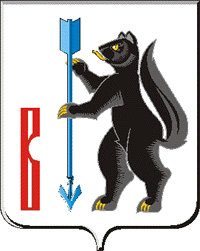 АДМИНИСТРАЦИЯГОРОДСКОГО ОКРУГА ВЕРХОТУРСКИЙП О С Т А Н О В Л Е Н И Еот 23.11.2018г. № 968г. ВерхотурьеОб утверждении Методических рекомендаций по проведению оценки регулирующего воздействия проектов муниципальных нормативных правовых актов городского округа Верхотурский и экспертизы муниципальных нормативных правовых актов городского округа ВерхотурскийВ соответствии с Законом Свердловской области от 14 июля 2014 года № 74-ОЗ «Об оценке регулирующего воздействия проектов муниципальных нормативных правовых актов и экспертизы нормативных правовых актов Свердловской области и муниципальных нормативных правовых актов», постановлением Правительства Свердловской области от 26.11.2014г. № 1051-ПП «О проведении оценки регулирующего воздействия проектов нормативных правовых актов Свердловской области и экспертизы нормативных правовых актов Свердловской области», Приказом Министерства экономики и территориального развития Свердловской области от 18.12.2017г. № 101 «Об утверждении формы заключения о результатах экспертизы нормативного правового акта Свердловской области и методических рекомендаций по заполнению заключения и результатах экспертизы нормативного правового акта Свердловской области», Приказом Министерства экономики и территориального развития Свердловской области от 29.03.2018г. № 17 «Об утверждении типовых форм уведомления о проведении публичных консультаций, заключения об оценке регулирующего воздействия и методических рекомендаций по их составлению, методики оценки стандартных издержек субъектов предпринимательской и иной экономической деятельности, возникающих в связи с исполнением требований регулирования, а также методических рекомендаций по проведению публичных консультаций», постановлением Администрации городского округа Верхотурский от 19.11.2018г. № 953 «Об утверждении Порядка проведения оценки регулирующего воздействия проектов нормативных правовых актов Администрации городского округа Верхотурский и Порядка экспертизы нормативных правовых актов Администрации городского округа Верхотурский», в целях совершенствования механизмов проведения оценки регулирующего воздействия в городском округе Верхотурский, руководствуясь Уставом городского округа Верхотурский,ПОСТАНОВЛЯЮ:1. Утвердить прилагаемые:1) Методические рекомендации по проведению оценки регулирующего воздействия проектов муниципальных нормативных правовых актов городского округа Верхотурский;2) Методические рекомендации по проведению экспертизы муниципальных нормативных правовых актов городского округа Верхотурский;3) Форму Реестра проектов нормативных правовых актов городского округа Верхотурский, представленных на публичные консультации в рамках оценки регулирующего воздействия.2. Признать утратившими силу:1) постановление Администрации городского округа Верхотурский от 12.01.2018г. № 10 «Об утверждении Методических рекомендаций по проведению оценки регулирующего воздействия проектов муниципальных нормативных правовых актов городского округа Верхотурский»;2) постановление Администрации городского округа Верхотурский от 24.03.2017г. № 205 «Об утверждении Методических рекомендаций по проведению экспертизы действующих нормативных правовых актов Администрации городского округа Верхотурский».3. Комитету экономики и планирования Администрации городского округа Верхотурский обеспечить ведение реестра проектов муниципальных нормативных правовых актов, представленных на публичные консультации, по установленной форме.4. Опубликовать настоящее постановление в информационном бюллетене «Верхотурская неделя» и разместить на официальном сайте городского округа Верхотурский.5. Контроль исполнения настоящего постановления оставляю за собой.И.о. главы городского округа Верхотурский                                                 Л.Ю. ЛитовскихУтвержденыпостановлением Администрациигородского округа Верхотурскийот 23.11.2018г. № 968«Об утверждении Методических рекомендаций по проведению оценки регулирующего воздействия проектов муниципальных правовых актов городского округа Верхотурский и экспертизы муниципальных правовых актов городского округа Верхотурский»Методические рекомендации по проведению оценки регулирующего воздействия проектов муниципальных нормативных правовых актов городского округа Верхотурский1. Общие положения1.1. Настоящие методические рекомендации проведения оценки регулирующего воздействия проектов муниципальных нормативных правовых актов разработаны в соответствии с Порядком проведения оценки регулирующего воздействия проектов нормативных правовых актов Администрации городского округа Верхотурский и Порядком экспертизы нормативных правовых актов Администрации городского округа Верхотурский, утвержденными постановлением Администрации городского округа Верхотурский от 19.11.2018г. № 953 (далее - Порядок), в целях методологического обеспечения проведения оценки регулирующего воздействия (далее также - ОРВ) проектов нормативных правовых актов городского округа Верхотурский (далее - проектов НПА).1.2. Методические рекомендации предназначены для применения Разработчиком при проведении ОРВ проектов НПА в части подготовки и размещения Разработчиком уведомлений о разработке проекта НПА, сбора предложений в связи с размещением уведомления о разработке проекта НПА, уведомлений о проведении публичных консультаций по проекту НПА, проведения публичных консультаций по проекту НПА, подготовки заключения об оценке регулирующего воздействия (далее - заключение об ОРВ), а также при подготовке уполномоченным органом экспертных заключений о проведении оценки регулирующего воздействия (далее - экспертное заключение).1.3. Задачами ОРВ являются:обоснование предлагаемого регулирования среди различных способов решения проблемы, на основе сопоставления положительных и отрицательных последствий для участников отношений;осуществление предварительного прогноза последствий и эффектов предлагаемого регулирования;обеспечение обратной связи с участниками отношений на стадии подготовки проектов актов;оценка возможных рисков в случае принятия проекта акта.1.4. ОРВ проектов НПА подлежат акты по следующим вопросам местного значения, затрагивающим осуществление предпринимательской и инвестиционной деятельности:создание условий для предоставления транспортных услуг населению и организация транспортного обслуживания населения;создание условий для обеспечения населения услугами связи, общественного питания, торговли и бытового обслуживания;создание условий для организации досуга и обеспечения населения городского округа услугами организаций культуры;утверждение генеральных планов городского округа;правил землепользования и застройки;утверждение подготовленной на основе генеральных планов документации по планировке территории;выдача разрешений на строительство, разрешений на ввод объектов в эксплуатацию при осуществлении строительства, реконструкции объектов капитального строительства, расположенных на территории городского округа Верхотурский;утверждение местных нормативов градостроительного проектирования городского округа, резервирование земель и изъятие, в том числе путем выкупа, земельных участков в границах поселения для муниципальных нужд;содействие в развитии сельскохозяйственного производства и создание условий для развития малого и среднего предпринимательства;осуществление мер по противодействию коррупции на территории городского округа Верхотурский;осуществление муниципального контроля на территории городского округа Верхотурский.1.5. ОРВ не проводится в отношении:проектов НПА, содержащих сведения, составляющие государственную тайну, или сведения конфиденциального характера;проектов НПА Думы городского округа Верхотурский, устанавливающих, изменяющих, приостанавливающих, отменяющих местные налоги и сборы;проектов НПА Думы городского округа Верхотурский, регулирующих бюджетные правоотношения.1.6. ОРВ основывается преимущественно на данных, опубликованных в открытых источниках, которые могут быть верифицированы другими заинтересованными лицами. В уведомлении о проведении публичных консультаций и заключении об ОРВ Разработчиком указываются источники использованных данных.1.7. Разработчиком проводится как качественная, так и количественная оценка издержек и выгод участников отношений, на регулирование которых направлен проект акта. Информация о видах воздействия, возникающих в связи с введением предлагаемого регулирования, которые не могут быть оценены количественно, также приводится в уведомлении о проведении публичных консультаций и заключении об ОРВ.1.8. Выбор методов анализа и представления полученных результатов осуществляется Разработчиком самостоятельно таким образом, чтобы обеспечить для лиц, участвующих в принятии решения о разработке и утверждении проекта НПА, максимально возможную и объективную информацию о проблеме, способах её решения, положительных и отрицательных последствиях принятия проекта акта, обосновать предпочтительность предлагаемого регулирования по сравнению с иными возможными способами решения проблемы.1.9. В целях обеспечения объективности ОРВ и повышения качества принятых решений Разработчик должен принимать необходимые меры для привлечения к публичному обсуждению проекта НПА всех заинтересованных групп участников отношений.1.10. Форма соглашения о сотрудничестве приведена в приложении № 1 к настоящим Методическим рекомендациям.2. Процедура проведения оценки регулирующего воздействия проекта нормативно правового акта2.1. При оценке необходимости разработки проекта НПА с высокой степенью регулирующего воздействия, вводящего ранее не предусмотренные обязанности, запреты и ограничения в сфере предпринимательской и инвестиционной деятельности, возникновение ранее не предусмотренных законодательством видов расходов, рекомендуется до разработки проекта НПА провести публичное обсуждение необходимости его разработки и основных характеристик путем размещения уведомления о подготовке проекта НПА и проведением его публичного обсуждения. Разработчик уведомляет заинтересованные стороны с которыми заключено соглашение о взаимодействии в сфере ОРВ, к сфере деятельности которых относится сфера регулирования предполагаемого к разработке проекта акта, путем направления им уведомления о подготовке проекта НПА.В целях проведения публичных консультаций Разработчик составляет уведомление о подготовке проекта НПА по форме согласно приложению № 2 к настоящим Методическим рекомендациям.2.2. Разработчик размещает на официальном сайте для публичных консультаций (сайт городского округа Верхотурский www.adm-verhotury.ru и Интернет-портал «Оценка регулирующего воздействия в Свердловской области» http://regulation.midural.ru) уведомление о подготовке проекта НПА, перечень вопросов для участников публичных консультаций согласно приложению № 3 к настоящим Методическим рекомендациям, а также, при необходимости, статистические, аналитические и другие документы (справки).2.3. По результатам рассмотрения предложений, поступивших в связи с размещением уведомления о подготовке проекта НПА, Разработчик может принять мотивированное решение об отказе в подготовке проекта акта, разработка которого осуществлялась по его инициативе (то есть введение соответствующего регулирования не является обязательным для органа местного самоуправления). В случае принятия решения об отказе в подготовке проекта НПА разработчик размещает на официальном сайте соответствующую информацию и извещает о принятом решении указанные выше органы и организации, которые ранее извещались о размещении уведомления. В случае принятия решения о разработке проекта НПА разработчик формирует проект акта, пояснительную записку к проекту акта, новое уведомление и размещает на официальном сайте для проведения публичных консультаций.2.4. В случае принятия решения о разработке проекта НПА со средней или низкой степенью регулирующего воздействия или проекта НПА с высокой степенью регулирующего воздействия, Разработчик в соответствии с пунктом 3.3 Порядка составляет уведомление о проведении публичных консультаций (далее - уведомление) и размещает его с проектом НПА и пояснительной запиской на официальном сайте в информационно-телекоммуникационной сети «Интернет», предназначенном для размещения информации об оценке регулирующего воздействия проектов НПА и экспертизе НПА городского округа Верхотурский (http://www.adm-verhotury.ru) и Интернет-портал «Оценка регулирующего воздействия в Свердловской области» (http://regulation.midural.ru) с целью проведения публичных консультаций (далее - сайты), указываются сроки проведения публичных консультаций и сведения о разработчике проекта акта.Уведомление оформляется, в зависимости от степени регулирующего воздействия, согласно приложениям № 4, № 5 к настоящим Методическим рекомендациям.Информация, содержащаяся в пояснительной записке, подготовленной Разработчиком к проекту НПА, должна быть использована по возможности полностью при подготовке уведомления о проведении публичных консультаций согласно приложению № 6 к Методическим рекомендациям.2.5. Информация, содержащаяся в уведомлении для проектов актов средней и высокой степени ОРВ:1) в разделах 1 «Вид, наименование и планируемый срок вступления в силу нормативного правового акта» и 2 «Сведения о разработчике проекта акта» указывается полное наименование проекта акта, планируемый срок вступления в силу данного проекта акта с учетом времени, затраченного на проведение процедуры ОРВ, а также должны быть приведены подробные координаты разработчика;2) в разделе 3 «Способ направления участниками публичных консультаций своих предложений» указываются адрес электронной почты, а также иной способ направления предложений;3) в разделе 4 «Степень регулирующего воздействия проекта акта» приводится результат отнесения проекта акта к высокой, средней или низкой степени регулирующего воздействия согласно анализу содержащихся в нем положений в соответствии с пунктом 2.1 Порядка.В обосновании даются пояснения, по каким из предусмотренных оснований проводилось отнесение проекта НПА к той или иной степени регулирующего воздействия.Для проектов НПА с высокой степенью регулирующего воздействия в обосновании приводятся формулировки конкретных положений или ссылки на структурные элементы проекта акта, содержащие такие положения, которые устанавливают ранее не предусмотренные законодательством обязанности, запреты и ограничения для физических и юридических лиц в сфере предпринимательской и инвестиционной деятельности или способствуют их установлению, а также положения, приводящие к возникновению ранее не предусмотренных законодательством расходов физических и юридических лиц в сфере предпринимательской и инвестиционной деятельности. При этом достаточно указать одно положение проекта НПА, имеющее высокую степень регулирующего воздействия.Для проектов НПА, которые относятся к средней степени регулирующего воздействия, приводится краткое описание ранее предусмотренных законодательством обязанностей, запретов и ограничений для физических и юридических лиц в сфере предпринимательской и инвестиционной деятельности со ссылкой на действующие НПА и положений проекта НПА, изменяющих указанные обязанности, запреты и ограничения, а также положений проекта НПА, приводящих к увеличению ранее предусмотренных законодательством расходов физических и юридических лиц в сфере предпринимательской и инвестиционной деятельности.Выявление в ходе анализа проекта НПА положений более высокой степени регулирующего воздействия, чем та, что указана разработчиком в уведомлении, является основанием для вывода комитетом экономики и планирования Администрации городского округа Верхотурский (далее - Уполномоченный орган) несоблюдением разработчиком Порядка.В пункте 4.3 раздела 4 «Срок проведения публичных консультаций» указывается количество рабочих дней в соответствии со степенью регулирующего воздействия проекта НПА и сроками, определенными пунктом 3.6 Порядка проведения оценки регулирующего воздействия проектов нормативных правовых актов Администрации городского округа Верхотурский и Порядка экспертизы нормативных правовых актов Администрации городского округа Верхотурский, утвержденного постановлением Администрации городского округа Верхотурский от 19.11.2018 № 953;4) в разделе 5 «Описание проблемы, на решение которой направлен предлагаемый способ регулирования, оценка негативных эффектов, возникающих в связи с наличием рассматриваемой проблемы» должно быть обосновано существование проблемы, на решение которой направлено действие проекта НПА, описаны негативные эффекты, связанные с существованием проблемы, риски и последствия сохранения текущей ситуации.В пункте 5.1 раздела 5 проблема должна быть сформулирована и описана максимально конкретно. По возможности проблема должна быть оценена количественно с использованием данных из официальных и (или) иных опубликованных источников, которые могут быть верифицированы другими заинтересованными лицами. Желательным является подтверждение существования проблемы с использованием данных из нескольких независимых источников.Не является проблемой отсутствие нормативного правового регулирования какой-либо сферы. Нормативное правовое регулирование является способом решения проблемы.Наличие поручения о разработке проекта НПА не является обоснованием наличия проблемы. Это управленческое решение, направленное на минимизацию влияния данной проблемы.Проблемы выявляются в результате:проведения экспертизы действующих НПА - выявления несоответствия заявленных целей действующих нормативных правовых актов фактическим результатам их реализации;обращений граждан и организаций, свидетельствующих о наличии проблемы; при этом важно иметь в виду, что обращения могут быть как следствием наличия системной проблемы, так и частным случаем, когда предмет обращения не является проблемой изменения регулирования в целом;данных органов государственного контроля (надзора), статистических данных о случаях причинения вреда жизни, здоровью, имуществу, нанесения экологического ущерба;данных опросов общественного мнения, обследований предприятий, иных данных независимых исследований;иных данных, подтверждающих наличие существования проблемы.В пункте 5.2 раздела 5 необходимо указать негативные эффекты, связанные с наличием проблемы. Такие эффекты могут проявляться в следующем.Высокие издержки применения участниками отношений установленных процедур. Подтверждением наличия этого эффекта могут быть количественные оценки стоимости и продолжительности процедур.Недостаток информации для рационального выбора и принятия решений участниками отношений. Вследствие недостатка информации у участников отношений возможны такие негативные последствия, как возможность недобросовестного поведения более информированных участников отношений в отношении менее информированных участников отношений, негативные изменения общих рыночных условий, в том числе недобросовестная конкуренция, неэффективное размещение ресурсов и так далее.Наличие прочих негативных эффектов для общества, в том числе для экологии, безопасности, состояния конкуренции, инвестиционного климата, социального благополучия, иных негативных эффектов.Указываются иные негативные эффекты для общества в целом или отдельных групп участников отношений. Наличие таких негативных эффектов также должно быть подтверждено объективными данными;5) в разделе 6 «Анализ муниципального опыта в соответствующих сферах деятельности» приводится описание примеров регулирования в соответствующих сферах деятельности в разных муниципальных образованиях с указанием на экономические, правовые, географические и иные особенности, включая определение проблем, на решение которых было направлено регулирование, оценку расходов участников деятельности и государства, показатели, по которым оценивалась эффективность установления обязательных требований, и результаты такой оценки;6) раздел 7 «Цели предлагаемого регулирования и их соответствие принципам правового регулирования, программным документам Президента Российской Федерации, Правительства Российской Федерации, Губернатора Свердловской области, Правительства Свердловской области».Цели должны быть указаны максимально конкретно, соответствовать заявленным проблемам, на решение которых направлено предлагаемое регулирование, и содержанию предлагаемого проекта НПА. Точное соответствие заявленной цели проблеме является ключевым условием эффективности мер предлагаемого регулирования.Формулировка цели, указываемая в пункте 7.1 раздела 7, не должна быть:абстрактной характеристикой желаемого эффекта, в том числе «улучшение ситуации», «создание условий», «содействие», иными аналогичными абстрактными характеристиками;непонятной для лиц, не обладающих специальными профессиональными знаниями;неоднозначной по трактовке планируемого результата.Формулировка цели должна позволять измерить степень ее достижения, точно определить момент ее достижения по конкретным значениям показателей результативности.Формулировка цели должна оставлять свободу выбора средств и методов достижения требуемого результата и не должна предопределять выбор конкретного способа ее достижения.Если формулировка цели не позволяет измерить степень ее достижения по причине своей абстрактности, замены характеристики конечного результата описанием средств достижения цели или другим причинам, то такая формулировка не должна применяться.В пункте 7.2 раздела 7 должны быть указаны ожидаемые обозримые сроки достижения поставленных целей.В пункте 7.3 раздела 7 указываются ссылки на конкретные положения проекта акта, направленные на достижение целей регулирования.В пункте 7.4 раздела 7 приводится отдельно для каждой указанной цели. При обосновании необходимо указывать конкретные положения указанных документов;7) при заполнении раздела 8 «Описание предлагаемого регулирования и иных возможных способов решения проблемы» необходимо учесть, что выбранный способ регулирования должен существенным образом снижать негативное воздействие проблемы в сфере регулирования (обеспечивать достижение целей регулирования).В пункте 8.1 раздела 8 необходимо четко описать, в чем именно состоит предлагаемый способ регулирования: на какие отношения и каких именно участников отношений распространяется регулирование, какие требования к участникам отношений, видам деятельности устанавливаются (изменяются или отменяются) предлагаемым проектом акта, какие новые права возникают у участников отношений, каким образом они будут реализованы и какими механизмами соблюдение требований будет контролироваться.В данном пункте также приводится обоснование, почему из возможных способов решения проблемы был выбран именно предложенный. Наилучшим обоснованием является количественное сопоставление издержек и выгод различных способов решения проблемы. В отсутствие возможности провести соответствующие расчеты должны быть логически обоснованы сравнительные преимущества выбранного способа. Наиболее детальные обоснования предпочтительности выбранного способа требуются для проектов НПА, обладающих высокой степенью регулирующего воздействия. Необходимо обосновать, что нужный результат не может быть получен при регулирующем воздействии меньшей степени регулирующего воздействия.В пункте 8.2 раздела 8 приводится описание иных способов решения проблемы и достижения поставленных целей в том же формате, что и описание предлагаемого регулирования. Если иного, кроме предложенного разработчиком, способа достижения целей не существует (не приведено), то следует убедиться, что формулировка цели не предопределяет выбор конкретного способа ее достижения.Указываются причины невозможности устранения проблемы участниками соответствующих отношений самостоятельно без вмешательства государства. Необходимо описать, как может развиваться проблема и связанные с ней негативные эффекты без вмешательства государства;8) раздел 9 «Основные группы лиц, чьи интересы будут затронуты предлагаемым правовым регулированием» заполняется по всем проектам актов городского округа Верхотурский.В пункте 9.1 раздела 9 указываются группы участников отношений, интересы которых будут затронуты предлагаемым регулированием, а также дается количественная оценка числа участников каждой группы. Указание следует начинать с групп, которые непосредственно являются объектом регулирования (у которых возникают новые обязанности, права, в отношении которых устанавливаются запреты или ограничения). Источником могут быть статистические данные о количестве предприятий (граждан) той или иной категории, данные реестров о количестве выданных лицензий, полученных разрешений и иные имеющиеся данные. Возможно использование результатов исследований рынков, иных независимых исследований.В пункте 9.2 раздела 9 приводится обоснованный прогноз изменения числа участников. В некоторых случаях возможна экстраполяция существующей динамики численности числа участников. Однако необходимо принимать во внимание те изменения, которые прямо следуют из предлагаемого регулирования, например, ужесточение требований к участникам определенного вида деятельности, вероятно, приведет к сокращению числа таких участников, даже если до введения регулирования их численность росла;9) в разделе 10 «Новые функции, полномочия, обязанности и права органов местного самоуправления или сведения об их изменении, а также оценка соответствующих расходов (возможных поступлений) бюджета городского округа Верхотурский» необходимо указать все функции, полномочия, обязанности и права органов местного самоуправления, которые вводятся или изменяются, а также функции, которые могут привести к:росту или сокращению (экономии) расходов бюджета городского округа Верхотурский;дополнительным (за счет появления новых источников или за счет расширения доходной базы) или выпадающим (сокращению объемов поступлений налогов, сборов, неналоговых доходов) доходам бюджета городского округа Верхотурский;В пункте 10.2 раздела 10 кратко описывается порядок реализации соответствующих функций, каким именно органом они реализуются (будут реализовываться). Под порядком реализации функции, в том числе понимаются постоянное наблюдение, выборочные проверки (документарные, выездные), анализ отчетности и (или) статистических данных, выдача разрешений, согласование, экспертиза, прием уведомлений и др.В пункте 10.3 раздела 10 указывается количественная оценка расходов (возможных поступлений). При характеристике расходов выделяют единовременные и периодические расходы. Периодические расходы приводятся с указанием периода их осуществления.Указанная оценка приводится в разрезе новых (изменяемых) функций, полномочий, обязанностей или прав органов или организаций. Оценка расходов и возможных поступлений приводится в рублях и текущих ценах соответствующих лет. При оценке расходов и возможных поступлений используются индекс-дефляторы. Данные о возможных поступлениях (доходах) представляются в разрезе администраторов доходов в соответствии с бюджетным законодательством Российской Федерации, в которые отчисляются налоговые и неналоговые доходы, с корректировкой на объем выпадающих доходов, с указанием причин и объемов недополученных доходов (снижение ставок, введение налоговых льгот и неналоговых вычетов).На основе оценки доходов и расходов по каждой функции формируется итоговая оценка единовременных расходов, периодических расходов и доходов. При формировании сумм учитываются все виды влияния на доходы и расходы.По каждой изменяемой функции необходимо указать изменение трудозатрат. Приводятся данные о совокупном изменении трудозатрат по всем органам, реализующим соответствующую функцию.В случае появления новой функции указываются дополнительные трудозатраты по ее реализации. Не допускается указание, что введение новой функции не потребует дополнительных трудозатрат: любое новое действие, процедура, обязанность предполагают дополнительные трудозатраты. Прогноз трудозатрат на осуществление новой функции делается на основе оценки трудозатрат по аналогичным функциям и объему предполагаемой деятельности.В данном разделе указываются также иные ресурсы, которые потребуются дополнительно или будут высвобождены в результате появления (изменения) функций.В пункте 10.4 раздела 10 приводятся иные имеющиеся сведения о расходах (возможных поступлениях) бюджета городского округа Верхотурский. В частности, в данном пункте указываются итоговое соотношение расходов и возможных поступлений, их соотношение по времени реализации нормативного правового акта (если указанные расходы и поступления неравномерны во времени; так, при высоких единовременных расходах первого года реализации проекта акта объем дополнительных доходов за трехлетний период может не превышать планируемый объем расходов);10) в Разделе 11 «Новые обязанности или ограничения, выгода (преимущества) субъектов предпринимательской и инвестиционной деятельности либо изменение содержания существующих обязанностей и ограничений, выгоды (преимуществ), а также порядок организации исполнения обязанностей и ограничений с учетом информации, представленной в пояснительной записке. Оценка расходов (выгод) субъектов предпринимательской и инвестиционной деятельности, связанных с необходимостью соблюдения регулирования» указывается информация по всем проектам НПА городского округа Верхотурский.В пункте 11.1 раздела 11 приводятся группы участников отношений так, как они указаны в разделе 9 уведомления.Описание новых или изменения содержания существующих обязанностей и ограничений, выгоды (преимущества), которые вводятся проектом акта, а также порядок организации исполнения новых обязанностей и соблюдения ограничений указываются в пункте 11.2 данного раздела.Порядок может предполагать технологические изменения деятельности участников отношений (например, использование новых технологий и (или) оборудования для выполнения требований), дополнительные информационные требования (например, предоставление отчетности, дополнительное информирование потребителей), ограничения по месту или времени осуществления деятельности (например, ограничения на реализацию некоторых видов товаров в определенных местах и (или) в определенный промежуток времени) и другое. Если порядок должен быть определен другим нормативным правовым актом, указывается необходимость принятия соответствующего акта.В пункте 11.3 раздела 11 оценка расходов и доходов приводится в рублях в текущих ценах соответствующих лет. При оценке расходов и доходов используются индексы-дефляторы. Для целей оценки доходов и расходов возможна группировка новых (изменяемых, отменяемых) обязанностей или прав, если выделение расходов и доходов по отдельному виду обязанностей не представляется возможным.Введение (отмена, изменение) обязанностей и прав участников отношений может приводить к росту или сокращению расходов участников, а также к дополнительным или выпадающим доходам (например, за счет сокращения объемов производства и продаж, сокращения числа участников рынка).При характеристике расходов выделяют единовременные и периодические расходы. Периодические расходы приводятся с указанием периода их осуществления.При определении доходов и расходов следует использовать официальные статистические данные, данные опросов представителей соответствующих групп (в том числе информацию, полученную в ходе публичных консультаций), социологических опросов, независимых исследований, мониторингов, а также иную релевантную информацию.Оценка стандартных издержек субъектов предпринимательской и иной экономической деятельности, возникающих в связи с исполнением требований регулирования, приводится согласно «Методике оценки стандартных издержек субъектов предпринимательской и иной экономической деятельности, возникающих в связи с исполнение требований регулирования», утвержденной Приказом Министерства экономики и территориального развития Свердловской области от 29.03.2018г. № 17.Для оценки расходов и доходов по каждой группе участников отношений и каждой категории требований определяются расходы и доходы «репрезентативного» участника, которые умножаются на число участников группы. Для периодических расходов принимается во внимание прогнозируемое изменение числа участников группы.В случае отсутствия точных данных о количестве участников группы указываются расходы и доходы «репрезентативного» участника или интервал возможных доходов и расходов участника группы.При необходимости допускается применять и иные методы расчетов с соответствующим обоснованием;11) в разделе 12 Оценка влияния на конкурентную среду необходимо указать последствия воздействия принятия акта на конкуренцию в регулируемой отрасли и экономике в целом. Здесь должны быть приведены количественные оценки изменения структуры рынка, численности малых, средних и крупных компаний;12) в разделе 13 «Риски решения проблемы предложенным способом регулирования и риски негативных последствий» приводятся следующие данные:оценка рисков решения проблемы предложенным способом (рисков, связанных с выбранным способом решения проблемы);оценка рисков негативных последствий введения предложенного способа регулирования (влияние проекта акта на иные сферы, безотносительно того, направлен ли проект акта на решение проблем в данных сферах или нет).В пункте 13.1 раздела 13, при оценке рисков решения проблемы предложенным способом, могут рассматриваться следующие виды рисков.Риски несоответствия между предложенным способом регулирования и заявленными целями предложенного способа регулирования. Такие риски возможны, если предлагаемый проект НПА направлен на решение части проблем (не всех выявленных проблем), при выработке решений наблюдается недостаток информации (возможно проанализировать не все аспекты проблемы), способ решения проблемы обозначен на этапе постановки задачи о ее решении (например, доведено поручение по решению проблемы конкретным способом) либо есть высокая вероятность изменения содержания проекта акта на дальнейших этапах прохождения. В качестве методов контроля эффективности избранного способа достижения целей регулирования рассматриваются мероприятия по сбору и анализу данных, мониторингу, «пилотному» внедрению (апробации) и иные методы в зависимости от причины возникновения данного риска.Риски недостаточности механизмов реализации предложенного способа регулирования для решения проблемы. Данные риски могут быть вызваны как положениями иных нормативных правовых актов, так и неполным решением проблемы в рамках предложенного способа регулирования. Такие риски возможны и в тех случаях, когда отсутствует достаточная информация об оптимальных механизмах реализации (например, о наиболее оптимальных методах поддержки развития тех или иных предприятий, оптимальной организации процедур налогового администрирования). Меры по минимизации данных рисков могут заключаться в обеспечении комплексного подхода к разработке решений выявленных проблем (в том числе путем внесения необходимых изменений в иные НПА, если такие изменения возможны) и использовании механизмов общественного мониторинга и контроля реализации НПА (в том числе оценки фактического воздействия).Риски невозможности обеспечения достаточного контроля соблюдения предлагаемых требований. Указанные риски могут быть связаны с нормативными правовыми ограничениями (отсутствуют механизмы контроля либо полномочий по контролю), с отсутствием достоверной информации, а также с расходами на осуществление такого контроля. При анализе данных рисков рассматриваются как контроль за соблюдением предлагаемых требований государственными (муниципальными) органами, так и возможности общественного контроля, в том числе контроля саморегулируемыми организациями.Риски отсутствия необходимых ресурсов и кадров. Данные риски рассматриваются как в отношении ресурсного обеспечения государственных (муниципальных) органов, так и в отношении ресурсного обеспечения иных участников отношений. Соответственно, в качестве механизмов по минимизации данных рисков рассматривается как выделение средств бюджетов бюджетной системы Российской Федерации, в том числе на обучение (если недостаток кадрового и ресурсного обеспечения выявлен в государственном секторе), так и мероприятия по обеспечению доступности кадровых и финансовых ресурсов для хозяйствующих субъектов (иных заинтересованных групп).Риски несоответствия предложенного способа регулирования уровню развития или распространения необходимых технологий. Указанные риски связаны с ограничениями возможностей практического внедрения, в том числе внедрения новых технологий. В случае выявления указываются и иные риски решения проблемы предложенным способом.Риски негативных последствий реализации проекта НПА рассматриваются с учетом рисков его реализации, приведенных выше. При анализе рисков негативных последствий от внедрения предлагаемого проекта НПА рассматриваются следующие риски.Риски для инвестиционного климата, связанные, в том числе с ухудшением условий ведения бизнеса, повышением рисков осуществления инвестиций в основной капитал, снижением гарантий для инвесторов, снижением доступности кредитных ресурсов.Риски для развития малого и среднего предпринимательства, связанные, прежде всего со стоимостью начала бизнеса, административными издержками на реализацию предлагаемых мер регулирования, ограничением доступа к необходимым ресурсам.Риски для состояния конкуренции, которые могут быть связаны с повышением барьеров входа на рынок, с предоставлением преимуществ одним хозяйствующим субъектам по сравнению с другими либо определенным категориям хозяйствующих субъектов, а также с возникновением асимметрии информации на рынке и возможностями недобросовестной конкуренции.Риски для безопасности и качества продукции, связанные со снижением требований к качеству продукции, могут быть вызваны недостатком информации, при котором рыночные механизмы не могут компенсировать отсутствие контроля за качеством продукции непосредственно потребителями.Риски для окружающей среды могут быть вызваны потенциальным ростом негативного воздействия на окружающую среду, вызванным вводимыми мерами государственного регулирования, а также недостижением планируемого уровня снижения такого воздействия (если именно на эту цель направлены меры государственного регулирования).Социальные риски могут быть связаны как с возможным сокращением числа занятых и уровня заработной платы в той или иной сфере, так и с воздействием регулирования на социальное неравенство, бедность, миграционные процессы и иные социальные характеристики.В рамках анализа рисков влияния предлагаемых мер государственного регулирования рассматриваются и иные возможные последствия, в том числе макроэкономические (влияние меры на экономический рост, производительность труда, инфляцию), производственные (выбор технологий), риски возможных коррупционных проявлений и иные риски.В пункте 13.2 раздела 13 по каждому выявленному риску приводится оценка вероятности наступления риска. В случае отсутствия возможности расчета точного значения указанной вероятности допускается указание интервала или оценочной характеристики вероятности (весьма вероятен, вероятен или маловероятен).Допускается оценка степени контроля рисков в процентах.В случае отсутствия возможности расчета точного значения указанной степени контроля допускается указание соответствующего интервала или оценочной характеристики: полный контроль (заявленные меры, направленные на минимизацию риска, позволяют полностью исключить его влияние либо его влияние будет стремиться к нулю); частичный контроль (заявленные меры частично способствуют снижению влияния риска); контроль отсутствует (меры отсутствуют либо не оказывают влияния на вероятность наступления риска и (или) степень влияния риска).Наличие рисков решения проблемы предложенным способом либо рисков негативных последствий реализации проекта НПА само по себе не является основанием для отклонения данной инициативы. В то же время при выявлении весьма вероятных рисков негативного воздействия проекта НПА, степень контроля которых является частичной (либо контроль над которыми отсутствует), целесообразно рассмотреть возможные альтернативные способы решения проблемы. Если и после такого рассмотрения предложенный способ решения проблемы является наилучшим, должно быть приведено соответствующее обоснование (со ссылкой на рассмотренные проблемы).При описании методов контроля эффективности выбранного способа достижения цели регулирования (пункт 13.3) указываются меры, направленные на снижение каждого выявленного риска. В данный раздел могут быть включены организационно-технические, методологические, информационные и иные мероприятия, мероприятия по мониторингу, иные меры. Для каждой заявленной цели регулирования указывается степень контроля рисков;13) в разделе 14 «Необходимые для достижения заявленных целей регулирования организационно-технические, методологические, информационные и иные мероприятия» указываются все мероприятия, которые необходимы для достижения заявленных целей регулирования и прямо не прописаны в проекте акта, в том числе:разработка подзаконных актов, инструкций, методических указаний и (или) иных документов;создание новых органов, структурных подразделений;создание информационных ресурсов, баз данных;обучение сотрудников органов местного самоуправления, иных участников отношений;мероприятия по доведению информации до участников отношений;иные мероприятия.По каждому мероприятию должен быть описан измеряемый результат, сроки реализации, даны оценки необходимых финансовых ресурсов и источников финансирования;14) в разделе 15 «Предполагаемая дата вступления в силу проекта акта, оценка необходимости установления переходного периода и (или) отсрочки вступления в силу проекта акта либо необходимость распространения предлагаемого регулирования на ранее возникшие отношения» указывается предполагаемая дата вступления в силу проекта акта, наличие и сроки переходного периода и (или) отсрочки вступления в силу проекта НПА.Если отдельные положения проекта акта вступают в силу в разное время, приводятся такие положения (ссылки на них) и даты их вступления в силу.Если установлен переходный период и (или) отсрочка вступления в силу проекта акта, приводится обоснование необходимости такой отсрочки. Необходимость переходного периода и (или) отсрочки вступления в силу проекта акта допускается обосновывать необходимостью технологических, экономических, организационных и иных ограничений (указать, каких именно), не позволяющих группам участников отношений, включая органы государственной власти и местного самоуправления, немедленно приступить к исполнению новых обязанностей, значительными единовременными затратами участников отношений или бюджетной системы, необходимыми для реализации предлагаемого регулирования;15) в разделе 16 «Индикативные показатели, программы мониторинга достижения цели регулирования, иные способы (методы) оценки достижения заявленных целей регулирования» указываются количественно измеримые показатели (индикаторы), которые характеризуют достижение целей регулирования, а также их прогнозные целевые значения. Показатели должны быть указаны по каждой цели.В пункте 16.5 данного раздела указываются способы расчета индикативных показателей. В случае если показатель прямо не рассчитывается статистическими органами, указываются способы расчета показателя и источники информации для его расчета, при этом необходимо оценить затраты на ведение мониторинга, включая затраты на сбор исходных данных и их обработку;16) в разделе 17 «Оценка позитивных и негативных эффектов для общества при введении предлагаемого регулирования» указывается информация о положительных и негативных эффектах в обществе, которые могут возникнуть в связи с введением проекта акта в действие.2.6. Информация, содержащаяся в уведомлении для проектов НПА с низкой степенью ОРВ:1) разделы 1-9 формы уведомления о проведении публичных консультаций для проектов НПА с низкой степенью ОРВ соответствуют аналогичным разделам формы уведомления для проектов НПА с высокой и средней степенью ОРВ. Методические рекомендации по заполнению данных разделов также соответствуют подпунктам 1 - 8 пункта 2.5 Методических рекомендаций.В разделе 4 для проектов актов, относящихся к низкой степени регулирующего воздействия, указывается, что проект НПА не содержит положений, предусмотренных пунктом 1.3 Порядка.Выявление в ходе анализа проекта НПА положений более высокой степени регулирующего воздействия, чем та, что указана разработчиком в уведомлении, является основанием для вывода уполномоченным органом о несоблюдении разработчиком Порядка;2) разделы 10 и 11 формы уведомления о проведении публичных консультаций для проектов актов с низкой степенью ОРВ соответствуют разделам 13 и 14 формы уведомления для проектов НПА с высокой и средней степенью ОРВ. Методические рекомендации по заполнению данных разделов также соответствуют подпунктам 12 и 13 пункта 2.5 Методических рекомендаций.2.7. В уведомлении о проведении публичных консультаций для проектов НПА как с низкой, так и со средней и высокой степенями ОРВ также указываются источники использованных данных. Информация об источниках данных представляется в таком объеме и с такой степенью детализации, чтобы обеспечить возможность верификации (подтверждения) другими заинтересованными лицами.2.8. К уведомлению о проведении публичных консультаций прилагается перечень вопросов для участников публичных консультаций, могут прилагаться аналитические, статистические материалы, сведения, которые позволяют оценить обоснованность предлагаемого регулирования.Перечень вопросов для проведения публичных консультаций по проекту акта приведен в приложении № 3 Методических рекомендаций.Если проект НПА вносит изменения в действующий НПА, разработчиком направляется его действующая редакция и таблица поправок с учетом планируемых изменений.3. Заключение о проведении оценки регулирующего воздействия3.1. По результатам проведения публичных консультаций по проекту НПА разработчиком проекта НПА осуществляется подготовка заключения об оценке регулирующего воздействия проекта НПА.Заключение об оценке регулирующего воздействия (далее - заключение) подготавливается разработчиком в срок не позднее 15 рабочих дней со дня завершения публичных консультаций.Форма заключения приведена в приложениях № 7, № 8 к Методическим рекомендациям.3.2. Заключение представляет собой сводную информацию - анализ эффективности и целесообразности вводимого регулирования. В заключении представлены доработанные обобщенные сведения из пояснительной записки к проекту НПА и уведомления о проведении публичных консультаций. К заключению прилагается сводка предложений, поступивших в рамках публичных консультаций.Форма сводки предложений приведена в приложении № 9 к Методическим рекомендациям.Для составления заключения по разделам 1-17 проектов актов с высокой и средней степенью регулирующего воздействия, а также по разделам 1-12 проектов актов с низкой степенью регулирующего воздействия необходимо руководствоваться положениями главы 2 настоящих Методических рекомендаций.3.3. Информация, содержащаяся в заключении для проектов актов со средней и высокой степенью ОРВ:1) раздел 17 заключения «Сведения о размещении уведомления о подготовке проекта акта» заполняется в случае проведения предварительной оценки регулирующего воздействия. Предварительная ОРВ является обязательной при подготовке проектов НПА, имеющих высокую степень регулирующего воздействия.Для иных проектов НПА предварительная ОРВ проводится по решению руководителя (заместителя руководителя) Разработчика.В разделе 17.1 «Сведения об организациях, извещенных о подготовке проекта акта: организации, заключившие соглашение о сотрудничестве при проведении ОРВ»:организации, заключившие соглашение о взаимодействии при проведении ОРВ, извещаются и указываются в обязательном порядке;указываются извещаемые уполномоченным органом, а также иные организации - потенциальные участники отношений, вводимых новым регулированием, извещаемые разработчиком.В разделе 17.2 указываются данные о количестве поступивших предложений, из них мнений о поддержке акта, а также информация об учете поступивших предложений;2) заполнение раздела 18 «Сведения о проведении публичных консультаций» производится по итогам проведения публичных консультаций по проекту акта.Указание информации в пункте 18.1 производится аналогично разделу 17.1 заключения.В пункте 18.2 указываются данные о количестве поступивших предложений, из них мнений о поддержке акта, а также информация об учете поступивших предложений. При этом предложения сортируются на две группы: непосредственно по проекту акта и по сопроводительным документам, подготовленным в рамках ОРВ (уведомлению, пояснительной записке и прочим).В разделе 18.3 указывается, какие нормы проекта акта были изменены по итогам оценки регулирующего воздействия, в том числе публичных консультаций, и каким образом это способствовало снижению избыточных административных барьеров и издержек;3) в разделе 19 «Выводы о целесообразности предлагаемого регулирования» разработчик указывает любые дополнительные сведения, которые, по его мнению, подтверждают обоснованность предлагаемого регулирования, а также указывает о наличии либо об отсутствии в проекте акта положений, вводящих избыточные обязанности, запреты и ограничения для физических и юридических лиц в сфере предпринимательской и инвестиционной деятельности или способствующих их введению, а также положений, приводящих к возникновению необоснованных расходов физических и юридических лиц в сфере предпринимательской и инвестиционной деятельности, а также бюджета городского округа Верхотурский со ссылками на источники информации и методы расчетов (если применимо).Заполнение формы заключения о проведении публичных консультаций для проектов НПА низкой степени регулирующего воздействия осуществляется аналогично форме заключения о проведении публичных консультаций для проектов НПА с высокой и средней степенью регулирующего воздействия. При этом разделы 13-15 формы заключения с низкой степенью соответствуют разделам 17-19 формы заключения с высокой и средней степенью регулирующего воздействия.3.4. В случае наличия разногласий разработчика с участниками публичных консультаций и невозможности их устранения на согласительных совещаниях, проводимых разработчиком, они устраняются на согласительных заседаниях Координационного совета по оценке регулирующего воздействия, организуемых уполномоченным органом по инициативе разработчика.3.5. По результатам публичных консультаций в случае выявления в проекте акта положений, указанных в пункте 1.3 Порядка, разработчик проекта НПА принимает решение об отказе в подготовке проекта НПА или его доработке.3.6. В случае принятия решения об отказе в подготовке проекта НПА или его доработке, разработчик в течение 10 рабочих дней со дня, следующего за днем завершения публичных консультаций, размещает соответствующую информацию на официальном сайте с целью извещения о принятом решении организаций, которым направлялось уведомление о проведении публичных консультаций.3.7. В случае отсутствия в проекте НПА положений, указанных в пункте 1.3 Порядка, Разработчик проекта НПА подготавливает итоговую редакцию проекта НПА, а также информацию об учете или причинах отклонения предложений, содержащихся в сводке предложений, поступивших от участников публичных консультаций по проекту НПА, в срок не позднее 10 рабочих дней со дня подписания заключения об оценке регулирующего воздействия и сводки предложений по проекту НПА.3.8. Если в результате доработки проекта НПА в него будут внесены изменения, содержащие положения, имеющие высокую степень регулирующего воздействия, в отношении которых не проведены публичные консультации, такой проект акта подлежит повторному размещению на официальном сайте и проведению публичных консультаций.3.9. Копию итоговой редакции проекта НПА, а также информацию об учете или причинах отклонения предложений, содержащихся в сводке предложений, поступивших от участников публичных консультаций по проекту НПА, разработчик проекта НПА в срок не позднее 10 рабочих дней со дня подписания заключения об оценке регулирующего воздействия и сводки предложений по проекту НПА направляет в Уполномоченный орган для подготовки экспертного заключения о проведении оценки регулирующего воздействия (далее - экспертное заключение).4. Подготовка экспертного заключения об оценки регулирующего воздействия проекта нормативно правового акта4.1. Экспертное заключение подготавливается со дня поступления заключения об ОРВ в уполномоченный орган в следующие сроки:1) 10 рабочих дней - для проектов НПА, содержащих положения, имеющие высокую и среднюю степени регулирующего воздействия;2) 5 рабочих дней - для проектов НПА, содержащих положения, имеющие низкую степень регулирующего воздействия.Экспертное заключение подписывается руководителем Уполномоченного органа и в течение 5 рабочих дней:1) размещается на официальном сайте;2) направляется разработчику для подготовки итоговой редакции проекта НПА.4.2. Оценивая соблюдение сроков процедуры, ее полноту и качество подготовки заключения ОРВ, в том числе обоснованность определения Разработчиком степени регулирующего воздействия Уполномоченный орган готовит мотивированное положительное или отрицательное заключение.4.3. Проверка качества заключения оценки регулирующего воздействия, состоит из оценки: полноты описания каждого из обязательных разделов заключения, качества применяемых аналитических инструментов; достоверности информации (в части оценки достоверности используемой информации и наличия ссылок на источники информации).4.4. Уполномоченный орган вправе провести дополнительные публичные консультации по проектам НПА с высокой и средней степенью регулирующего воздействия с организациями, с которыми заключены соглашения о взаимодействии в сфере оценки регулирующего воздействия. Для проведения дополнительных консультаций Уполномоченный орган направляет указанным организациям уведомления о проведении дополнительных консультаций с приложением документов, поступивших на экспертизу, или указанием ссылки на размещенные разработчиком документы на официальном сайте.4.5. В случае невыполнения Разработчиком необходимых действий, предусмотренных Порядком или настоящими Методическими рекомендациями, уполномоченный орган возвращает документы Разработчику для проведения соответствующих процедур, начиная с невыполненной.4.6. Отрицательное экспертное заключение, основанное на мотивированном решении Уполномоченного органа о недостаточности или чрезмерности регулирующего воздействия, выбранного разработчиком, является основанием для возвращения на начальный этап разработки проекта НПА с повторным прохождением процедуры ОРВ в полном объеме или отказа от разработки проекта НПА, если разработка такового была инициативой разработчика.4.7. Выявление в ходе экспертизы заключения об ОРВ в тексте проекта НПА положений более высокой степени регулирующего воздействия, чем та, что указана разработчиком, является основанием для вывода о несоблюдении разработчиком порядка проведения оценки регулирующего воздействия и выдачи уполномоченным органом отрицательного экспертного заключения.Приложение № 1к Методическим рекомендациям по проведениюоценки регулирующего воздействия проектовмуниципальных нормативных правовых актовгородского округа ВерхотурскийСОГЛАШЕНИЕо взаимодействии между Администрацией городского округа Верхотурский и __________________________________________________________________(наименование организации)при проведении оценки регулирующего воздействия«_____» _______20___ г.							г. ВерхотурьеАдминистрация городского округа Верхотурский в лице главы городского округа Верхотурский ________________________, действующего на основании Устава городского округа Верхотурский, утвержденного решением Верхотурского Уездного Совета от 23.07.2005г. № 33, именуемая в дальнейшем «Администрация», с одной стороны и __________________________________________________________________(наименование организации)в лице _____________________________________________________________,действующего на основании __________________________________________,именуемая в дальнейшем «Организация» с другой стороны, а совместно именуемые Стороны, в целях повышения эффективности проводимой оценки регулирующего воздействия проектов муниципальных нормативных правовых актов городского округа Верхотурский (далее – проект акта), экспертизы действующих муниципальных нормативных правовых актов городского округа Верхотурский (далее – действующий акт), заключили настоящее Соглашение о нижеследующем:1. Предмет СоглашенияПредметом настоящего Соглашения является взаимодействие Сторон в целях обеспечения информационно-аналитической поддержки при проведении оценки регулирующего воздействия проектов актов и экспертизы действующих актов.2. Цели СоглашенияНастоящее Соглашение заключено в целях выявления в проектах актов, либо в действующих нормативных правовых актах положений, которые:1) вводят избыточные административные и иные ограничения и обязанности для субъектов предпринимательской и иной деятельности или способствуют их введению;2) способствуют возникновению необоснованных расходов субъектов предпринимательской и иной деятельности;3) необоснованно способствуют ограничению конкуренции;4) приводят к невозможности исполнения субъектами предпринимательской и иной деятельности возложенных на них обязанностей вследствие противоречий или пробелов в правовом регулировании, отсутствия необходимых организационных или технических условий у органов местного самоуправления, а также сложившегося в городском округе Верхотурский уровня развития технологий, инфраструктуры, рынков товаров и услуг.3. Обязанности Сторон3.1. Администрация: 1) обеспечивает направление извещения Организации о размещении проекта нормативного правового акта и уведомления о проведении публичных консультаций, либо проекта заключения о результатах экспертизы действующего акта, на официальном сайте городского округа Верхотурский в информационно-телекоммуникационной сети «Интернет» (далее – официальный сайт) для проведения публичных консультаций;2) учитывает экспертные заключения Организации на проект нормативного правового акта при проведении оценки регулирующего воздействия;3) учитывает предложения по повышению эффективности регулирования определенной сферы общественных отношений, в результате оценки экспертизы действующего акта.3.2. Организация:1) осуществляет мониторинг информации о размещении проектов нормативных правовых актов на официальном сайте;2) в установленный срок рассматривает уведомление, о размещении проекта нормативного правового акта, подлежащего оценке регулирующего воздействия, на официальном сайте; 3) организует сбор информации по вопросам, поставленным в ходе проведения публичных консультаций, обобщает, и, на основе ее анализа, составляет экспертное заключение на проект акта, содержащее предложения и мотивированные замечания по проекту акта.Экспертное заключение должно содержать:предложения и замечания по проекту акта в части выявления положений, которые вводят избыточные административные и иные ограничения и обязанности для субъектов предпринимательской деятельности или способствуют их введению, способствуют возникновению необоснованных расходов субъектов предпринимательской деятельности;обоснованное мнение по вопросам, касающимся проекта акта, обсуждаемым в ходе публичных консультаций, перечень которых прилагается к извещению о проведении публичных консультаций;4) осуществляет мониторинг реализации действующих нормативных правовых актов, которые были рассмотрены ими ранее в качестве проектов нормативных правовых актов, в целях формирования и направления предложений по повышению эффективности регулирования определенной сферы общественных отношений;5) по запросу Администрации осуществляет мониторинг реализации действующих нормативных правовых актов, которые не были рассмотрены ими ранее в качестве проектов нормативных правовых актов, и направляет предложения по повышению эффективности регулирования определенной сферы общественных отношений.4. Права Сторон4.1. Администрация вправе:Направлять запрос в Организацию об осуществлении мониторинга реализации действующих нормативных правовых актов в целях проведения экспертизы действующих нормативных правовых актов.4.2. Организация вправе:1) осуществлять мониторинг реализации действующих нормативных правовых актов в целях проведения экспертизы действующих нормативных правовых актов; 2) формировать предложения по повышению эффективности регулирования определенной сферы общественных отношений;3) размещать на своих официальных сайтах в информационно-телекоммуникационной сети «Интернет»: информацию об институте оценки регулирующего воздействия;нормативные правовые акты и методические документы по вопросам проведения оценки регулирующего воздействия;уведомления о проведении публичных консультаций по проектам нормативных правовых актов в рамках оценки регулирующего воздействия, проведении оценки фактического воздействия регулирования (мониторинга реализации действующих нормативных правовых актов);информационные материалы о деятельности организации и Администрации в сфере оценки регулирующего воздействия.5. Реализация СоглашенияСтороны в установленный срок определяют лиц, ответственных за взаимодействие в целях реализации настоящего Соглашения. Организация информирует Администрацию о таких лицах путем направления письма. Уведомление об ответственном лице Администрации производится путем размещения данной информации на официальном сайте. 6. Заключительные положения6.1. Соглашение заключается на два года и вступает в силу с момента его подписания.6.2. Если по истечении срока действия Соглашения ни одна из Сторон не выразила желание расторгнуть настоящее Соглашение, Соглашение считается пролонгированным на каждые последующие два года.6.3. Возникающие споры и разногласия решаются путем переговоров.6.4. Дополнения и изменения Соглашения, принимаемые по предложениям Сторон, оформляются в письменной форме и становятся его неотъемлемой частью с момента их подписания Сторонами.6.5. Соглашение может быть расторгнуто по инициативе любой из Сторон. При этом она должна письменно уведомить другую Сторону не менее чем за три месяца до предполагаемой даты прекращения действия Соглашения.6.6. Настоящее Соглашение составлено в двух экземплярах, имеющих равную юридическую силу, по одному для каждой из Сторон.7. Реквизиты и подписи сторонПриложение № 2к Методическим рекомендациям по проведениюоценки регулирующего воздействия проектовмуниципальных нормативных правовых актовгородского округа ВерхотурскийУВЕДОМЛЕНИЕ о подготовке проекта нормативного правового актаАдминистрация городского округа Верхотурский уведомляет о проведении публичных консультаций в целях оценки регулирующего воздействия нормативного правового акта:Руководитель органаРазработчика_________________________		_____________		________________               (инициалы, фамилия)				(дата)				    (подпись)Приложение № 3к Методическим рекомендациям по проведению оценки регулирующего воздействия проектов муниципальных нормативных правовых актовгородского округа ВерхотурскийПЕРЕЧЕНЬвопросов для проведения публичных консультаций по проекту муниципального нормативного правового акта _______________________________________________Пожалуйста, заполните и направьте данную форму по электронной почте на адрес _____________ не позднее _______________.Разработчики не будут иметь возможность проанализировать позиции, направленные после указанного срока.Проведение публичных обсуждений по вопросу подготовки проекта НПА не предполагает направление ответов от разработчика НПА на поступившие предложения.Контактная информация. По Вашему желанию укажите:Наименование организации: ______________________________________________________________________________________________________Сфера деятельности организации: __________________________________________________________________________________________________Ф.И.О. контактного лица: _________________________________________________________________________________________________________Номер контактного телефона: ___________________________________Адрес электронной почты: ______________________________________1. Насколько обоснованной, на Ваш взгляд, является проблема, указанная разработчиком в уведомлении?____________________________________________________________________________________________________________________________________2. Оценены ли в полной мере издержки, возникающие при осуществлении данного регулирования? Если нет, приведите свои оценки издержек.____________________________________________________________________________________________________________________________________3. Какие, на Ваш взгляд, положения проекта акта создают необоснованные расходы? Укажите конкретные номера положений проекта акта с обоснованием необоснованности по каждому из них, а также оценкой таких расходов.____________________________________________________________________________________________________________________________________4. Какие риски и негативные последствия могут возникнуть в случае принятия предлагаемого правового регулирования?____________________________________________________________________________________________________________________________________5. Какие выгоды и преимущества могут возникнуть в случае принятия предлагаемого правового регулирования?____________________________________________________________________________________________________________________________________6. Какие, на Ваш взгляд, положения проекта акта вводят избыточные обязанности, запреты, ограничения и создают дополнительные административные барьеры? Укажите конкретные номера положений проекта акта с обоснованием избыточности по каждому из них.____________________________________________________________________________________________________________________________________7. Является ли предлагаемое регулирование оптимальным способом решения проблемы из рассмотренных вариантов?____________________________________________________________________________________________________________________________________8. Существуют ли альтернативные (менее затратные и (или) более эффективные) способы решения проблемы? Приведите количественные оценки, подтверждающие Ваши предложения.____________________________________________________________________________________________________________________________________9. Ваше общее мнение по предлагаемому правовому регулированию?____________________________________________________________________________________________________________________________________10. Иные предложения и замечания по проекту НПА.____________________________________________________________________________________________________________________________________Приложение № 4к Методическим рекомендациям по проведениюоценки регулирующего воздействия проектовмуниципальных нормативных правовых актовгородского округа ВерхотурскийУВЕДОМЛЕНИЕо проведении публичных консультаций для проектов нормативных правовых актов средней и высокой степени регулирующего воздействия Приложение № 5к Методическим рекомендациям по проведениюоценки регулирующего воздействия проектовмуниципальных нормативных правовых актовгородского округа ВерхотурскийУВЕДОМЛЕНИЕо проведении публичных консультаций для проектов нормативных правовых актов низкой степени регулирующего воздействияПриложение № 6к Методическим рекомендациям по проведению ценки регулирующего воздействия проектовмуниципальных нормативных правовых актовгородского округа ВерхотурскийПримерная форма Пояснительная запискак проекту нормативного правового акта Разработчик проекта нормативного правового акта:                 ____________    ________________                                   _______________               (подпись)                                      (ФИО)                                                                                                   (дата)             Примечание по подготовке Разработчиком проекта НПА и пояснительной записки к нему:1) По п. 4 «Описание проблемы, на решение которой направлено муниципальное регулирование, оценка негативных эффектов, возникающих в связи с наличием рассматриваемой проблемы»:2) По п. 5 «Описание предлагаемого способа муниципального регулирования, иных возможных способов решения проблемы»:3) По п. 7 «Сведения об основных группах субъектов предпринимательской, инвестиционной деятельности, иных группах, включая органы местного самоуправления, муниципальные организации, интересы которых будут затронуты предлагаемым муниципальным регулированием, количественную оценку таких групп (при наличии возможности в получении и (или) сборе статистической информации)»:4) По п. 10 «Оценка соответствующих расходов (доходов) бюджетов бюджетной системы РФ, возникающих при муниципальном регулировании»:5) По п. 11 «Оценка расходов субъектов предпринимательской и инвестиционной деятельности в случае, когда реализация проекта НПА будет способствовать возникновению таких расходов»:6) По п. 12 «Ожидаемые результаты и риски решения проблемы предложенным способом регулирования, риски негативных последствий»:7) По п. 13 «Описание методов контроля эффективности выбранного способа достижения цели регулирования»:Приложение № 7к Методическим рекомендациям по проведению оценки регулирующего воздействия проектов муниципальных нормативных правовых актовгородского округа ВерхотурскийФормаСВОДКА ПРЕДЛОЖЕНИЙ 
по результатам публичных консультаций по проекту акта 
«________________________________________________________»Общее число участников публичных консультаций: _____, в т. ч.: Общее число полученных мнений о поддержке принятия проекта акта: ___;Общее число полученных предложений по доработке проекта акта: _____;Общее число учтенных предложений: _____;Общее число учтенных частично предложений: ______;Общее число отклоненных предложений: ______.По результатам публичных консультаций Разработчиком принято решение (например: разработать проект акта/разработать проект акта с учетом его доработки/отказаться от разработки проекта акта ______________ (указание наименования проекта акта) с учетом полученных предложений.Руководитель Разработчика________________________________________                 ___________   _________________                                          (инициалы, фамилия)                                                                                 Дата                                ПодписьПриложение № 8к Методическим рекомендациям по проведениюоценки регулирующего воздействия проектовмуниципальных нормативных правовых актовгородского округа ВерхотурскийФормаЗАКЛЮЧЕНИЕо проведении публичных консультаций для проектов нормативных правовых актов средней и высокой степени регулирующего воздействия Приложение:  Сводка предложений с указанием сведений об их учете или причинах отклонения. (Указание (при наличии) на иные приложения).Руководитель разработчика_________________________________ ______________________ __________________                           (инициалы, фамилия)                                                                  Дата                                                    ПодписьПриложение № 9к Методическим рекомендациям по проведению оценки регулирующего воздействия проектов муниципальных нормативных правовых актовгородского округа ВерхотурскийФормаЗАКЛЮЧЕНИЕо проведении публичных консультаций для проектов нормативных правовых актов низкой степени регулирующего воздействия Приложение: Сводка предложений с указанием сведений об их учете или причинах отклонения. (Указание (при наличии) на иные приложения).Руководитель разработчика_________________________________ ______________________ __________________                           (инициалы, фамилия)                                                             Дата                                                           ПодписьПриложение № 10к Методическим рекомендациям по проведению оценки регулирующего воздействия проектов муниципальных нормативных правовых актовгородского округа ВерхотурскийФормаСВОДКАпредложений по итогам проведения публичных консультацийпо проекту муниципального нормативного правового акта« ________________________________________________________________________ »(наименование проекта НПА)ID проекта: ___________________________________________________________________Ссылка на проект: _____________________________________________________________Дата проведения публичного обсуждения: _________________________________________Количество экспертов, участвовавших в обсуждении: _______________________________Отчет сгенерирован :Утвержденпостановлением Администрациигородского округа Верхотурскийот 23.11.2018г. № 968«Об утверждении Методических рекомендаций по проведению оценки регулирующего воздействия проектов муниципальных правовых актов городского округа Верхотурский и экспертизы муниципальных правовых актов городского округа Верхотурский»Методические рекомендации по проведению экспертизы действующих нормативных правовых актов Администрации городского округа Верхотурский1. Общие положения1.1. Методические рекомендации по проведению экспертизы муниципальных нормативных правовых актов городского округа Верхотурский (далее - Методические рекомендации), предназначены для применения уполномоченным органом в сфере оценки регулирующего воздействия – комитетом экономики и планирования Администрации городского округа Верхотурский (далее - Уполномоченный орган), структурным подразделением Администрации городского округа Верхотурский, являющимся разработчиком муниципального нормативного правового акта (далее - Разработчик) при проведении экспертизы муниципальных нормативных правовых актов городского округа Верхотурский (далее - НПА) в соответствии с Порядком проведения оценки регулирующего воздействия проектов муниципальных нормативных правовых актов городского округа Верхотурский и экспертизы муниципальных нормативных правовых актов городского округа Верхотурский, утвержденным Постановлением Администрации городского округа Верхотурский 19.11.2018г. № 953 «Об утверждении Порядка проведения оценки регулирующего воздействия проектов нормативных правовых актов Администрации городского округа Верхотурский и Порядка экспертизы нормативных правовых актов Администрации городского округа Верхотурский» (далее - Порядок).1.2. Целью экспертизы НПА является оценка достижения заявленных целей регулирования, определение эффективности решения проблем и преодоления связанных с ними негативных эффектов, определение и оценка фактических положительных и отрицательных последствий принятия НПА, а также выявления в них положений, необоснованно затрудняющих ведение предпринимательской и (или) инвестиционной деятельности.1.3. Экспертиза НПА должна основываться преимущественно на опубликованных в открытых источниках данных, которые могут быть верифицированы другими заинтересованными лицами. Результаты экспертизы оформляются в форме заключения. В заключении о результатах экспертизы НПА должны быть указаны источники использованных данных.1.4. Уполномоченный орган и Разработчик должны стремиться к проведению количественной оценки издержек и выгод регулирования. Информация о видах воздействия, возникших в связи с введением регулирования, которые не могут быть оценены количественно, также должна приводиться в заключении о результатах экспертизы.1.5. В целях обеспечения открытости процедуры экспертизы НПА и повышения качества регулирования, к обсуждению должны привлекаться все заинтересованные группы участников, к компетенции которых относится исследуемая сфера общественных отношений.1.6. В случае если аналогичные положения, направленные на решение конкретной проблемы либо необоснованно затрудняющие ведение предпринимательской и инвестиционной деятельности, содержатся в нескольких нормативных правовых актах разного или одного уровня, допустимо проведение экспертизы группы актов.2. Формирование плана проведения экспертизы нормативных правовых актов Администрации городского округа Верхотурский 2.1. В соответствии с главой 3 Порядка Уполномоченный орган формирует план проведения экспертизы НПА по форме согласно приложению № 1 к Методическим рекомендациям (далее - План).2.2. Уполномоченный орган формирует проект Плана, который выносится на рассмотрение и одобрение Координационного совета по оценке регулирующего воздействия.2.3. По результатам рассмотрения проекта Плана на Координационном совете по оценке регулирующего воздействия План утверждается Постановлением Администрации городского округа Верхотурский не позднее 20 декабря года, предшествующего году, на который утверждается этот План. Утвержденный План подлежит размещению Уполномоченным органом на официальном сайте городского округа Верхотурский в информационно-телекоммуникационной сети «Интернет», предназначенном для размещения информации об оценке регулирующего воздействия проектов муниципальных нормативных правовых актов Администрации городского округа Верхотурский и экспертизе муниципальных нормативных правовых актов Администрации городского округа Верхотурский (далее - официальный сайт) не позднее 5 рабочих дней со дня его утверждения либо внесения изменений в него.3. Подготовка заключения о результатах экспертизы действующих нормативных правовых актов Администрации городского округа Верхотурский3.1. В отношении каждого НПА, включенного в План, Разработчик готовит проект заключения о результатах экспертизы НПА Администрации городского округа Верхотурский по форме согласно приложению № 2 к настоящим Методическим рекомендациям (далее – Заключение).3.2. Заключение о результатах экспертизы должно содержать все сведения, предусмотренные утвержденной формой, за исключением сведений о полученных в ходе публичных консультаций предложениях. После проведения публичных консультаций указанные сведения вносятся в соответствующие разделы проекта заключения о результатах экспертизы.3.3. В проекте заключения о результатах экспертизы необходимо указание источников использованных данных. Расчеты, произведенные для заполнения соответствующих полей, должны быть приведены в приложении к проекту заключения о результатах экспертизы.3.4. Общие рекомендации о подготовке Заключения:3.4.1. Раздел 1 заключения о результатах экспертизы «Общая информация».В данном разделе приводятся сведения об оцениваемом нормативном правовом акте.Если оценивается группа актов, то должно быть приведено обоснование, почему группу актов необходимо рассматривать в совокупности. Обоснованием может быть указание на то, что положения НПА более высокого уровня конкретизируются в нормативном правовом акте более низкого уровня, либо на то, что разными нормативными правовыми актами вводятся схожие, дополняющие друг друга или противоречащие друг другу права, обязанности и ограничения субъектов предпринимательской, инвестиционной и (или) иной деятельности.Если в отношении проекта НПА ранее проводилась оценка регулирующего воздействия, то информация об этом вносится в соответствующее поле. Если проводится экспертиза группы актов, то вносится информация о проведении, либо отсутствии оценки регулирующего воздействия по каждому из рассматриваемых актов. Информация в полях данного раздела должна совпадать с информацией, приведенной в заключении о проведении публичных консультаций для проектов НПА.3.4.2. Раздел 2 заключения о результатах экспертизы «Основные группы субъектов предпринимательской, инвестиционной и (или) иной деятельности, иные заинтересованные лица, включая органы местного самоуправления городского округа Верхотурский, интересы которых затрагиваются регулированием, установленным нормативным правовым актом».В данном разделе приводятся группы участников экономических (общественных) отношений, интересы которых затронуты нормативным правовым актом. К группам участников отношений могут быть отнесены:1) субъекты предпринимательской деятельности либо группы таких субъектов (предприятия отдельных секторов экономики и организации социальной сферы; в зависимости от содержания регулирования рассматриваются сферы деятельности или рынки товаров и услуг; организации, ориентированные на экспорт или внутренний спрос; крупные, средние или малые предприятия, индивидуальные предприниматели; юридические лица, индивидуальные предприниматели, физические лица, осуществляющие определенные виды деятельности (например, лицензируемой) и т.д.);2) государственные и муниципальные органы (организации) могут быть разделены по уровню власти (федеральные, региональные, органы местного самоуправления); по ведомственной принадлежности; по исполняемым государственным (муниципальным) функциям и предоставляемым государственным (муниципальным) услугам; по функциональным обязанностям отдельных групп должностных лиц и другим основаниям;3) некоммерческие организации (в целом либо отдельные их группы);4) население, либо отдельные группы населения (например, специфическим экологическим рискам может быть подвергнуто население части городов либо сельских поселений, конкретных территорий; в зоне влияния негативных факторов могут находиться работники предприятий и организаций определенной сферы либо их часть; при выявлении негативных факторов, усугубляющих социальное неравенство и проблемы бедности, могут быть выделены граждане с низким уровнем доходов, безработные; домохозяйства, доходы которых близки к уровню бедности);5) потребители могут быть разделены по территории проживания, возрасту, уровню располагаемого дохода, информационному обеспечению, образовательному и культурному уровню, этническому происхождению, исповедуемой религии, занятости и т.п.По каждой группе приводится количественная оценка числа ее участников на момент проведения экспертизы НПА, а также данные об изменении числа участников с момента принятия НПА. Как минимум должны быть указаны направления изменений: выросло, снизилось, осталось неизменным. Желательно привести количественную оценку изменений (на сколько выросло (снизилось) число участников группы в абсолютных величинах и в процентном выражении).Источники данных, на основе которых определен количественный состав группы участников отношений, приводятся в пункте 2.2 заключения о результатах экспертизы.3.4.3. Раздел 3 заключения о результатах экспертизы «Оценка степени решения проблемы и преодоления связанных с ней негативных эффектов за счет регулирования».В данном разделе должно быть определено, насколько применение нормативного правового акта позволило фактически решить проблемы и преодолеть негативные эффекты, для решения которых принимался НПА.Формулировка проблемы и описание негативных эффектов, связанных с ее существованием, должно совпадать с описанием проблемы и эффектов, приведенных в заключении об оценке регулирующего воздействия, если для проекта НПА она проводилась.Если оценка регулирующего воздействия по проекту НПА не проводилась, формулировка проблемы проводится на основании ведомственных сведений и экспертной оценки.В проекте заключения о результатах экспертизы приводится оценка степени решения проблемы и негативных эффектов, связанных с проблемой. Необходимо стремиться к проведению количественной оценки степени решения проблемы. Если для проекта НПА проводилась оценка регулирующего воздействия, то сопоставляется текущее состояние проблемы с состоянием, описанным в момент проведения оценки регулирующего воздействия. Если, по мнению Уполномоченного органа, в момент проведения оценки регулирующего воздействия масштаб проблемы был оценен некорректно, это указывается в проекте заключения о результатах экспертизы НПА.При выявлении причинно-следственной связи между текущим состоянием проблемы и регулированием, установленным оцениваемым НПА, можно опираться на данные исследований, мнения участников отношений (при этом необходимо учитывать, что имеется риск ошибки участников и (или) преследования собственных групповых интересов), собственную экспертную оценку. Причинно-следственная связь между текущим состоянием проблемы и регулированием должна быть логически обоснована.3.4.4. Раздел 4 заключения о результатах экспертизы «Оценка бюджетных расходов и доходов от реализации предусмотренных нормативным правовым актом функций, полномочий, обязанностей и прав органов местного самоуправления городского округа Верхотурский».В данном разделе указываются все функции, полномочия, обязанности и права органов местного самоуправления, которые реализуются во исполнение оцениваемого НПА. Кратко описывается порядок реализации соответствующих функций, каким органом местного самоуправления они реализуются.По каждой реализуемой функции приводятся данные о затратах, связанных с ее реализацией. Виды единовременных и периодических расходов могут приводиться укрупненно в соответствии с направлениями расходования бюджетных средств (например, расходы на содержание дополнительной численности инспекторов, расходы на создание информационной системы мониторинга и т.д.).Для уровня муниципальных образований расходы определяются обобщенно для соответствующего уровня бюджетной системы (в графе «наименование органа «указывается» органы местного самоуправления» и т.п.) При оценке расходов (возможных поступлений) внебюджетных фондов приводятся наименование внебюджетного фонда.При определении расходов используются фактические данные о расходах в разрезе выполняемых функций. Если в системе учета расходы на выполнение конкретной функции отдельно не выделяются, они определяются как доля от общих затрат с обоснованием размера доли.Данные о возможных поступлениях представляются в разрезе администраторов доходов и уровней бюджетной системы. При оценке доходов учитываются:1) прямые дополнительные доходы бюджетов (например, связанные с повышением налоговых ставок, пошлин, и т.д., либо неналоговые доходы от приватизации имущества, оплаты за оказание государственных услуг);2) косвенные дополнительные доходы бюджетов (например, связанные с изменением налоговой базы в разрезе налогов и т.д.);3) выпадающие доходы (например, связанные со снижением налоговых ставок, введением льгот и т.д.).На основе оценки доходов и расходов по каждой функции формируется итоговая оценка расходов и доходов в расчете на год. Единовременные расходы и доходы делятся на количество лет действия регулирования с учетом индекса-дефлятора. При формировании сумм учитываются все виды влияния на доходы и расходы.Помимо оценки совокупных доходов и расходов по отдельным функциям в заключении о результатах экспертизы приводятся совокупные расходы и доходы по уровням бюджетной системы.В заключении о результатах экспертизы приводятся иные сведения о расходах и возможных поступлениях по уровням бюджетной системы.3.4.5. Раздел 5 заключения о результатах экспертизы «Оценка фактических расходов, выгод (преимуществ) субъектов предпринимательской, инвестиционной и (или) иной деятельности, связанных с необходимостью соблюдения установленных нормативным правовым актом обязанностей или ограничений».В данном разделе указываются обязанности и ограничения, которые возлагаются на участников отношений НПА.Для каждой обязанности или ограничения указываются группы участников отношений, которые затронуты регулированием, а также дается количественная оценка каждой группе. Источником могут быть статистические данные о количестве предприятий (граждан) той или иной категории, данные реестров о количестве выданных лицензий, полученных разрешений и т.п. Возможно использование результатов исследований рынков, иных независимых исследований. При невозможности точной однозначной оценки количества субъектов предпринимательской (инвестиционной) деятельности можно приводить интервальные оценки, обосновывая методы их получения.Для каждой группы участников отношений, прямо или косвенно затронутых регулированием, приводится оценка расходов, связанных с выполнением обязанности.Расходы делятся на:1) единовременные расходы - расходы, связанные с капитальными вложениями, разработкой информационных систем, разработкой внутренней нормативной документации, обучением и т.д. (приводятся с указанием времени их возникновения);2) периодические расходы - расходы на наем дополнительного персонала, на содержание и обслуживание техники и т.д. (приводятся в расчете за год).Периодические расходы приводятся за год. Единовременные расходы приводятся с указанием времени их возникновения.Для оценки расходов по каждой группе участников отношений и каждой категории требований определяются расходы «репрезентативного» участника, которые умножаются на число участников группы. Для периодических расходов принимается во внимание изменение числа участников группы за период действия регулирования. Для оценки расходов можно применять иные методы расчетов с соответствующим обоснованием.В поле «Описание издержек, не поддающихся количественной оценке» дается описание издержек, для которых невозможно на основании имеющихся данных дать достоверную количественную оценку, но которые являются существенными.В поле «Описание выгод субъектов предпринимательской, инвестиционной и (или) иной деятельности от действующего регулирования (действия нормативного правового акта)» дается количественное описание выгод различных групп, затронутых регулированием, полученное с применением расчетных методов. Необходимо дать как количественную оценку числа участников групп, получающих выгоды от регулирования, так и оценку выгод «репрезентативного» участника группы. Как и расходы, выгоды могут быть разделены на единовременные и периодические. Для тех выгод, которые не могут быть оценены количественно, дается их качественное описание.В поле «Сопоставительные данные об издержках и выгодах субъектов предпринимательской, инвестиционной и (или) иной деятельности от действующего регулирования (действия нормативного правового акта)» приводится количественное сопоставление выгод и издержек для всех групп, затронутых регулированием. При невозможности корректного количественного сопоставления выгод и издержек (наличия значимых не оцененных количественно выгод и (или) издержек) приводится качественная оценка баланса выгод и издержек для каждой группы.3.4.6. Раздел 6 заключения о результатах экспертизы «Оценка фактических положительных и отрицательных последствий регулирования».В данном разделе приводится перечень фактических учтенных и неучтенных на стадии оценки регулирующего воздействия проекта НПА положительных и отрицательных последствий регулирования. Учитываются как последствия, связанные с преодолением негативных эффектов от существования проблем, так и иные последствия.Целесообразно указать, какие последствия были учтены на стадии проведения оценки регулирующего воздействия проекта НПА, а какие не были.Для каждого последствия регулирования приводятся группы, для которых они являются значимыми. Описание групп должно совпадать с выделением групп в разделе 2 заключения о результатах экспертизы. Желательно приведение количественных оценок как положительных, так и отрицательных последствий.В пункте «Оценка влияния на конкурентную среду в городском округе Верхотурский» указываются последствия воздействия принятия акта на конкуренцию в регулируемой отрасли и экономике района в целом. Приводятся количественные оценки изменения структуры рынка, численности малых, средних и крупных компаний.3.4.7. Раздел 7 заключения о результатах экспертизы «Сведения о реализации методов контроля эффективности достижения цели регулирования, установленного нормативным правовым актом организационно-технических, методологических, информационных и иных мероприятий с указанием соответствующих расходов (поступлений) бюджета городского округа Верхотурский».В данном разделе приводится характеристика реализации методов контроля эффективности достижения цели регулирования, необходимых мероприятий, дается описание результатов реализации методов контроля, и их соответствующая оценка.3.4.8. Раздел 8 заключения о результатах экспертизы «Оценка эффективности достижения заявленных целей регулирования».В данном разделе указываются количественно измеримые показатели (индикаторы), которые характеризуют достижение целей регулирования. Показатели должны быть указаны по каждой цели. В случае проведения оценки регулирующего воздействия проекта НПА, показатели должны совпадать с показателями, указанными в заключении об оценке регулирующего воздействия.По каждому показателю указываются значения на момент введения регулирования, текущее значение и значение, которое характеризует достижение цели (из заключения об оценке регулирующего воздействия).3.4.9. Раздел 9 заключения о результатах экспертизы «Сведения об оценке фактического воздействия в отношении нормативного правового акта, при подготовке проекта которого проводилась процедура оценки регулирующего воздействия».Раздел заполняется в отношении НПА, при подготовке проекта которого проводилась процедура оценки регулирующего воздействия проектов НПА. В данном разделе необходимо провести сопоставление показателей, расходов и доходов субъектов предпринимательской деятельности и бюджета городского округа Верхотурский, установленных в заключении об оценке регулирующего воздействия проекта нормативного правового акта, с фактически достигнутыми значениями, выводы о достижении целей регулирования и результатах контроля рисков, указанных в заключении об оценке регулирующего воздействия проекта НПА.3.4.11. Раздел 10 заключения о результатах экспертизы «Выводы о достижении заявленных целей за счет регулирования, об эффективности решения проблем и преодоления связанных с ними негативных эффектов, а также о наличии в нормативном правовом акте положений, необоснованно затрудняющих ведение предпринимательской, инвестиционной и (или) иной деятельности».В данном разделе приводятся выводы о том, была ли путем принятого регулирования решена проблема, достигнуты цели регулирования и был ли выбранный путь решения проблемы наилучшим, выявлены ли в нормативном правовом акте положения, необоснованно затрудняющие ведение предпринимательской, инвестиционной и (или) иной деятельности.3.4.12. Разделы 11 «Сведения о проведении публичного обсуждения нормативного правового акта и заключения» и 12 «Подготовленные на основе полученных выводов предложения об отмене или изменении нормативного правового акта или его отдельных положений, о внесении изменений в другие нормативные правовые акты, о принятии иных мер, направленных на решение проблемы и преодоление связанных с ней негативных эффектов» при подготовке проекта заключения о результатах экспертизы нормативного правового акта не заполняются.Данные разделы заполняются после проведения публичных консультаций по проекту заключения о результатах экспертизы.4. Проведение публичных консультаций и доработка по проекту Заключения о результатах экспертизы муниципального нормативного правового акта4.1. В целях проведения публичных консультаций по проекту заключения о результатах экспертизы (далее - публичные консультации) Уполномоченным органом на официальном сайте размещается уведомление о проведении экспертизы НПА с указанием срока начала и окончания публичных консультаций, текст НПА в редакции, действующей на момент размещения, и проект заключения о результатах экспертизы. Форма уведомления о проведении публичных консультаций по проекту заключения о результатах экспертизы указана в Приложении № 3 к настоящим Методическим рекомендациям.4.2. Публичные консультации проводятся с целью:1) получения дополнительной информации о фактических результатах регулирования, группах лиц, затронутых регулированием, издержках и выгодах затронутых лиц;2) определения мнения заинтересованных лиц о необходимости отмены (изменения) НПА.4.3. Срок проведения публичных консультаций составляет 20 рабочих дней с момента размещения уведомления на официальном сайте. Срок проведения публичных консультаций исчисляется с первого рабочего дня, следующего за днем размещения уведомления на сайте.4.4. Кроме проведения публичных консультаций могут использоваться иные формы публичных обсуждений НПА, в том числе круглые столы, совещания. Разногласия по поступившим предложениям рассматриваются на согласительных совещаниях Координационного совета.4.5. Все полученные в течение срока проведения публичных консультаций предложения подлежат учету и включению в сводку предложений, поступивших в связи с проведением публичного обсуждения.Форма сводки предложений по результатам публичных консультаций по проекту заключения о результатах экспертизы приведена в Приложении № 4 к настоящим Методическим рекомендациям.4.6. По итогам публичных консультаций Уполномоченным органом проводится доработка проекта заключения о результатах экспертизы, которая может проводиться во взаимодействии с разработчиком.Уполномоченный орган запрашивает обоснованную информацию об учете или отклонении направленных в ходе публичных консультаций предложений у Разработчика в течение 3 рабочих дней с даты окончания публичных консультаций.Разработчик представляет запрошенную информацию в течение 10 рабочих дней со дня, следующего за днем получения запроса.4.7. При доработке проекта заключения о результатах экспертизы в разделе 10 «Сведения о проведении публичного обсуждения нормативного правового акта и заключения» приводятся данные о сроках проведения публичного обсуждения заключения о результатах экспертизы и адресе размещения его на официальном сайте. К проекту заключения о результатах экспертизы прилагается сводка предложений по результатам публичных консультаций по проекту заключения о результатах экспертизы с указанием сведений об их учете или причинах отклонения.4.8. При доработке проекта заключения о результатах экспертизы в разделе 12 «Подготовленные на основе полученных выводов предложения об отмене или изменении нормативного правового акта или его отдельных положений, о внесении изменений в другие нормативные правовые акты, о принятии иных мер, направленных на решение проблемы и преодоление связанных с ней негативных эффектов» приводятся предложения об отмене или изменении НПА или его отдельных положений, а также об изменениях, которые предлагается ввести в иные НПА для достижения поставленных целей регулирования.4.9. Доработанный проект заключения о результатах экспертизы НПА представляется Уполномоченным органом на рассмотрение Координационного совета по оценке регулирующего воздействия.4.10. Одобренный Координационным советом по оценке регулирующего воздействия проект заключения о результатах экспертизы подписывается Главой городского округа Верхотурский, направляется Разработчику и размещается на официальном сайте.4.11. Заключение об экспертизе НПА может являться основанием для внесения в него изменений или признания его утратившим силу.4.12. Уполномоченный орган по итогам экспертизы НПА может направить в адрес Главы городского округа Верхотурский, председателя Думы городского округа Верхотурский предложения по внесению изменений в НПА или отмене НПА.Приложение № 1к Методическим рекомендациям по проведению оценки регулирующего воздействия проектов муниципальных нормативных правовых актов городского округа ВерхотурскийПлан экспертизы нормативных правовых актов Администрации городского округа Верхотурский на ______ годПриложение № 2к Методическим рекомендациям по проведению оценки регулирующего воздействия проектов муниципальных нормативных правовых актов городского округа ВерхотурскийФормаЗАКЛЮЧЕНИЕо результатах экспертизы нормативного правового акта Администрации городского округа ВерхотурскийПриложение 1. Сводка предложений, поступивших в связи с проведением публичных консультаций. Указание (при наличии) на иные приложения.Должность Разработчика                           _____________________                                      _____________                                                                     Подпись					              Ф.И.О.                                                                                                                                 ______________             Дата        УТВЕРЖДАЮ:Главагородского округа Верхотурский 							_____________Подпись 											 ___________                                                                                                                                                                                    Дата                Приложение № 3к Методическим рекомендациям по проведению оценки регулирующего воздействия проектов муниципальных нормативных правовых актов городского округа ВерхотурскийУВЕДОМЛЕНИЕ о проведении публичных консультаций по проекту заключения о результатах экспертизы действующего нормативного правового акта Администрации городского округа ВерхотурскийПриложение № 4к Методическим рекомендациям по проведению оценки регулирующего воздействия проектов муниципальных нормативных правовых актов городского округа ВерхотурскийСВОДКА ПРЕДЛОЖЕНИЙ по результатам публичных консультаций по проекту заключенияо результатах экспертизы муниципального нормативного правового актагородского округа Верхотурский«_________________________________________________________________»Общее число участников публичных консультаций: _______, в том числе:Общее число учтенных предложений: _______;Общее число учтенных частично предложений: _______;Общее число отклоненных предложений: ________.Утвержденпостановлением Администрациигородского округа Верхотурскийот 23.11.2018г. № 968«Об утверждении Методических рекомендаций по проведению оценки регулирующего воздействия проектов муниципальных правовых актов городского округа Верхотурский и экспертизы муниципальных правовых актов городского округа Верхотурский»РЕЕСТРпроектов нормативных правовых актов городского округа Верхотурский, представленных на публичные консультации в рамках оценки регулирующего воздействия в _________ годуАдминистрация городского округа Верхотурский 624380, Свердловская область, г. Верхотурье, ул. Советская, 4ИНН 6640001733КПП 664001001ОГРН 1026602074476Глава городского округа Верхотурский__________        ________________       (подпись)                         (инициалы, фамилия)ОрганизацияВид нормативного правового акта:Наименование нормативного правового акта:Сведения о разработчике нормативного правового акта:Планируемый срок вступления нормативного правового акта в силу:Обоснование необходимости разработки нормативного правового акта:Описание проблемы, на решение которой направлен предлагаемый способ регулирования:Круг лиц, на которых будет распространяться действие нормативного правового акта:Краткое изложение цели регулирования:Общая характеристика соответствующих общественных отношений:Описание предлагаемого способа решения заявленной проблемы:Срок, в течение которого разработчиком принимаются предложения:Срок переходного периода:Иная информация:1.Вид, наименование и планируемый срок вступления в силу нормативного правового актаВид, наименование и планируемый срок вступления в силу нормативного правового актаВид, наименование и планируемый срок вступления в силу нормативного правового актаВид, наименование и планируемый срок вступления в силу нормативного правового актаВид, наименование и планируемый срок вступления в силу нормативного правового актаВид, наименование и планируемый срок вступления в силу нормативного правового актаВид, наименование и планируемый срок вступления в силу нормативного правового актаВид, наименование и планируемый срок вступления в силу нормативного правового актаВид, наименование и планируемый срок вступления в силу нормативного правового актаВид, наименование и планируемый срок вступления в силу нормативного правового актаВид, наименование проекта акта:________________________________________________________________________________(место для текстового описания)Планируемый срок вступления в силу:________________________________________________________________________________(место для текстового описания)Вид, наименование проекта акта:________________________________________________________________________________(место для текстового описания)Планируемый срок вступления в силу:________________________________________________________________________________(место для текстового описания)Вид, наименование проекта акта:________________________________________________________________________________(место для текстового описания)Планируемый срок вступления в силу:________________________________________________________________________________(место для текстового описания)Вид, наименование проекта акта:________________________________________________________________________________(место для текстового описания)Планируемый срок вступления в силу:________________________________________________________________________________(место для текстового описания)Вид, наименование проекта акта:________________________________________________________________________________(место для текстового описания)Планируемый срок вступления в силу:________________________________________________________________________________(место для текстового описания)Вид, наименование проекта акта:________________________________________________________________________________(место для текстового описания)Планируемый срок вступления в силу:________________________________________________________________________________(место для текстового описания)Вид, наименование проекта акта:________________________________________________________________________________(место для текстового описания)Планируемый срок вступления в силу:________________________________________________________________________________(место для текстового описания)Вид, наименование проекта акта:________________________________________________________________________________(место для текстового описания)Планируемый срок вступления в силу:________________________________________________________________________________(место для текстового описания)Вид, наименование проекта акта:________________________________________________________________________________(место для текстового описания)Планируемый срок вступления в силу:________________________________________________________________________________(место для текстового описания)Вид, наименование проекта акта:________________________________________________________________________________(место для текстового описания)Планируемый срок вступления в силу:________________________________________________________________________________(место для текстового описания)Вид, наименование проекта акта:________________________________________________________________________________(место для текстового описания)Планируемый срок вступления в силу:________________________________________________________________________________(место для текстового описания)2.Сведения о разработчике проекта актаСведения о разработчике проекта актаСведения о разработчике проекта актаСведения о разработчике проекта актаСведения о разработчике проекта актаСведения о разработчике проекта актаСведения о разработчике проекта актаСведения о разработчике проекта актаСведения о разработчике проекта актаСведения о разработчике проекта актаРазработчик:________________________________________________________________________________(указывается наименование)Соисполнители:________________________________________________________________________________(указывается наименование)Ф.И.О. исполнителя (разработчика): _________________________________________________                                                                           (место для текстового описания)Должность: ______________________________________________________________________(место для текстового описания)Тел.: ____________________________________________________________________________(место для текстового описания)Разработчик:________________________________________________________________________________(указывается наименование)Соисполнители:________________________________________________________________________________(указывается наименование)Ф.И.О. исполнителя (разработчика): _________________________________________________                                                                           (место для текстового описания)Должность: ______________________________________________________________________(место для текстового описания)Тел.: ____________________________________________________________________________(место для текстового описания)Разработчик:________________________________________________________________________________(указывается наименование)Соисполнители:________________________________________________________________________________(указывается наименование)Ф.И.О. исполнителя (разработчика): _________________________________________________                                                                           (место для текстового описания)Должность: ______________________________________________________________________(место для текстового описания)Тел.: ____________________________________________________________________________(место для текстового описания)Разработчик:________________________________________________________________________________(указывается наименование)Соисполнители:________________________________________________________________________________(указывается наименование)Ф.И.О. исполнителя (разработчика): _________________________________________________                                                                           (место для текстового описания)Должность: ______________________________________________________________________(место для текстового описания)Тел.: ____________________________________________________________________________(место для текстового описания)Разработчик:________________________________________________________________________________(указывается наименование)Соисполнители:________________________________________________________________________________(указывается наименование)Ф.И.О. исполнителя (разработчика): _________________________________________________                                                                           (место для текстового описания)Должность: ______________________________________________________________________(место для текстового описания)Тел.: ____________________________________________________________________________(место для текстового описания)Разработчик:________________________________________________________________________________(указывается наименование)Соисполнители:________________________________________________________________________________(указывается наименование)Ф.И.О. исполнителя (разработчика): _________________________________________________                                                                           (место для текстового описания)Должность: ______________________________________________________________________(место для текстового описания)Тел.: ____________________________________________________________________________(место для текстового описания)Разработчик:________________________________________________________________________________(указывается наименование)Соисполнители:________________________________________________________________________________(указывается наименование)Ф.И.О. исполнителя (разработчика): _________________________________________________                                                                           (место для текстового описания)Должность: ______________________________________________________________________(место для текстового описания)Тел.: ____________________________________________________________________________(место для текстового описания)Разработчик:________________________________________________________________________________(указывается наименование)Соисполнители:________________________________________________________________________________(указывается наименование)Ф.И.О. исполнителя (разработчика): _________________________________________________                                                                           (место для текстового описания)Должность: ______________________________________________________________________(место для текстового описания)Тел.: ____________________________________________________________________________(место для текстового описания)Разработчик:________________________________________________________________________________(указывается наименование)Соисполнители:________________________________________________________________________________(указывается наименование)Ф.И.О. исполнителя (разработчика): _________________________________________________                                                                           (место для текстового описания)Должность: ______________________________________________________________________(место для текстового описания)Тел.: ____________________________________________________________________________(место для текстового описания)Разработчик:________________________________________________________________________________(указывается наименование)Соисполнители:________________________________________________________________________________(указывается наименование)Ф.И.О. исполнителя (разработчика): _________________________________________________                                                                           (место для текстового описания)Должность: ______________________________________________________________________(место для текстового описания)Тел.: ____________________________________________________________________________(место для текстового описания)Разработчик:________________________________________________________________________________(указывается наименование)Соисполнители:________________________________________________________________________________(указывается наименование)Ф.И.О. исполнителя (разработчика): _________________________________________________                                                                           (место для текстового описания)Должность: ______________________________________________________________________(место для текстового описания)Тел.: ____________________________________________________________________________(место для текстового описания)3.Способ направления участниками публичных консультаций своих предложений:Адрес электронной почты: ___________________________________________________Иной способ получения предложений: _________________________________________Способ направления участниками публичных консультаций своих предложений:Адрес электронной почты: ___________________________________________________Иной способ получения предложений: _________________________________________Способ направления участниками публичных консультаций своих предложений:Адрес электронной почты: ___________________________________________________Иной способ получения предложений: _________________________________________Способ направления участниками публичных консультаций своих предложений:Адрес электронной почты: ___________________________________________________Иной способ получения предложений: _________________________________________Способ направления участниками публичных консультаций своих предложений:Адрес электронной почты: ___________________________________________________Иной способ получения предложений: _________________________________________Способ направления участниками публичных консультаций своих предложений:Адрес электронной почты: ___________________________________________________Иной способ получения предложений: _________________________________________Способ направления участниками публичных консультаций своих предложений:Адрес электронной почты: ___________________________________________________Иной способ получения предложений: _________________________________________Способ направления участниками публичных консультаций своих предложений:Адрес электронной почты: ___________________________________________________Иной способ получения предложений: _________________________________________Способ направления участниками публичных консультаций своих предложений:Адрес электронной почты: ___________________________________________________Иной способ получения предложений: _________________________________________Способ направления участниками публичных консультаций своих предложений:Адрес электронной почты: ___________________________________________________Иной способ получения предложений: _________________________________________4.Степень регулирующего воздействия проекта актаСтепень регулирующего воздействия проекта актаСтепень регулирующего воздействия проекта актаСтепень регулирующего воздействия проекта актаСтепень регулирующего воздействия проекта актаСтепень регулирующего воздействия проекта актаСтепень регулирующего воздействия проекта актаСтепень регулирующего воздействия проекта актаСтепень регулирующего воздействия проекта актаСтепень регулирующего воздействия проекта акта4.1. Степень регулирующего воздействия проекта акта: высокая/средняя4.2. Обоснование отнесения проекта акта к определенной степени регулирующего воздейст-вия: _____________________________________________________________________________(место для текстового описания)4.3. Срок проведения публичных консультаций:_______________________________________                                                                                                                        (указывается количество рабочих дней)4.1. Степень регулирующего воздействия проекта акта: высокая/средняя4.2. Обоснование отнесения проекта акта к определенной степени регулирующего воздейст-вия: _____________________________________________________________________________(место для текстового описания)4.3. Срок проведения публичных консультаций:_______________________________________                                                                                                                        (указывается количество рабочих дней)4.1. Степень регулирующего воздействия проекта акта: высокая/средняя4.2. Обоснование отнесения проекта акта к определенной степени регулирующего воздейст-вия: _____________________________________________________________________________(место для текстового описания)4.3. Срок проведения публичных консультаций:_______________________________________                                                                                                                        (указывается количество рабочих дней)4.1. Степень регулирующего воздействия проекта акта: высокая/средняя4.2. Обоснование отнесения проекта акта к определенной степени регулирующего воздейст-вия: _____________________________________________________________________________(место для текстового описания)4.3. Срок проведения публичных консультаций:_______________________________________                                                                                                                        (указывается количество рабочих дней)4.1. Степень регулирующего воздействия проекта акта: высокая/средняя4.2. Обоснование отнесения проекта акта к определенной степени регулирующего воздейст-вия: _____________________________________________________________________________(место для текстового описания)4.3. Срок проведения публичных консультаций:_______________________________________                                                                                                                        (указывается количество рабочих дней)4.1. Степень регулирующего воздействия проекта акта: высокая/средняя4.2. Обоснование отнесения проекта акта к определенной степени регулирующего воздейст-вия: _____________________________________________________________________________(место для текстового описания)4.3. Срок проведения публичных консультаций:_______________________________________                                                                                                                        (указывается количество рабочих дней)4.1. Степень регулирующего воздействия проекта акта: высокая/средняя4.2. Обоснование отнесения проекта акта к определенной степени регулирующего воздейст-вия: _____________________________________________________________________________(место для текстового описания)4.3. Срок проведения публичных консультаций:_______________________________________                                                                                                                        (указывается количество рабочих дней)4.1. Степень регулирующего воздействия проекта акта: высокая/средняя4.2. Обоснование отнесения проекта акта к определенной степени регулирующего воздейст-вия: _____________________________________________________________________________(место для текстового описания)4.3. Срок проведения публичных консультаций:_______________________________________                                                                                                                        (указывается количество рабочих дней)4.1. Степень регулирующего воздействия проекта акта: высокая/средняя4.2. Обоснование отнесения проекта акта к определенной степени регулирующего воздейст-вия: _____________________________________________________________________________(место для текстового описания)4.3. Срок проведения публичных консультаций:_______________________________________                                                                                                                        (указывается количество рабочих дней)4.1. Степень регулирующего воздействия проекта акта: высокая/средняя4.2. Обоснование отнесения проекта акта к определенной степени регулирующего воздейст-вия: _____________________________________________________________________________(место для текстового описания)4.3. Срок проведения публичных консультаций:_______________________________________                                                                                                                        (указывается количество рабочих дней)4.1. Степень регулирующего воздействия проекта акта: высокая/средняя4.2. Обоснование отнесения проекта акта к определенной степени регулирующего воздейст-вия: _____________________________________________________________________________(место для текстового описания)4.3. Срок проведения публичных консультаций:_______________________________________                                                                                                                        (указывается количество рабочих дней)5.Описание проблемы, на решение которой направлен предлагаемый способ регулирования, оценка негативных эффектов, возникающих в связи с наличием рассматриваемой проблемыОписание проблемы, на решение которой направлен предлагаемый способ регулирования, оценка негативных эффектов, возникающих в связи с наличием рассматриваемой проблемыОписание проблемы, на решение которой направлен предлагаемый способ регулирования, оценка негативных эффектов, возникающих в связи с наличием рассматриваемой проблемыОписание проблемы, на решение которой направлен предлагаемый способ регулирования, оценка негативных эффектов, возникающих в связи с наличием рассматриваемой проблемыОписание проблемы, на решение которой направлен предлагаемый способ регулирования, оценка негативных эффектов, возникающих в связи с наличием рассматриваемой проблемыОписание проблемы, на решение которой направлен предлагаемый способ регулирования, оценка негативных эффектов, возникающих в связи с наличием рассматриваемой проблемыОписание проблемы, на решение которой направлен предлагаемый способ регулирования, оценка негативных эффектов, возникающих в связи с наличием рассматриваемой проблемыОписание проблемы, на решение которой направлен предлагаемый способ регулирования, оценка негативных эффектов, возникающих в связи с наличием рассматриваемой проблемыОписание проблемы, на решение которой направлен предлагаемый способ регулирования, оценка негативных эффектов, возникающих в связи с наличием рассматриваемой проблемыОписание проблемы, на решение которой направлен предлагаемый способ регулирования, оценка негативных эффектов, возникающих в связи с наличием рассматриваемой проблемы5.1. Описание проблемы, на решение которой направлен предлагаемый способ регулирования, условий и факторов ее существования:_________________________________________________________________________________________________________________________________(место для текстового описания)5.2. Негативные эффекты, возникающие в связи с наличием проблемы:____________________________________________________________________________________________________(место для текстового описания)5.3. Источники данных: ____________________________________________________________________________________________________________________________________________(место для текстового описания)5.1. Описание проблемы, на решение которой направлен предлагаемый способ регулирования, условий и факторов ее существования:_________________________________________________________________________________________________________________________________(место для текстового описания)5.2. Негативные эффекты, возникающие в связи с наличием проблемы:____________________________________________________________________________________________________(место для текстового описания)5.3. Источники данных: ____________________________________________________________________________________________________________________________________________(место для текстового описания)5.1. Описание проблемы, на решение которой направлен предлагаемый способ регулирования, условий и факторов ее существования:_________________________________________________________________________________________________________________________________(место для текстового описания)5.2. Негативные эффекты, возникающие в связи с наличием проблемы:____________________________________________________________________________________________________(место для текстового описания)5.3. Источники данных: ____________________________________________________________________________________________________________________________________________(место для текстового описания)5.1. Описание проблемы, на решение которой направлен предлагаемый способ регулирования, условий и факторов ее существования:_________________________________________________________________________________________________________________________________(место для текстового описания)5.2. Негативные эффекты, возникающие в связи с наличием проблемы:____________________________________________________________________________________________________(место для текстового описания)5.3. Источники данных: ____________________________________________________________________________________________________________________________________________(место для текстового описания)5.1. Описание проблемы, на решение которой направлен предлагаемый способ регулирования, условий и факторов ее существования:_________________________________________________________________________________________________________________________________(место для текстового описания)5.2. Негативные эффекты, возникающие в связи с наличием проблемы:____________________________________________________________________________________________________(место для текстового описания)5.3. Источники данных: ____________________________________________________________________________________________________________________________________________(место для текстового описания)5.1. Описание проблемы, на решение которой направлен предлагаемый способ регулирования, условий и факторов ее существования:_________________________________________________________________________________________________________________________________(место для текстового описания)5.2. Негативные эффекты, возникающие в связи с наличием проблемы:____________________________________________________________________________________________________(место для текстового описания)5.3. Источники данных: ____________________________________________________________________________________________________________________________________________(место для текстового описания)5.1. Описание проблемы, на решение которой направлен предлагаемый способ регулирования, условий и факторов ее существования:_________________________________________________________________________________________________________________________________(место для текстового описания)5.2. Негативные эффекты, возникающие в связи с наличием проблемы:____________________________________________________________________________________________________(место для текстового описания)5.3. Источники данных: ____________________________________________________________________________________________________________________________________________(место для текстового описания)5.1. Описание проблемы, на решение которой направлен предлагаемый способ регулирования, условий и факторов ее существования:_________________________________________________________________________________________________________________________________(место для текстового описания)5.2. Негативные эффекты, возникающие в связи с наличием проблемы:____________________________________________________________________________________________________(место для текстового описания)5.3. Источники данных: ____________________________________________________________________________________________________________________________________________(место для текстового описания)5.1. Описание проблемы, на решение которой направлен предлагаемый способ регулирования, условий и факторов ее существования:_________________________________________________________________________________________________________________________________(место для текстового описания)5.2. Негативные эффекты, возникающие в связи с наличием проблемы:____________________________________________________________________________________________________(место для текстового описания)5.3. Источники данных: ____________________________________________________________________________________________________________________________________________(место для текстового описания)5.1. Описание проблемы, на решение которой направлен предлагаемый способ регулирования, условий и факторов ее существования:_________________________________________________________________________________________________________________________________(место для текстового описания)5.2. Негативные эффекты, возникающие в связи с наличием проблемы:____________________________________________________________________________________________________(место для текстового описания)5.3. Источники данных: ____________________________________________________________________________________________________________________________________________(место для текстового описания)5.1. Описание проблемы, на решение которой направлен предлагаемый способ регулирования, условий и факторов ее существования:_________________________________________________________________________________________________________________________________(место для текстового описания)5.2. Негативные эффекты, возникающие в связи с наличием проблемы:____________________________________________________________________________________________________(место для текстового описания)5.3. Источники данных: ____________________________________________________________________________________________________________________________________________(место для текстового описания)6.Анализ муниципального опыта в соответствующих сферах деятельностиАнализ муниципального опыта в соответствующих сферах деятельностиАнализ муниципального опыта в соответствующих сферах деятельностиАнализ муниципального опыта в соответствующих сферах деятельностиАнализ муниципального опыта в соответствующих сферах деятельностиАнализ муниципального опыта в соответствующих сферах деятельностиАнализ муниципального опыта в соответствующих сферах деятельностиАнализ муниципального опыта в соответствующих сферах деятельностиАнализ муниципального опыта в соответствующих сферах деятельностиАнализ муниципального опыта в соответствующих сферах деятельности6.1. Муниципальный опыт в соответствующих сферах: _________________________________________________________________________________________________________________(место для текстового описания)6.2. Источники данных:____________________________________________________________(место для текстового описания)6.1. Муниципальный опыт в соответствующих сферах: _________________________________________________________________________________________________________________(место для текстового описания)6.2. Источники данных:____________________________________________________________(место для текстового описания)6.1. Муниципальный опыт в соответствующих сферах: _________________________________________________________________________________________________________________(место для текстового описания)6.2. Источники данных:____________________________________________________________(место для текстового описания)6.1. Муниципальный опыт в соответствующих сферах: _________________________________________________________________________________________________________________(место для текстового описания)6.2. Источники данных:____________________________________________________________(место для текстового описания)6.1. Муниципальный опыт в соответствующих сферах: _________________________________________________________________________________________________________________(место для текстового описания)6.2. Источники данных:____________________________________________________________(место для текстового описания)6.1. Муниципальный опыт в соответствующих сферах: _________________________________________________________________________________________________________________(место для текстового описания)6.2. Источники данных:____________________________________________________________(место для текстового описания)6.1. Муниципальный опыт в соответствующих сферах: _________________________________________________________________________________________________________________(место для текстового описания)6.2. Источники данных:____________________________________________________________(место для текстового описания)6.1. Муниципальный опыт в соответствующих сферах: _________________________________________________________________________________________________________________(место для текстового описания)6.2. Источники данных:____________________________________________________________(место для текстового описания)6.1. Муниципальный опыт в соответствующих сферах: _________________________________________________________________________________________________________________(место для текстового описания)6.2. Источники данных:____________________________________________________________(место для текстового описания)6.1. Муниципальный опыт в соответствующих сферах: _________________________________________________________________________________________________________________(место для текстового описания)6.2. Источники данных:____________________________________________________________(место для текстового описания)6.1. Муниципальный опыт в соответствующих сферах: _________________________________________________________________________________________________________________(место для текстового описания)6.2. Источники данных:____________________________________________________________(место для текстового описания)7.Цели предлагаемого регулирования и их соответствие принципам правового регулирования, программным документам Президента Российской Федерации, Правительства Российской Федерации, Губернатора Свердловской области, Правительства Свердловской областиЦели предлагаемого регулирования и их соответствие принципам правового регулирования, программным документам Президента Российской Федерации, Правительства Российской Федерации, Губернатора Свердловской области, Правительства Свердловской областиЦели предлагаемого регулирования и их соответствие принципам правового регулирования, программным документам Президента Российской Федерации, Правительства Российской Федерации, Губернатора Свердловской области, Правительства Свердловской областиЦели предлагаемого регулирования и их соответствие принципам правового регулирования, программным документам Президента Российской Федерации, Правительства Российской Федерации, Губернатора Свердловской области, Правительства Свердловской областиЦели предлагаемого регулирования и их соответствие принципам правового регулирования, программным документам Президента Российской Федерации, Правительства Российской Федерации, Губернатора Свердловской области, Правительства Свердловской областиЦели предлагаемого регулирования и их соответствие принципам правового регулирования, программным документам Президента Российской Федерации, Правительства Российской Федерации, Губернатора Свердловской области, Правительства Свердловской областиЦели предлагаемого регулирования и их соответствие принципам правового регулирования, программным документам Президента Российской Федерации, Правительства Российской Федерации, Губернатора Свердловской области, Правительства Свердловской областиЦели предлагаемого регулирования и их соответствие принципам правового регулирования, программным документам Президента Российской Федерации, Правительства Российской Федерации, Губернатора Свердловской области, Правительства Свердловской областиЦели предлагаемого регулирования и их соответствие принципам правового регулирования, программным документам Президента Российской Федерации, Правительства Российской Федерации, Губернатора Свердловской области, Правительства Свердловской областиЦели предлагаемого регулирования и их соответствие принципам правового регулирования, программным документам Президента Российской Федерации, Правительства Российской Федерации, Губернатора Свердловской области, Правительства Свердловской области7.1. Цели предлагаемого регулирования:7.1. Цели предлагаемого регулирования:7.1. Цели предлагаемого регулирования:7.1. Цели предлагаемого регулирования:7.2. Установленные сроки достижения целей предлагаемого регулирования:7.2. Установленные сроки достижения целей предлагаемого регулирования:7.2. Установленные сроки достижения целей предлагаемого регулирования:7.2. Установленные сроки достижения целей предлагаемого регулирования:7.2. Установленные сроки достижения целей предлагаемого регулирования:7.3. Положения проекта, направленные на достижение целей регулирования7.3. Положения проекта, направленные на достижение целей регулированияЦель 1Цель 1Цель 1Цель 1Цель 2Цель 2Цель 2Цель 2............7.4. Обоснование соответствия целей предлагаемого регулирования принципам правового регулирования, программным документам Президента Российской Федерации, Правительства Российской Федерации, Губернатора Свердловской области, Правительства Свердловской области:________________________________________________________________________________(место для текстового описания)7.4. Обоснование соответствия целей предлагаемого регулирования принципам правового регулирования, программным документам Президента Российской Федерации, Правительства Российской Федерации, Губернатора Свердловской области, Правительства Свердловской области:________________________________________________________________________________(место для текстового описания)7.4. Обоснование соответствия целей предлагаемого регулирования принципам правового регулирования, программным документам Президента Российской Федерации, Правительства Российской Федерации, Губернатора Свердловской области, Правительства Свердловской области:________________________________________________________________________________(место для текстового описания)7.4. Обоснование соответствия целей предлагаемого регулирования принципам правового регулирования, программным документам Президента Российской Федерации, Правительства Российской Федерации, Губернатора Свердловской области, Правительства Свердловской области:________________________________________________________________________________(место для текстового описания)7.4. Обоснование соответствия целей предлагаемого регулирования принципам правового регулирования, программным документам Президента Российской Федерации, Правительства Российской Федерации, Губернатора Свердловской области, Правительства Свердловской области:________________________________________________________________________________(место для текстового описания)7.4. Обоснование соответствия целей предлагаемого регулирования принципам правового регулирования, программным документам Президента Российской Федерации, Правительства Российской Федерации, Губернатора Свердловской области, Правительства Свердловской области:________________________________________________________________________________(место для текстового описания)7.4. Обоснование соответствия целей предлагаемого регулирования принципам правового регулирования, программным документам Президента Российской Федерации, Правительства Российской Федерации, Губернатора Свердловской области, Правительства Свердловской области:________________________________________________________________________________(место для текстового описания)7.4. Обоснование соответствия целей предлагаемого регулирования принципам правового регулирования, программным документам Президента Российской Федерации, Правительства Российской Федерации, Губернатора Свердловской области, Правительства Свердловской области:________________________________________________________________________________(место для текстового описания)7.4. Обоснование соответствия целей предлагаемого регулирования принципам правового регулирования, программным документам Президента Российской Федерации, Правительства Российской Федерации, Губернатора Свердловской области, Правительства Свердловской области:________________________________________________________________________________(место для текстового описания)7.4. Обоснование соответствия целей предлагаемого регулирования принципам правового регулирования, программным документам Президента Российской Федерации, Правительства Российской Федерации, Губернатора Свердловской области, Правительства Свердловской области:________________________________________________________________________________(место для текстового описания)7.4. Обоснование соответствия целей предлагаемого регулирования принципам правового регулирования, программным документам Президента Российской Федерации, Правительства Российской Федерации, Губернатора Свердловской области, Правительства Свердловской области:________________________________________________________________________________(место для текстового описания)8.Описание предлагаемого регулирования и иных возможных способов решения проблемыОписание предлагаемого регулирования и иных возможных способов решения проблемыОписание предлагаемого регулирования и иных возможных способов решения проблемыОписание предлагаемого регулирования и иных возможных способов решения проблемыОписание предлагаемого регулирования и иных возможных способов решения проблемыОписание предлагаемого регулирования и иных возможных способов решения проблемыОписание предлагаемого регулирования и иных возможных способов решения проблемыОписание предлагаемого регулирования и иных возможных способов решения проблемыОписание предлагаемого регулирования и иных возможных способов решения проблемыОписание предлагаемого регулирования и иных возможных способов решения проблемы8.1. Описание предлагаемого способа решения проблемы и преодоления связанных с ней негативных эффектов: ____________________________________________________________(место для текстового описания)8.2. Описание иных способов решения проблемы, в том числе без вмешательства со стороны государства (с указанием того, каким образом каждым из способов могла бы быть решена проблема): _______________________________________________________________________(место для текстового описания)8.1. Описание предлагаемого способа решения проблемы и преодоления связанных с ней негативных эффектов: ____________________________________________________________(место для текстового описания)8.2. Описание иных способов решения проблемы, в том числе без вмешательства со стороны государства (с указанием того, каким образом каждым из способов могла бы быть решена проблема): _______________________________________________________________________(место для текстового описания)8.1. Описание предлагаемого способа решения проблемы и преодоления связанных с ней негативных эффектов: ____________________________________________________________(место для текстового описания)8.2. Описание иных способов решения проблемы, в том числе без вмешательства со стороны государства (с указанием того, каким образом каждым из способов могла бы быть решена проблема): _______________________________________________________________________(место для текстового описания)8.1. Описание предлагаемого способа решения проблемы и преодоления связанных с ней негативных эффектов: ____________________________________________________________(место для текстового описания)8.2. Описание иных способов решения проблемы, в том числе без вмешательства со стороны государства (с указанием того, каким образом каждым из способов могла бы быть решена проблема): _______________________________________________________________________(место для текстового описания)8.1. Описание предлагаемого способа решения проблемы и преодоления связанных с ней негативных эффектов: ____________________________________________________________(место для текстового описания)8.2. Описание иных способов решения проблемы, в том числе без вмешательства со стороны государства (с указанием того, каким образом каждым из способов могла бы быть решена проблема): _______________________________________________________________________(место для текстового описания)8.1. Описание предлагаемого способа решения проблемы и преодоления связанных с ней негативных эффектов: ____________________________________________________________(место для текстового описания)8.2. Описание иных способов решения проблемы, в том числе без вмешательства со стороны государства (с указанием того, каким образом каждым из способов могла бы быть решена проблема): _______________________________________________________________________(место для текстового описания)8.1. Описание предлагаемого способа решения проблемы и преодоления связанных с ней негативных эффектов: ____________________________________________________________(место для текстового описания)8.2. Описание иных способов решения проблемы, в том числе без вмешательства со стороны государства (с указанием того, каким образом каждым из способов могла бы быть решена проблема): _______________________________________________________________________(место для текстового описания)8.1. Описание предлагаемого способа решения проблемы и преодоления связанных с ней негативных эффектов: ____________________________________________________________(место для текстового описания)8.2. Описание иных способов решения проблемы, в том числе без вмешательства со стороны государства (с указанием того, каким образом каждым из способов могла бы быть решена проблема): _______________________________________________________________________(место для текстового описания)8.1. Описание предлагаемого способа решения проблемы и преодоления связанных с ней негативных эффектов: ____________________________________________________________(место для текстового описания)8.2. Описание иных способов решения проблемы, в том числе без вмешательства со стороны государства (с указанием того, каким образом каждым из способов могла бы быть решена проблема): _______________________________________________________________________(место для текстового описания)8.1. Описание предлагаемого способа решения проблемы и преодоления связанных с ней негативных эффектов: ____________________________________________________________(место для текстового описания)8.2. Описание иных способов решения проблемы, в том числе без вмешательства со стороны государства (с указанием того, каким образом каждым из способов могла бы быть решена проблема): _______________________________________________________________________(место для текстового описания)8.1. Описание предлагаемого способа решения проблемы и преодоления связанных с ней негативных эффектов: ____________________________________________________________(место для текстового описания)8.2. Описание иных способов решения проблемы, в том числе без вмешательства со стороны государства (с указанием того, каким образом каждым из способов могла бы быть решена проблема): _______________________________________________________________________(место для текстового описания)9.Основные группы лиц, чьи интересы будут затронуты предлагаемым правовым регулированиемОсновные группы лиц, чьи интересы будут затронуты предлагаемым правовым регулированиемОсновные группы лиц, чьи интересы будут затронуты предлагаемым правовым регулированиемОсновные группы лиц, чьи интересы будут затронуты предлагаемым правовым регулированиемОсновные группы лиц, чьи интересы будут затронуты предлагаемым правовым регулированиемОсновные группы лиц, чьи интересы будут затронуты предлагаемым правовым регулированиемОсновные группы лиц, чьи интересы будут затронуты предлагаемым правовым регулированиемОсновные группы лиц, чьи интересы будут затронуты предлагаемым правовым регулированиемОсновные группы лиц, чьи интересы будут затронуты предлагаемым правовым регулированиемОсновные группы лиц, чьи интересы будут затронуты предлагаемым правовым регулированием9.1. Группа участников отношений:9.1.1.9.1.2....9.1. Группа участников отношений:9.1.1.9.1.2....9.1. Группа участников отношений:9.1.1.9.1.2....9.1. Группа участников отношений:9.1.1.9.1.2....9.1. Группа участников отношений:9.1.1.9.1.2....9.1. Группа участников отношений:9.1.1.9.1.2....9.2. Оценка количества участников отношений:На стадии разработки акта:9.2.1.9.2.2....9.3. После введения предлагаемого регулирования:9.3.1.9.3.2....9.2. Оценка количества участников отношений:На стадии разработки акта:9.2.1.9.2.2....9.3. После введения предлагаемого регулирования:9.3.1.9.3.2....9.2. Оценка количества участников отношений:На стадии разработки акта:9.2.1.9.2.2....9.3. После введения предлагаемого регулирования:9.3.1.9.3.2....9.2. Оценка количества участников отношений:На стадии разработки акта:9.2.1.9.2.2....9.3. После введения предлагаемого регулирования:9.3.1.9.3.2....9.2. Оценка количества участников отношений:На стадии разработки акта:9.2.1.9.2.2....9.3. После введения предлагаемого регулирования:9.3.1.9.3.2....9.4. Источники данных:____________________________________________________________________________________________________________________________________________(место для текстового описания)9.4. Источники данных:____________________________________________________________________________________________________________________________________________(место для текстового описания)9.4. Источники данных:____________________________________________________________________________________________________________________________________________(место для текстового описания)9.4. Источники данных:____________________________________________________________________________________________________________________________________________(место для текстового описания)9.4. Источники данных:____________________________________________________________________________________________________________________________________________(место для текстового описания)9.4. Источники данных:____________________________________________________________________________________________________________________________________________(место для текстового описания)9.4. Источники данных:____________________________________________________________________________________________________________________________________________(место для текстового описания)9.4. Источники данных:____________________________________________________________________________________________________________________________________________(место для текстового описания)9.4. Источники данных:____________________________________________________________________________________________________________________________________________(место для текстового описания)9.4. Источники данных:____________________________________________________________________________________________________________________________________________(место для текстового описания)9.4. Источники данных:____________________________________________________________________________________________________________________________________________(место для текстового описания)10.Новые функции, полномочия, обязанности и права органов местного самоуправ-ления или сведения об их изменении, а также оценка соответствующих расходов (возможных поступлений) бюджета городского округа ВерхотурскийНовые функции, полномочия, обязанности и права органов местного самоуправ-ления или сведения об их изменении, а также оценка соответствующих расходов (возможных поступлений) бюджета городского округа ВерхотурскийНовые функции, полномочия, обязанности и права органов местного самоуправ-ления или сведения об их изменении, а также оценка соответствующих расходов (возможных поступлений) бюджета городского округа ВерхотурскийНовые функции, полномочия, обязанности и права органов местного самоуправ-ления или сведения об их изменении, а также оценка соответствующих расходов (возможных поступлений) бюджета городского округа ВерхотурскийНовые функции, полномочия, обязанности и права органов местного самоуправ-ления или сведения об их изменении, а также оценка соответствующих расходов (возможных поступлений) бюджета городского округа ВерхотурскийНовые функции, полномочия, обязанности и права органов местного самоуправ-ления или сведения об их изменении, а также оценка соответствующих расходов (возможных поступлений) бюджета городского округа ВерхотурскийНовые функции, полномочия, обязанности и права органов местного самоуправ-ления или сведения об их изменении, а также оценка соответствующих расходов (возможных поступлений) бюджета городского округа ВерхотурскийНовые функции, полномочия, обязанности и права органов местного самоуправ-ления или сведения об их изменении, а также оценка соответствующих расходов (возможных поступлений) бюджета городского округа ВерхотурскийНовые функции, полномочия, обязанности и права органов местного самоуправ-ления или сведения об их изменении, а также оценка соответствующих расходов (возможных поступлений) бюджета городского округа ВерхотурскийНовые функции, полномочия, обязанности и права органов местного самоуправ-ления или сведения об их изменении, а также оценка соответствующих расходов (возможных поступлений) бюджета городского округа Верхотурский10.1. Наименование и описание новых или изменения существующих функций, полномочий, обязанностей или прав:10.1. Наименование и описание новых или изменения существующих функций, полномочий, обязанностей или прав:10.1. Наименование и описание новых или изменения существующих функций, полномочий, обязанностей или прав:10.1. Наименование и описание новых или изменения существующих функций, полномочий, обязанностей или прав:10.2. Порядок реализации:10.2. Порядок реализации:10.2. Порядок реализации:10.3. Описание видов расходов (возможных поступлений) и количественная оценка (в т.ч. с приведением оценки изменения трудозатрат и (или) потребностей в иных ресурсах):10.3. Описание видов расходов (возможных поступлений) и количественная оценка (в т.ч. с приведением оценки изменения трудозатрат и (или) потребностей в иных ресурсах):10.3. Описание видов расходов (возможных поступлений) и количественная оценка (в т.ч. с приведением оценки изменения трудозатрат и (или) потребностей в иных ресурсах):10.3. Описание видов расходов (возможных поступлений) и количественная оценка (в т.ч. с приведением оценки изменения трудозатрат и (или) потребностей в иных ресурсах):Наименование органа: _____________________________________________________________(место для текстового описания)Наименование органа: _____________________________________________________________(место для текстового описания)Наименование органа: _____________________________________________________________(место для текстового описания)Наименование органа: _____________________________________________________________(место для текстового описания)Наименование органа: _____________________________________________________________(место для текстового описания)Наименование органа: _____________________________________________________________(место для текстового описания)Наименование органа: _____________________________________________________________(место для текстового описания)Наименование органа: _____________________________________________________________(место для текстового описания)Наименование органа: _____________________________________________________________(место для текстового описания)Наименование органа: _____________________________________________________________(место для текстового описания)Наименование органа: _____________________________________________________________(место для текстового описания)Функция 1Функция 1Функция 1Функция 1Единовременные расходы в:__________________________________(указать год возникновения)Единовременные расходы в:__________________________________(указать год возникновения)Единовременные расходы в:__________________________________(указать год возникновения)Единовременные расходы в:__________________________________(указать год возникновения)Функция 1Функция 1Функция 1Функция 1Периодические расходы за период:__________________________________(указать период)Периодические расходы за период:__________________________________(указать период)Периодические расходы за период:__________________________________(указать период)Периодические расходы за период:__________________________________(указать период)Функция 1Функция 1Функция 1Функция 1Возможные поступления за период:__________________________________(указать период)Возможные поступления за период:__________________________________(указать период)Возможные поступления за период:__________________________________(указать период)Возможные поступления за период:__________________________________(указать период)Функция 2Функция 2Функция 2Функция 2Единовременные расходы в:__________________________________(указать год возникновения)Единовременные расходы в:__________________________________(указать год возникновения)Единовременные расходы в:__________________________________(указать год возникновения)Единовременные расходы в:__________________________________(указать год возникновения)Функция 2Функция 2Функция 2Функция 2Периодические расходы за период:__________________________________(указать период)Периодические расходы за период:__________________________________(указать период)Периодические расходы за период:__________________________________(указать период)Периодические расходы за период:__________________________________(указать период)Функция 2Функция 2Функция 2Функция 2Возможные поступления за период:__________________________________(указать период)Возможные поступления за период:__________________________________(указать период)Возможные поступления за период:__________________________________(указать период)Возможные поступления за период:__________________________________(указать период)............Итого единовременные расходы:Итого единовременные расходы:Итого единовременные расходы:Итого единовременные расходы:Итого единовременные расходы:Итого единовременные расходы:Итого единовременные расходы:Итого периодические расходы за год:Итого периодические расходы за год:Итого периодические расходы за год:Итого периодические расходы за год:Итого периодические расходы за год:Итого периодические расходы за год:Итого периодические расходы за год:Итого возможные поступления за год:Итого возможные поступления за год:Итого возможные поступления за год:Итого возможные поступления за год:Итого возможные поступления за год:Итого возможные поступления за год:Итого возможные поступления за год:10.4. Иные сведения о расходах (возможных поступлениях) бюджета городского округа Верхотурский:____________________________________________________________________(место для текстового описания)10.4. Иные сведения о расходах (возможных поступлениях) бюджета городского округа Верхотурский:____________________________________________________________________(место для текстового описания)10.4. Иные сведения о расходах (возможных поступлениях) бюджета городского округа Верхотурский:____________________________________________________________________(место для текстового описания)10.4. Иные сведения о расходах (возможных поступлениях) бюджета городского округа Верхотурский:____________________________________________________________________(место для текстового описания)10.4. Иные сведения о расходах (возможных поступлениях) бюджета городского округа Верхотурский:____________________________________________________________________(место для текстового описания)10.4. Иные сведения о расходах (возможных поступлениях) бюджета городского округа Верхотурский:____________________________________________________________________(место для текстового описания)10.4. Иные сведения о расходах (возможных поступлениях) бюджета городского округа Верхотурский:____________________________________________________________________(место для текстового описания)10.4. Иные сведения о расходах (возможных поступлениях) бюджета городского округа Верхотурский:____________________________________________________________________(место для текстового описания)10.4. Иные сведения о расходах (возможных поступлениях) бюджета городского округа Верхотурский:____________________________________________________________________(место для текстового описания)10.4. Иные сведения о расходах (возможных поступлениях) бюджета городского округа Верхотурский:____________________________________________________________________(место для текстового описания)10.4. Иные сведения о расходах (возможных поступлениях) бюджета городского округа Верхотурский:____________________________________________________________________(место для текстового описания)10.5. Источники данных: ___________________________________________________________(место для текстового описания)10.5. Источники данных: ___________________________________________________________(место для текстового описания)10.5. Источники данных: ___________________________________________________________(место для текстового описания)10.5. Источники данных: ___________________________________________________________(место для текстового описания)10.5. Источники данных: ___________________________________________________________(место для текстового описания)10.5. Источники данных: ___________________________________________________________(место для текстового описания)10.5. Источники данных: ___________________________________________________________(место для текстового описания)10.5. Источники данных: ___________________________________________________________(место для текстового описания)10.5. Источники данных: ___________________________________________________________(место для текстового описания)10.5. Источники данных: ___________________________________________________________(место для текстового описания)10.5. Источники данных: ___________________________________________________________(место для текстового описания)11.Новые обязанности или ограничения, выгода (преимущества) субъектов предпринимательской и инвестиционной деятельности либо изменение содержания существующих обязанностей и ограничений, выгоды (преимуществ), а также порядок организации исполнения обязанностей и ограничений с учетом информации, представленной в пояснительной записке. Оценка расходов (выгод) субъектов предпринимательской и инвестиционной деятельности, связанных с необходимостью соблюдения регулирования.Новые обязанности или ограничения, выгода (преимущества) субъектов предпринимательской и инвестиционной деятельности либо изменение содержания существующих обязанностей и ограничений, выгоды (преимуществ), а также порядок организации исполнения обязанностей и ограничений с учетом информации, представленной в пояснительной записке. Оценка расходов (выгод) субъектов предпринимательской и инвестиционной деятельности, связанных с необходимостью соблюдения регулирования.Новые обязанности или ограничения, выгода (преимущества) субъектов предпринимательской и инвестиционной деятельности либо изменение содержания существующих обязанностей и ограничений, выгоды (преимуществ), а также порядок организации исполнения обязанностей и ограничений с учетом информации, представленной в пояснительной записке. Оценка расходов (выгод) субъектов предпринимательской и инвестиционной деятельности, связанных с необходимостью соблюдения регулирования.Новые обязанности или ограничения, выгода (преимущества) субъектов предпринимательской и инвестиционной деятельности либо изменение содержания существующих обязанностей и ограничений, выгоды (преимуществ), а также порядок организации исполнения обязанностей и ограничений с учетом информации, представленной в пояснительной записке. Оценка расходов (выгод) субъектов предпринимательской и инвестиционной деятельности, связанных с необходимостью соблюдения регулирования.Новые обязанности или ограничения, выгода (преимущества) субъектов предпринимательской и инвестиционной деятельности либо изменение содержания существующих обязанностей и ограничений, выгоды (преимуществ), а также порядок организации исполнения обязанностей и ограничений с учетом информации, представленной в пояснительной записке. Оценка расходов (выгод) субъектов предпринимательской и инвестиционной деятельности, связанных с необходимостью соблюдения регулирования.Новые обязанности или ограничения, выгода (преимущества) субъектов предпринимательской и инвестиционной деятельности либо изменение содержания существующих обязанностей и ограничений, выгоды (преимуществ), а также порядок организации исполнения обязанностей и ограничений с учетом информации, представленной в пояснительной записке. Оценка расходов (выгод) субъектов предпринимательской и инвестиционной деятельности, связанных с необходимостью соблюдения регулирования.Новые обязанности или ограничения, выгода (преимущества) субъектов предпринимательской и инвестиционной деятельности либо изменение содержания существующих обязанностей и ограничений, выгоды (преимуществ), а также порядок организации исполнения обязанностей и ограничений с учетом информации, представленной в пояснительной записке. Оценка расходов (выгод) субъектов предпринимательской и инвестиционной деятельности, связанных с необходимостью соблюдения регулирования.Новые обязанности или ограничения, выгода (преимущества) субъектов предпринимательской и инвестиционной деятельности либо изменение содержания существующих обязанностей и ограничений, выгоды (преимуществ), а также порядок организации исполнения обязанностей и ограничений с учетом информации, представленной в пояснительной записке. Оценка расходов (выгод) субъектов предпринимательской и инвестиционной деятельности, связанных с необходимостью соблюдения регулирования.Новые обязанности или ограничения, выгода (преимущества) субъектов предпринимательской и инвестиционной деятельности либо изменение содержания существующих обязанностей и ограничений, выгоды (преимуществ), а также порядок организации исполнения обязанностей и ограничений с учетом информации, представленной в пояснительной записке. Оценка расходов (выгод) субъектов предпринимательской и инвестиционной деятельности, связанных с необходимостью соблюдения регулирования.Новые обязанности или ограничения, выгода (преимущества) субъектов предпринимательской и инвестиционной деятельности либо изменение содержания существующих обязанностей и ограничений, выгоды (преимуществ), а также порядок организации исполнения обязанностей и ограничений с учетом информации, представленной в пояснительной записке. Оценка расходов (выгод) субъектов предпринимательской и инвестиционной деятельности, связанных с необходимостью соблюдения регулирования.11.1. Группа участников отношений:11.1. Группа участников отношений:11.2. Описание новых или изменения содержания существующих обязанностей и ограничений, выгоды (преимуществ), порядок организации исполнения обязанностей и ограничений:11.2. Описание новых или изменения содержания существующих обязанностей и ограничений, выгоды (преимуществ), порядок организации исполнения обязанностей и ограничений:11.2. Описание новых или изменения содержания существующих обязанностей и ограничений, выгоды (преимуществ), порядок организации исполнения обязанностей и ограничений:11.2. Описание новых или изменения содержания существующих обязанностей и ограничений, выгоды (преимуществ), порядок организации исполнения обязанностей и ограничений:11.2. Описание новых или изменения содержания существующих обязанностей и ограничений, выгоды (преимуществ), порядок организации исполнения обязанностей и ограничений:11.2. Описание новых или изменения содержания существующих обязанностей и ограничений, выгоды (преимуществ), порядок организации исполнения обязанностей и ограничений:11.3. Описание и оценка видов расходов, выгод (преимуществ):11.3. Описание и оценка видов расходов, выгод (преимуществ):11.3. Описание и оценка видов расходов, выгод (преимуществ):12.Оценка влияния на конкурентную среду в городском округе ВерхотурскийОценка влияния на конкурентную среду в городском округе ВерхотурскийОценка влияния на конкурентную среду в городском округе ВерхотурскийОценка влияния на конкурентную среду в городском округе ВерхотурскийОценка влияния на конкурентную среду в городском округе ВерхотурскийОценка влияния на конкурентную среду в городском округе ВерхотурскийОценка влияния на конкурентную среду в городском округе ВерхотурскийОценка влияния на конкурентную среду в городском округе ВерхотурскийОценка влияния на конкурентную среду в городском округе ВерхотурскийОценка влияния на конкурентную среду в городском округе Верхотурский12.1. ____________________________________________________________________________(место для текстового описания)12.1. ____________________________________________________________________________(место для текстового описания)12.1. ____________________________________________________________________________(место для текстового описания)12.1. ____________________________________________________________________________(место для текстового описания)12.1. ____________________________________________________________________________(место для текстового описания)12.1. ____________________________________________________________________________(место для текстового описания)12.1. ____________________________________________________________________________(место для текстового описания)12.1. ____________________________________________________________________________(место для текстового описания)12.1. ____________________________________________________________________________(место для текстового описания)12.1. ____________________________________________________________________________(место для текстового описания)12.1. ____________________________________________________________________________(место для текстового описания)12.2. Источники данных: ___________________________________________________________                                                (место для текстового описания)12.2. Источники данных: ___________________________________________________________                                                (место для текстового описания)12.2. Источники данных: ___________________________________________________________                                                (место для текстового описания)12.2. Источники данных: ___________________________________________________________                                                (место для текстового описания)12.2. Источники данных: ___________________________________________________________                                                (место для текстового описания)12.2. Источники данных: ___________________________________________________________                                                (место для текстового описания)12.2. Источники данных: ___________________________________________________________                                                (место для текстового описания)12.2. Источники данных: ___________________________________________________________                                                (место для текстового описания)12.2. Источники данных: ___________________________________________________________                                                (место для текстового описания)12.2. Источники данных: ___________________________________________________________                                                (место для текстового описания)12.2. Источники данных: ___________________________________________________________                                                (место для текстового описания)13.Риски решения проблемы предложенным способом регулирования и риски негативных последствийРиски решения проблемы предложенным способом регулирования и риски негативных последствийРиски решения проблемы предложенным способом регулирования и риски негативных последствийРиски решения проблемы предложенным способом регулирования и риски негативных последствийРиски решения проблемы предложенным способом регулирования и риски негативных последствийРиски решения проблемы предложенным способом регулирования и риски негативных последствийРиски решения проблемы предложенным способом регулирования и риски негативных последствийРиски решения проблемы предложенным способом регулирования и риски негативных последствийРиски решения проблемы предложенным способом регулирования и риски негативных последствийРиски решения проблемы предложенным способом регулирования и риски негативных последствий13.1. Риски решения проблемы предложенным способом и риски негативных последствий:13.1. Риски решения проблемы предложенным способом и риски негативных последствий:13.1. Риски решения проблемы предложенным способом и риски негативных последствий:13.2. Оценки вероятности наступления рисков:13.2. Оценки вероятности наступления рисков:13.3. Методы контроля эффективности избранного способа достижения целей регулирования:13.3. Методы контроля эффективности избранного способа достижения целей регулирования:13.3. Методы контроля эффективности избранного способа достижения целей регулирования:13.3. Методы контроля эффективности избранного способа достижения целей регулирования:13.3. Методы контроля эффективности избранного способа достижения целей регулирования:13.4. Степень контроля рисков:Риск 1Риск 1Риск 1Риск 2Риск 2Риск 2.........14.Необходимые для достижения заявленных целей регулирования организационно-технические, методологические, информационные и иные мероприятияНеобходимые для достижения заявленных целей регулирования организационно-технические, методологические, информационные и иные мероприятияНеобходимые для достижения заявленных целей регулирования организационно-технические, методологические, информационные и иные мероприятияНеобходимые для достижения заявленных целей регулирования организационно-технические, методологические, информационные и иные мероприятияНеобходимые для достижения заявленных целей регулирования организационно-технические, методологические, информационные и иные мероприятияНеобходимые для достижения заявленных целей регулирования организационно-технические, методологические, информационные и иные мероприятияНеобходимые для достижения заявленных целей регулирования организационно-технические, методологические, информационные и иные мероприятияНеобходимые для достижения заявленных целей регулирования организационно-технические, методологические, информационные и иные мероприятияНеобходимые для достижения заявленных целей регулирования организационно-технические, методологические, информационные и иные мероприятияНеобходимые для достижения заявленных целей регулирования организационно-технические, методологические, информационные и иные мероприятия14.1. Мероприятия, необходимые для достижения целей регулирования14.1. Мероприятия, необходимые для достижения целей регулирования14.1. Мероприятия, необходимые для достижения целей регулирования14.2. Сроки14.2. Сроки14.3. Описание ожидаемого результата14.3. Описание ожидаемого результата14.3. Описание ожидаемого результата14.4. Объем финансирования14.4. Объем финансирования14.5. Источник финансированияМероприятие 1Мероприятие 1Мероприятие 1Мероприятие 2Мероприятие 2Мероприятие 2.........15.Предполагаемая дата вступления в силу проекта акта, оценка необходимости установления переходного периода и (или) отсрочки вступления в силу проекта акта либо необходимость распространения предлагаемого регулирования на ранее возникшие отношенияПредполагаемая дата вступления в силу проекта акта, оценка необходимости установления переходного периода и (или) отсрочки вступления в силу проекта акта либо необходимость распространения предлагаемого регулирования на ранее возникшие отношенияПредполагаемая дата вступления в силу проекта акта, оценка необходимости установления переходного периода и (или) отсрочки вступления в силу проекта акта либо необходимость распространения предлагаемого регулирования на ранее возникшие отношенияПредполагаемая дата вступления в силу проекта акта, оценка необходимости установления переходного периода и (или) отсрочки вступления в силу проекта акта либо необходимость распространения предлагаемого регулирования на ранее возникшие отношенияПредполагаемая дата вступления в силу проекта акта, оценка необходимости установления переходного периода и (или) отсрочки вступления в силу проекта акта либо необходимость распространения предлагаемого регулирования на ранее возникшие отношенияПредполагаемая дата вступления в силу проекта акта, оценка необходимости установления переходного периода и (или) отсрочки вступления в силу проекта акта либо необходимость распространения предлагаемого регулирования на ранее возникшие отношенияПредполагаемая дата вступления в силу проекта акта, оценка необходимости установления переходного периода и (или) отсрочки вступления в силу проекта акта либо необходимость распространения предлагаемого регулирования на ранее возникшие отношенияПредполагаемая дата вступления в силу проекта акта, оценка необходимости установления переходного периода и (или) отсрочки вступления в силу проекта акта либо необходимость распространения предлагаемого регулирования на ранее возникшие отношенияПредполагаемая дата вступления в силу проекта акта, оценка необходимости установления переходного периода и (или) отсрочки вступления в силу проекта акта либо необходимость распространения предлагаемого регулирования на ранее возникшие отношенияПредполагаемая дата вступления в силу проекта акта, оценка необходимости установления переходного периода и (или) отсрочки вступления в силу проекта акта либо необходимость распространения предлагаемого регулирования на ранее возникшие отношения15.1. Предполагаемая дата вступления в силу проекта акта: ____________ 20__ г.15.1. Предполагаемая дата вступления в силу проекта акта: ____________ 20__ г.15.1. Предполагаемая дата вступления в силу проекта акта: ____________ 20__ г.15.1. Предполагаемая дата вступления в силу проекта акта: ____________ 20__ г.15.1. Предполагаемая дата вступления в силу проекта акта: ____________ 20__ г.15.1. Предполагаемая дата вступления в силу проекта акта: ____________ 20__ г.15.1. Предполагаемая дата вступления в силу проекта акта: ____________ 20__ г.15.1. Предполагаемая дата вступления в силу проекта акта: ____________ 20__ г.15.1. Предполагаемая дата вступления в силу проекта акта: ____________ 20__ г.15.1. Предполагаемая дата вступления в силу проекта акта: ____________ 20__ г.15.1. Предполагаемая дата вступления в силу проекта акта: ____________ 20__ г.15.2. Необходимость установления переходного периода и (или) отсрочки введения предлагаемого регулирования:15.2. Необходимость установления переходного периода и (или) отсрочки введения предлагаемого регулирования:15.2. Необходимость установления переходного периода и (или) отсрочки введения предлагаемого регулирования:15.2. Необходимость установления переходного периода и (или) отсрочки введения предлагаемого регулирования:15.2. Необходимость установления переходного периода и (или) отсрочки введения предлагаемого регулирования:15.2. Необходимость установления переходного периода и (или) отсрочки введения предлагаемого регулирования:Нет/Да (с указанием срока в днях с момента принятия проекта нормативного правового акта)Нет/Да (с указанием срока в днях с момента принятия проекта нормативного правового акта)Нет/Да (с указанием срока в днях с момента принятия проекта нормативного правового акта)Нет/Да (с указанием срока в днях с момента принятия проекта нормативного правового акта)Нет/Да (с указанием срока в днях с момента принятия проекта нормативного правового акта)15.3. Необходимость распространения предлагаемого регулирования на ранее возникшие отношения:15.3. Необходимость распространения предлагаемого регулирования на ранее возникшие отношения:15.3. Необходимость распространения предлагаемого регулирования на ранее возникшие отношения:15.3. Необходимость распространения предлагаемого регулирования на ранее возникшие отношения:15.3. Необходимость распространения предлагаемого регулирования на ранее возникшие отношения:15.3. Необходимость распространения предлагаемого регулирования на ранее возникшие отношения:Нет/Да (с указанием срока в днях с момента принятия проекта нормативного правового акта)Нет/Да (с указанием срока в днях с момента принятия проекта нормативного правового акта)Нет/Да (с указанием срока в днях с момента принятия проекта нормативного правового акта)Нет/Да (с указанием срока в днях с момента принятия проекта нормативного правового акта)Нет/Да (с указанием срока в днях с момента принятия проекта нормативного правового акта)15.4. Обоснование необходимости установления переходного периода и (или) отсрочки вступления в силу проекта акта либо необходимости распространения предлагаемого регулирования на ранее возникшие отношения: _______________________________________________________________________________________________________________________(место для текстового описания)15.4. Обоснование необходимости установления переходного периода и (или) отсрочки вступления в силу проекта акта либо необходимости распространения предлагаемого регулирования на ранее возникшие отношения: _______________________________________________________________________________________________________________________(место для текстового описания)15.4. Обоснование необходимости установления переходного периода и (или) отсрочки вступления в силу проекта акта либо необходимости распространения предлагаемого регулирования на ранее возникшие отношения: _______________________________________________________________________________________________________________________(место для текстового описания)15.4. Обоснование необходимости установления переходного периода и (или) отсрочки вступления в силу проекта акта либо необходимости распространения предлагаемого регулирования на ранее возникшие отношения: _______________________________________________________________________________________________________________________(место для текстового описания)15.4. Обоснование необходимости установления переходного периода и (или) отсрочки вступления в силу проекта акта либо необходимости распространения предлагаемого регулирования на ранее возникшие отношения: _______________________________________________________________________________________________________________________(место для текстового описания)15.4. Обоснование необходимости установления переходного периода и (или) отсрочки вступления в силу проекта акта либо необходимости распространения предлагаемого регулирования на ранее возникшие отношения: _______________________________________________________________________________________________________________________(место для текстового описания)15.4. Обоснование необходимости установления переходного периода и (или) отсрочки вступления в силу проекта акта либо необходимости распространения предлагаемого регулирования на ранее возникшие отношения: _______________________________________________________________________________________________________________________(место для текстового описания)15.4. Обоснование необходимости установления переходного периода и (или) отсрочки вступления в силу проекта акта либо необходимости распространения предлагаемого регулирования на ранее возникшие отношения: _______________________________________________________________________________________________________________________(место для текстового описания)15.4. Обоснование необходимости установления переходного периода и (или) отсрочки вступления в силу проекта акта либо необходимости распространения предлагаемого регулирования на ранее возникшие отношения: _______________________________________________________________________________________________________________________(место для текстового описания)15.4. Обоснование необходимости установления переходного периода и (или) отсрочки вступления в силу проекта акта либо необходимости распространения предлагаемого регулирования на ранее возникшие отношения: _______________________________________________________________________________________________________________________(место для текстового описания)15.4. Обоснование необходимости установления переходного периода и (или) отсрочки вступления в силу проекта акта либо необходимости распространения предлагаемого регулирования на ранее возникшие отношения: _______________________________________________________________________________________________________________________(место для текстового описания)16.Индикативные показатели, программы мониторинга достижения цели регули-рования, иные способы (методы) оценки достижения заявленных целей регулированияИндикативные показатели, программы мониторинга достижения цели регули-рования, иные способы (методы) оценки достижения заявленных целей регулированияИндикативные показатели, программы мониторинга достижения цели регули-рования, иные способы (методы) оценки достижения заявленных целей регулированияИндикативные показатели, программы мониторинга достижения цели регули-рования, иные способы (методы) оценки достижения заявленных целей регулированияИндикативные показатели, программы мониторинга достижения цели регули-рования, иные способы (методы) оценки достижения заявленных целей регулированияИндикативные показатели, программы мониторинга достижения цели регули-рования, иные способы (методы) оценки достижения заявленных целей регулированияИндикативные показатели, программы мониторинга достижения цели регули-рования, иные способы (методы) оценки достижения заявленных целей регулированияИндикативные показатели, программы мониторинга достижения цели регули-рования, иные способы (методы) оценки достижения заявленных целей регулированияИндикативные показатели, программы мониторинга достижения цели регули-рования, иные способы (методы) оценки достижения заявленных целей регулированияИндикативные показатели, программы мониторинга достижения цели регули-рования, иные способы (методы) оценки достижения заявленных целей регулирования16.1. Цели предлагаемого регулирования16.1. Цели предлагаемого регулирования16.2. Индикативные показатели16.2. Индикативные показатели16.3. Единицы измерения индикативных показателей16.3. Единицы измерения индикативных показателей16.3. Единицы измерения индикативных показателей16.4. Целевые значения16.4. Целевые значения16.4. Целевые значения16.5. Способы расчета индикативных показателейЦель 1Цель 1Цель 2Цель 2......17. Оценка позитивных и негативных эффектов для общества при введении предлагаемого регулирования: ___________________________________________________________________________________________________________________________________(место для текстового описания)17. Оценка позитивных и негативных эффектов для общества при введении предлагаемого регулирования: ___________________________________________________________________________________________________________________________________(место для текстового описания)17. Оценка позитивных и негативных эффектов для общества при введении предлагаемого регулирования: ___________________________________________________________________________________________________________________________________(место для текстового описания)17. Оценка позитивных и негативных эффектов для общества при введении предлагаемого регулирования: ___________________________________________________________________________________________________________________________________(место для текстового описания)17. Оценка позитивных и негативных эффектов для общества при введении предлагаемого регулирования: ___________________________________________________________________________________________________________________________________(место для текстового описания)17. Оценка позитивных и негативных эффектов для общества при введении предлагаемого регулирования: ___________________________________________________________________________________________________________________________________(место для текстового описания)17. Оценка позитивных и негативных эффектов для общества при введении предлагаемого регулирования: ___________________________________________________________________________________________________________________________________(место для текстового описания)17. Оценка позитивных и негативных эффектов для общества при введении предлагаемого регулирования: ___________________________________________________________________________________________________________________________________(место для текстового описания)17. Оценка позитивных и негативных эффектов для общества при введении предлагаемого регулирования: ___________________________________________________________________________________________________________________________________(место для текстового описания)17. Оценка позитивных и негативных эффектов для общества при введении предлагаемого регулирования: ___________________________________________________________________________________________________________________________________(место для текстового описания)17. Оценка позитивных и негативных эффектов для общества при введении предлагаемого регулирования: ___________________________________________________________________________________________________________________________________(место для текстового описания)Руководитель разработчикаРуководитель разработчикаРуководитель разработчика____________________________________ (инициалы, фамилия)__________ Дата________________ Подпись1.Вид, наименование и планируемый срок вступления в силу нормативного правового актаВид, наименование и планируемый срок вступления в силу нормативного правового актаВид, наименование и планируемый срок вступления в силу нормативного правового актаВид, наименование и планируемый срок вступления в силу нормативного правового актаВид, наименование и планируемый срок вступления в силу нормативного правового актаВид, наименование и планируемый срок вступления в силу нормативного правового актаВид, наименование и планируемый срок вступления в силу нормативного правового актаВид, наименование и планируемый срок вступления в силу нормативного правового актаВид, наименование проекта акта:________________________________________________________________________________(место для текстового описания)Планируемый срок вступления в силу: _______________________________________________                                                                 (место для текстового описания)Вид, наименование проекта акта:________________________________________________________________________________(место для текстового описания)Планируемый срок вступления в силу: _______________________________________________                                                                 (место для текстового описания)Вид, наименование проекта акта:________________________________________________________________________________(место для текстового описания)Планируемый срок вступления в силу: _______________________________________________                                                                 (место для текстового описания)Вид, наименование проекта акта:________________________________________________________________________________(место для текстового описания)Планируемый срок вступления в силу: _______________________________________________                                                                 (место для текстового описания)Вид, наименование проекта акта:________________________________________________________________________________(место для текстового описания)Планируемый срок вступления в силу: _______________________________________________                                                                 (место для текстового описания)Вид, наименование проекта акта:________________________________________________________________________________(место для текстового описания)Планируемый срок вступления в силу: _______________________________________________                                                                 (место для текстового описания)Вид, наименование проекта акта:________________________________________________________________________________(место для текстового описания)Планируемый срок вступления в силу: _______________________________________________                                                                 (место для текстового описания)Вид, наименование проекта акта:________________________________________________________________________________(место для текстового описания)Планируемый срок вступления в силу: _______________________________________________                                                                 (место для текстового описания)Вид, наименование проекта акта:________________________________________________________________________________(место для текстового описания)Планируемый срок вступления в силу: _______________________________________________                                                                 (место для текстового описания)2.Сведения о разработчике проекта актаСведения о разработчике проекта актаСведения о разработчике проекта актаСведения о разработчике проекта актаСведения о разработчике проекта актаСведения о разработчике проекта актаСведения о разработчике проекта актаСведения о разработчике проекта актаРазработчик:________________________________________________________________________________(указывается наименование)Соисполнители: __________________________________________________________________(указывается наименование)Ф.И.О. исполнителя (разработчика): _________________________________________________                                                       (место для текстового описания)Должность: ______________________________________________________________________(место для текстового описания)Тел.: ____________________________________________________________________________(место для текстового описания)Разработчик:________________________________________________________________________________(указывается наименование)Соисполнители: __________________________________________________________________(указывается наименование)Ф.И.О. исполнителя (разработчика): _________________________________________________                                                       (место для текстового описания)Должность: ______________________________________________________________________(место для текстового описания)Тел.: ____________________________________________________________________________(место для текстового описания)Разработчик:________________________________________________________________________________(указывается наименование)Соисполнители: __________________________________________________________________(указывается наименование)Ф.И.О. исполнителя (разработчика): _________________________________________________                                                       (место для текстового описания)Должность: ______________________________________________________________________(место для текстового описания)Тел.: ____________________________________________________________________________(место для текстового описания)Разработчик:________________________________________________________________________________(указывается наименование)Соисполнители: __________________________________________________________________(указывается наименование)Ф.И.О. исполнителя (разработчика): _________________________________________________                                                       (место для текстового описания)Должность: ______________________________________________________________________(место для текстового описания)Тел.: ____________________________________________________________________________(место для текстового описания)Разработчик:________________________________________________________________________________(указывается наименование)Соисполнители: __________________________________________________________________(указывается наименование)Ф.И.О. исполнителя (разработчика): _________________________________________________                                                       (место для текстового описания)Должность: ______________________________________________________________________(место для текстового описания)Тел.: ____________________________________________________________________________(место для текстового описания)Разработчик:________________________________________________________________________________(указывается наименование)Соисполнители: __________________________________________________________________(указывается наименование)Ф.И.О. исполнителя (разработчика): _________________________________________________                                                       (место для текстового описания)Должность: ______________________________________________________________________(место для текстового описания)Тел.: ____________________________________________________________________________(место для текстового описания)Разработчик:________________________________________________________________________________(указывается наименование)Соисполнители: __________________________________________________________________(указывается наименование)Ф.И.О. исполнителя (разработчика): _________________________________________________                                                       (место для текстового описания)Должность: ______________________________________________________________________(место для текстового описания)Тел.: ____________________________________________________________________________(место для текстового описания)Разработчик:________________________________________________________________________________(указывается наименование)Соисполнители: __________________________________________________________________(указывается наименование)Ф.И.О. исполнителя (разработчика): _________________________________________________                                                       (место для текстового описания)Должность: ______________________________________________________________________(место для текстового описания)Тел.: ____________________________________________________________________________(место для текстового описания)Разработчик:________________________________________________________________________________(указывается наименование)Соисполнители: __________________________________________________________________(указывается наименование)Ф.И.О. исполнителя (разработчика): _________________________________________________                                                       (место для текстового описания)Должность: ______________________________________________________________________(место для текстового описания)Тел.: ____________________________________________________________________________(место для текстового описания)3.Способ направления участниками публичных консультаций своих предложений:Адрес электронной почты: ____________________________________________________Иной способ получения предложений: __________________________________________Способ направления участниками публичных консультаций своих предложений:Адрес электронной почты: ____________________________________________________Иной способ получения предложений: __________________________________________Способ направления участниками публичных консультаций своих предложений:Адрес электронной почты: ____________________________________________________Иной способ получения предложений: __________________________________________Способ направления участниками публичных консультаций своих предложений:Адрес электронной почты: ____________________________________________________Иной способ получения предложений: __________________________________________Способ направления участниками публичных консультаций своих предложений:Адрес электронной почты: ____________________________________________________Иной способ получения предложений: __________________________________________Способ направления участниками публичных консультаций своих предложений:Адрес электронной почты: ____________________________________________________Иной способ получения предложений: __________________________________________Способ направления участниками публичных консультаций своих предложений:Адрес электронной почты: ____________________________________________________Иной способ получения предложений: __________________________________________Способ направления участниками публичных консультаций своих предложений:Адрес электронной почты: ____________________________________________________Иной способ получения предложений: __________________________________________4.Степень регулирующего воздействия проекта актаСтепень регулирующего воздействия проекта актаСтепень регулирующего воздействия проекта актаСтепень регулирующего воздействия проекта актаСтепень регулирующего воздействия проекта актаСтепень регулирующего воздействия проекта актаСтепень регулирующего воздействия проекта актаСтепень регулирующего воздействия проекта акта4.1. Степень регулирующего воздействия проекта акта: низкая4.1. Степень регулирующего воздействия проекта акта: низкая4.1. Степень регулирующего воздействия проекта акта: низкая4.1. Степень регулирующего воздействия проекта акта: низкая4.1. Степень регулирующего воздействия проекта акта: низкая4.1. Степень регулирующего воздействия проекта акта: низкая4.1. Степень регулирующего воздействия проекта акта: низкая4.1. Степень регулирующего воздействия проекта акта: низкая4.1. Степень регулирующего воздействия проекта акта: низкая4.2. Обоснование отнесения проекта акта к низкой степени регулирующего воздействия:________________________________________________________________________________(место для текстового описания)4.3. Срок проведения публичных консультаций:_______________________________________                                                                                                                       (указывается количество рабочих дней)4.2. Обоснование отнесения проекта акта к низкой степени регулирующего воздействия:________________________________________________________________________________(место для текстового описания)4.3. Срок проведения публичных консультаций:_______________________________________                                                                                                                       (указывается количество рабочих дней)4.2. Обоснование отнесения проекта акта к низкой степени регулирующего воздействия:________________________________________________________________________________(место для текстового описания)4.3. Срок проведения публичных консультаций:_______________________________________                                                                                                                       (указывается количество рабочих дней)4.2. Обоснование отнесения проекта акта к низкой степени регулирующего воздействия:________________________________________________________________________________(место для текстового описания)4.3. Срок проведения публичных консультаций:_______________________________________                                                                                                                       (указывается количество рабочих дней)4.2. Обоснование отнесения проекта акта к низкой степени регулирующего воздействия:________________________________________________________________________________(место для текстового описания)4.3. Срок проведения публичных консультаций:_______________________________________                                                                                                                       (указывается количество рабочих дней)4.2. Обоснование отнесения проекта акта к низкой степени регулирующего воздействия:________________________________________________________________________________(место для текстового описания)4.3. Срок проведения публичных консультаций:_______________________________________                                                                                                                       (указывается количество рабочих дней)4.2. Обоснование отнесения проекта акта к низкой степени регулирующего воздействия:________________________________________________________________________________(место для текстового описания)4.3. Срок проведения публичных консультаций:_______________________________________                                                                                                                       (указывается количество рабочих дней)4.2. Обоснование отнесения проекта акта к низкой степени регулирующего воздействия:________________________________________________________________________________(место для текстового описания)4.3. Срок проведения публичных консультаций:_______________________________________                                                                                                                       (указывается количество рабочих дней)4.2. Обоснование отнесения проекта акта к низкой степени регулирующего воздействия:________________________________________________________________________________(место для текстового описания)4.3. Срок проведения публичных консультаций:_______________________________________                                                                                                                       (указывается количество рабочих дней)5.Описание проблемы, на решение которой направлен предлагаемый способ регулирования, оценка негативных эффектов, возникающих в связи с наличием рассматриваемой проблемыОписание проблемы, на решение которой направлен предлагаемый способ регулирования, оценка негативных эффектов, возникающих в связи с наличием рассматриваемой проблемыОписание проблемы, на решение которой направлен предлагаемый способ регулирования, оценка негативных эффектов, возникающих в связи с наличием рассматриваемой проблемыОписание проблемы, на решение которой направлен предлагаемый способ регулирования, оценка негативных эффектов, возникающих в связи с наличием рассматриваемой проблемыОписание проблемы, на решение которой направлен предлагаемый способ регулирования, оценка негативных эффектов, возникающих в связи с наличием рассматриваемой проблемыОписание проблемы, на решение которой направлен предлагаемый способ регулирования, оценка негативных эффектов, возникающих в связи с наличием рассматриваемой проблемыОписание проблемы, на решение которой направлен предлагаемый способ регулирования, оценка негативных эффектов, возникающих в связи с наличием рассматриваемой проблемыОписание проблемы, на решение которой направлен предлагаемый способ регулирования, оценка негативных эффектов, возникающих в связи с наличием рассматриваемой проблемы5.1. Описание проблемы, на решение которой направлен предлагаемый способ регулирования, условий и факторов ее существования: _________________________________________________________________________________________________________________(место для текстового описания)5.2. Негативные эффекты, возникающие в связи с наличием проблемы:________________________________________________________________________________(место для текстового описания)5.3. Источники данных:____________________________________________________________(место для текстового описания)5.1. Описание проблемы, на решение которой направлен предлагаемый способ регулирования, условий и факторов ее существования: _________________________________________________________________________________________________________________(место для текстового описания)5.2. Негативные эффекты, возникающие в связи с наличием проблемы:________________________________________________________________________________(место для текстового описания)5.3. Источники данных:____________________________________________________________(место для текстового описания)5.1. Описание проблемы, на решение которой направлен предлагаемый способ регулирования, условий и факторов ее существования: _________________________________________________________________________________________________________________(место для текстового описания)5.2. Негативные эффекты, возникающие в связи с наличием проблемы:________________________________________________________________________________(место для текстового описания)5.3. Источники данных:____________________________________________________________(место для текстового описания)5.1. Описание проблемы, на решение которой направлен предлагаемый способ регулирования, условий и факторов ее существования: _________________________________________________________________________________________________________________(место для текстового описания)5.2. Негативные эффекты, возникающие в связи с наличием проблемы:________________________________________________________________________________(место для текстового описания)5.3. Источники данных:____________________________________________________________(место для текстового описания)5.1. Описание проблемы, на решение которой направлен предлагаемый способ регулирования, условий и факторов ее существования: _________________________________________________________________________________________________________________(место для текстового описания)5.2. Негативные эффекты, возникающие в связи с наличием проблемы:________________________________________________________________________________(место для текстового описания)5.3. Источники данных:____________________________________________________________(место для текстового описания)5.1. Описание проблемы, на решение которой направлен предлагаемый способ регулирования, условий и факторов ее существования: _________________________________________________________________________________________________________________(место для текстового описания)5.2. Негативные эффекты, возникающие в связи с наличием проблемы:________________________________________________________________________________(место для текстового описания)5.3. Источники данных:____________________________________________________________(место для текстового описания)5.1. Описание проблемы, на решение которой направлен предлагаемый способ регулирования, условий и факторов ее существования: _________________________________________________________________________________________________________________(место для текстового описания)5.2. Негативные эффекты, возникающие в связи с наличием проблемы:________________________________________________________________________________(место для текстового описания)5.3. Источники данных:____________________________________________________________(место для текстового описания)5.1. Описание проблемы, на решение которой направлен предлагаемый способ регулирования, условий и факторов ее существования: _________________________________________________________________________________________________________________(место для текстового описания)5.2. Негативные эффекты, возникающие в связи с наличием проблемы:________________________________________________________________________________(место для текстового описания)5.3. Источники данных:____________________________________________________________(место для текстового описания)5.1. Описание проблемы, на решение которой направлен предлагаемый способ регулирования, условий и факторов ее существования: _________________________________________________________________________________________________________________(место для текстового описания)5.2. Негативные эффекты, возникающие в связи с наличием проблемы:________________________________________________________________________________(место для текстового описания)5.3. Источники данных:____________________________________________________________(место для текстового описания)6.Анализ муниципального опыта в соответствующих сферах деятельностиАнализ муниципального опыта в соответствующих сферах деятельностиАнализ муниципального опыта в соответствующих сферах деятельностиАнализ муниципального опыта в соответствующих сферах деятельностиАнализ муниципального опыта в соответствующих сферах деятельностиАнализ муниципального опыта в соответствующих сферах деятельностиАнализ муниципального опыта в соответствующих сферах деятельностиАнализ муниципального опыта в соответствующих сферах деятельности6.1. Муниципальный опыт в соответствующих сферах: ________________________________________________________________________________(место для текстового описания)6.2. Источники данных: ____________________________________________________________________________________________________________________________________________(место для текстового описания)6.1. Муниципальный опыт в соответствующих сферах: ________________________________________________________________________________(место для текстового описания)6.2. Источники данных: ____________________________________________________________________________________________________________________________________________(место для текстового описания)6.1. Муниципальный опыт в соответствующих сферах: ________________________________________________________________________________(место для текстового описания)6.2. Источники данных: ____________________________________________________________________________________________________________________________________________(место для текстового описания)6.1. Муниципальный опыт в соответствующих сферах: ________________________________________________________________________________(место для текстового описания)6.2. Источники данных: ____________________________________________________________________________________________________________________________________________(место для текстового описания)6.1. Муниципальный опыт в соответствующих сферах: ________________________________________________________________________________(место для текстового описания)6.2. Источники данных: ____________________________________________________________________________________________________________________________________________(место для текстового описания)6.1. Муниципальный опыт в соответствующих сферах: ________________________________________________________________________________(место для текстового описания)6.2. Источники данных: ____________________________________________________________________________________________________________________________________________(место для текстового описания)6.1. Муниципальный опыт в соответствующих сферах: ________________________________________________________________________________(место для текстового описания)6.2. Источники данных: ____________________________________________________________________________________________________________________________________________(место для текстового описания)6.1. Муниципальный опыт в соответствующих сферах: ________________________________________________________________________________(место для текстового описания)6.2. Источники данных: ____________________________________________________________________________________________________________________________________________(место для текстового описания)6.1. Муниципальный опыт в соответствующих сферах: ________________________________________________________________________________(место для текстового описания)6.2. Источники данных: ____________________________________________________________________________________________________________________________________________(место для текстового описания)7.Цели предлагаемого регулирования и их соответствие принципам правового регулирования, программным документам Президента Российской Федерации, Правительства Российской Федерации, Губернатора Свердловской области, Правительства Свердловской областиЦели предлагаемого регулирования и их соответствие принципам правового регулирования, программным документам Президента Российской Федерации, Правительства Российской Федерации, Губернатора Свердловской области, Правительства Свердловской областиЦели предлагаемого регулирования и их соответствие принципам правового регулирования, программным документам Президента Российской Федерации, Правительства Российской Федерации, Губернатора Свердловской области, Правительства Свердловской областиЦели предлагаемого регулирования и их соответствие принципам правового регулирования, программным документам Президента Российской Федерации, Правительства Российской Федерации, Губернатора Свердловской области, Правительства Свердловской областиЦели предлагаемого регулирования и их соответствие принципам правового регулирования, программным документам Президента Российской Федерации, Правительства Российской Федерации, Губернатора Свердловской области, Правительства Свердловской областиЦели предлагаемого регулирования и их соответствие принципам правового регулирования, программным документам Президента Российской Федерации, Правительства Российской Федерации, Губернатора Свердловской области, Правительства Свердловской областиЦели предлагаемого регулирования и их соответствие принципам правового регулирования, программным документам Президента Российской Федерации, Правительства Российской Федерации, Губернатора Свердловской области, Правительства Свердловской областиЦели предлагаемого регулирования и их соответствие принципам правового регулирования, программным документам Президента Российской Федерации, Правительства Российской Федерации, Губернатора Свердловской области, Правительства Свердловской области7.1. Цели предлагаемого регулирования:7.1. Цели предлагаемого регулирования:7.1. Цели предлагаемого регулирования:7.2. Установленные сроки достижения целей предлагаемого регулирования:7.2. Установленные сроки достижения целей предлагаемого регулирования:7.2. Установленные сроки достижения целей предлагаемого регулирования:7.2. Установленные сроки достижения целей предлагаемого регулирования:7.3. Положения проекта, направленные на достижение целей регулирования7.3. Положения проекта, направленные на достижение целей регулированияЦель 1Цель 1Цель 1Цель 2Цель 2Цель 2.........7.4. Обоснование соответствия целей предлагаемого регулирования принципам правового регулирования, программным документам Президента Российской Федерации, Правительства Российской Федерации, Губернатора Свердловской области, Правительства Свердловской области:________________________________________________________________________________(место для текстового описания)7.4. Обоснование соответствия целей предлагаемого регулирования принципам правового регулирования, программным документам Президента Российской Федерации, Правительства Российской Федерации, Губернатора Свердловской области, Правительства Свердловской области:________________________________________________________________________________(место для текстового описания)7.4. Обоснование соответствия целей предлагаемого регулирования принципам правового регулирования, программным документам Президента Российской Федерации, Правительства Российской Федерации, Губернатора Свердловской области, Правительства Свердловской области:________________________________________________________________________________(место для текстового описания)7.4. Обоснование соответствия целей предлагаемого регулирования принципам правового регулирования, программным документам Президента Российской Федерации, Правительства Российской Федерации, Губернатора Свердловской области, Правительства Свердловской области:________________________________________________________________________________(место для текстового описания)7.4. Обоснование соответствия целей предлагаемого регулирования принципам правового регулирования, программным документам Президента Российской Федерации, Правительства Российской Федерации, Губернатора Свердловской области, Правительства Свердловской области:________________________________________________________________________________(место для текстового описания)7.4. Обоснование соответствия целей предлагаемого регулирования принципам правового регулирования, программным документам Президента Российской Федерации, Правительства Российской Федерации, Губернатора Свердловской области, Правительства Свердловской области:________________________________________________________________________________(место для текстового описания)7.4. Обоснование соответствия целей предлагаемого регулирования принципам правового регулирования, программным документам Президента Российской Федерации, Правительства Российской Федерации, Губернатора Свердловской области, Правительства Свердловской области:________________________________________________________________________________(место для текстового описания)7.4. Обоснование соответствия целей предлагаемого регулирования принципам правового регулирования, программным документам Президента Российской Федерации, Правительства Российской Федерации, Губернатора Свердловской области, Правительства Свердловской области:________________________________________________________________________________(место для текстового описания)7.4. Обоснование соответствия целей предлагаемого регулирования принципам правового регулирования, программным документам Президента Российской Федерации, Правительства Российской Федерации, Губернатора Свердловской области, Правительства Свердловской области:________________________________________________________________________________(место для текстового описания)8.Описание предлагаемого регулирования и иных возможных способов решения проблемыОписание предлагаемого регулирования и иных возможных способов решения проблемыОписание предлагаемого регулирования и иных возможных способов решения проблемыОписание предлагаемого регулирования и иных возможных способов решения проблемыОписание предлагаемого регулирования и иных возможных способов решения проблемыОписание предлагаемого регулирования и иных возможных способов решения проблемыОписание предлагаемого регулирования и иных возможных способов решения проблемыОписание предлагаемого регулирования и иных возможных способов решения проблемы8.1. Описание предлагаемого способа решения проблемы и преодоления связанных с ней негативных эффектов:_____________________________________________________________________________________________________________________________________________(место для текстового описания)8.2. Описание иных способов решения проблемы, в том числе без вмешательства со стороны государства (с указанием того, каким образом каждым из способов могла бы быть решена проблема): _______________________________________________________________________(место для текстового описания)8.1. Описание предлагаемого способа решения проблемы и преодоления связанных с ней негативных эффектов:_____________________________________________________________________________________________________________________________________________(место для текстового описания)8.2. Описание иных способов решения проблемы, в том числе без вмешательства со стороны государства (с указанием того, каким образом каждым из способов могла бы быть решена проблема): _______________________________________________________________________(место для текстового описания)8.1. Описание предлагаемого способа решения проблемы и преодоления связанных с ней негативных эффектов:_____________________________________________________________________________________________________________________________________________(место для текстового описания)8.2. Описание иных способов решения проблемы, в том числе без вмешательства со стороны государства (с указанием того, каким образом каждым из способов могла бы быть решена проблема): _______________________________________________________________________(место для текстового описания)8.1. Описание предлагаемого способа решения проблемы и преодоления связанных с ней негативных эффектов:_____________________________________________________________________________________________________________________________________________(место для текстового описания)8.2. Описание иных способов решения проблемы, в том числе без вмешательства со стороны государства (с указанием того, каким образом каждым из способов могла бы быть решена проблема): _______________________________________________________________________(место для текстового описания)8.1. Описание предлагаемого способа решения проблемы и преодоления связанных с ней негативных эффектов:_____________________________________________________________________________________________________________________________________________(место для текстового описания)8.2. Описание иных способов решения проблемы, в том числе без вмешательства со стороны государства (с указанием того, каким образом каждым из способов могла бы быть решена проблема): _______________________________________________________________________(место для текстового описания)8.1. Описание предлагаемого способа решения проблемы и преодоления связанных с ней негативных эффектов:_____________________________________________________________________________________________________________________________________________(место для текстового описания)8.2. Описание иных способов решения проблемы, в том числе без вмешательства со стороны государства (с указанием того, каким образом каждым из способов могла бы быть решена проблема): _______________________________________________________________________(место для текстового описания)8.1. Описание предлагаемого способа решения проблемы и преодоления связанных с ней негативных эффектов:_____________________________________________________________________________________________________________________________________________(место для текстового описания)8.2. Описание иных способов решения проблемы, в том числе без вмешательства со стороны государства (с указанием того, каким образом каждым из способов могла бы быть решена проблема): _______________________________________________________________________(место для текстового описания)8.1. Описание предлагаемого способа решения проблемы и преодоления связанных с ней негативных эффектов:_____________________________________________________________________________________________________________________________________________(место для текстового описания)8.2. Описание иных способов решения проблемы, в том числе без вмешательства со стороны государства (с указанием того, каким образом каждым из способов могла бы быть решена проблема): _______________________________________________________________________(место для текстового описания)8.1. Описание предлагаемого способа решения проблемы и преодоления связанных с ней негативных эффектов:_____________________________________________________________________________________________________________________________________________(место для текстового описания)8.2. Описание иных способов решения проблемы, в том числе без вмешательства со стороны государства (с указанием того, каким образом каждым из способов могла бы быть решена проблема): _______________________________________________________________________(место для текстового описания)9.Основные группы лиц, чьи интересы будут затронуты предлагаемым правовым регулированиемОсновные группы лиц, чьи интересы будут затронуты предлагаемым правовым регулированиемОсновные группы лиц, чьи интересы будут затронуты предлагаемым правовым регулированиемОсновные группы лиц, чьи интересы будут затронуты предлагаемым правовым регулированиемОсновные группы лиц, чьи интересы будут затронуты предлагаемым правовым регулированиемОсновные группы лиц, чьи интересы будут затронуты предлагаемым правовым регулированиемОсновные группы лиц, чьи интересы будут затронуты предлагаемым правовым регулированиемОсновные группы лиц, чьи интересы будут затронуты предлагаемым правовым регулированием9.1. Группа участников отношений:9.1.1.9.1.2....9.1. Группа участников отношений:9.1.1.9.1.2....9.1. Группа участников отношений:9.1.1.9.1.2....9.1. Группа участников отношений:9.1.1.9.1.2....9.1. Группа участников отношений:9.1.1.9.1.2....9.2. Оценка количества участников отношений:На стадии разработки акта:9.2.1.9.2.2....9.3. После введения предлагаемого регулирования:9.3.1.9.3.2....9.2. Оценка количества участников отношений:На стадии разработки акта:9.2.1.9.2.2....9.3. После введения предлагаемого регулирования:9.3.1.9.3.2....9.2. Оценка количества участников отношений:На стадии разработки акта:9.2.1.9.2.2....9.3. После введения предлагаемого регулирования:9.3.1.9.3.2....9.2. Оценка количества участников отношений:На стадии разработки акта:9.2.1.9.2.2....9.3. После введения предлагаемого регулирования:9.3.1.9.3.2....9.4. Источники данных: ____________________________________________________________(место для текстового описания)9.4. Источники данных: ____________________________________________________________(место для текстового описания)9.4. Источники данных: ____________________________________________________________(место для текстового описания)9.4. Источники данных: ____________________________________________________________(место для текстового описания)9.4. Источники данных: ____________________________________________________________(место для текстового описания)9.4. Источники данных: ____________________________________________________________(место для текстового описания)9.4. Источники данных: ____________________________________________________________(место для текстового описания)9.4. Источники данных: ____________________________________________________________(место для текстового описания)9.4. Источники данных: ____________________________________________________________(место для текстового описания)10.Риски решения проблемы предложенным способом регулирования и риски негативных последствийРиски решения проблемы предложенным способом регулирования и риски негативных последствийРиски решения проблемы предложенным способом регулирования и риски негативных последствийРиски решения проблемы предложенным способом регулирования и риски негативных последствийРиски решения проблемы предложенным способом регулирования и риски негативных последствийРиски решения проблемы предложенным способом регулирования и риски негативных последствийРиски решения проблемы предложенным способом регулирования и риски негативных последствийРиски решения проблемы предложенным способом регулирования и риски негативных последствий10.1. Риски решения проблемы предложенным способом и риски негативных последствий:10.1. Риски решения проблемы предложенным способом и риски негативных последствий:10.1. Риски решения проблемы предложенным способом и риски негативных последствий:10.2. Оценки вероятности наступления рисков:10.2. Оценки вероятности наступления рисков:10.3. Методы контроля эффективности избранного способа достижения целей регулирования:10.3. Методы контроля эффективности избранного способа достижения целей регулирования:10.3. Методы контроля эффективности избранного способа достижения целей регулирования:10.4. Степень контроля рисков:Риск 1Риск 1Риск 1Риск 2Риск 2Риск 2.........11.Необходимые для достижения заявленных целей регулирования организационно-технические, методологические, информационные и иные мероприятияНеобходимые для достижения заявленных целей регулирования организационно-технические, методологические, информационные и иные мероприятияНеобходимые для достижения заявленных целей регулирования организационно-технические, методологические, информационные и иные мероприятияНеобходимые для достижения заявленных целей регулирования организационно-технические, методологические, информационные и иные мероприятияНеобходимые для достижения заявленных целей регулирования организационно-технические, методологические, информационные и иные мероприятияНеобходимые для достижения заявленных целей регулирования организационно-технические, методологические, информационные и иные мероприятияНеобходимые для достижения заявленных целей регулирования организационно-технические, методологические, информационные и иные мероприятияНеобходимые для достижения заявленных целей регулирования организационно-технические, методологические, информационные и иные мероприятия11.1. Мероприятия, необходимые для достижения целей регулирования11.1. Мероприятия, необходимые для достижения целей регулирования11.2. Сроки11.2. Сроки11.3. Описание ожидаемого результата11.3. Описание ожидаемого результата11.4. Объем финансирования11.4. Объем финансирования11.5. Источник финансированияМероприятие 1Мероприятие 1Мероприятие 2Мероприятие 2......12.Оценка позитивных и негативных эффектов для общества при проведении предлагаемого регулирования:__________________________________________________________________________(место для текстового описания)Оценка позитивных и негативных эффектов для общества при проведении предлагаемого регулирования:__________________________________________________________________________(место для текстового описания)Оценка позитивных и негативных эффектов для общества при проведении предлагаемого регулирования:__________________________________________________________________________(место для текстового описания)Оценка позитивных и негативных эффектов для общества при проведении предлагаемого регулирования:__________________________________________________________________________(место для текстового описания)Оценка позитивных и негативных эффектов для общества при проведении предлагаемого регулирования:__________________________________________________________________________(место для текстового описания)Оценка позитивных и негативных эффектов для общества при проведении предлагаемого регулирования:__________________________________________________________________________(место для текстового описания)Оценка позитивных и негативных эффектов для общества при проведении предлагаемого регулирования:__________________________________________________________________________(место для текстового описания)Оценка позитивных и негативных эффектов для общества при проведении предлагаемого регулирования:__________________________________________________________________________(место для текстового описания)Руководитель разработчика____________________________________ (инициалы, фамилия)__________ Дата________________ Подпись1. Реквизиты проекта муниципального нормативного правового акта:(вид, сфера муниципального регулирования проекта нормативного правового акта или его отдельных положений, наименование): ______________________________________________________________________________________________________________________________2. Сведения о разработчике проекта нормативного правового акта:Разработчик проекта НПА:_________________________________________________________Ф.И.О. исполнителя проекта нормативного правового акта: _____________________________Должность:______________________________________________________________________Тел: ____________________________________________________________________________Адрес электронной почты:_________________________________________________________Фактический адрес:______________________________________________________3. Степень регулирующего воздействия проекта нормативного правового акта:3.1.Степень регулирующего воздействия проекта нормативного правового акта (высокая/средняя/низкая): _________________________________________________________3.2.Обоснование отнесения проекта нормативного правового акта к определенной степени регулирующего воздействия:_______________________________________________________4. Описание проблемы, на решение которой направлено муниципальное регулирование, оценка негативных эффектов, возникающих в связи с наличием рассматриваемой проблемы:4.1. Описание проблемы, на решение которой направлен предлагаемый способ регулирова-ния (информация, подтверждающая существование проблемы): _________________________________________________________________________________________________________4.2. Оценка негативных эффектов, возникающих в связи с наличием рассматриваемой проблемы: ______________________________________________________________________5. Описание предлагаемого способа муниципального регулирования, иных возможных способов решения проблемы: _____________________________________________________6. Ссылка на нормативные правовые акты или их отдельные положения, в соответствии с которыми осуществляется муниципальное регулирование: __________________________________________________________________________________________________________7. Сведения об основных группах субъектов предпринимательской и инвестиционной деятельности, иных группах, включая органы местного самоуправления, муниципаль-ные организации, интересы которых затрагиваются предлагаемым муниципальным регулированием, количественная оценка таких групп: 7.1. Основные затрагиваемые группы:1)2)…7.2. Оценка количества участников отношений (по каждой затрагиваемой группе):- на стадии разработки проекта: ____________________________________________________- после введения предполагаемого регулирования: ____________________________________8. Новые функции, полномочия, права и обязанности органов местного самоуправления, возникающие (изменяющиеся) при муниципальном регулировании: _________________________________________________________________________________________________9. Новые обязанности, запреты и ограничения для субъектов предпринимательской и инвестиционной деятельности либо характеристика изменений содержания существую-щих обязанностей, запретов и  ограничений для таких субъектов: ____________________________________________________________________________________________________10. Оценка соответствующих расходов (доходов) бюджетов бюджетной системы РФ, возникающих при муниципальном  регулировании:- местный бюджет:11. Оценка расходов субъектов предпринимательской и инвестиционной деятельности в случае, когда реализация проекта нормативного правового акта будет способствовать возникновению расходов: ________________________________________________________12. Ожидаемые результаты и риски решения проблемы предложенным способом регу-лирования, риски негативных последствий: _______________________________________ 13. Описание методов контроля эффективности выбранного способа достижения цели регулирования: _________________________________________________________________14. Необходимые для достижения заявленных целей регулирования организационно-технические, методологические, информационные и иные мероприятия:15. Предполагаемая дата вступления в силу проекта акта, оценка необходимости уста-новления переходного периода и (или) отсрочки вступления в силу проекта акта либо необходимость распространения предлагаемого регулирования на ранее возникшие отношения:15.1. Необходимость установления переходного периода и (или) отсрочка введения предпо-лагаемого  регулирования: НЕТ/ ДА (с указанием в днях срока с момента принятия проекта НПА):________________________________________________________________________________________________15.2. Необходимость распространения предлагаемого регулирования на ранее возникшие отношения: НЕТ/ ДА (с указанием в днях срока с момента принятия проекта акта): _______________________________________________________________________________________________________________________16. Сведения о проведении публичных консультаций:16.1. Полный электронный адрес размещения уведомления о проведении публичных консуль-таций, проекта нормативного правового акта, пояснительной записки к нему:________________________________________________________________________________ 16.2. Срок проведения  публичных консультаций:           начало: «__» ___________ 201_ г.;                                       окончание: «__» ___________ 201_ г.      16.3. Иные сведения о проведении публичных консультаций:____________________________________________________________________________________________________________Вопросы, возможные к описаниюИнформация, ее возможные источники- Доказано ли наличие проблемы?- Почему возникает проблема?- На кого воздействует проблема?- Масштаб проблемы?- Существует ли уже регулирование, нап-равленное на решение проблемы?- Если регулирование существует, то поче-му оно  неэффективно?- Что произойдет, если никаких регулятор-ных  действий не будет принято?-  Позволяет ли предложенное регулирова-ние решить поставленную проблему? - Являются ли предлагаемые правовые нормы полными и непротиворечивыми?- Могут ли предлагаемые правовые нормы неоднозначно трактоваться?- Смогут ли субъекты предпринимательс-кой и инвестиционной деятельности вы-полнить установленные требования?- Есть ли стимулы у субъектов предприни-мательской и инвестиционной деятельнос-ти соблюдать установленные требования?- Информация, подтверждающая существование проб-лемы (в зависимости от типа проблемы), например:-сведения о случаях причинения вреда, проблемах ком-пенсации вреда;- сведения о размерах наносимого вреда (в денежном выражении);- сведения о нарушениях прав и законных интересов предпринимателей и организаций, действующего законо-дательства (количество нарушений, категории наруше-ний);- сведения о невозможности выполнения действий, функций, получения услуг вследствие отсутствия право-вого регулирования (в том числе данные и оценки убыт-ков, упущенной выгоды, недопроизводства определен-ных видов товаров и услуг и др.);- нарушение условий конкуренции, в том числе создание необоснованных преимуществ отдельным группам хозяйствующих субъектов, создание входных барьеров, снижение уровня конкуренции на рынке.- сведения правового характера, в том числе оценка пол-ноты и непротиворечивости действующей нормативной правовой базы.- мнения заинтересованных лиц и экспертов о причинах существования проблемы.- данные, подтверждающие воздействие проблемы на определенные группы лиц.- Качественные и количественные характеристики зат-рагиваемых групп (количество затрагиваемых пробле-мой предпринимателей, предприятий и организаций).  - сведения о технологической, организационной, эконо-мической возможности выполнения действующих тре-бований законодательства, в том числе об издержках предпринимателей и других лиц, по выполнению су-ществующих требований, соотношению издержек с по-казателями финансово-экономической деятельности (оборот, прибыль, размер активов).- источники информации:- сведения Разработчика НПА;- данные государственной и ведомственной статистики;- данные регистрационных органов;- результаты исследований (мониторингов), проводимых независимыми исследованиями, органами государствен-ной власти, другими субъектами;- правовой анализ (экспертный, органами государствен-ной власти и органами местного самоуправления);- данные судебной практики;- мнения экспертов, опубликованные в открытых источ-никах;- экспертные интервью;- обращения граждан и предпринимателей (прямые обра-щения в органы государственной власти и органы мест-ного самоуправления, обращения в бизнес-ассоциации);- результаты социологических опросов и выборочных обследований предприятий (информация в открытом доступе, исследования по заказу органов власти);- обобщенные результаты контрольно-надзорной дея-тельности (ведомственная статистика, доклады об осу-ществлении государственного контроля (надзора), му-ниципального контроля в соответствующих сферах деятельности и об эффективности государственного и муниципального контроля (надзора); - сведения, получаемые в ходе публичных обсуждений.Вопросы, возможные к описаниюИнформация, ее возможные источники- Совпадает ли сфера, предмет и объект предлагаемого регулирования со сферой, предметом и объектом, в которых и по от-ношению к которым возникает проблема?- Какие методы решения проблемы при-меняются в других регионах?- Существуют ли альтернативные спосо-бы решения проблемы? Если есть, описать все возможные варианты?- Нормативные правовые акты и иные официальные до-кументы, связанные с предметом регулирования.- Сведения о методах решения проблемы в других регионах.-Сведения о возможных альтернативных способах ре-шения проблемы.-Источники информации:- сведения Разработчика НПА;- научные и аналитические материалы;- мнения экспертов, высказанные в открытых источни-ках;- экспертные интервью;- законы и иные нормативные правовые акты действую-щие в других регионах;- сведения, получаемые в ходе публичных обсуждений.Вопросы, возможные к описаниюИнформация, ее возможные источники- Какие группы затрагиваются регулиро-ванием?- Совпадают ли группы, затрагиваемые регулированием и группы, затрагиваемые проблемой?- Измениться ли количество участников отношений после введения регулирования?- Качественные и количественные характеристики затра-гиваемых групп (количество затрагиваемых проблемой субъектов предпринимательской и инвестиционной деятельности, организаций, органов власти, форма собственности  субъектов предпринимательской и инвестиционной деятельности).-Источники информации:- сведения Разработчика НПА;- мнения экспертов;- данные бизнес-ассоциаций, других общественных объединений;- данные регистрационных органов;- обзоры рынков;- результаты социологических опросов и выборочных обследований предприятий;- научные и аналитические исследования;- сведения, полученные в ходе публичных обсуждений.Вопросы, возможные к описаниюИнформация, ее возможные источники- На что могут потребоваться дополни-тельные расходы бюджета?- Каких бюджетов?- Количественная оценка дополнительных расходов бюджетов?- Количественная оценка дополнительных доходов бюджетов?- Данные о прямых дополнительных доходах бюджетов (например, связанные с повышением налоговых ставок, увеличением неналоговых доходов, платой за оказание услуг муниципальными организациями, осуществление разрешительных процедур, если их платность предус-мотрена законодательством).- Данные о дополнительных затратах на выполнение новых функций \ процедур, в том числе:- данные о дополнительных затратах на оборудование, программное обеспечение, переобучение и т.д.;- данные о трудозатратах на выполнение новых адми-нистративных функций.- Данные об изменениях налогооблагаемой базы в том числе:- сокращение числа хозяйствующих субъектов или масштабов их деятельности вследствие введения нового регулирования;-расширение масштабов деятельности в определенных сферах;-отнесение дополнительных расходов хозяйствующих субъектов на себестоимость \ уплату из прибыли.- Данные о муниципальных  организациях, несущих из-держки связанные с введением нового регулирования.- Источники информации:- сведения Разработчика НПА;- ведомственная статистика;- данные выборочных обследований предприятий;- сведения, полученные в ходе публичных обсуждений.Вопросы, возможные к описаниюИнформация, ее возможные источники- Количественная оценка расходов каждой из групп от введения предполагаемого регулирования.- Количество хозяйствующих субъектов, которые должны осуществлять выплаты.- Данные бизнес-ассоциаций;- Научные и аналитические исследования;- Данные, необходимые для расчета прямых выплат бюджету.- Размеры и частота ожидаемых платежей (пошлины, плата за лицензии, за участие в аукционах и др.).- Размеры и частота платежей, осуществляемых в нас-тоящее время.- Источники информации:- сведения Разработчика НПА;- ведомственная статистика;- данные выборочных обследований предприятий и организаций;- сведения, полученные в ходе публичных обсуждений.Вопросы, возможные к описаниюИнформация, ее возможные источники- В чем состоят прямые издержки каждой из групп?- В чем состоят  прямые выгоды каждой из групп?- Есть ли косвенные издержки и выгоды, в чем они состоят?- Количественные данные о возможных прямых выго-дах и издержках каждой из групп.- Качественные данные о возможных косвенных издер-жках и выгодах.- Количественные оценки выгод от введения регулиро-вания по сравнению с текущей ситуацией.- Данные о снижении рисков вследствие принятия предполагаемого регулирования.- Данные о возможном снижении причиняемого вреда.- Данные об улучшении условий конкуренции (сниже-нии входных барьеров и др.).- Источники информации:- сведения Разработчика НПА;- мнения экспертов;- данные бизнес-ассоциаций, других общественных объединений;- научные и аналитические исследования;- сведения, полученные в ходе публичных обсуждений.Вопросы, возможные к описаниюИнформация, ее возможные источники- Какие методы контроля предлагает проект НПА?- Необходимые мероприятий для достиже-ния целей регулирования.- Какие методы контроля применяются в других регионах?- Анализ методов контроля.- Сведения о возможных альтернативных методах контроля.- Сведения о методах контроля в других регионах.- Источники информации:- сведения разработчика НПА;- данные бизнес-ассоциаций;- научные и аналитические исследования;- сведения, полученные в ходе публичных обсуждений.№ппНаименованиеорганизации и/или участника публичных консультацийОбщее содержание полученного предложения.Позиция организации и/или участника публичных консультацийСведения об учете/причинах отклонения полученныхпредложений12…1.Вид, наименование и планируемый срок вступления в силу нормативного правового актаВид, наименование и планируемый срок вступления в силу нормативного правового актаВид, наименование и планируемый срок вступления в силу нормативного правового актаВид, наименование и планируемый срок вступления в силу нормативного правового актаВид, наименование и планируемый срок вступления в силу нормативного правового актаВид, наименование и планируемый срок вступления в силу нормативного правового актаВид, наименование и планируемый срок вступления в силу нормативного правового актаВид, наименование и планируемый срок вступления в силу нормативного правового актаВид, наименование и планируемый срок вступления в силу нормативного правового актаВид, наименование и планируемый срок вступления в силу нормативного правового актаВид, наименование и планируемый срок вступления в силу нормативного правового актаВид, наименование и планируемый срок вступления в силу нормативного правового актаВид, наименование проекта акта:____________________________________________________________________________________________________________________________________(место для текстового описания)Планируемый срок вступления в силу: _______________________________________________                                                                (место для текстового описания)Вид, наименование проекта акта:____________________________________________________________________________________________________________________________________(место для текстового описания)Планируемый срок вступления в силу: _______________________________________________                                                                (место для текстового описания)Вид, наименование проекта акта:____________________________________________________________________________________________________________________________________(место для текстового описания)Планируемый срок вступления в силу: _______________________________________________                                                                (место для текстового описания)Вид, наименование проекта акта:____________________________________________________________________________________________________________________________________(место для текстового описания)Планируемый срок вступления в силу: _______________________________________________                                                                (место для текстового описания)Вид, наименование проекта акта:____________________________________________________________________________________________________________________________________(место для текстового описания)Планируемый срок вступления в силу: _______________________________________________                                                                (место для текстового описания)Вид, наименование проекта акта:____________________________________________________________________________________________________________________________________(место для текстового описания)Планируемый срок вступления в силу: _______________________________________________                                                                (место для текстового описания)Вид, наименование проекта акта:____________________________________________________________________________________________________________________________________(место для текстового описания)Планируемый срок вступления в силу: _______________________________________________                                                                (место для текстового описания)Вид, наименование проекта акта:____________________________________________________________________________________________________________________________________(место для текстового описания)Планируемый срок вступления в силу: _______________________________________________                                                                (место для текстового описания)Вид, наименование проекта акта:____________________________________________________________________________________________________________________________________(место для текстового описания)Планируемый срок вступления в силу: _______________________________________________                                                                (место для текстового описания)Вид, наименование проекта акта:____________________________________________________________________________________________________________________________________(место для текстового описания)Планируемый срок вступления в силу: _______________________________________________                                                                (место для текстового описания)Вид, наименование проекта акта:____________________________________________________________________________________________________________________________________(место для текстового описания)Планируемый срок вступления в силу: _______________________________________________                                                                (место для текстового описания)Вид, наименование проекта акта:____________________________________________________________________________________________________________________________________(место для текстового описания)Планируемый срок вступления в силу: _______________________________________________                                                                (место для текстового описания)Вид, наименование проекта акта:____________________________________________________________________________________________________________________________________(место для текстового описания)Планируемый срок вступления в силу: _______________________________________________                                                                (место для текстового описания)2.Сведения о разработчике проекта актаСведения о разработчике проекта актаСведения о разработчике проекта актаСведения о разработчике проекта актаСведения о разработчике проекта актаСведения о разработчике проекта актаСведения о разработчике проекта актаСведения о разработчике проекта актаСведения о разработчике проекта актаСведения о разработчике проекта актаСведения о разработчике проекта актаСведения о разработчике проекта актаРазработчик: _____________________________________________________________________(указывается наименование)Соисполнители: __________________________________________________________________(указывается наименование)Ф.И.О. исполнителя (разработчика): _________________________________________________                                                  (место для текстового описания)Должность: ______________________________________________________________________(место для текстового описания)Тел.: ____________________________________________________________________________(место для текстового описания)Разработчик: _____________________________________________________________________(указывается наименование)Соисполнители: __________________________________________________________________(указывается наименование)Ф.И.О. исполнителя (разработчика): _________________________________________________                                                  (место для текстового описания)Должность: ______________________________________________________________________(место для текстового описания)Тел.: ____________________________________________________________________________(место для текстового описания)Разработчик: _____________________________________________________________________(указывается наименование)Соисполнители: __________________________________________________________________(указывается наименование)Ф.И.О. исполнителя (разработчика): _________________________________________________                                                  (место для текстового описания)Должность: ______________________________________________________________________(место для текстового описания)Тел.: ____________________________________________________________________________(место для текстового описания)Разработчик: _____________________________________________________________________(указывается наименование)Соисполнители: __________________________________________________________________(указывается наименование)Ф.И.О. исполнителя (разработчика): _________________________________________________                                                  (место для текстового описания)Должность: ______________________________________________________________________(место для текстового описания)Тел.: ____________________________________________________________________________(место для текстового описания)Разработчик: _____________________________________________________________________(указывается наименование)Соисполнители: __________________________________________________________________(указывается наименование)Ф.И.О. исполнителя (разработчика): _________________________________________________                                                  (место для текстового описания)Должность: ______________________________________________________________________(место для текстового описания)Тел.: ____________________________________________________________________________(место для текстового описания)Разработчик: _____________________________________________________________________(указывается наименование)Соисполнители: __________________________________________________________________(указывается наименование)Ф.И.О. исполнителя (разработчика): _________________________________________________                                                  (место для текстового описания)Должность: ______________________________________________________________________(место для текстового описания)Тел.: ____________________________________________________________________________(место для текстового описания)Разработчик: _____________________________________________________________________(указывается наименование)Соисполнители: __________________________________________________________________(указывается наименование)Ф.И.О. исполнителя (разработчика): _________________________________________________                                                  (место для текстового описания)Должность: ______________________________________________________________________(место для текстового описания)Тел.: ____________________________________________________________________________(место для текстового описания)Разработчик: _____________________________________________________________________(указывается наименование)Соисполнители: __________________________________________________________________(указывается наименование)Ф.И.О. исполнителя (разработчика): _________________________________________________                                                  (место для текстового описания)Должность: ______________________________________________________________________(место для текстового описания)Тел.: ____________________________________________________________________________(место для текстового описания)Разработчик: _____________________________________________________________________(указывается наименование)Соисполнители: __________________________________________________________________(указывается наименование)Ф.И.О. исполнителя (разработчика): _________________________________________________                                                  (место для текстового описания)Должность: ______________________________________________________________________(место для текстового описания)Тел.: ____________________________________________________________________________(место для текстового описания)Разработчик: _____________________________________________________________________(указывается наименование)Соисполнители: __________________________________________________________________(указывается наименование)Ф.И.О. исполнителя (разработчика): _________________________________________________                                                  (место для текстового описания)Должность: ______________________________________________________________________(место для текстового описания)Тел.: ____________________________________________________________________________(место для текстового описания)Разработчик: _____________________________________________________________________(указывается наименование)Соисполнители: __________________________________________________________________(указывается наименование)Ф.И.О. исполнителя (разработчика): _________________________________________________                                                  (место для текстового описания)Должность: ______________________________________________________________________(место для текстового описания)Тел.: ____________________________________________________________________________(место для текстового описания)Разработчик: _____________________________________________________________________(указывается наименование)Соисполнители: __________________________________________________________________(указывается наименование)Ф.И.О. исполнителя (разработчика): _________________________________________________                                                  (место для текстового описания)Должность: ______________________________________________________________________(место для текстового описания)Тел.: ____________________________________________________________________________(место для текстового описания)Разработчик: _____________________________________________________________________(указывается наименование)Соисполнители: __________________________________________________________________(указывается наименование)Ф.И.О. исполнителя (разработчика): _________________________________________________                                                  (место для текстового описания)Должность: ______________________________________________________________________(место для текстового описания)Тел.: ____________________________________________________________________________(место для текстового описания)3.Способ направления участниками публичных консультаций своих предложений:Адрес электронной почты: ___________________________________________________Иной способ получения предложений: _________________________________________Способ направления участниками публичных консультаций своих предложений:Адрес электронной почты: ___________________________________________________Иной способ получения предложений: _________________________________________Способ направления участниками публичных консультаций своих предложений:Адрес электронной почты: ___________________________________________________Иной способ получения предложений: _________________________________________Способ направления участниками публичных консультаций своих предложений:Адрес электронной почты: ___________________________________________________Иной способ получения предложений: _________________________________________Способ направления участниками публичных консультаций своих предложений:Адрес электронной почты: ___________________________________________________Иной способ получения предложений: _________________________________________Способ направления участниками публичных консультаций своих предложений:Адрес электронной почты: ___________________________________________________Иной способ получения предложений: _________________________________________Способ направления участниками публичных консультаций своих предложений:Адрес электронной почты: ___________________________________________________Иной способ получения предложений: _________________________________________Способ направления участниками публичных консультаций своих предложений:Адрес электронной почты: ___________________________________________________Иной способ получения предложений: _________________________________________Способ направления участниками публичных консультаций своих предложений:Адрес электронной почты: ___________________________________________________Иной способ получения предложений: _________________________________________Способ направления участниками публичных консультаций своих предложений:Адрес электронной почты: ___________________________________________________Иной способ получения предложений: _________________________________________Способ направления участниками публичных консультаций своих предложений:Адрес электронной почты: ___________________________________________________Иной способ получения предложений: _________________________________________Способ направления участниками публичных консультаций своих предложений:Адрес электронной почты: ___________________________________________________Иной способ получения предложений: _________________________________________4.Степень регулирующего воздействия проекта актаСтепень регулирующего воздействия проекта актаСтепень регулирующего воздействия проекта актаСтепень регулирующего воздействия проекта актаСтепень регулирующего воздействия проекта актаСтепень регулирующего воздействия проекта актаСтепень регулирующего воздействия проекта актаСтепень регулирующего воздействия проекта актаСтепень регулирующего воздействия проекта актаСтепень регулирующего воздействия проекта актаСтепень регулирующего воздействия проекта актаСтепень регулирующего воздействия проекта акта4.1. Степень регулирующего воздействия проекта акта: высокая/средняя4.2. Обоснование отнесения проекта акта к определенной степени регулирующего воздействия: _____________________________________________________________________(место для текстового описания)4.3. Срок проведения публичных консультаций: _______________________________________                                                                                       (указывается количество рабочих дней)4.1. Степень регулирующего воздействия проекта акта: высокая/средняя4.2. Обоснование отнесения проекта акта к определенной степени регулирующего воздействия: _____________________________________________________________________(место для текстового описания)4.3. Срок проведения публичных консультаций: _______________________________________                                                                                       (указывается количество рабочих дней)4.1. Степень регулирующего воздействия проекта акта: высокая/средняя4.2. Обоснование отнесения проекта акта к определенной степени регулирующего воздействия: _____________________________________________________________________(место для текстового описания)4.3. Срок проведения публичных консультаций: _______________________________________                                                                                       (указывается количество рабочих дней)4.1. Степень регулирующего воздействия проекта акта: высокая/средняя4.2. Обоснование отнесения проекта акта к определенной степени регулирующего воздействия: _____________________________________________________________________(место для текстового описания)4.3. Срок проведения публичных консультаций: _______________________________________                                                                                       (указывается количество рабочих дней)4.1. Степень регулирующего воздействия проекта акта: высокая/средняя4.2. Обоснование отнесения проекта акта к определенной степени регулирующего воздействия: _____________________________________________________________________(место для текстового описания)4.3. Срок проведения публичных консультаций: _______________________________________                                                                                       (указывается количество рабочих дней)4.1. Степень регулирующего воздействия проекта акта: высокая/средняя4.2. Обоснование отнесения проекта акта к определенной степени регулирующего воздействия: _____________________________________________________________________(место для текстового описания)4.3. Срок проведения публичных консультаций: _______________________________________                                                                                       (указывается количество рабочих дней)4.1. Степень регулирующего воздействия проекта акта: высокая/средняя4.2. Обоснование отнесения проекта акта к определенной степени регулирующего воздействия: _____________________________________________________________________(место для текстового описания)4.3. Срок проведения публичных консультаций: _______________________________________                                                                                       (указывается количество рабочих дней)4.1. Степень регулирующего воздействия проекта акта: высокая/средняя4.2. Обоснование отнесения проекта акта к определенной степени регулирующего воздействия: _____________________________________________________________________(место для текстового описания)4.3. Срок проведения публичных консультаций: _______________________________________                                                                                       (указывается количество рабочих дней)4.1. Степень регулирующего воздействия проекта акта: высокая/средняя4.2. Обоснование отнесения проекта акта к определенной степени регулирующего воздействия: _____________________________________________________________________(место для текстового описания)4.3. Срок проведения публичных консультаций: _______________________________________                                                                                       (указывается количество рабочих дней)4.1. Степень регулирующего воздействия проекта акта: высокая/средняя4.2. Обоснование отнесения проекта акта к определенной степени регулирующего воздействия: _____________________________________________________________________(место для текстового описания)4.3. Срок проведения публичных консультаций: _______________________________________                                                                                       (указывается количество рабочих дней)4.1. Степень регулирующего воздействия проекта акта: высокая/средняя4.2. Обоснование отнесения проекта акта к определенной степени регулирующего воздействия: _____________________________________________________________________(место для текстового описания)4.3. Срок проведения публичных консультаций: _______________________________________                                                                                       (указывается количество рабочих дней)4.1. Степень регулирующего воздействия проекта акта: высокая/средняя4.2. Обоснование отнесения проекта акта к определенной степени регулирующего воздействия: _____________________________________________________________________(место для текстового описания)4.3. Срок проведения публичных консультаций: _______________________________________                                                                                       (указывается количество рабочих дней)4.1. Степень регулирующего воздействия проекта акта: высокая/средняя4.2. Обоснование отнесения проекта акта к определенной степени регулирующего воздействия: _____________________________________________________________________(место для текстового описания)4.3. Срок проведения публичных консультаций: _______________________________________                                                                                       (указывается количество рабочих дней)5.Описание проблемы, на решение которой направлен предлагаемый способ регулирования, оценка негативных эффектов, возникающих в связи с наличием рассматриваемой проблемыОписание проблемы, на решение которой направлен предлагаемый способ регулирования, оценка негативных эффектов, возникающих в связи с наличием рассматриваемой проблемыОписание проблемы, на решение которой направлен предлагаемый способ регулирования, оценка негативных эффектов, возникающих в связи с наличием рассматриваемой проблемыОписание проблемы, на решение которой направлен предлагаемый способ регулирования, оценка негативных эффектов, возникающих в связи с наличием рассматриваемой проблемыОписание проблемы, на решение которой направлен предлагаемый способ регулирования, оценка негативных эффектов, возникающих в связи с наличием рассматриваемой проблемыОписание проблемы, на решение которой направлен предлагаемый способ регулирования, оценка негативных эффектов, возникающих в связи с наличием рассматриваемой проблемыОписание проблемы, на решение которой направлен предлагаемый способ регулирования, оценка негативных эффектов, возникающих в связи с наличием рассматриваемой проблемыОписание проблемы, на решение которой направлен предлагаемый способ регулирования, оценка негативных эффектов, возникающих в связи с наличием рассматриваемой проблемыОписание проблемы, на решение которой направлен предлагаемый способ регулирования, оценка негативных эффектов, возникающих в связи с наличием рассматриваемой проблемыОписание проблемы, на решение которой направлен предлагаемый способ регулирования, оценка негативных эффектов, возникающих в связи с наличием рассматриваемой проблемыОписание проблемы, на решение которой направлен предлагаемый способ регулирования, оценка негативных эффектов, возникающих в связи с наличием рассматриваемой проблемыОписание проблемы, на решение которой направлен предлагаемый способ регулирования, оценка негативных эффектов, возникающих в связи с наличием рассматриваемой проблемы5.1. Описание проблемы, на решение которой направлен предлагаемый способ регулирования, условий и факторов ее существования: _________________________________________________________________________________________________________________(место для текстового описания)5.2. Негативные эффекты, возникающие в связи с наличием проблемы: ___________________________________________________________________________________________________(место для текстового описания)5.3. Источники данных: ____________________________________________________________(место для текстового описания)5.1. Описание проблемы, на решение которой направлен предлагаемый способ регулирования, условий и факторов ее существования: _________________________________________________________________________________________________________________(место для текстового описания)5.2. Негативные эффекты, возникающие в связи с наличием проблемы: ___________________________________________________________________________________________________(место для текстового описания)5.3. Источники данных: ____________________________________________________________(место для текстового описания)5.1. Описание проблемы, на решение которой направлен предлагаемый способ регулирования, условий и факторов ее существования: _________________________________________________________________________________________________________________(место для текстового описания)5.2. Негативные эффекты, возникающие в связи с наличием проблемы: ___________________________________________________________________________________________________(место для текстового описания)5.3. Источники данных: ____________________________________________________________(место для текстового описания)5.1. Описание проблемы, на решение которой направлен предлагаемый способ регулирования, условий и факторов ее существования: _________________________________________________________________________________________________________________(место для текстового описания)5.2. Негативные эффекты, возникающие в связи с наличием проблемы: ___________________________________________________________________________________________________(место для текстового описания)5.3. Источники данных: ____________________________________________________________(место для текстового описания)5.1. Описание проблемы, на решение которой направлен предлагаемый способ регулирования, условий и факторов ее существования: _________________________________________________________________________________________________________________(место для текстового описания)5.2. Негативные эффекты, возникающие в связи с наличием проблемы: ___________________________________________________________________________________________________(место для текстового описания)5.3. Источники данных: ____________________________________________________________(место для текстового описания)5.1. Описание проблемы, на решение которой направлен предлагаемый способ регулирования, условий и факторов ее существования: _________________________________________________________________________________________________________________(место для текстового описания)5.2. Негативные эффекты, возникающие в связи с наличием проблемы: ___________________________________________________________________________________________________(место для текстового описания)5.3. Источники данных: ____________________________________________________________(место для текстового описания)5.1. Описание проблемы, на решение которой направлен предлагаемый способ регулирования, условий и факторов ее существования: _________________________________________________________________________________________________________________(место для текстового описания)5.2. Негативные эффекты, возникающие в связи с наличием проблемы: ___________________________________________________________________________________________________(место для текстового описания)5.3. Источники данных: ____________________________________________________________(место для текстового описания)5.1. Описание проблемы, на решение которой направлен предлагаемый способ регулирования, условий и факторов ее существования: _________________________________________________________________________________________________________________(место для текстового описания)5.2. Негативные эффекты, возникающие в связи с наличием проблемы: ___________________________________________________________________________________________________(место для текстового описания)5.3. Источники данных: ____________________________________________________________(место для текстового описания)5.1. Описание проблемы, на решение которой направлен предлагаемый способ регулирования, условий и факторов ее существования: _________________________________________________________________________________________________________________(место для текстового описания)5.2. Негативные эффекты, возникающие в связи с наличием проблемы: ___________________________________________________________________________________________________(место для текстового описания)5.3. Источники данных: ____________________________________________________________(место для текстового описания)5.1. Описание проблемы, на решение которой направлен предлагаемый способ регулирования, условий и факторов ее существования: _________________________________________________________________________________________________________________(место для текстового описания)5.2. Негативные эффекты, возникающие в связи с наличием проблемы: ___________________________________________________________________________________________________(место для текстового описания)5.3. Источники данных: ____________________________________________________________(место для текстового описания)5.1. Описание проблемы, на решение которой направлен предлагаемый способ регулирования, условий и факторов ее существования: _________________________________________________________________________________________________________________(место для текстового описания)5.2. Негативные эффекты, возникающие в связи с наличием проблемы: ___________________________________________________________________________________________________(место для текстового описания)5.3. Источники данных: ____________________________________________________________(место для текстового описания)5.1. Описание проблемы, на решение которой направлен предлагаемый способ регулирования, условий и факторов ее существования: _________________________________________________________________________________________________________________(место для текстового описания)5.2. Негативные эффекты, возникающие в связи с наличием проблемы: ___________________________________________________________________________________________________(место для текстового описания)5.3. Источники данных: ____________________________________________________________(место для текстового описания)5.1. Описание проблемы, на решение которой направлен предлагаемый способ регулирования, условий и факторов ее существования: _________________________________________________________________________________________________________________(место для текстового описания)5.2. Негативные эффекты, возникающие в связи с наличием проблемы: ___________________________________________________________________________________________________(место для текстового описания)5.3. Источники данных: ____________________________________________________________(место для текстового описания)6.Анализ муниципального опыта в соответствующих сферах деятельностиАнализ муниципального опыта в соответствующих сферах деятельностиАнализ муниципального опыта в соответствующих сферах деятельностиАнализ муниципального опыта в соответствующих сферах деятельностиАнализ муниципального опыта в соответствующих сферах деятельностиАнализ муниципального опыта в соответствующих сферах деятельностиАнализ муниципального опыта в соответствующих сферах деятельностиАнализ муниципального опыта в соответствующих сферах деятельностиАнализ муниципального опыта в соответствующих сферах деятельностиАнализ муниципального опыта в соответствующих сферах деятельностиАнализ муниципального опыта в соответствующих сферах деятельностиАнализ муниципального опыта в соответствующих сферах деятельности6.1. Муниципальный опыт в соответствующих сферах: ________________________________________________________________________________(место для текстового описания)6.2. Источники данных: ____________________________________________________________(место для текстового описания)6.1. Муниципальный опыт в соответствующих сферах: ________________________________________________________________________________(место для текстового описания)6.2. Источники данных: ____________________________________________________________(место для текстового описания)6.1. Муниципальный опыт в соответствующих сферах: ________________________________________________________________________________(место для текстового описания)6.2. Источники данных: ____________________________________________________________(место для текстового описания)6.1. Муниципальный опыт в соответствующих сферах: ________________________________________________________________________________(место для текстового описания)6.2. Источники данных: ____________________________________________________________(место для текстового описания)6.1. Муниципальный опыт в соответствующих сферах: ________________________________________________________________________________(место для текстового описания)6.2. Источники данных: ____________________________________________________________(место для текстового описания)6.1. Муниципальный опыт в соответствующих сферах: ________________________________________________________________________________(место для текстового описания)6.2. Источники данных: ____________________________________________________________(место для текстового описания)6.1. Муниципальный опыт в соответствующих сферах: ________________________________________________________________________________(место для текстового описания)6.2. Источники данных: ____________________________________________________________(место для текстового описания)6.1. Муниципальный опыт в соответствующих сферах: ________________________________________________________________________________(место для текстового описания)6.2. Источники данных: ____________________________________________________________(место для текстового описания)6.1. Муниципальный опыт в соответствующих сферах: ________________________________________________________________________________(место для текстового описания)6.2. Источники данных: ____________________________________________________________(место для текстового описания)6.1. Муниципальный опыт в соответствующих сферах: ________________________________________________________________________________(место для текстового описания)6.2. Источники данных: ____________________________________________________________(место для текстового описания)6.1. Муниципальный опыт в соответствующих сферах: ________________________________________________________________________________(место для текстового описания)6.2. Источники данных: ____________________________________________________________(место для текстового описания)6.1. Муниципальный опыт в соответствующих сферах: ________________________________________________________________________________(место для текстового описания)6.2. Источники данных: ____________________________________________________________(место для текстового описания)6.1. Муниципальный опыт в соответствующих сферах: ________________________________________________________________________________(место для текстового описания)6.2. Источники данных: ____________________________________________________________(место для текстового описания)7.Цели предлагаемого регулирования и их соответствие принципам правового регулирования, программным документам Президента Российской Федерации, Правительства Российской Федерации, Губернатора Свердловской области, Правительства Свердловской областиЦели предлагаемого регулирования и их соответствие принципам правового регулирования, программным документам Президента Российской Федерации, Правительства Российской Федерации, Губернатора Свердловской области, Правительства Свердловской областиЦели предлагаемого регулирования и их соответствие принципам правового регулирования, программным документам Президента Российской Федерации, Правительства Российской Федерации, Губернатора Свердловской области, Правительства Свердловской областиЦели предлагаемого регулирования и их соответствие принципам правового регулирования, программным документам Президента Российской Федерации, Правительства Российской Федерации, Губернатора Свердловской области, Правительства Свердловской областиЦели предлагаемого регулирования и их соответствие принципам правового регулирования, программным документам Президента Российской Федерации, Правительства Российской Федерации, Губернатора Свердловской области, Правительства Свердловской областиЦели предлагаемого регулирования и их соответствие принципам правового регулирования, программным документам Президента Российской Федерации, Правительства Российской Федерации, Губернатора Свердловской области, Правительства Свердловской областиЦели предлагаемого регулирования и их соответствие принципам правового регулирования, программным документам Президента Российской Федерации, Правительства Российской Федерации, Губернатора Свердловской области, Правительства Свердловской областиЦели предлагаемого регулирования и их соответствие принципам правового регулирования, программным документам Президента Российской Федерации, Правительства Российской Федерации, Губернатора Свердловской области, Правительства Свердловской областиЦели предлагаемого регулирования и их соответствие принципам правового регулирования, программным документам Президента Российской Федерации, Правительства Российской Федерации, Губернатора Свердловской области, Правительства Свердловской областиЦели предлагаемого регулирования и их соответствие принципам правового регулирования, программным документам Президента Российской Федерации, Правительства Российской Федерации, Губернатора Свердловской области, Правительства Свердловской областиЦели предлагаемого регулирования и их соответствие принципам правового регулирования, программным документам Президента Российской Федерации, Правительства Российской Федерации, Губернатора Свердловской области, Правительства Свердловской областиЦели предлагаемого регулирования и их соответствие принципам правового регулирования, программным документам Президента Российской Федерации, Правительства Российской Федерации, Губернатора Свердловской области, Правительства Свердловской области7.1. Цели предлагаемого регулирования:7.1. Цели предлагаемого регулирования:7.1. Цели предлагаемого регулирования:7.1. Цели предлагаемого регулирования:7.1. Цели предлагаемого регулирования:7.1. Цели предлагаемого регулирования:7.2. Установленные сроки достижения целей предлагаемого регулирования:7.2. Установленные сроки достижения целей предлагаемого регулирования:7.2. Установленные сроки достижения целей предлагаемого регулирования:7.2. Установленные сроки достижения целей предлагаемого регулирования:7.2. Установленные сроки достижения целей предлагаемого регулирования:7.3. Положения проекта, направленные на достижение целей регулирования7.3. Положения проекта, направленные на достижение целей регулированияЦель 1Цель 1Цель 1Цель 1Цель 1Цель 1Цель 2Цель 2Цель 2Цель 2Цель 2Цель 2..................7.4. Обоснование соответствия целей предлагаемого регулирования принципам правового регулирования, программным документам Президента Российской Федерации, Правительства Российской Федерации, Губернатора Свердловской области, Правительства Свердловской области:________________________________________________________________________________(место для текстового описания)7.5. Иная информация о целях предлагаемого регулирования:________________________________________________________________________________(место для текстового описания)7.4. Обоснование соответствия целей предлагаемого регулирования принципам правового регулирования, программным документам Президента Российской Федерации, Правительства Российской Федерации, Губернатора Свердловской области, Правительства Свердловской области:________________________________________________________________________________(место для текстового описания)7.5. Иная информация о целях предлагаемого регулирования:________________________________________________________________________________(место для текстового описания)7.4. Обоснование соответствия целей предлагаемого регулирования принципам правового регулирования, программным документам Президента Российской Федерации, Правительства Российской Федерации, Губернатора Свердловской области, Правительства Свердловской области:________________________________________________________________________________(место для текстового описания)7.5. Иная информация о целях предлагаемого регулирования:________________________________________________________________________________(место для текстового описания)7.4. Обоснование соответствия целей предлагаемого регулирования принципам правового регулирования, программным документам Президента Российской Федерации, Правительства Российской Федерации, Губернатора Свердловской области, Правительства Свердловской области:________________________________________________________________________________(место для текстового описания)7.5. Иная информация о целях предлагаемого регулирования:________________________________________________________________________________(место для текстового описания)7.4. Обоснование соответствия целей предлагаемого регулирования принципам правового регулирования, программным документам Президента Российской Федерации, Правительства Российской Федерации, Губернатора Свердловской области, Правительства Свердловской области:________________________________________________________________________________(место для текстового описания)7.5. Иная информация о целях предлагаемого регулирования:________________________________________________________________________________(место для текстового описания)7.4. Обоснование соответствия целей предлагаемого регулирования принципам правового регулирования, программным документам Президента Российской Федерации, Правительства Российской Федерации, Губернатора Свердловской области, Правительства Свердловской области:________________________________________________________________________________(место для текстового описания)7.5. Иная информация о целях предлагаемого регулирования:________________________________________________________________________________(место для текстового описания)7.4. Обоснование соответствия целей предлагаемого регулирования принципам правового регулирования, программным документам Президента Российской Федерации, Правительства Российской Федерации, Губернатора Свердловской области, Правительства Свердловской области:________________________________________________________________________________(место для текстового описания)7.5. Иная информация о целях предлагаемого регулирования:________________________________________________________________________________(место для текстового описания)7.4. Обоснование соответствия целей предлагаемого регулирования принципам правового регулирования, программным документам Президента Российской Федерации, Правительства Российской Федерации, Губернатора Свердловской области, Правительства Свердловской области:________________________________________________________________________________(место для текстового описания)7.5. Иная информация о целях предлагаемого регулирования:________________________________________________________________________________(место для текстового описания)7.4. Обоснование соответствия целей предлагаемого регулирования принципам правового регулирования, программным документам Президента Российской Федерации, Правительства Российской Федерации, Губернатора Свердловской области, Правительства Свердловской области:________________________________________________________________________________(место для текстового описания)7.5. Иная информация о целях предлагаемого регулирования:________________________________________________________________________________(место для текстового описания)7.4. Обоснование соответствия целей предлагаемого регулирования принципам правового регулирования, программным документам Президента Российской Федерации, Правительства Российской Федерации, Губернатора Свердловской области, Правительства Свердловской области:________________________________________________________________________________(место для текстового описания)7.5. Иная информация о целях предлагаемого регулирования:________________________________________________________________________________(место для текстового описания)7.4. Обоснование соответствия целей предлагаемого регулирования принципам правового регулирования, программным документам Президента Российской Федерации, Правительства Российской Федерации, Губернатора Свердловской области, Правительства Свердловской области:________________________________________________________________________________(место для текстового описания)7.5. Иная информация о целях предлагаемого регулирования:________________________________________________________________________________(место для текстового описания)7.4. Обоснование соответствия целей предлагаемого регулирования принципам правового регулирования, программным документам Президента Российской Федерации, Правительства Российской Федерации, Губернатора Свердловской области, Правительства Свердловской области:________________________________________________________________________________(место для текстового описания)7.5. Иная информация о целях предлагаемого регулирования:________________________________________________________________________________(место для текстового описания)7.4. Обоснование соответствия целей предлагаемого регулирования принципам правового регулирования, программным документам Президента Российской Федерации, Правительства Российской Федерации, Губернатора Свердловской области, Правительства Свердловской области:________________________________________________________________________________(место для текстового описания)7.5. Иная информация о целях предлагаемого регулирования:________________________________________________________________________________(место для текстового описания)8.Описание предлагаемого регулирования и иных возможных способов решения проблемыОписание предлагаемого регулирования и иных возможных способов решения проблемыОписание предлагаемого регулирования и иных возможных способов решения проблемыОписание предлагаемого регулирования и иных возможных способов решения проблемыОписание предлагаемого регулирования и иных возможных способов решения проблемыОписание предлагаемого регулирования и иных возможных способов решения проблемыОписание предлагаемого регулирования и иных возможных способов решения проблемыОписание предлагаемого регулирования и иных возможных способов решения проблемыОписание предлагаемого регулирования и иных возможных способов решения проблемыОписание предлагаемого регулирования и иных возможных способов решения проблемыОписание предлагаемого регулирования и иных возможных способов решения проблемыОписание предлагаемого регулирования и иных возможных способов решения проблемы8.1. Описание предлагаемого способа решения проблемы и преодоления связанных с ней негативных эффектов: _____________________________________________________________(место для текстового описания)8.2. Описание иных способов решения проблемы, в том числе без вмешательства со стороны государства (с указанием того, каким образом каждым из способов могла бы быть решена проблема): _______________________________________________________________________(место для текстового описания)8.1. Описание предлагаемого способа решения проблемы и преодоления связанных с ней негативных эффектов: _____________________________________________________________(место для текстового описания)8.2. Описание иных способов решения проблемы, в том числе без вмешательства со стороны государства (с указанием того, каким образом каждым из способов могла бы быть решена проблема): _______________________________________________________________________(место для текстового описания)8.1. Описание предлагаемого способа решения проблемы и преодоления связанных с ней негативных эффектов: _____________________________________________________________(место для текстового описания)8.2. Описание иных способов решения проблемы, в том числе без вмешательства со стороны государства (с указанием того, каким образом каждым из способов могла бы быть решена проблема): _______________________________________________________________________(место для текстового описания)8.1. Описание предлагаемого способа решения проблемы и преодоления связанных с ней негативных эффектов: _____________________________________________________________(место для текстового описания)8.2. Описание иных способов решения проблемы, в том числе без вмешательства со стороны государства (с указанием того, каким образом каждым из способов могла бы быть решена проблема): _______________________________________________________________________(место для текстового описания)8.1. Описание предлагаемого способа решения проблемы и преодоления связанных с ней негативных эффектов: _____________________________________________________________(место для текстового описания)8.2. Описание иных способов решения проблемы, в том числе без вмешательства со стороны государства (с указанием того, каким образом каждым из способов могла бы быть решена проблема): _______________________________________________________________________(место для текстового описания)8.1. Описание предлагаемого способа решения проблемы и преодоления связанных с ней негативных эффектов: _____________________________________________________________(место для текстового описания)8.2. Описание иных способов решения проблемы, в том числе без вмешательства со стороны государства (с указанием того, каким образом каждым из способов могла бы быть решена проблема): _______________________________________________________________________(место для текстового описания)8.1. Описание предлагаемого способа решения проблемы и преодоления связанных с ней негативных эффектов: _____________________________________________________________(место для текстового описания)8.2. Описание иных способов решения проблемы, в том числе без вмешательства со стороны государства (с указанием того, каким образом каждым из способов могла бы быть решена проблема): _______________________________________________________________________(место для текстового описания)8.1. Описание предлагаемого способа решения проблемы и преодоления связанных с ней негативных эффектов: _____________________________________________________________(место для текстового описания)8.2. Описание иных способов решения проблемы, в том числе без вмешательства со стороны государства (с указанием того, каким образом каждым из способов могла бы быть решена проблема): _______________________________________________________________________(место для текстового описания)8.1. Описание предлагаемого способа решения проблемы и преодоления связанных с ней негативных эффектов: _____________________________________________________________(место для текстового описания)8.2. Описание иных способов решения проблемы, в том числе без вмешательства со стороны государства (с указанием того, каким образом каждым из способов могла бы быть решена проблема): _______________________________________________________________________(место для текстового описания)8.1. Описание предлагаемого способа решения проблемы и преодоления связанных с ней негативных эффектов: _____________________________________________________________(место для текстового описания)8.2. Описание иных способов решения проблемы, в том числе без вмешательства со стороны государства (с указанием того, каким образом каждым из способов могла бы быть решена проблема): _______________________________________________________________________(место для текстового описания)8.1. Описание предлагаемого способа решения проблемы и преодоления связанных с ней негативных эффектов: _____________________________________________________________(место для текстового описания)8.2. Описание иных способов решения проблемы, в том числе без вмешательства со стороны государства (с указанием того, каким образом каждым из способов могла бы быть решена проблема): _______________________________________________________________________(место для текстового описания)8.1. Описание предлагаемого способа решения проблемы и преодоления связанных с ней негативных эффектов: _____________________________________________________________(место для текстового описания)8.2. Описание иных способов решения проблемы, в том числе без вмешательства со стороны государства (с указанием того, каким образом каждым из способов могла бы быть решена проблема): _______________________________________________________________________(место для текстового описания)8.1. Описание предлагаемого способа решения проблемы и преодоления связанных с ней негативных эффектов: _____________________________________________________________(место для текстового описания)8.2. Описание иных способов решения проблемы, в том числе без вмешательства со стороны государства (с указанием того, каким образом каждым из способов могла бы быть решена проблема): _______________________________________________________________________(место для текстового описания)9.Основные группы лиц, чьи интересы будут затронуты предлагаемым правовым регулированиемОсновные группы лиц, чьи интересы будут затронуты предлагаемым правовым регулированиемОсновные группы лиц, чьи интересы будут затронуты предлагаемым правовым регулированиемОсновные группы лиц, чьи интересы будут затронуты предлагаемым правовым регулированиемОсновные группы лиц, чьи интересы будут затронуты предлагаемым правовым регулированиемОсновные группы лиц, чьи интересы будут затронуты предлагаемым правовым регулированиемОсновные группы лиц, чьи интересы будут затронуты предлагаемым правовым регулированиемОсновные группы лиц, чьи интересы будут затронуты предлагаемым правовым регулированиемОсновные группы лиц, чьи интересы будут затронуты предлагаемым правовым регулированиемОсновные группы лиц, чьи интересы будут затронуты предлагаемым правовым регулированиемОсновные группы лиц, чьи интересы будут затронуты предлагаемым правовым регулированиемОсновные группы лиц, чьи интересы будут затронуты предлагаемым правовым регулированием9.1. Группа участников отношений:9.1.1.9.1.2....9.1. Группа участников отношений:9.1.1.9.1.2....9.1. Группа участников отношений:9.1.1.9.1.2....9.1. Группа участников отношений:9.1.1.9.1.2....9.1. Группа участников отношений:9.1.1.9.1.2....9.1. Группа участников отношений:9.1.1.9.1.2....9.1. Группа участников отношений:9.1.1.9.1.2....9.1. Группа участников отношений:9.1.1.9.1.2....9.1. Группа участников отношений:9.1.1.9.1.2....9.2. Оценка количества участников отношений:На стадии разработки акта:9.2.1.9.2.2....9.3. После введения предлагаемого регулирования:9.3.1.9.3.2....9.2. Оценка количества участников отношений:На стадии разработки акта:9.2.1.9.2.2....9.3. После введения предлагаемого регулирования:9.3.1.9.3.2....9.2. Оценка количества участников отношений:На стадии разработки акта:9.2.1.9.2.2....9.3. После введения предлагаемого регулирования:9.3.1.9.3.2....9.2. Оценка количества участников отношений:На стадии разработки акта:9.2.1.9.2.2....9.3. После введения предлагаемого регулирования:9.3.1.9.3.2....9.4. Источники данных: ____________________________________________________________(место для текстового описания)9.4. Источники данных: ____________________________________________________________(место для текстового описания)9.4. Источники данных: ____________________________________________________________(место для текстового описания)9.4. Источники данных: ____________________________________________________________(место для текстового описания)9.4. Источники данных: ____________________________________________________________(место для текстового описания)9.4. Источники данных: ____________________________________________________________(место для текстового описания)9.4. Источники данных: ____________________________________________________________(место для текстового описания)9.4. Источники данных: ____________________________________________________________(место для текстового описания)9.4. Источники данных: ____________________________________________________________(место для текстового описания)9.4. Источники данных: ____________________________________________________________(место для текстового описания)9.4. Источники данных: ____________________________________________________________(место для текстового описания)9.4. Источники данных: ____________________________________________________________(место для текстового описания)9.4. Источники данных: ____________________________________________________________(место для текстового описания)10.Новые функции, полномочия, обязанности и права органов местного самоуправ- ления или сведения об их изменении, а также оценка соответствующих расходов (возможных поступлений) бюджета городского округа ВерхотурскийНовые функции, полномочия, обязанности и права органов местного самоуправ- ления или сведения об их изменении, а также оценка соответствующих расходов (возможных поступлений) бюджета городского округа ВерхотурскийНовые функции, полномочия, обязанности и права органов местного самоуправ- ления или сведения об их изменении, а также оценка соответствующих расходов (возможных поступлений) бюджета городского округа ВерхотурскийНовые функции, полномочия, обязанности и права органов местного самоуправ- ления или сведения об их изменении, а также оценка соответствующих расходов (возможных поступлений) бюджета городского округа ВерхотурскийНовые функции, полномочия, обязанности и права органов местного самоуправ- ления или сведения об их изменении, а также оценка соответствующих расходов (возможных поступлений) бюджета городского округа ВерхотурскийНовые функции, полномочия, обязанности и права органов местного самоуправ- ления или сведения об их изменении, а также оценка соответствующих расходов (возможных поступлений) бюджета городского округа ВерхотурскийНовые функции, полномочия, обязанности и права органов местного самоуправ- ления или сведения об их изменении, а также оценка соответствующих расходов (возможных поступлений) бюджета городского округа ВерхотурскийНовые функции, полномочия, обязанности и права органов местного самоуправ- ления или сведения об их изменении, а также оценка соответствующих расходов (возможных поступлений) бюджета городского округа ВерхотурскийНовые функции, полномочия, обязанности и права органов местного самоуправ- ления или сведения об их изменении, а также оценка соответствующих расходов (возможных поступлений) бюджета городского округа ВерхотурскийНовые функции, полномочия, обязанности и права органов местного самоуправ- ления или сведения об их изменении, а также оценка соответствующих расходов (возможных поступлений) бюджета городского округа ВерхотурскийНовые функции, полномочия, обязанности и права органов местного самоуправ- ления или сведения об их изменении, а также оценка соответствующих расходов (возможных поступлений) бюджета городского округа ВерхотурскийНовые функции, полномочия, обязанности и права органов местного самоуправ- ления или сведения об их изменении, а также оценка соответствующих расходов (возможных поступлений) бюджета городского округа Верхотурский10.1. Наименование или описание новых или изменения существующих функций, полномочий, обязанностей или прав:10.1. Наименование или описание новых или изменения существующих функций, полномочий, обязанностей или прав:10.1. Наименование или описание новых или изменения существующих функций, полномочий, обязанностей или прав:10.1. Наименование или описание новых или изменения существующих функций, полномочий, обязанностей или прав:10.1. Наименование или описание новых или изменения существующих функций, полномочий, обязанностей или прав:10.1. Наименование или описание новых или изменения существующих функций, полномочий, обязанностей или прав:10.1. Наименование или описание новых или изменения существующих функций, полномочий, обязанностей или прав:10.2. Порядок реализации:10.2. Порядок реализации:10.2. Порядок реализации:10.2. Порядок реализации:10.3. Описание видов расходов (возможных поступлений) и количественная оценка (в т.ч. с приведением оценки изменения трудозатрат и (или) потребностей в иных ресурсах):10.3. Описание видов расходов (возможных поступлений) и количественная оценка (в т.ч. с приведением оценки изменения трудозатрат и (или) потребностей в иных ресурсах):Наименование органа: _____________________________________________________________(место для текстового описания)Наименование органа: _____________________________________________________________(место для текстового описания)Наименование органа: _____________________________________________________________(место для текстового описания)Наименование органа: _____________________________________________________________(место для текстового описания)Наименование органа: _____________________________________________________________(место для текстового описания)Наименование органа: _____________________________________________________________(место для текстового описания)Наименование органа: _____________________________________________________________(место для текстового описания)Наименование органа: _____________________________________________________________(место для текстового описания)Наименование органа: _____________________________________________________________(место для текстового описания)Наименование органа: _____________________________________________________________(место для текстового описания)Наименование органа: _____________________________________________________________(место для текстового описания)Наименование органа: _____________________________________________________________(место для текстового описания)Наименование органа: _____________________________________________________________(место для текстового описания)Функция 1Функция 1Функция 1Функция 1Функция 1Функция 1Функция 1Единовременные расходы в:_________________________________(указать год возникновения)Единовременные расходы в:_________________________________(указать год возникновения)Единовременные расходы в:_________________________________(указать год возникновения)Функция 1Функция 1Функция 1Функция 1Функция 1Функция 1Функция 1Периодические расходы за период:_________________________________(указать период)Периодические расходы за период:_________________________________(указать период)Периодические расходы за период:_________________________________(указать период)Функция 1Функция 1Функция 1Функция 1Функция 1Функция 1Функция 1Возможные поступления за период:_________________________________(указать период)Возможные поступления за период:_________________________________(указать период)Возможные поступления за период:_________________________________(указать период)Функция 2Функция 2Функция 2Функция 2Функция 2Функция 2Функция 2Единовременные расходы в:_________________________________(указать год возникновения)Единовременные расходы в:_________________________________(указать год возникновения)Единовременные расходы в:_________________________________(указать год возникновения)Функция 2Функция 2Функция 2Функция 2Функция 2Функция 2Функция 2Периодические расходы за период:_________________________________(указать период)Периодические расходы за период:_________________________________(указать период)Периодические расходы за период:_________________________________(указать период)Функция 2Функция 2Функция 2Функция 2Функция 2Функция 2Функция 2Возможные поступления за период:_________________________________(указать период)Возможные поступления за период:_________________________________(указать период)Возможные поступления за период:_________________________________(указать период).....................Итого единовременные расходы:Итого единовременные расходы:Итого единовременные расходы:Итого единовременные расходы:Итого единовременные расходы:Итого единовременные расходы:Итого единовременные расходы:Итого единовременные расходы:Итого единовременные расходы:Итого единовременные расходы:Итого периодические расходы за год:Итого периодические расходы за год:Итого периодические расходы за год:Итого периодические расходы за год:Итого периодические расходы за год:Итого периодические расходы за год:Итого периодические расходы за год:Итого периодические расходы за год:Итого периодические расходы за год:Итого периодические расходы за год:Итого возможные поступления за год:Итого возможные поступления за год:Итого возможные поступления за год:Итого возможные поступления за год:Итого возможные поступления за год:Итого возможные поступления за год:Итого возможные поступления за год:Итого возможные поступления за год:Итого возможные поступления за год:Итого возможные поступления за год:10.4. Иные сведения о расходах (возможных поступлениях) бюджета городского округа Верхотурский: ___________________________________________________________________(место для текстового описания)10.4. Иные сведения о расходах (возможных поступлениях) бюджета городского округа Верхотурский: ___________________________________________________________________(место для текстового описания)10.4. Иные сведения о расходах (возможных поступлениях) бюджета городского округа Верхотурский: ___________________________________________________________________(место для текстового описания)10.4. Иные сведения о расходах (возможных поступлениях) бюджета городского округа Верхотурский: ___________________________________________________________________(место для текстового описания)10.4. Иные сведения о расходах (возможных поступлениях) бюджета городского округа Верхотурский: ___________________________________________________________________(место для текстового описания)10.4. Иные сведения о расходах (возможных поступлениях) бюджета городского округа Верхотурский: ___________________________________________________________________(место для текстового описания)10.4. Иные сведения о расходах (возможных поступлениях) бюджета городского округа Верхотурский: ___________________________________________________________________(место для текстового описания)10.4. Иные сведения о расходах (возможных поступлениях) бюджета городского округа Верхотурский: ___________________________________________________________________(место для текстового описания)10.4. Иные сведения о расходах (возможных поступлениях) бюджета городского округа Верхотурский: ___________________________________________________________________(место для текстового описания)10.4. Иные сведения о расходах (возможных поступлениях) бюджета городского округа Верхотурский: ___________________________________________________________________(место для текстового описания)10.4. Иные сведения о расходах (возможных поступлениях) бюджета городского округа Верхотурский: ___________________________________________________________________(место для текстового описания)10.4. Иные сведения о расходах (возможных поступлениях) бюджета городского округа Верхотурский: ___________________________________________________________________(место для текстового описания)10.4. Иные сведения о расходах (возможных поступлениях) бюджета городского округа Верхотурский: ___________________________________________________________________(место для текстового описания)10.5. Источники данных: ___________________________________________________________(место для текстового описания)10.5. Источники данных: ___________________________________________________________(место для текстового описания)10.5. Источники данных: ___________________________________________________________(место для текстового описания)10.5. Источники данных: ___________________________________________________________(место для текстового описания)10.5. Источники данных: ___________________________________________________________(место для текстового описания)10.5. Источники данных: ___________________________________________________________(место для текстового описания)10.5. Источники данных: ___________________________________________________________(место для текстового описания)10.5. Источники данных: ___________________________________________________________(место для текстового описания)10.5. Источники данных: ___________________________________________________________(место для текстового описания)10.5. Источники данных: ___________________________________________________________(место для текстового описания)10.5. Источники данных: ___________________________________________________________(место для текстового описания)10.5. Источники данных: ___________________________________________________________(место для текстового описания)10.5. Источники данных: ___________________________________________________________(место для текстового описания)11.Новые обязанности или ограничения, выгода (преимущества) субъектов предпри-нимательской и инвестиционной деятельности либо изменение содержания су-ществующих обязанностей и ограничений, выгоды (преимуществ), а также поря-док организации исполнения обязанностей и ограничений с учетом информации, представленной в пояснительной записке.Новые обязанности или ограничения, выгода (преимущества) субъектов предпри-нимательской и инвестиционной деятельности либо изменение содержания су-ществующих обязанностей и ограничений, выгоды (преимуществ), а также поря-док организации исполнения обязанностей и ограничений с учетом информации, представленной в пояснительной записке.Новые обязанности или ограничения, выгода (преимущества) субъектов предпри-нимательской и инвестиционной деятельности либо изменение содержания су-ществующих обязанностей и ограничений, выгоды (преимуществ), а также поря-док организации исполнения обязанностей и ограничений с учетом информации, представленной в пояснительной записке.Новые обязанности или ограничения, выгода (преимущества) субъектов предпри-нимательской и инвестиционной деятельности либо изменение содержания су-ществующих обязанностей и ограничений, выгоды (преимуществ), а также поря-док организации исполнения обязанностей и ограничений с учетом информации, представленной в пояснительной записке.Новые обязанности или ограничения, выгода (преимущества) субъектов предпри-нимательской и инвестиционной деятельности либо изменение содержания су-ществующих обязанностей и ограничений, выгоды (преимуществ), а также поря-док организации исполнения обязанностей и ограничений с учетом информации, представленной в пояснительной записке.Новые обязанности или ограничения, выгода (преимущества) субъектов предпри-нимательской и инвестиционной деятельности либо изменение содержания су-ществующих обязанностей и ограничений, выгоды (преимуществ), а также поря-док организации исполнения обязанностей и ограничений с учетом информации, представленной в пояснительной записке.Новые обязанности или ограничения, выгода (преимущества) субъектов предпри-нимательской и инвестиционной деятельности либо изменение содержания су-ществующих обязанностей и ограничений, выгоды (преимуществ), а также поря-док организации исполнения обязанностей и ограничений с учетом информации, представленной в пояснительной записке.Новые обязанности или ограничения, выгода (преимущества) субъектов предпри-нимательской и инвестиционной деятельности либо изменение содержания су-ществующих обязанностей и ограничений, выгоды (преимуществ), а также поря-док организации исполнения обязанностей и ограничений с учетом информации, представленной в пояснительной записке.Новые обязанности или ограничения, выгода (преимущества) субъектов предпри-нимательской и инвестиционной деятельности либо изменение содержания су-ществующих обязанностей и ограничений, выгоды (преимуществ), а также поря-док организации исполнения обязанностей и ограничений с учетом информации, представленной в пояснительной записке.Новые обязанности или ограничения, выгода (преимущества) субъектов предпри-нимательской и инвестиционной деятельности либо изменение содержания су-ществующих обязанностей и ограничений, выгоды (преимуществ), а также поря-док организации исполнения обязанностей и ограничений с учетом информации, представленной в пояснительной записке.Новые обязанности или ограничения, выгода (преимущества) субъектов предпри-нимательской и инвестиционной деятельности либо изменение содержания су-ществующих обязанностей и ограничений, выгоды (преимуществ), а также поря-док организации исполнения обязанностей и ограничений с учетом информации, представленной в пояснительной записке.Новые обязанности или ограничения, выгода (преимущества) субъектов предпри-нимательской и инвестиционной деятельности либо изменение содержания су-ществующих обязанностей и ограничений, выгоды (преимуществ), а также поря-док организации исполнения обязанностей и ограничений с учетом информации, представленной в пояснительной записке.11.1. Группа участников отношений:11.1. Группа участников отношений:11.2. Описание новых или изменения содержания существующих обязанностей и ограничений, выгоды (преимуществ), порядок организации исполнения обязанностей и ограничений:11.2. Описание новых или изменения содержания существующих обязанностей и ограничений, выгоды (преимуществ), порядок организации исполнения обязанностей и ограничений:11.2. Описание новых или изменения содержания существующих обязанностей и ограничений, выгоды (преимуществ), порядок организации исполнения обязанностей и ограничений:11.2. Описание новых или изменения содержания существующих обязанностей и ограничений, выгоды (преимуществ), порядок организации исполнения обязанностей и ограничений:11.2. Описание новых или изменения содержания существующих обязанностей и ограничений, выгоды (преимуществ), порядок организации исполнения обязанностей и ограничений:11.2. Описание новых или изменения содержания существующих обязанностей и ограничений, выгоды (преимуществ), порядок организации исполнения обязанностей и ограничений:11.2. Описание новых или изменения содержания существующих обязанностей и ограничений, выгоды (преимуществ), порядок организации исполнения обязанностей и ограничений:11.2. Описание новых или изменения содержания существующих обязанностей и ограничений, выгоды (преимуществ), порядок организации исполнения обязанностей и ограничений:11.2. Описание новых или изменения содержания существующих обязанностей и ограничений, выгоды (преимуществ), порядок организации исполнения обязанностей и ограничений:11.3. Описание и оценка видов расходов, выгод (преимуществ):11.3. Описание и оценка видов расходов, выгод (преимуществ):12.Оценка влияния на конкурентную среду в городском округе ВерхотурскийОценка влияния на конкурентную среду в городском округе ВерхотурскийОценка влияния на конкурентную среду в городском округе ВерхотурскийОценка влияния на конкурентную среду в городском округе ВерхотурскийОценка влияния на конкурентную среду в городском округе ВерхотурскийОценка влияния на конкурентную среду в городском округе ВерхотурскийОценка влияния на конкурентную среду в городском округе ВерхотурскийОценка влияния на конкурентную среду в городском округе ВерхотурскийОценка влияния на конкурентную среду в городском округе ВерхотурскийОценка влияния на конкурентную среду в городском округе ВерхотурскийОценка влияния на конкурентную среду в городском округе ВерхотурскийОценка влияния на конкурентную среду в городском округе Верхотурский12.1. ____________________________________________________________________________(место для текстового описания)12.1. ____________________________________________________________________________(место для текстового описания)12.1. ____________________________________________________________________________(место для текстового описания)12.1. ____________________________________________________________________________(место для текстового описания)12.1. ____________________________________________________________________________(место для текстового описания)12.1. ____________________________________________________________________________(место для текстового описания)12.1. ____________________________________________________________________________(место для текстового описания)12.1. ____________________________________________________________________________(место для текстового описания)12.1. ____________________________________________________________________________(место для текстового описания)12.1. ____________________________________________________________________________(место для текстового описания)12.1. ____________________________________________________________________________(место для текстового описания)12.1. ____________________________________________________________________________(место для текстового описания)12.1. ____________________________________________________________________________(место для текстового описания)12.2. Источники данных: ___________________________________________________________(место для текстового описания)12.2. Источники данных: ___________________________________________________________(место для текстового описания)12.2. Источники данных: ___________________________________________________________(место для текстового описания)12.2. Источники данных: ___________________________________________________________(место для текстового описания)12.2. Источники данных: ___________________________________________________________(место для текстового описания)12.2. Источники данных: ___________________________________________________________(место для текстового описания)12.2. Источники данных: ___________________________________________________________(место для текстового описания)12.2. Источники данных: ___________________________________________________________(место для текстового описания)12.2. Источники данных: ___________________________________________________________(место для текстового описания)12.2. Источники данных: ___________________________________________________________(место для текстового описания)12.2. Источники данных: ___________________________________________________________(место для текстового описания)12.2. Источники данных: ___________________________________________________________(место для текстового описания)12.2. Источники данных: ___________________________________________________________(место для текстового описания)13.Риски решения проблемы предложенным способом регулирования и риски негативных последствийРиски решения проблемы предложенным способом регулирования и риски негативных последствийРиски решения проблемы предложенным способом регулирования и риски негативных последствийРиски решения проблемы предложенным способом регулирования и риски негативных последствийРиски решения проблемы предложенным способом регулирования и риски негативных последствийРиски решения проблемы предложенным способом регулирования и риски негативных последствийРиски решения проблемы предложенным способом регулирования и риски негативных последствийРиски решения проблемы предложенным способом регулирования и риски негативных последствийРиски решения проблемы предложенным способом регулирования и риски негативных последствийРиски решения проблемы предложенным способом регулирования и риски негативных последствийРиски решения проблемы предложенным способом регулирования и риски негативных последствийРиски решения проблемы предложенным способом регулирования и риски негативных последствий13.1. Риски решения проблемы предложенным способом и риски негативных последствий:13.1. Риски решения проблемы предложенным способом и риски негативных последствий:13.1. Риски решения проблемы предложенным способом и риски негативных последствий:13.1. Риски решения проблемы предложенным способом и риски негативных последствий:13.1. Риски решения проблемы предложенным способом и риски негативных последствий:13.2. Оценки вероятности наступления рисков:13.2. Оценки вероятности наступления рисков:13.2. Оценки вероятности наступления рисков:13.2. Оценки вероятности наступления рисков:13.3. Методы контроля эффективности избранного способа достижения целей регулирования:13.3. Методы контроля эффективности избранного способа достижения целей регулирования:13.3. Методы контроля эффективности избранного способа достижения целей регулирования:13.4. Степень контроля рисков:Риск 1Риск 1Риск 1Риск 1Риск 1Риск 2Риск 2Риск 2Риск 2Риск 2...............14.Необходимые для достижения заявленных целей регулирования организационно-технические, методологические, информационные и иные мероприятияНеобходимые для достижения заявленных целей регулирования организационно-технические, методологические, информационные и иные мероприятияНеобходимые для достижения заявленных целей регулирования организационно-технические, методологические, информационные и иные мероприятияНеобходимые для достижения заявленных целей регулирования организационно-технические, методологические, информационные и иные мероприятияНеобходимые для достижения заявленных целей регулирования организационно-технические, методологические, информационные и иные мероприятияНеобходимые для достижения заявленных целей регулирования организационно-технические, методологические, информационные и иные мероприятияНеобходимые для достижения заявленных целей регулирования организационно-технические, методологические, информационные и иные мероприятияНеобходимые для достижения заявленных целей регулирования организационно-технические, методологические, информационные и иные мероприятияНеобходимые для достижения заявленных целей регулирования организационно-технические, методологические, информационные и иные мероприятияНеобходимые для достижения заявленных целей регулирования организационно-технические, методологические, информационные и иные мероприятияНеобходимые для достижения заявленных целей регулирования организационно-технические, методологические, информационные и иные мероприятияНеобходимые для достижения заявленных целей регулирования организационно-технические, методологические, информационные и иные мероприятия14.1. Мероприятия, необходимые для достижения целей регулирования14.1. Мероприятия, необходимые для достижения целей регулирования14.1. Мероприятия, необходимые для достижения целей регулирования14.1. Мероприятия, необходимые для достижения целей регулирования14.2. Сроки14.2. Сроки14.2. Сроки14.2. Сроки14.3. Описание ожидаемого результата14.3. Описание ожидаемого результата14.4. Объем финансирования14.4. Объем финансирования14.5. Источник финансированияМероприятие 1Мероприятие 1Мероприятие 1Мероприятие 1Мероприятие 2Мероприятие 2Мероприятие 2Мероприятие 2............15.Предполагаемая дата вступления в силу проекта акта, оценка необходимости установления переходного периода и (или) отсрочки вступления в силу проекта акта либо необходимость распространения предлагаемого регулирования на ранее возникшие отношенияПредполагаемая дата вступления в силу проекта акта, оценка необходимости установления переходного периода и (или) отсрочки вступления в силу проекта акта либо необходимость распространения предлагаемого регулирования на ранее возникшие отношенияПредполагаемая дата вступления в силу проекта акта, оценка необходимости установления переходного периода и (или) отсрочки вступления в силу проекта акта либо необходимость распространения предлагаемого регулирования на ранее возникшие отношенияПредполагаемая дата вступления в силу проекта акта, оценка необходимости установления переходного периода и (или) отсрочки вступления в силу проекта акта либо необходимость распространения предлагаемого регулирования на ранее возникшие отношенияПредполагаемая дата вступления в силу проекта акта, оценка необходимости установления переходного периода и (или) отсрочки вступления в силу проекта акта либо необходимость распространения предлагаемого регулирования на ранее возникшие отношенияПредполагаемая дата вступления в силу проекта акта, оценка необходимости установления переходного периода и (или) отсрочки вступления в силу проекта акта либо необходимость распространения предлагаемого регулирования на ранее возникшие отношенияПредполагаемая дата вступления в силу проекта акта, оценка необходимости установления переходного периода и (или) отсрочки вступления в силу проекта акта либо необходимость распространения предлагаемого регулирования на ранее возникшие отношенияПредполагаемая дата вступления в силу проекта акта, оценка необходимости установления переходного периода и (или) отсрочки вступления в силу проекта акта либо необходимость распространения предлагаемого регулирования на ранее возникшие отношенияПредполагаемая дата вступления в силу проекта акта, оценка необходимости установления переходного периода и (или) отсрочки вступления в силу проекта акта либо необходимость распространения предлагаемого регулирования на ранее возникшие отношенияПредполагаемая дата вступления в силу проекта акта, оценка необходимости установления переходного периода и (или) отсрочки вступления в силу проекта акта либо необходимость распространения предлагаемого регулирования на ранее возникшие отношенияПредполагаемая дата вступления в силу проекта акта, оценка необходимости установления переходного периода и (или) отсрочки вступления в силу проекта акта либо необходимость распространения предлагаемого регулирования на ранее возникшие отношенияПредполагаемая дата вступления в силу проекта акта, оценка необходимости установления переходного периода и (или) отсрочки вступления в силу проекта акта либо необходимость распространения предлагаемого регулирования на ранее возникшие отношения15.1. Предполагаемая дата вступления в силу проекта акта: ____________ 20__ г.15.1. Предполагаемая дата вступления в силу проекта акта: ____________ 20__ г.15.1. Предполагаемая дата вступления в силу проекта акта: ____________ 20__ г.15.1. Предполагаемая дата вступления в силу проекта акта: ____________ 20__ г.15.1. Предполагаемая дата вступления в силу проекта акта: ____________ 20__ г.15.1. Предполагаемая дата вступления в силу проекта акта: ____________ 20__ г.15.1. Предполагаемая дата вступления в силу проекта акта: ____________ 20__ г.15.1. Предполагаемая дата вступления в силу проекта акта: ____________ 20__ г.15.1. Предполагаемая дата вступления в силу проекта акта: ____________ 20__ г.15.1. Предполагаемая дата вступления в силу проекта акта: ____________ 20__ г.15.1. Предполагаемая дата вступления в силу проекта акта: ____________ 20__ г.15.1. Предполагаемая дата вступления в силу проекта акта: ____________ 20__ г.15.1. Предполагаемая дата вступления в силу проекта акта: ____________ 20__ г.15.2. Необходимость установления переходного периода и (или) отсрочки введения предлагаемого регулирования:15.2. Необходимость установления переходного периода и (или) отсрочки введения предлагаемого регулирования:15.2. Необходимость установления переходного периода и (или) отсрочки введения предлагаемого регулирования:15.2. Необходимость установления переходного периода и (или) отсрочки введения предлагаемого регулирования:15.2. Необходимость установления переходного периода и (или) отсрочки введения предлагаемого регулирования:15.2. Необходимость установления переходного периода и (или) отсрочки введения предлагаемого регулирования:15.2. Необходимость установления переходного периода и (или) отсрочки введения предлагаемого регулирования:15.2. Необходимость установления переходного периода и (или) отсрочки введения предлагаемого регулирования:15.2. Необходимость установления переходного периода и (или) отсрочки введения предлагаемого регулирования:Нет/Да (с указанием срока в днях с момента принятия проекта нормативного правового акта)Нет/Да (с указанием срока в днях с момента принятия проекта нормативного правового акта)Нет/Да (с указанием срока в днях с момента принятия проекта нормативного правового акта)Нет/Да (с указанием срока в днях с момента принятия проекта нормативного правового акта)15.3. Необходимость распространения предлагаемого регулирования на ранее возникшие отношения:15.3. Необходимость распространения предлагаемого регулирования на ранее возникшие отношения:15.3. Необходимость распространения предлагаемого регулирования на ранее возникшие отношения:15.3. Необходимость распространения предлагаемого регулирования на ранее возникшие отношения:15.3. Необходимость распространения предлагаемого регулирования на ранее возникшие отношения:15.3. Необходимость распространения предлагаемого регулирования на ранее возникшие отношения:15.3. Необходимость распространения предлагаемого регулирования на ранее возникшие отношения:15.3. Необходимость распространения предлагаемого регулирования на ранее возникшие отношения:15.3. Необходимость распространения предлагаемого регулирования на ранее возникшие отношения:Нет/Да (с указанием срока в днях с момента принятия проекта нормативного правового акта)Нет/Да (с указанием срока в днях с момента принятия проекта нормативного правового акта)Нет/Да (с указанием срока в днях с момента принятия проекта нормативного правового акта)Нет/Да (с указанием срока в днях с момента принятия проекта нормативного правового акта)15.4. Обоснование необходимости установления переходного периода и (или) отсрочки вступления в силу проекта акта либо необходимости распространения предлагаемого регулирования на ранее возникшие отношения:________________________________________________________________________________(место для текстового описания)15.4. Обоснование необходимости установления переходного периода и (или) отсрочки вступления в силу проекта акта либо необходимости распространения предлагаемого регулирования на ранее возникшие отношения:________________________________________________________________________________(место для текстового описания)15.4. Обоснование необходимости установления переходного периода и (или) отсрочки вступления в силу проекта акта либо необходимости распространения предлагаемого регулирования на ранее возникшие отношения:________________________________________________________________________________(место для текстового описания)15.4. Обоснование необходимости установления переходного периода и (или) отсрочки вступления в силу проекта акта либо необходимости распространения предлагаемого регулирования на ранее возникшие отношения:________________________________________________________________________________(место для текстового описания)15.4. Обоснование необходимости установления переходного периода и (или) отсрочки вступления в силу проекта акта либо необходимости распространения предлагаемого регулирования на ранее возникшие отношения:________________________________________________________________________________(место для текстового описания)15.4. Обоснование необходимости установления переходного периода и (или) отсрочки вступления в силу проекта акта либо необходимости распространения предлагаемого регулирования на ранее возникшие отношения:________________________________________________________________________________(место для текстового описания)15.4. Обоснование необходимости установления переходного периода и (или) отсрочки вступления в силу проекта акта либо необходимости распространения предлагаемого регулирования на ранее возникшие отношения:________________________________________________________________________________(место для текстового описания)15.4. Обоснование необходимости установления переходного периода и (или) отсрочки вступления в силу проекта акта либо необходимости распространения предлагаемого регулирования на ранее возникшие отношения:________________________________________________________________________________(место для текстового описания)15.4. Обоснование необходимости установления переходного периода и (или) отсрочки вступления в силу проекта акта либо необходимости распространения предлагаемого регулирования на ранее возникшие отношения:________________________________________________________________________________(место для текстового описания)15.4. Обоснование необходимости установления переходного периода и (или) отсрочки вступления в силу проекта акта либо необходимости распространения предлагаемого регулирования на ранее возникшие отношения:________________________________________________________________________________(место для текстового описания)15.4. Обоснование необходимости установления переходного периода и (или) отсрочки вступления в силу проекта акта либо необходимости распространения предлагаемого регулирования на ранее возникшие отношения:________________________________________________________________________________(место для текстового описания)15.4. Обоснование необходимости установления переходного периода и (или) отсрочки вступления в силу проекта акта либо необходимости распространения предлагаемого регулирования на ранее возникшие отношения:________________________________________________________________________________(место для текстового описания)15.4. Обоснование необходимости установления переходного периода и (или) отсрочки вступления в силу проекта акта либо необходимости распространения предлагаемого регулирования на ранее возникшие отношения:________________________________________________________________________________(место для текстового описания)16.Индикативные показатели, программы мониторинга достижения цели регулиро-вания, иные способы (методы) оценки достижения заявленных целей регулирова-нияИндикативные показатели, программы мониторинга достижения цели регулиро-вания, иные способы (методы) оценки достижения заявленных целей регулирова-нияИндикативные показатели, программы мониторинга достижения цели регулиро-вания, иные способы (методы) оценки достижения заявленных целей регулирова-нияИндикативные показатели, программы мониторинга достижения цели регулиро-вания, иные способы (методы) оценки достижения заявленных целей регулирова-нияИндикативные показатели, программы мониторинга достижения цели регулиро-вания, иные способы (методы) оценки достижения заявленных целей регулирова-нияИндикативные показатели, программы мониторинга достижения цели регулиро-вания, иные способы (методы) оценки достижения заявленных целей регулирова-нияИндикативные показатели, программы мониторинга достижения цели регулиро-вания, иные способы (методы) оценки достижения заявленных целей регулирова-нияИндикативные показатели, программы мониторинга достижения цели регулиро-вания, иные способы (методы) оценки достижения заявленных целей регулирова-нияИндикативные показатели, программы мониторинга достижения цели регулиро-вания, иные способы (методы) оценки достижения заявленных целей регулирова-нияИндикативные показатели, программы мониторинга достижения цели регулиро-вания, иные способы (методы) оценки достижения заявленных целей регулирова-нияИндикативные показатели, программы мониторинга достижения цели регулиро-вания, иные способы (методы) оценки достижения заявленных целей регулирова-нияИндикативные показатели, программы мониторинга достижения цели регулиро-вания, иные способы (методы) оценки достижения заявленных целей регулирова-ния16.1. Цели предлагаемого регулирования16.1. Цели предлагаемого регулирования16.1. Цели предлагаемого регулирования16.2. Индикативные показатели16.2. Индикативные показатели16.2. Индикативные показатели16.2. Индикативные показатели16.2. Индикативные показатели16.3. Единицы измерения индикативных показателей16.3. Единицы измерения индикативных показателей16.4. Целевые значения16.4. Целевые значения16.5. Способы расчета индикативных показателейЦель 1Цель 1Цель 1Цель 2Цель 2Цель 2.........17. Сведения о размещении уведомления о подготовке проекта акта (заполняется в случае, если по проекту акта проведена предварительная оценка регулирующего воздействия) ____________________________________________________________________(место для текстового описания)17. Сведения о размещении уведомления о подготовке проекта акта (заполняется в случае, если по проекту акта проведена предварительная оценка регулирующего воздействия) ____________________________________________________________________(место для текстового описания)17. Сведения о размещении уведомления о подготовке проекта акта (заполняется в случае, если по проекту акта проведена предварительная оценка регулирующего воздействия) ____________________________________________________________________(место для текстового описания)17. Сведения о размещении уведомления о подготовке проекта акта (заполняется в случае, если по проекту акта проведена предварительная оценка регулирующего воздействия) ____________________________________________________________________(место для текстового описания)17. Сведения о размещении уведомления о подготовке проекта акта (заполняется в случае, если по проекту акта проведена предварительная оценка регулирующего воздействия) ____________________________________________________________________(место для текстового описания)17. Сведения о размещении уведомления о подготовке проекта акта (заполняется в случае, если по проекту акта проведена предварительная оценка регулирующего воздействия) ____________________________________________________________________(место для текстового описания)17. Сведения о размещении уведомления о подготовке проекта акта (заполняется в случае, если по проекту акта проведена предварительная оценка регулирующего воздействия) ____________________________________________________________________(место для текстового описания)17. Сведения о размещении уведомления о подготовке проекта акта (заполняется в случае, если по проекту акта проведена предварительная оценка регулирующего воздействия) ____________________________________________________________________(место для текстового описания)17. Сведения о размещении уведомления о подготовке проекта акта (заполняется в случае, если по проекту акта проведена предварительная оценка регулирующего воздействия) ____________________________________________________________________(место для текстового описания)17. Сведения о размещении уведомления о подготовке проекта акта (заполняется в случае, если по проекту акта проведена предварительная оценка регулирующего воздействия) ____________________________________________________________________(место для текстового описания)17. Сведения о размещении уведомления о подготовке проекта акта (заполняется в случае, если по проекту акта проведена предварительная оценка регулирующего воздействия) ____________________________________________________________________(место для текстового описания)17. Сведения о размещении уведомления о подготовке проекта акта (заполняется в случае, если по проекту акта проведена предварительная оценка регулирующего воздействия) ____________________________________________________________________(место для текстового описания)17. Сведения о размещении уведомления о подготовке проекта акта (заполняется в случае, если по проекту акта проведена предварительная оценка регулирующего воздействия) ____________________________________________________________________(место для текстового описания)17.1. Сведения об организациях, извещенных о подготовке проекта акта: организации, заключившие соглашение о сотрудничестве при проведении ОРВ________________________________________________________________________________(место для текстового описания)17.1. Сведения об организациях, извещенных о подготовке проекта акта: организации, заключившие соглашение о сотрудничестве при проведении ОРВ________________________________________________________________________________(место для текстового описания)17.1. Сведения об организациях, извещенных о подготовке проекта акта: организации, заключившие соглашение о сотрудничестве при проведении ОРВ________________________________________________________________________________(место для текстового описания)17.1. Сведения об организациях, извещенных о подготовке проекта акта: организации, заключившие соглашение о сотрудничестве при проведении ОРВ________________________________________________________________________________(место для текстового описания)17.1. Сведения об организациях, извещенных о подготовке проекта акта: организации, заключившие соглашение о сотрудничестве при проведении ОРВ________________________________________________________________________________(место для текстового описания)17.1. Сведения об организациях, извещенных о подготовке проекта акта: организации, заключившие соглашение о сотрудничестве при проведении ОРВ________________________________________________________________________________(место для текстового описания)17.1. Сведения об организациях, извещенных о подготовке проекта акта: организации, заключившие соглашение о сотрудничестве при проведении ОРВ________________________________________________________________________________(место для текстового описания)17.1. Сведения об организациях, извещенных о подготовке проекта акта: организации, заключившие соглашение о сотрудничестве при проведении ОРВ________________________________________________________________________________(место для текстового описания)17.1. Сведения об организациях, извещенных о подготовке проекта акта: организации, заключившие соглашение о сотрудничестве при проведении ОРВ________________________________________________________________________________(место для текстового описания)17.1. Сведения об организациях, извещенных о подготовке проекта акта: организации, заключившие соглашение о сотрудничестве при проведении ОРВ________________________________________________________________________________(место для текстового описания)17.1. Сведения об организациях, извещенных о подготовке проекта акта: организации, заключившие соглашение о сотрудничестве при проведении ОРВ________________________________________________________________________________(место для текстового описания)17.1. Сведения об организациях, извещенных о подготовке проекта акта: организации, заключившие соглашение о сотрудничестве при проведении ОРВ________________________________________________________________________________(место для текстового описания)17.1. Сведения об организациях, извещенных о подготовке проекта акта: организации, заключившие соглашение о сотрудничестве при проведении ОРВ________________________________________________________________________________(место для текстового описания)17.2. Статистика предложений, поступивших по итогам публичных консультаций о подготовке проекта акта:Общее количество поступивших предложений: _______________________________________,                                                                               (место для текстового описания)из них мнений о поддержке акта: ____________________________________________________                                                                                         (место для текстового описания)Общее количество учтенных предложений: ___________________________________________                                                                                                     (место для текстового описания)Общее количество частично учтенных предложений: ___________________________________                                                                                                                                (место для текстового описания)Общее количество неучтенных предложений: _________________________________________                                                                                        (место для текстового описания)17.2. Статистика предложений, поступивших по итогам публичных консультаций о подготовке проекта акта:Общее количество поступивших предложений: _______________________________________,                                                                               (место для текстового описания)из них мнений о поддержке акта: ____________________________________________________                                                                                         (место для текстового описания)Общее количество учтенных предложений: ___________________________________________                                                                                                     (место для текстового описания)Общее количество частично учтенных предложений: ___________________________________                                                                                                                                (место для текстового описания)Общее количество неучтенных предложений: _________________________________________                                                                                        (место для текстового описания)17.2. Статистика предложений, поступивших по итогам публичных консультаций о подготовке проекта акта:Общее количество поступивших предложений: _______________________________________,                                                                               (место для текстового описания)из них мнений о поддержке акта: ____________________________________________________                                                                                         (место для текстового описания)Общее количество учтенных предложений: ___________________________________________                                                                                                     (место для текстового описания)Общее количество частично учтенных предложений: ___________________________________                                                                                                                                (место для текстового описания)Общее количество неучтенных предложений: _________________________________________                                                                                        (место для текстового описания)17.2. Статистика предложений, поступивших по итогам публичных консультаций о подготовке проекта акта:Общее количество поступивших предложений: _______________________________________,                                                                               (место для текстового описания)из них мнений о поддержке акта: ____________________________________________________                                                                                         (место для текстового описания)Общее количество учтенных предложений: ___________________________________________                                                                                                     (место для текстового описания)Общее количество частично учтенных предложений: ___________________________________                                                                                                                                (место для текстового описания)Общее количество неучтенных предложений: _________________________________________                                                                                        (место для текстового описания)17.2. Статистика предложений, поступивших по итогам публичных консультаций о подготовке проекта акта:Общее количество поступивших предложений: _______________________________________,                                                                               (место для текстового описания)из них мнений о поддержке акта: ____________________________________________________                                                                                         (место для текстового описания)Общее количество учтенных предложений: ___________________________________________                                                                                                     (место для текстового описания)Общее количество частично учтенных предложений: ___________________________________                                                                                                                                (место для текстового описания)Общее количество неучтенных предложений: _________________________________________                                                                                        (место для текстового описания)17.2. Статистика предложений, поступивших по итогам публичных консультаций о подготовке проекта акта:Общее количество поступивших предложений: _______________________________________,                                                                               (место для текстового описания)из них мнений о поддержке акта: ____________________________________________________                                                                                         (место для текстового описания)Общее количество учтенных предложений: ___________________________________________                                                                                                     (место для текстового описания)Общее количество частично учтенных предложений: ___________________________________                                                                                                                                (место для текстового описания)Общее количество неучтенных предложений: _________________________________________                                                                                        (место для текстового описания)17.2. Статистика предложений, поступивших по итогам публичных консультаций о подготовке проекта акта:Общее количество поступивших предложений: _______________________________________,                                                                               (место для текстового описания)из них мнений о поддержке акта: ____________________________________________________                                                                                         (место для текстового описания)Общее количество учтенных предложений: ___________________________________________                                                                                                     (место для текстового описания)Общее количество частично учтенных предложений: ___________________________________                                                                                                                                (место для текстового описания)Общее количество неучтенных предложений: _________________________________________                                                                                        (место для текстового описания)17.2. Статистика предложений, поступивших по итогам публичных консультаций о подготовке проекта акта:Общее количество поступивших предложений: _______________________________________,                                                                               (место для текстового описания)из них мнений о поддержке акта: ____________________________________________________                                                                                         (место для текстового описания)Общее количество учтенных предложений: ___________________________________________                                                                                                     (место для текстового описания)Общее количество частично учтенных предложений: ___________________________________                                                                                                                                (место для текстового описания)Общее количество неучтенных предложений: _________________________________________                                                                                        (место для текстового описания)17.2. Статистика предложений, поступивших по итогам публичных консультаций о подготовке проекта акта:Общее количество поступивших предложений: _______________________________________,                                                                               (место для текстового описания)из них мнений о поддержке акта: ____________________________________________________                                                                                         (место для текстового описания)Общее количество учтенных предложений: ___________________________________________                                                                                                     (место для текстового описания)Общее количество частично учтенных предложений: ___________________________________                                                                                                                                (место для текстового описания)Общее количество неучтенных предложений: _________________________________________                                                                                        (место для текстового описания)17.2. Статистика предложений, поступивших по итогам публичных консультаций о подготовке проекта акта:Общее количество поступивших предложений: _______________________________________,                                                                               (место для текстового описания)из них мнений о поддержке акта: ____________________________________________________                                                                                         (место для текстового описания)Общее количество учтенных предложений: ___________________________________________                                                                                                     (место для текстового описания)Общее количество частично учтенных предложений: ___________________________________                                                                                                                                (место для текстового описания)Общее количество неучтенных предложений: _________________________________________                                                                                        (место для текстового описания)17.2. Статистика предложений, поступивших по итогам публичных консультаций о подготовке проекта акта:Общее количество поступивших предложений: _______________________________________,                                                                               (место для текстового описания)из них мнений о поддержке акта: ____________________________________________________                                                                                         (место для текстового описания)Общее количество учтенных предложений: ___________________________________________                                                                                                     (место для текстового описания)Общее количество частично учтенных предложений: ___________________________________                                                                                                                                (место для текстового описания)Общее количество неучтенных предложений: _________________________________________                                                                                        (место для текстового описания)17.2. Статистика предложений, поступивших по итогам публичных консультаций о подготовке проекта акта:Общее количество поступивших предложений: _______________________________________,                                                                               (место для текстового описания)из них мнений о поддержке акта: ____________________________________________________                                                                                         (место для текстового описания)Общее количество учтенных предложений: ___________________________________________                                                                                                     (место для текстового описания)Общее количество частично учтенных предложений: ___________________________________                                                                                                                                (место для текстового описания)Общее количество неучтенных предложений: _________________________________________                                                                                        (место для текстового описания)17.2. Статистика предложений, поступивших по итогам публичных консультаций о подготовке проекта акта:Общее количество поступивших предложений: _______________________________________,                                                                               (место для текстового описания)из них мнений о поддержке акта: ____________________________________________________                                                                                         (место для текстового описания)Общее количество учтенных предложений: ___________________________________________                                                                                                     (место для текстового описания)Общее количество частично учтенных предложений: ___________________________________                                                                                                                                (место для текстового описания)Общее количество неучтенных предложений: _________________________________________                                                                                        (место для текстового описания)17.3. Иные сведения о проведении публичных консультаций:________________________________________________________________________________(место для текстового описания)17.3. Иные сведения о проведении публичных консультаций:________________________________________________________________________________(место для текстового описания)17.3. Иные сведения о проведении публичных консультаций:________________________________________________________________________________(место для текстового описания)17.3. Иные сведения о проведении публичных консультаций:________________________________________________________________________________(место для текстового описания)17.3. Иные сведения о проведении публичных консультаций:________________________________________________________________________________(место для текстового описания)17.3. Иные сведения о проведении публичных консультаций:________________________________________________________________________________(место для текстового описания)17.3. Иные сведения о проведении публичных консультаций:________________________________________________________________________________(место для текстового описания)17.3. Иные сведения о проведении публичных консультаций:________________________________________________________________________________(место для текстового описания)17.3. Иные сведения о проведении публичных консультаций:________________________________________________________________________________(место для текстового описания)17.3. Иные сведения о проведении публичных консультаций:________________________________________________________________________________(место для текстового описания)17.3. Иные сведения о проведении публичных консультаций:________________________________________________________________________________(место для текстового описания)17.3. Иные сведения о проведении публичных консультаций:________________________________________________________________________________(место для текстового описания)17.3. Иные сведения о проведении публичных консультаций:________________________________________________________________________________(место для текстового описания)18. Сведения о проведении публичных консультаций18. Сведения о проведении публичных консультаций18. Сведения о проведении публичных консультаций18. Сведения о проведении публичных консультаций18. Сведения о проведении публичных консультаций18. Сведения о проведении публичных консультаций18. Сведения о проведении публичных консультаций18. Сведения о проведении публичных консультаций18. Сведения о проведении публичных консультаций18. Сведения о проведении публичных консультаций18. Сведения о проведении публичных консультаций18. Сведения о проведении публичных консультаций18. Сведения о проведении публичных консультаций18.1. Сведения об организациях, извещенных о проведении публичных консультаций: организации, заключившие соглашение о сотрудничестве при проведении ОРВ:________________________________________________________________________________(место для текстового описания)18.1. Сведения об организациях, извещенных о проведении публичных консультаций: организации, заключившие соглашение о сотрудничестве при проведении ОРВ:________________________________________________________________________________(место для текстового описания)18.1. Сведения об организациях, извещенных о проведении публичных консультаций: организации, заключившие соглашение о сотрудничестве при проведении ОРВ:________________________________________________________________________________(место для текстового описания)18.1. Сведения об организациях, извещенных о проведении публичных консультаций: организации, заключившие соглашение о сотрудничестве при проведении ОРВ:________________________________________________________________________________(место для текстового описания)18.1. Сведения об организациях, извещенных о проведении публичных консультаций: организации, заключившие соглашение о сотрудничестве при проведении ОРВ:________________________________________________________________________________(место для текстового описания)18.1. Сведения об организациях, извещенных о проведении публичных консультаций: организации, заключившие соглашение о сотрудничестве при проведении ОРВ:________________________________________________________________________________(место для текстового описания)18.1. Сведения об организациях, извещенных о проведении публичных консультаций: организации, заключившие соглашение о сотрудничестве при проведении ОРВ:________________________________________________________________________________(место для текстового описания)18.1. Сведения об организациях, извещенных о проведении публичных консультаций: организации, заключившие соглашение о сотрудничестве при проведении ОРВ:________________________________________________________________________________(место для текстового описания)18.1. Сведения об организациях, извещенных о проведении публичных консультаций: организации, заключившие соглашение о сотрудничестве при проведении ОРВ:________________________________________________________________________________(место для текстового описания)18.1. Сведения об организациях, извещенных о проведении публичных консультаций: организации, заключившие соглашение о сотрудничестве при проведении ОРВ:________________________________________________________________________________(место для текстового описания)18.1. Сведения об организациях, извещенных о проведении публичных консультаций: организации, заключившие соглашение о сотрудничестве при проведении ОРВ:________________________________________________________________________________(место для текстового описания)18.1. Сведения об организациях, извещенных о проведении публичных консультаций: организации, заключившие соглашение о сотрудничестве при проведении ОРВ:________________________________________________________________________________(место для текстового описания)18.1. Сведения об организациях, извещенных о проведении публичных консультаций: организации, заключившие соглашение о сотрудничестве при проведении ОРВ:________________________________________________________________________________(место для текстового описания)18.2. Статистика предложений, поступивших по итогам публичных консультаций 18.2. Статистика предложений, поступивших по итогам публичных консультаций 18.2. Статистика предложений, поступивших по итогам публичных консультаций 18.2. Статистика предложений, поступивших по итогам публичных консультаций 18.2. Статистика предложений, поступивших по итогам публичных консультаций 18.2. Статистика предложений, поступивших по итогам публичных консультаций 18.2. Статистика предложений, поступивших по итогам публичных консультаций 18.2. Статистика предложений, поступивших по итогам публичных консультаций 18.2. Статистика предложений, поступивших по итогам публичных консультаций 18.2. Статистика предложений, поступивших по итогам публичных консультаций 18.2. Статистика предложений, поступивших по итогам публичных консультаций 18.2. Статистика предложений, поступивших по итогам публичных консультаций 18.2. Статистика предложений, поступивших по итогам публичных консультаций Общее количество поступивших предложений по проекту акта: __________________________                                                                                                         (место для текстового описания)Из них:Мнений о поддержке акта: _________________________________________________________(место для текстового описания)Количество учтенных предложений: _________________________________________________                                                                                                   (место для текстового описания)Количество частично учтенных предложений:  ________________________________________                                                                          (место для текстового описания)Количество неучтенных предложений: _______________________________________________                                                                                                        (место для текстового описания)Общее количество поступивших предложений по сопроводительным документам:________________________________________________________________________________,(место для текстового описания)из них учтено: ____________________________________________________________________(место для текстового описания)не учтено: _______________________________________________________________________(место для текстового описания)Общее количество поступивших предложений по проекту акта: __________________________                                                                                                         (место для текстового описания)Из них:Мнений о поддержке акта: _________________________________________________________(место для текстового описания)Количество учтенных предложений: _________________________________________________                                                                                                   (место для текстового описания)Количество частично учтенных предложений:  ________________________________________                                                                          (место для текстового описания)Количество неучтенных предложений: _______________________________________________                                                                                                        (место для текстового описания)Общее количество поступивших предложений по сопроводительным документам:________________________________________________________________________________,(место для текстового описания)из них учтено: ____________________________________________________________________(место для текстового описания)не учтено: _______________________________________________________________________(место для текстового описания)Общее количество поступивших предложений по проекту акта: __________________________                                                                                                         (место для текстового описания)Из них:Мнений о поддержке акта: _________________________________________________________(место для текстового описания)Количество учтенных предложений: _________________________________________________                                                                                                   (место для текстового описания)Количество частично учтенных предложений:  ________________________________________                                                                          (место для текстового описания)Количество неучтенных предложений: _______________________________________________                                                                                                        (место для текстового описания)Общее количество поступивших предложений по сопроводительным документам:________________________________________________________________________________,(место для текстового описания)из них учтено: ____________________________________________________________________(место для текстового описания)не учтено: _______________________________________________________________________(место для текстового описания)Общее количество поступивших предложений по проекту акта: __________________________                                                                                                         (место для текстового описания)Из них:Мнений о поддержке акта: _________________________________________________________(место для текстового описания)Количество учтенных предложений: _________________________________________________                                                                                                   (место для текстового описания)Количество частично учтенных предложений:  ________________________________________                                                                          (место для текстового описания)Количество неучтенных предложений: _______________________________________________                                                                                                        (место для текстового описания)Общее количество поступивших предложений по сопроводительным документам:________________________________________________________________________________,(место для текстового описания)из них учтено: ____________________________________________________________________(место для текстового описания)не учтено: _______________________________________________________________________(место для текстового описания)Общее количество поступивших предложений по проекту акта: __________________________                                                                                                         (место для текстового описания)Из них:Мнений о поддержке акта: _________________________________________________________(место для текстового описания)Количество учтенных предложений: _________________________________________________                                                                                                   (место для текстового описания)Количество частично учтенных предложений:  ________________________________________                                                                          (место для текстового описания)Количество неучтенных предложений: _______________________________________________                                                                                                        (место для текстового описания)Общее количество поступивших предложений по сопроводительным документам:________________________________________________________________________________,(место для текстового описания)из них учтено: ____________________________________________________________________(место для текстового описания)не учтено: _______________________________________________________________________(место для текстового описания)Общее количество поступивших предложений по проекту акта: __________________________                                                                                                         (место для текстового описания)Из них:Мнений о поддержке акта: _________________________________________________________(место для текстового описания)Количество учтенных предложений: _________________________________________________                                                                                                   (место для текстового описания)Количество частично учтенных предложений:  ________________________________________                                                                          (место для текстового описания)Количество неучтенных предложений: _______________________________________________                                                                                                        (место для текстового описания)Общее количество поступивших предложений по сопроводительным документам:________________________________________________________________________________,(место для текстового описания)из них учтено: ____________________________________________________________________(место для текстового описания)не учтено: _______________________________________________________________________(место для текстового описания)Общее количество поступивших предложений по проекту акта: __________________________                                                                                                         (место для текстового описания)Из них:Мнений о поддержке акта: _________________________________________________________(место для текстового описания)Количество учтенных предложений: _________________________________________________                                                                                                   (место для текстового описания)Количество частично учтенных предложений:  ________________________________________                                                                          (место для текстового описания)Количество неучтенных предложений: _______________________________________________                                                                                                        (место для текстового описания)Общее количество поступивших предложений по сопроводительным документам:________________________________________________________________________________,(место для текстового описания)из них учтено: ____________________________________________________________________(место для текстового описания)не учтено: _______________________________________________________________________(место для текстового описания)Общее количество поступивших предложений по проекту акта: __________________________                                                                                                         (место для текстового описания)Из них:Мнений о поддержке акта: _________________________________________________________(место для текстового описания)Количество учтенных предложений: _________________________________________________                                                                                                   (место для текстового описания)Количество частично учтенных предложений:  ________________________________________                                                                          (место для текстового описания)Количество неучтенных предложений: _______________________________________________                                                                                                        (место для текстового описания)Общее количество поступивших предложений по сопроводительным документам:________________________________________________________________________________,(место для текстового описания)из них учтено: ____________________________________________________________________(место для текстового описания)не учтено: _______________________________________________________________________(место для текстового описания)Общее количество поступивших предложений по проекту акта: __________________________                                                                                                         (место для текстового описания)Из них:Мнений о поддержке акта: _________________________________________________________(место для текстового описания)Количество учтенных предложений: _________________________________________________                                                                                                   (место для текстового описания)Количество частично учтенных предложений:  ________________________________________                                                                          (место для текстового описания)Количество неучтенных предложений: _______________________________________________                                                                                                        (место для текстового описания)Общее количество поступивших предложений по сопроводительным документам:________________________________________________________________________________,(место для текстового описания)из них учтено: ____________________________________________________________________(место для текстового описания)не учтено: _______________________________________________________________________(место для текстового описания)Общее количество поступивших предложений по проекту акта: __________________________                                                                                                         (место для текстового описания)Из них:Мнений о поддержке акта: _________________________________________________________(место для текстового описания)Количество учтенных предложений: _________________________________________________                                                                                                   (место для текстового описания)Количество частично учтенных предложений:  ________________________________________                                                                          (место для текстового описания)Количество неучтенных предложений: _______________________________________________                                                                                                        (место для текстового описания)Общее количество поступивших предложений по сопроводительным документам:________________________________________________________________________________,(место для текстового описания)из них учтено: ____________________________________________________________________(место для текстового описания)не учтено: _______________________________________________________________________(место для текстового описания)Общее количество поступивших предложений по проекту акта: __________________________                                                                                                         (место для текстового описания)Из них:Мнений о поддержке акта: _________________________________________________________(место для текстового описания)Количество учтенных предложений: _________________________________________________                                                                                                   (место для текстового описания)Количество частично учтенных предложений:  ________________________________________                                                                          (место для текстового описания)Количество неучтенных предложений: _______________________________________________                                                                                                        (место для текстового описания)Общее количество поступивших предложений по сопроводительным документам:________________________________________________________________________________,(место для текстового описания)из них учтено: ____________________________________________________________________(место для текстового описания)не учтено: _______________________________________________________________________(место для текстового описания)Общее количество поступивших предложений по проекту акта: __________________________                                                                                                         (место для текстового описания)Из них:Мнений о поддержке акта: _________________________________________________________(место для текстового описания)Количество учтенных предложений: _________________________________________________                                                                                                   (место для текстового описания)Количество частично учтенных предложений:  ________________________________________                                                                          (место для текстового описания)Количество неучтенных предложений: _______________________________________________                                                                                                        (место для текстового описания)Общее количество поступивших предложений по сопроводительным документам:________________________________________________________________________________,(место для текстового описания)из них учтено: ____________________________________________________________________(место для текстового описания)не учтено: _______________________________________________________________________(место для текстового описания)Общее количество поступивших предложений по проекту акта: __________________________                                                                                                         (место для текстового описания)Из них:Мнений о поддержке акта: _________________________________________________________(место для текстового описания)Количество учтенных предложений: _________________________________________________                                                                                                   (место для текстового описания)Количество частично учтенных предложений:  ________________________________________                                                                          (место для текстового описания)Количество неучтенных предложений: _______________________________________________                                                                                                        (место для текстового описания)Общее количество поступивших предложений по сопроводительным документам:________________________________________________________________________________,(место для текстового описания)из них учтено: ____________________________________________________________________(место для текстового описания)не учтено: _______________________________________________________________________(место для текстового описания)18.3. Устраненные в ходе подготовки и обсуждения проекта акта административные барьеры и избыточные издержки: ___________________________________________________________(место для текстового описания)18.3. Устраненные в ходе подготовки и обсуждения проекта акта административные барьеры и избыточные издержки: ___________________________________________________________(место для текстового описания)18.3. Устраненные в ходе подготовки и обсуждения проекта акта административные барьеры и избыточные издержки: ___________________________________________________________(место для текстового описания)18.3. Устраненные в ходе подготовки и обсуждения проекта акта административные барьеры и избыточные издержки: ___________________________________________________________(место для текстового описания)18.3. Устраненные в ходе подготовки и обсуждения проекта акта административные барьеры и избыточные издержки: ___________________________________________________________(место для текстового описания)18.3. Устраненные в ходе подготовки и обсуждения проекта акта административные барьеры и избыточные издержки: ___________________________________________________________(место для текстового описания)18.3. Устраненные в ходе подготовки и обсуждения проекта акта административные барьеры и избыточные издержки: ___________________________________________________________(место для текстового описания)18.3. Устраненные в ходе подготовки и обсуждения проекта акта административные барьеры и избыточные издержки: ___________________________________________________________(место для текстового описания)18.3. Устраненные в ходе подготовки и обсуждения проекта акта административные барьеры и избыточные издержки: ___________________________________________________________(место для текстового описания)18.3. Устраненные в ходе подготовки и обсуждения проекта акта административные барьеры и избыточные издержки: ___________________________________________________________(место для текстового описания)18.3. Устраненные в ходе подготовки и обсуждения проекта акта административные барьеры и избыточные издержки: ___________________________________________________________(место для текстового описания)18.3. Устраненные в ходе подготовки и обсуждения проекта акта административные барьеры и избыточные издержки: ___________________________________________________________(место для текстового описания)18.3. Устраненные в ходе подготовки и обсуждения проекта акта административные барьеры и избыточные издержки: ___________________________________________________________(место для текстового описания)19. Выводы о целесообразности предлагаемого регулирования19. Выводы о целесообразности предлагаемого регулирования19. Выводы о целесообразности предлагаемого регулирования19. Выводы о целесообразности предлагаемого регулирования19. Выводы о целесообразности предлагаемого регулирования19. Выводы о целесообразности предлагаемого регулирования19. Выводы о целесообразности предлагаемого регулирования19. Выводы о целесообразности предлагаемого регулирования19. Выводы о целесообразности предлагаемого регулирования19. Выводы о целесообразности предлагаемого регулирования19. Выводы о целесообразности предлагаемого регулирования19. Выводы о целесообразности предлагаемого регулирования19. Выводы о целесообразности предлагаемого регулирования19.1. Оценка позитивных и негативных эффектов для общества при введении предлагаемого регулирования: ___________________________________________________________________(место для текстового описания)19.1. Оценка позитивных и негативных эффектов для общества при введении предлагаемого регулирования: ___________________________________________________________________(место для текстового описания)19.1. Оценка позитивных и негативных эффектов для общества при введении предлагаемого регулирования: ___________________________________________________________________(место для текстового описания)19.1. Оценка позитивных и негативных эффектов для общества при введении предлагаемого регулирования: ___________________________________________________________________(место для текстового описания)19.1. Оценка позитивных и негативных эффектов для общества при введении предлагаемого регулирования: ___________________________________________________________________(место для текстового описания)19.1. Оценка позитивных и негативных эффектов для общества при введении предлагаемого регулирования: ___________________________________________________________________(место для текстового описания)19.1. Оценка позитивных и негативных эффектов для общества при введении предлагаемого регулирования: ___________________________________________________________________(место для текстового описания)19.1. Оценка позитивных и негативных эффектов для общества при введении предлагаемого регулирования: ___________________________________________________________________(место для текстового описания)19.1. Оценка позитивных и негативных эффектов для общества при введении предлагаемого регулирования: ___________________________________________________________________(место для текстового описания)19.1. Оценка позитивных и негативных эффектов для общества при введении предлагаемого регулирования: ___________________________________________________________________(место для текстового описания)19.1. Оценка позитивных и негативных эффектов для общества при введении предлагаемого регулирования: ___________________________________________________________________(место для текстового описания)19.1. Оценка позитивных и негативных эффектов для общества при введении предлагаемого регулирования: ___________________________________________________________________(место для текстового описания)19.1. Оценка позитивных и негативных эффектов для общества при введении предлагаемого регулирования: ___________________________________________________________________(место для текстового описания)19.2. Дополнительные сведения, позволяющие оценить обоснованность предлагаемого регулирования: ___________________________________________________________________(место для текстового описания)19.2. Дополнительные сведения, позволяющие оценить обоснованность предлагаемого регулирования: ___________________________________________________________________(место для текстового описания)19.2. Дополнительные сведения, позволяющие оценить обоснованность предлагаемого регулирования: ___________________________________________________________________(место для текстового описания)19.2. Дополнительные сведения, позволяющие оценить обоснованность предлагаемого регулирования: ___________________________________________________________________(место для текстового описания)19.2. Дополнительные сведения, позволяющие оценить обоснованность предлагаемого регулирования: ___________________________________________________________________(место для текстового описания)19.2. Дополнительные сведения, позволяющие оценить обоснованность предлагаемого регулирования: ___________________________________________________________________(место для текстового описания)19.2. Дополнительные сведения, позволяющие оценить обоснованность предлагаемого регулирования: ___________________________________________________________________(место для текстового описания)19.2. Дополнительные сведения, позволяющие оценить обоснованность предлагаемого регулирования: ___________________________________________________________________(место для текстового описания)19.2. Дополнительные сведения, позволяющие оценить обоснованность предлагаемого регулирования: ___________________________________________________________________(место для текстового описания)19.2. Дополнительные сведения, позволяющие оценить обоснованность предлагаемого регулирования: ___________________________________________________________________(место для текстового описания)19.2. Дополнительные сведения, позволяющие оценить обоснованность предлагаемого регулирования: ___________________________________________________________________(место для текстового описания)19.2. Дополнительные сведения, позволяющие оценить обоснованность предлагаемого регулирования: ___________________________________________________________________(место для текстового описания)19.2. Дополнительные сведения, позволяющие оценить обоснованность предлагаемого регулирования: ___________________________________________________________________(место для текстового описания)19.3. Источники данных: ___________________________________________________________(место для текстового описания)19.3. Источники данных: ___________________________________________________________(место для текстового описания)19.3. Источники данных: ___________________________________________________________(место для текстового описания)19.3. Источники данных: ___________________________________________________________(место для текстового описания)19.3. Источники данных: ___________________________________________________________(место для текстового описания)19.3. Источники данных: ___________________________________________________________(место для текстового описания)19.3. Источники данных: ___________________________________________________________(место для текстового описания)19.3. Источники данных: ___________________________________________________________(место для текстового описания)19.3. Источники данных: ___________________________________________________________(место для текстового описания)19.3. Источники данных: ___________________________________________________________(место для текстового описания)19.3. Источники данных: ___________________________________________________________(место для текстового описания)19.3. Источники данных: ___________________________________________________________(место для текстового описания)19.3. Источники данных: ___________________________________________________________(место для текстового описания)19.4. Вывод о наличии либо об отсутствии в итоговой редакции проекта акта положений, вводящих избыточные обязанности, запреты и ограничения для физических и юридических лиц в сфере предпринимательской и инвестиционной деятельности или способствующих их введению, а также положений, приводящих к возникновению необоснованных расходов физических и юридических лиц в сфере предпринимательской и инвестиционной деятельности, а также бюджета городского округа Верхотурский: ________________________________________________________________________________________________________(место для текстового описания)19.4. Вывод о наличии либо об отсутствии в итоговой редакции проекта акта положений, вводящих избыточные обязанности, запреты и ограничения для физических и юридических лиц в сфере предпринимательской и инвестиционной деятельности или способствующих их введению, а также положений, приводящих к возникновению необоснованных расходов физических и юридических лиц в сфере предпринимательской и инвестиционной деятельности, а также бюджета городского округа Верхотурский: ________________________________________________________________________________________________________(место для текстового описания)19.4. Вывод о наличии либо об отсутствии в итоговой редакции проекта акта положений, вводящих избыточные обязанности, запреты и ограничения для физических и юридических лиц в сфере предпринимательской и инвестиционной деятельности или способствующих их введению, а также положений, приводящих к возникновению необоснованных расходов физических и юридических лиц в сфере предпринимательской и инвестиционной деятельности, а также бюджета городского округа Верхотурский: ________________________________________________________________________________________________________(место для текстового описания)19.4. Вывод о наличии либо об отсутствии в итоговой редакции проекта акта положений, вводящих избыточные обязанности, запреты и ограничения для физических и юридических лиц в сфере предпринимательской и инвестиционной деятельности или способствующих их введению, а также положений, приводящих к возникновению необоснованных расходов физических и юридических лиц в сфере предпринимательской и инвестиционной деятельности, а также бюджета городского округа Верхотурский: ________________________________________________________________________________________________________(место для текстового описания)19.4. Вывод о наличии либо об отсутствии в итоговой редакции проекта акта положений, вводящих избыточные обязанности, запреты и ограничения для физических и юридических лиц в сфере предпринимательской и инвестиционной деятельности или способствующих их введению, а также положений, приводящих к возникновению необоснованных расходов физических и юридических лиц в сфере предпринимательской и инвестиционной деятельности, а также бюджета городского округа Верхотурский: ________________________________________________________________________________________________________(место для текстового описания)19.4. Вывод о наличии либо об отсутствии в итоговой редакции проекта акта положений, вводящих избыточные обязанности, запреты и ограничения для физических и юридических лиц в сфере предпринимательской и инвестиционной деятельности или способствующих их введению, а также положений, приводящих к возникновению необоснованных расходов физических и юридических лиц в сфере предпринимательской и инвестиционной деятельности, а также бюджета городского округа Верхотурский: ________________________________________________________________________________________________________(место для текстового описания)19.4. Вывод о наличии либо об отсутствии в итоговой редакции проекта акта положений, вводящих избыточные обязанности, запреты и ограничения для физических и юридических лиц в сфере предпринимательской и инвестиционной деятельности или способствующих их введению, а также положений, приводящих к возникновению необоснованных расходов физических и юридических лиц в сфере предпринимательской и инвестиционной деятельности, а также бюджета городского округа Верхотурский: ________________________________________________________________________________________________________(место для текстового описания)19.4. Вывод о наличии либо об отсутствии в итоговой редакции проекта акта положений, вводящих избыточные обязанности, запреты и ограничения для физических и юридических лиц в сфере предпринимательской и инвестиционной деятельности или способствующих их введению, а также положений, приводящих к возникновению необоснованных расходов физических и юридических лиц в сфере предпринимательской и инвестиционной деятельности, а также бюджета городского округа Верхотурский: ________________________________________________________________________________________________________(место для текстового описания)19.4. Вывод о наличии либо об отсутствии в итоговой редакции проекта акта положений, вводящих избыточные обязанности, запреты и ограничения для физических и юридических лиц в сфере предпринимательской и инвестиционной деятельности или способствующих их введению, а также положений, приводящих к возникновению необоснованных расходов физических и юридических лиц в сфере предпринимательской и инвестиционной деятельности, а также бюджета городского округа Верхотурский: ________________________________________________________________________________________________________(место для текстового описания)19.4. Вывод о наличии либо об отсутствии в итоговой редакции проекта акта положений, вводящих избыточные обязанности, запреты и ограничения для физических и юридических лиц в сфере предпринимательской и инвестиционной деятельности или способствующих их введению, а также положений, приводящих к возникновению необоснованных расходов физических и юридических лиц в сфере предпринимательской и инвестиционной деятельности, а также бюджета городского округа Верхотурский: ________________________________________________________________________________________________________(место для текстового описания)19.4. Вывод о наличии либо об отсутствии в итоговой редакции проекта акта положений, вводящих избыточные обязанности, запреты и ограничения для физических и юридических лиц в сфере предпринимательской и инвестиционной деятельности или способствующих их введению, а также положений, приводящих к возникновению необоснованных расходов физических и юридических лиц в сфере предпринимательской и инвестиционной деятельности, а также бюджета городского округа Верхотурский: ________________________________________________________________________________________________________(место для текстового описания)19.4. Вывод о наличии либо об отсутствии в итоговой редакции проекта акта положений, вводящих избыточные обязанности, запреты и ограничения для физических и юридических лиц в сфере предпринимательской и инвестиционной деятельности или способствующих их введению, а также положений, приводящих к возникновению необоснованных расходов физических и юридических лиц в сфере предпринимательской и инвестиционной деятельности, а также бюджета городского округа Верхотурский: ________________________________________________________________________________________________________(место для текстового описания)19.4. Вывод о наличии либо об отсутствии в итоговой редакции проекта акта положений, вводящих избыточные обязанности, запреты и ограничения для физических и юридических лиц в сфере предпринимательской и инвестиционной деятельности или способствующих их введению, а также положений, приводящих к возникновению необоснованных расходов физических и юридических лиц в сфере предпринимательской и инвестиционной деятельности, а также бюджета городского округа Верхотурский: ________________________________________________________________________________________________________(место для текстового описания)1.Вид, наименование и планируемый срок вступления в силу нормативного правового актаВид, наименование и планируемый срок вступления в силу нормативного правового актаВид, наименование и планируемый срок вступления в силу нормативного правового актаВид, наименование и планируемый срок вступления в силу нормативного правового актаВид, наименование и планируемый срок вступления в силу нормативного правового актаВид, наименование и планируемый срок вступления в силу нормативного правового актаВид, наименование и планируемый срок вступления в силу нормативного правового актаВид, наименование и планируемый срок вступления в силу нормативного правового актаВид, наименование проекта акта: ____________________________________________________________________________________________________________________________________(место для текстового описания)Планируемый срок вступления в силу: _______________________________________________                                                                                      (место для текстового описания)Вид, наименование проекта акта: ____________________________________________________________________________________________________________________________________(место для текстового описания)Планируемый срок вступления в силу: _______________________________________________                                                                                      (место для текстового описания)Вид, наименование проекта акта: ____________________________________________________________________________________________________________________________________(место для текстового описания)Планируемый срок вступления в силу: _______________________________________________                                                                                      (место для текстового описания)Вид, наименование проекта акта: ____________________________________________________________________________________________________________________________________(место для текстового описания)Планируемый срок вступления в силу: _______________________________________________                                                                                      (место для текстового описания)Вид, наименование проекта акта: ____________________________________________________________________________________________________________________________________(место для текстового описания)Планируемый срок вступления в силу: _______________________________________________                                                                                      (место для текстового описания)Вид, наименование проекта акта: ____________________________________________________________________________________________________________________________________(место для текстового описания)Планируемый срок вступления в силу: _______________________________________________                                                                                      (место для текстового описания)Вид, наименование проекта акта: ____________________________________________________________________________________________________________________________________(место для текстового описания)Планируемый срок вступления в силу: _______________________________________________                                                                                      (место для текстового описания)Вид, наименование проекта акта: ____________________________________________________________________________________________________________________________________(место для текстового описания)Планируемый срок вступления в силу: _______________________________________________                                                                                      (место для текстового описания)Вид, наименование проекта акта: ____________________________________________________________________________________________________________________________________(место для текстового описания)Планируемый срок вступления в силу: _______________________________________________                                                                                      (место для текстового описания)2.Сведения о разработчике проекта актаСведения о разработчике проекта актаСведения о разработчике проекта актаСведения о разработчике проекта актаСведения о разработчике проекта актаСведения о разработчике проекта актаСведения о разработчике проекта актаСведения о разработчике проекта актаРазработчик: _____________________________________________________________________(указывается наименование)Соисполнители: __________________________________________________________________(указывается наименование)Ф.И.О. исполнителя (разработчика): _________________________________________________                                                     (место для текстового описания)Должность: ______________________________________________________________________(место для текстового описания)Тел.: ____________________________________________________________________________(место для текстового описания)Разработчик: _____________________________________________________________________(указывается наименование)Соисполнители: __________________________________________________________________(указывается наименование)Ф.И.О. исполнителя (разработчика): _________________________________________________                                                     (место для текстового описания)Должность: ______________________________________________________________________(место для текстового описания)Тел.: ____________________________________________________________________________(место для текстового описания)Разработчик: _____________________________________________________________________(указывается наименование)Соисполнители: __________________________________________________________________(указывается наименование)Ф.И.О. исполнителя (разработчика): _________________________________________________                                                     (место для текстового описания)Должность: ______________________________________________________________________(место для текстового описания)Тел.: ____________________________________________________________________________(место для текстового описания)Разработчик: _____________________________________________________________________(указывается наименование)Соисполнители: __________________________________________________________________(указывается наименование)Ф.И.О. исполнителя (разработчика): _________________________________________________                                                     (место для текстового описания)Должность: ______________________________________________________________________(место для текстового описания)Тел.: ____________________________________________________________________________(место для текстового описания)Разработчик: _____________________________________________________________________(указывается наименование)Соисполнители: __________________________________________________________________(указывается наименование)Ф.И.О. исполнителя (разработчика): _________________________________________________                                                     (место для текстового описания)Должность: ______________________________________________________________________(место для текстового описания)Тел.: ____________________________________________________________________________(место для текстового описания)Разработчик: _____________________________________________________________________(указывается наименование)Соисполнители: __________________________________________________________________(указывается наименование)Ф.И.О. исполнителя (разработчика): _________________________________________________                                                     (место для текстового описания)Должность: ______________________________________________________________________(место для текстового описания)Тел.: ____________________________________________________________________________(место для текстового описания)Разработчик: _____________________________________________________________________(указывается наименование)Соисполнители: __________________________________________________________________(указывается наименование)Ф.И.О. исполнителя (разработчика): _________________________________________________                                                     (место для текстового описания)Должность: ______________________________________________________________________(место для текстового описания)Тел.: ____________________________________________________________________________(место для текстового описания)Разработчик: _____________________________________________________________________(указывается наименование)Соисполнители: __________________________________________________________________(указывается наименование)Ф.И.О. исполнителя (разработчика): _________________________________________________                                                     (место для текстового описания)Должность: ______________________________________________________________________(место для текстового описания)Тел.: ____________________________________________________________________________(место для текстового описания)Разработчик: _____________________________________________________________________(указывается наименование)Соисполнители: __________________________________________________________________(указывается наименование)Ф.И.О. исполнителя (разработчика): _________________________________________________                                                     (место для текстового описания)Должность: ______________________________________________________________________(место для текстового описания)Тел.: ____________________________________________________________________________(место для текстового описания)3.Способ направления участниками публичных консультаций своих предложений:Адрес электронной почты: ____________________________________________________Иной способ получения предложений: __________________________________________Способ направления участниками публичных консультаций своих предложений:Адрес электронной почты: ____________________________________________________Иной способ получения предложений: __________________________________________Способ направления участниками публичных консультаций своих предложений:Адрес электронной почты: ____________________________________________________Иной способ получения предложений: __________________________________________Способ направления участниками публичных консультаций своих предложений:Адрес электронной почты: ____________________________________________________Иной способ получения предложений: __________________________________________Способ направления участниками публичных консультаций своих предложений:Адрес электронной почты: ____________________________________________________Иной способ получения предложений: __________________________________________Способ направления участниками публичных консультаций своих предложений:Адрес электронной почты: ____________________________________________________Иной способ получения предложений: __________________________________________Способ направления участниками публичных консультаций своих предложений:Адрес электронной почты: ____________________________________________________Иной способ получения предложений: __________________________________________Способ направления участниками публичных консультаций своих предложений:Адрес электронной почты: ____________________________________________________Иной способ получения предложений: __________________________________________4.Степень регулирующего воздействия проекта актаСтепень регулирующего воздействия проекта актаСтепень регулирующего воздействия проекта актаСтепень регулирующего воздействия проекта актаСтепень регулирующего воздействия проекта актаСтепень регулирующего воздействия проекта актаСтепень регулирующего воздействия проекта актаСтепень регулирующего воздействия проекта акта4.1. Степень регулирующего воздействия проекта акта: низкая4.2. Обоснование отнесения проекта акта к низкой степени регулирующего воздействия: ________________________________________________________________________________(место для текстового описания)4.3. Срок проведения публичных консультаций: _______________________________________                                                                                                                                   (указывается количество рабочих дней)4.1. Степень регулирующего воздействия проекта акта: низкая4.2. Обоснование отнесения проекта акта к низкой степени регулирующего воздействия: ________________________________________________________________________________(место для текстового описания)4.3. Срок проведения публичных консультаций: _______________________________________                                                                                                                                   (указывается количество рабочих дней)4.1. Степень регулирующего воздействия проекта акта: низкая4.2. Обоснование отнесения проекта акта к низкой степени регулирующего воздействия: ________________________________________________________________________________(место для текстового описания)4.3. Срок проведения публичных консультаций: _______________________________________                                                                                                                                   (указывается количество рабочих дней)4.1. Степень регулирующего воздействия проекта акта: низкая4.2. Обоснование отнесения проекта акта к низкой степени регулирующего воздействия: ________________________________________________________________________________(место для текстового описания)4.3. Срок проведения публичных консультаций: _______________________________________                                                                                                                                   (указывается количество рабочих дней)4.1. Степень регулирующего воздействия проекта акта: низкая4.2. Обоснование отнесения проекта акта к низкой степени регулирующего воздействия: ________________________________________________________________________________(место для текстового описания)4.3. Срок проведения публичных консультаций: _______________________________________                                                                                                                                   (указывается количество рабочих дней)4.1. Степень регулирующего воздействия проекта акта: низкая4.2. Обоснование отнесения проекта акта к низкой степени регулирующего воздействия: ________________________________________________________________________________(место для текстового описания)4.3. Срок проведения публичных консультаций: _______________________________________                                                                                                                                   (указывается количество рабочих дней)4.1. Степень регулирующего воздействия проекта акта: низкая4.2. Обоснование отнесения проекта акта к низкой степени регулирующего воздействия: ________________________________________________________________________________(место для текстового описания)4.3. Срок проведения публичных консультаций: _______________________________________                                                                                                                                   (указывается количество рабочих дней)4.1. Степень регулирующего воздействия проекта акта: низкая4.2. Обоснование отнесения проекта акта к низкой степени регулирующего воздействия: ________________________________________________________________________________(место для текстового описания)4.3. Срок проведения публичных консультаций: _______________________________________                                                                                                                                   (указывается количество рабочих дней)4.1. Степень регулирующего воздействия проекта акта: низкая4.2. Обоснование отнесения проекта акта к низкой степени регулирующего воздействия: ________________________________________________________________________________(место для текстового описания)4.3. Срок проведения публичных консультаций: _______________________________________                                                                                                                                   (указывается количество рабочих дней)5.Описание проблемы, на решение которой направлен предлагаемый способ регулирования, оценка негативных эффектов, возникающих в связи с наличием рассматриваемой проблемыОписание проблемы, на решение которой направлен предлагаемый способ регулирования, оценка негативных эффектов, возникающих в связи с наличием рассматриваемой проблемыОписание проблемы, на решение которой направлен предлагаемый способ регулирования, оценка негативных эффектов, возникающих в связи с наличием рассматриваемой проблемыОписание проблемы, на решение которой направлен предлагаемый способ регулирования, оценка негативных эффектов, возникающих в связи с наличием рассматриваемой проблемыОписание проблемы, на решение которой направлен предлагаемый способ регулирования, оценка негативных эффектов, возникающих в связи с наличием рассматриваемой проблемыОписание проблемы, на решение которой направлен предлагаемый способ регулирования, оценка негативных эффектов, возникающих в связи с наличием рассматриваемой проблемыОписание проблемы, на решение которой направлен предлагаемый способ регулирования, оценка негативных эффектов, возникающих в связи с наличием рассматриваемой проблемыОписание проблемы, на решение которой направлен предлагаемый способ регулирования, оценка негативных эффектов, возникающих в связи с наличием рассматриваемой проблемы5.1. Описание проблемы, на решение которой направлен предлагаемый способ регулирования, условий и факторов ее существования:_______________________________________________                                                                                                          (место для текстового описания)5.2. Негативные эффекты, возникающие в связи с наличием проблемы: ___________________________________________________________________________________________________(место для текстового описания)5.3. Источники данных: ____________________________________________________________(место для текстового описания)5.1. Описание проблемы, на решение которой направлен предлагаемый способ регулирования, условий и факторов ее существования:_______________________________________________                                                                                                          (место для текстового описания)5.2. Негативные эффекты, возникающие в связи с наличием проблемы: ___________________________________________________________________________________________________(место для текстового описания)5.3. Источники данных: ____________________________________________________________(место для текстового описания)5.1. Описание проблемы, на решение которой направлен предлагаемый способ регулирования, условий и факторов ее существования:_______________________________________________                                                                                                          (место для текстового описания)5.2. Негативные эффекты, возникающие в связи с наличием проблемы: ___________________________________________________________________________________________________(место для текстового описания)5.3. Источники данных: ____________________________________________________________(место для текстового описания)5.1. Описание проблемы, на решение которой направлен предлагаемый способ регулирования, условий и факторов ее существования:_______________________________________________                                                                                                          (место для текстового описания)5.2. Негативные эффекты, возникающие в связи с наличием проблемы: ___________________________________________________________________________________________________(место для текстового описания)5.3. Источники данных: ____________________________________________________________(место для текстового описания)5.1. Описание проблемы, на решение которой направлен предлагаемый способ регулирования, условий и факторов ее существования:_______________________________________________                                                                                                          (место для текстового описания)5.2. Негативные эффекты, возникающие в связи с наличием проблемы: ___________________________________________________________________________________________________(место для текстового описания)5.3. Источники данных: ____________________________________________________________(место для текстового описания)5.1. Описание проблемы, на решение которой направлен предлагаемый способ регулирования, условий и факторов ее существования:_______________________________________________                                                                                                          (место для текстового описания)5.2. Негативные эффекты, возникающие в связи с наличием проблемы: ___________________________________________________________________________________________________(место для текстового описания)5.3. Источники данных: ____________________________________________________________(место для текстового описания)5.1. Описание проблемы, на решение которой направлен предлагаемый способ регулирования, условий и факторов ее существования:_______________________________________________                                                                                                          (место для текстового описания)5.2. Негативные эффекты, возникающие в связи с наличием проблемы: ___________________________________________________________________________________________________(место для текстового описания)5.3. Источники данных: ____________________________________________________________(место для текстового описания)5.1. Описание проблемы, на решение которой направлен предлагаемый способ регулирования, условий и факторов ее существования:_______________________________________________                                                                                                          (место для текстового описания)5.2. Негативные эффекты, возникающие в связи с наличием проблемы: ___________________________________________________________________________________________________(место для текстового описания)5.3. Источники данных: ____________________________________________________________(место для текстового описания)5.1. Описание проблемы, на решение которой направлен предлагаемый способ регулирования, условий и факторов ее существования:_______________________________________________                                                                                                          (место для текстового описания)5.2. Негативные эффекты, возникающие в связи с наличием проблемы: ___________________________________________________________________________________________________(место для текстового описания)5.3. Источники данных: ____________________________________________________________(место для текстового описания)6.Анализ муниципального опыта в соответствующих сферах деятельностиАнализ муниципального опыта в соответствующих сферах деятельностиАнализ муниципального опыта в соответствующих сферах деятельностиАнализ муниципального опыта в соответствующих сферах деятельностиАнализ муниципального опыта в соответствующих сферах деятельностиАнализ муниципального опыта в соответствующих сферах деятельностиАнализ муниципального опыта в соответствующих сферах деятельностиАнализ муниципального опыта в соответствующих сферах деятельности6.1. Муниципальный опыт в соответствующих сферах: _________________________________                                                                                                                                               (место для текстового описания)6.2. Источники данных: ____________________________________________________________(место для текстового описания)6.1. Муниципальный опыт в соответствующих сферах: _________________________________                                                                                                                                               (место для текстового описания)6.2. Источники данных: ____________________________________________________________(место для текстового описания)6.1. Муниципальный опыт в соответствующих сферах: _________________________________                                                                                                                                               (место для текстового описания)6.2. Источники данных: ____________________________________________________________(место для текстового описания)6.1. Муниципальный опыт в соответствующих сферах: _________________________________                                                                                                                                               (место для текстового описания)6.2. Источники данных: ____________________________________________________________(место для текстового описания)6.1. Муниципальный опыт в соответствующих сферах: _________________________________                                                                                                                                               (место для текстового описания)6.2. Источники данных: ____________________________________________________________(место для текстового описания)6.1. Муниципальный опыт в соответствующих сферах: _________________________________                                                                                                                                               (место для текстового описания)6.2. Источники данных: ____________________________________________________________(место для текстового описания)6.1. Муниципальный опыт в соответствующих сферах: _________________________________                                                                                                                                               (место для текстового описания)6.2. Источники данных: ____________________________________________________________(место для текстового описания)6.1. Муниципальный опыт в соответствующих сферах: _________________________________                                                                                                                                               (место для текстового описания)6.2. Источники данных: ____________________________________________________________(место для текстового описания)6.1. Муниципальный опыт в соответствующих сферах: _________________________________                                                                                                                                               (место для текстового описания)6.2. Источники данных: ____________________________________________________________(место для текстового описания)7.Цели предлагаемого регулирования и их соответствие принципам правового регулирования, программным документам Президента Российской Федерации, Правительства Российской Федерации, Губернатора Свердловской области, Правительства Свердловской областиЦели предлагаемого регулирования и их соответствие принципам правового регулирования, программным документам Президента Российской Федерации, Правительства Российской Федерации, Губернатора Свердловской области, Правительства Свердловской областиЦели предлагаемого регулирования и их соответствие принципам правового регулирования, программным документам Президента Российской Федерации, Правительства Российской Федерации, Губернатора Свердловской области, Правительства Свердловской областиЦели предлагаемого регулирования и их соответствие принципам правового регулирования, программным документам Президента Российской Федерации, Правительства Российской Федерации, Губернатора Свердловской области, Правительства Свердловской областиЦели предлагаемого регулирования и их соответствие принципам правового регулирования, программным документам Президента Российской Федерации, Правительства Российской Федерации, Губернатора Свердловской области, Правительства Свердловской областиЦели предлагаемого регулирования и их соответствие принципам правового регулирования, программным документам Президента Российской Федерации, Правительства Российской Федерации, Губернатора Свердловской области, Правительства Свердловской областиЦели предлагаемого регулирования и их соответствие принципам правового регулирования, программным документам Президента Российской Федерации, Правительства Российской Федерации, Губернатора Свердловской области, Правительства Свердловской областиЦели предлагаемого регулирования и их соответствие принципам правового регулирования, программным документам Президента Российской Федерации, Правительства Российской Федерации, Губернатора Свердловской области, Правительства Свердловской области7.1. Цели предлагаемого регулирования:7.1. Цели предлагаемого регулирования:7.1. Цели предлагаемого регулирования:7.2. Установленные сроки достижения целей предлагаемого регулирования:7.2. Установленные сроки достижения целей предлагаемого регулирования:7.2. Установленные сроки достижения целей предлагаемого регулирования:7.2. Установленные сроки достижения целей предлагаемого регулирования:7.3. Положения проекта, направленные на достижение целей регулирования7.3. Положения проекта, направленные на достижение целей регулированияЦель 1Цель 1Цель 1Цель 2Цель 2Цель 2.........7.4. Обоснование соответствия целей предлагаемого регулирования принципам правового регулирования, программным документам Президента Российской Федерации, Правительства Российской Федерации, Губернатора Свердловской области, Правительства Свердловской области: _________________________________________________________________________(место для текстового описания)7.4. Обоснование соответствия целей предлагаемого регулирования принципам правового регулирования, программным документам Президента Российской Федерации, Правительства Российской Федерации, Губернатора Свердловской области, Правительства Свердловской области: _________________________________________________________________________(место для текстового описания)7.4. Обоснование соответствия целей предлагаемого регулирования принципам правового регулирования, программным документам Президента Российской Федерации, Правительства Российской Федерации, Губернатора Свердловской области, Правительства Свердловской области: _________________________________________________________________________(место для текстового описания)7.4. Обоснование соответствия целей предлагаемого регулирования принципам правового регулирования, программным документам Президента Российской Федерации, Правительства Российской Федерации, Губернатора Свердловской области, Правительства Свердловской области: _________________________________________________________________________(место для текстового описания)7.4. Обоснование соответствия целей предлагаемого регулирования принципам правового регулирования, программным документам Президента Российской Федерации, Правительства Российской Федерации, Губернатора Свердловской области, Правительства Свердловской области: _________________________________________________________________________(место для текстового описания)7.4. Обоснование соответствия целей предлагаемого регулирования принципам правового регулирования, программным документам Президента Российской Федерации, Правительства Российской Федерации, Губернатора Свердловской области, Правительства Свердловской области: _________________________________________________________________________(место для текстового описания)7.4. Обоснование соответствия целей предлагаемого регулирования принципам правового регулирования, программным документам Президента Российской Федерации, Правительства Российской Федерации, Губернатора Свердловской области, Правительства Свердловской области: _________________________________________________________________________(место для текстового описания)7.4. Обоснование соответствия целей предлагаемого регулирования принципам правового регулирования, программным документам Президента Российской Федерации, Правительства Российской Федерации, Губернатора Свердловской области, Правительства Свердловской области: _________________________________________________________________________(место для текстового описания)7.4. Обоснование соответствия целей предлагаемого регулирования принципам правового регулирования, программным документам Президента Российской Федерации, Правительства Российской Федерации, Губернатора Свердловской области, Правительства Свердловской области: _________________________________________________________________________(место для текстового описания)8.Описание предлагаемого регулирования и иных возможных способов решения проблемыОписание предлагаемого регулирования и иных возможных способов решения проблемыОписание предлагаемого регулирования и иных возможных способов решения проблемыОписание предлагаемого регулирования и иных возможных способов решения проблемыОписание предлагаемого регулирования и иных возможных способов решения проблемыОписание предлагаемого регулирования и иных возможных способов решения проблемыОписание предлагаемого регулирования и иных возможных способов решения проблемыОписание предлагаемого регулирования и иных возможных способов решения проблемы8.1. Описание предлагаемого способа решения проблемы и преодоления связанных с ней негативных эффектов: _____________________________________________________________(место для текстового описания)8.2. Описание иных способов решения проблемы, в том числе без вмешательства со стороны государства (с указанием того, каким образом каждым из способов могла бы быть решена проблема): _______________________________________________________________________(место для текстового описания)8.1. Описание предлагаемого способа решения проблемы и преодоления связанных с ней негативных эффектов: _____________________________________________________________(место для текстового описания)8.2. Описание иных способов решения проблемы, в том числе без вмешательства со стороны государства (с указанием того, каким образом каждым из способов могла бы быть решена проблема): _______________________________________________________________________(место для текстового описания)8.1. Описание предлагаемого способа решения проблемы и преодоления связанных с ней негативных эффектов: _____________________________________________________________(место для текстового описания)8.2. Описание иных способов решения проблемы, в том числе без вмешательства со стороны государства (с указанием того, каким образом каждым из способов могла бы быть решена проблема): _______________________________________________________________________(место для текстового описания)8.1. Описание предлагаемого способа решения проблемы и преодоления связанных с ней негативных эффектов: _____________________________________________________________(место для текстового описания)8.2. Описание иных способов решения проблемы, в том числе без вмешательства со стороны государства (с указанием того, каким образом каждым из способов могла бы быть решена проблема): _______________________________________________________________________(место для текстового описания)8.1. Описание предлагаемого способа решения проблемы и преодоления связанных с ней негативных эффектов: _____________________________________________________________(место для текстового описания)8.2. Описание иных способов решения проблемы, в том числе без вмешательства со стороны государства (с указанием того, каким образом каждым из способов могла бы быть решена проблема): _______________________________________________________________________(место для текстового описания)8.1. Описание предлагаемого способа решения проблемы и преодоления связанных с ней негативных эффектов: _____________________________________________________________(место для текстового описания)8.2. Описание иных способов решения проблемы, в том числе без вмешательства со стороны государства (с указанием того, каким образом каждым из способов могла бы быть решена проблема): _______________________________________________________________________(место для текстового описания)8.1. Описание предлагаемого способа решения проблемы и преодоления связанных с ней негативных эффектов: _____________________________________________________________(место для текстового описания)8.2. Описание иных способов решения проблемы, в том числе без вмешательства со стороны государства (с указанием того, каким образом каждым из способов могла бы быть решена проблема): _______________________________________________________________________(место для текстового описания)8.1. Описание предлагаемого способа решения проблемы и преодоления связанных с ней негативных эффектов: _____________________________________________________________(место для текстового описания)8.2. Описание иных способов решения проблемы, в том числе без вмешательства со стороны государства (с указанием того, каким образом каждым из способов могла бы быть решена проблема): _______________________________________________________________________(место для текстового описания)8.1. Описание предлагаемого способа решения проблемы и преодоления связанных с ней негативных эффектов: _____________________________________________________________(место для текстового описания)8.2. Описание иных способов решения проблемы, в том числе без вмешательства со стороны государства (с указанием того, каким образом каждым из способов могла бы быть решена проблема): _______________________________________________________________________(место для текстового описания)9.Основные группы лиц, чьи интересы будут затронуты предлагаемым правовым регулированиемОсновные группы лиц, чьи интересы будут затронуты предлагаемым правовым регулированиемОсновные группы лиц, чьи интересы будут затронуты предлагаемым правовым регулированиемОсновные группы лиц, чьи интересы будут затронуты предлагаемым правовым регулированиемОсновные группы лиц, чьи интересы будут затронуты предлагаемым правовым регулированиемОсновные группы лиц, чьи интересы будут затронуты предлагаемым правовым регулированиемОсновные группы лиц, чьи интересы будут затронуты предлагаемым правовым регулированиемОсновные группы лиц, чьи интересы будут затронуты предлагаемым правовым регулированием9.1. Группа участников отношений:9.1.1.9.1.2....9.1. Группа участников отношений:9.1.1.9.1.2....9.1. Группа участников отношений:9.1.1.9.1.2....9.1. Группа участников отношений:9.1.1.9.1.2....9.1. Группа участников отношений:9.1.1.9.1.2....9.2. Оценка количества участников отношений:На стадии разработки акта:9.2.1.9.2.2....9.3. После введения предлагаемого регулирования:9.3.1.9.3.2....9.2. Оценка количества участников отношений:На стадии разработки акта:9.2.1.9.2.2....9.3. После введения предлагаемого регулирования:9.3.1.9.3.2....9.2. Оценка количества участников отношений:На стадии разработки акта:9.2.1.9.2.2....9.3. После введения предлагаемого регулирования:9.3.1.9.3.2....9.2. Оценка количества участников отношений:На стадии разработки акта:9.2.1.9.2.2....9.3. После введения предлагаемого регулирования:9.3.1.9.3.2....9.4. Источники данных: ____________________________________________________________(место для текстового описания)9.4. Источники данных: ____________________________________________________________(место для текстового описания)9.4. Источники данных: ____________________________________________________________(место для текстового описания)9.4. Источники данных: ____________________________________________________________(место для текстового описания)9.4. Источники данных: ____________________________________________________________(место для текстового описания)9.4. Источники данных: ____________________________________________________________(место для текстового описания)9.4. Источники данных: ____________________________________________________________(место для текстового описания)9.4. Источники данных: ____________________________________________________________(место для текстового описания)9.4. Источники данных: ____________________________________________________________(место для текстового описания)10.Риски решения проблемы предложенным способом регулирования и риски негативных последствийРиски решения проблемы предложенным способом регулирования и риски негативных последствийРиски решения проблемы предложенным способом регулирования и риски негативных последствийРиски решения проблемы предложенным способом регулирования и риски негативных последствийРиски решения проблемы предложенным способом регулирования и риски негативных последствийРиски решения проблемы предложенным способом регулирования и риски негативных последствийРиски решения проблемы предложенным способом регулирования и риски негативных последствийРиски решения проблемы предложенным способом регулирования и риски негативных последствий10.1. Риски решения проблемы предложенным способом и риски негативных последствий:10.1. Риски решения проблемы предложенным способом и риски негативных последствий:10.1. Риски решения проблемы предложенным способом и риски негативных последствий:10.2. Оценки вероятности наступления рисков:10.2. Оценки вероятности наступления рисков:10.3. Методы контроля эффективности избранного способа достижения целей регулирования:10.3. Методы контроля эффективности избранного способа достижения целей регулирования:10.3. Методы контроля эффективности избранного способа достижения целей регулирования:10.4. Степень контроля рисков:Риск 1Риск 1Риск 1Риск 2Риск 2Риск 2.........11.Необходимые для достижения заявленных целей регулирования организационно-технические, методологические, информационные и иные мероприятияНеобходимые для достижения заявленных целей регулирования организационно-технические, методологические, информационные и иные мероприятияНеобходимые для достижения заявленных целей регулирования организационно-технические, методологические, информационные и иные мероприятияНеобходимые для достижения заявленных целей регулирования организационно-технические, методологические, информационные и иные мероприятияНеобходимые для достижения заявленных целей регулирования организационно-технические, методологические, информационные и иные мероприятияНеобходимые для достижения заявленных целей регулирования организационно-технические, методологические, информационные и иные мероприятияНеобходимые для достижения заявленных целей регулирования организационно-технические, методологические, информационные и иные мероприятияНеобходимые для достижения заявленных целей регулирования организационно-технические, методологические, информационные и иные мероприятия11.1. Мероприятия, необходимые для достижения целей регулирования11.1. Мероприятия, необходимые для достижения целей регулирования11.2. Сроки11.2. Сроки11.3. Описание ожидаемого результата11.3. Описание ожидаемого результата11.4. Объем финансирования11.4. Объем финансирования11.5. Источник финансированияМероприятие 1Мероприятие 1Мероприятие 2Мероприятие 2......12.Оценка позитивных и негативных эффектов для общества при введении предла-гаемого регулирования: _____________________________________________________                                 (место для текстового описания)Оценка позитивных и негативных эффектов для общества при введении предла-гаемого регулирования: _____________________________________________________                                 (место для текстового описания)Оценка позитивных и негативных эффектов для общества при введении предла-гаемого регулирования: _____________________________________________________                                 (место для текстового описания)Оценка позитивных и негативных эффектов для общества при введении предла-гаемого регулирования: _____________________________________________________                                 (место для текстового описания)Оценка позитивных и негативных эффектов для общества при введении предла-гаемого регулирования: _____________________________________________________                                 (место для текстового описания)Оценка позитивных и негативных эффектов для общества при введении предла-гаемого регулирования: _____________________________________________________                                 (место для текстового описания)Оценка позитивных и негативных эффектов для общества при введении предла-гаемого регулирования: _____________________________________________________                                 (место для текстового описания)Оценка позитивных и негативных эффектов для общества при введении предла-гаемого регулирования: _____________________________________________________                                 (место для текстового описания)13. Сведения о размещении уведомления о подготовке проекта акта (заполняется в случае, если по проекту акта проведена предварительная оценка регулирующего воздействия): ____________________________________________________________________13. Сведения о размещении уведомления о подготовке проекта акта (заполняется в случае, если по проекту акта проведена предварительная оценка регулирующего воздействия): ____________________________________________________________________13. Сведения о размещении уведомления о подготовке проекта акта (заполняется в случае, если по проекту акта проведена предварительная оценка регулирующего воздействия): ____________________________________________________________________13. Сведения о размещении уведомления о подготовке проекта акта (заполняется в случае, если по проекту акта проведена предварительная оценка регулирующего воздействия): ____________________________________________________________________13. Сведения о размещении уведомления о подготовке проекта акта (заполняется в случае, если по проекту акта проведена предварительная оценка регулирующего воздействия): ____________________________________________________________________13. Сведения о размещении уведомления о подготовке проекта акта (заполняется в случае, если по проекту акта проведена предварительная оценка регулирующего воздействия): ____________________________________________________________________13. Сведения о размещении уведомления о подготовке проекта акта (заполняется в случае, если по проекту акта проведена предварительная оценка регулирующего воздействия): ____________________________________________________________________13. Сведения о размещении уведомления о подготовке проекта акта (заполняется в случае, если по проекту акта проведена предварительная оценка регулирующего воздействия): ____________________________________________________________________13. Сведения о размещении уведомления о подготовке проекта акта (заполняется в случае, если по проекту акта проведена предварительная оценка регулирующего воздействия): ____________________________________________________________________14. Сведения о проведении публичных консультаций ________________________________14. Сведения о проведении публичных консультаций ________________________________14. Сведения о проведении публичных консультаций ________________________________14. Сведения о проведении публичных консультаций ________________________________14. Сведения о проведении публичных консультаций ________________________________14. Сведения о проведении публичных консультаций ________________________________14. Сведения о проведении публичных консультаций ________________________________14. Сведения о проведении публичных консультаций ________________________________14. Сведения о проведении публичных консультаций ________________________________14.1. Сведения об организациях, извещениях о проведении публичных консультаций:организации, заключившие соглашение о сотрудничестве при проведении ОРВ________________________________________________________________________________(место для текстового описания)14.1. Сведения об организациях, извещениях о проведении публичных консультаций:организации, заключившие соглашение о сотрудничестве при проведении ОРВ________________________________________________________________________________(место для текстового описания)14.1. Сведения об организациях, извещениях о проведении публичных консультаций:организации, заключившие соглашение о сотрудничестве при проведении ОРВ________________________________________________________________________________(место для текстового описания)14.1. Сведения об организациях, извещениях о проведении публичных консультаций:организации, заключившие соглашение о сотрудничестве при проведении ОРВ________________________________________________________________________________(место для текстового описания)14.1. Сведения об организациях, извещениях о проведении публичных консультаций:организации, заключившие соглашение о сотрудничестве при проведении ОРВ________________________________________________________________________________(место для текстового описания)14.1. Сведения об организациях, извещениях о проведении публичных консультаций:организации, заключившие соглашение о сотрудничестве при проведении ОРВ________________________________________________________________________________(место для текстового описания)14.1. Сведения об организациях, извещениях о проведении публичных консультаций:организации, заключившие соглашение о сотрудничестве при проведении ОРВ________________________________________________________________________________(место для текстового описания)14.1. Сведения об организациях, извещениях о проведении публичных консультаций:организации, заключившие соглашение о сотрудничестве при проведении ОРВ________________________________________________________________________________(место для текстового описания)14.1. Сведения об организациях, извещениях о проведении публичных консультаций:организации, заключившие соглашение о сотрудничестве при проведении ОРВ________________________________________________________________________________(место для текстового описания)14.2. Статистика предложений, поступивших по итогам публичных консультацийОбщее количество поступивших предложений по проекту акта: __________________________                                                                                                                                                                  (место для текстового описания)Из них:Мнений о поддержке акта: _________________________________________________________                                            (место для текстового описания)Количество учтенных предложений: _________________________________________________                                                             (место для текстового описания)Количество частично учтенных предложений: ________________________________________                                                                                           (место для текстового описания)Количество неучтенных предложений: _______________________________________________                                                                                             (место для текстового описания)Общее количество поступивших предложений по сопроводительным документам:________________________________________________________________________________,(место для текстового описания)из них учтено: ____________________________________________________________________(место для текстового описания)не учтено: _______________________________________________________________________(место для текстового описания)14.2. Статистика предложений, поступивших по итогам публичных консультацийОбщее количество поступивших предложений по проекту акта: __________________________                                                                                                                                                                  (место для текстового описания)Из них:Мнений о поддержке акта: _________________________________________________________                                            (место для текстового описания)Количество учтенных предложений: _________________________________________________                                                             (место для текстового описания)Количество частично учтенных предложений: ________________________________________                                                                                           (место для текстового описания)Количество неучтенных предложений: _______________________________________________                                                                                             (место для текстового описания)Общее количество поступивших предложений по сопроводительным документам:________________________________________________________________________________,(место для текстового описания)из них учтено: ____________________________________________________________________(место для текстового описания)не учтено: _______________________________________________________________________(место для текстового описания)14.2. Статистика предложений, поступивших по итогам публичных консультацийОбщее количество поступивших предложений по проекту акта: __________________________                                                                                                                                                                  (место для текстового описания)Из них:Мнений о поддержке акта: _________________________________________________________                                            (место для текстового описания)Количество учтенных предложений: _________________________________________________                                                             (место для текстового описания)Количество частично учтенных предложений: ________________________________________                                                                                           (место для текстового описания)Количество неучтенных предложений: _______________________________________________                                                                                             (место для текстового описания)Общее количество поступивших предложений по сопроводительным документам:________________________________________________________________________________,(место для текстового описания)из них учтено: ____________________________________________________________________(место для текстового описания)не учтено: _______________________________________________________________________(место для текстового описания)14.2. Статистика предложений, поступивших по итогам публичных консультацийОбщее количество поступивших предложений по проекту акта: __________________________                                                                                                                                                                  (место для текстового описания)Из них:Мнений о поддержке акта: _________________________________________________________                                            (место для текстового описания)Количество учтенных предложений: _________________________________________________                                                             (место для текстового описания)Количество частично учтенных предложений: ________________________________________                                                                                           (место для текстового описания)Количество неучтенных предложений: _______________________________________________                                                                                             (место для текстового описания)Общее количество поступивших предложений по сопроводительным документам:________________________________________________________________________________,(место для текстового описания)из них учтено: ____________________________________________________________________(место для текстового описания)не учтено: _______________________________________________________________________(место для текстового описания)14.2. Статистика предложений, поступивших по итогам публичных консультацийОбщее количество поступивших предложений по проекту акта: __________________________                                                                                                                                                                  (место для текстового описания)Из них:Мнений о поддержке акта: _________________________________________________________                                            (место для текстового описания)Количество учтенных предложений: _________________________________________________                                                             (место для текстового описания)Количество частично учтенных предложений: ________________________________________                                                                                           (место для текстового описания)Количество неучтенных предложений: _______________________________________________                                                                                             (место для текстового описания)Общее количество поступивших предложений по сопроводительным документам:________________________________________________________________________________,(место для текстового описания)из них учтено: ____________________________________________________________________(место для текстового описания)не учтено: _______________________________________________________________________(место для текстового описания)14.2. Статистика предложений, поступивших по итогам публичных консультацийОбщее количество поступивших предложений по проекту акта: __________________________                                                                                                                                                                  (место для текстового описания)Из них:Мнений о поддержке акта: _________________________________________________________                                            (место для текстового описания)Количество учтенных предложений: _________________________________________________                                                             (место для текстового описания)Количество частично учтенных предложений: ________________________________________                                                                                           (место для текстового описания)Количество неучтенных предложений: _______________________________________________                                                                                             (место для текстового описания)Общее количество поступивших предложений по сопроводительным документам:________________________________________________________________________________,(место для текстового описания)из них учтено: ____________________________________________________________________(место для текстового описания)не учтено: _______________________________________________________________________(место для текстового описания)14.2. Статистика предложений, поступивших по итогам публичных консультацийОбщее количество поступивших предложений по проекту акта: __________________________                                                                                                                                                                  (место для текстового описания)Из них:Мнений о поддержке акта: _________________________________________________________                                            (место для текстового описания)Количество учтенных предложений: _________________________________________________                                                             (место для текстового описания)Количество частично учтенных предложений: ________________________________________                                                                                           (место для текстового описания)Количество неучтенных предложений: _______________________________________________                                                                                             (место для текстового описания)Общее количество поступивших предложений по сопроводительным документам:________________________________________________________________________________,(место для текстового описания)из них учтено: ____________________________________________________________________(место для текстового описания)не учтено: _______________________________________________________________________(место для текстового описания)14.2. Статистика предложений, поступивших по итогам публичных консультацийОбщее количество поступивших предложений по проекту акта: __________________________                                                                                                                                                                  (место для текстового описания)Из них:Мнений о поддержке акта: _________________________________________________________                                            (место для текстового описания)Количество учтенных предложений: _________________________________________________                                                             (место для текстового описания)Количество частично учтенных предложений: ________________________________________                                                                                           (место для текстового описания)Количество неучтенных предложений: _______________________________________________                                                                                             (место для текстового описания)Общее количество поступивших предложений по сопроводительным документам:________________________________________________________________________________,(место для текстового описания)из них учтено: ____________________________________________________________________(место для текстового описания)не учтено: _______________________________________________________________________(место для текстового описания)14.2. Статистика предложений, поступивших по итогам публичных консультацийОбщее количество поступивших предложений по проекту акта: __________________________                                                                                                                                                                  (место для текстового описания)Из них:Мнений о поддержке акта: _________________________________________________________                                            (место для текстового описания)Количество учтенных предложений: _________________________________________________                                                             (место для текстового описания)Количество частично учтенных предложений: ________________________________________                                                                                           (место для текстового описания)Количество неучтенных предложений: _______________________________________________                                                                                             (место для текстового описания)Общее количество поступивших предложений по сопроводительным документам:________________________________________________________________________________,(место для текстового описания)из них учтено: ____________________________________________________________________(место для текстового описания)не учтено: _______________________________________________________________________(место для текстового описания)14.3. Устраненные в ходе подготовки и обсуждения проекта акта административные барьеры и избыточные издержки: ___________________________________________________________                                                   (место для текстового описания)14.3. Устраненные в ходе подготовки и обсуждения проекта акта административные барьеры и избыточные издержки: ___________________________________________________________                                                   (место для текстового описания)14.3. Устраненные в ходе подготовки и обсуждения проекта акта административные барьеры и избыточные издержки: ___________________________________________________________                                                   (место для текстового описания)14.3. Устраненные в ходе подготовки и обсуждения проекта акта административные барьеры и избыточные издержки: ___________________________________________________________                                                   (место для текстового описания)14.3. Устраненные в ходе подготовки и обсуждения проекта акта административные барьеры и избыточные издержки: ___________________________________________________________                                                   (место для текстового описания)14.3. Устраненные в ходе подготовки и обсуждения проекта акта административные барьеры и избыточные издержки: ___________________________________________________________                                                   (место для текстового описания)14.3. Устраненные в ходе подготовки и обсуждения проекта акта административные барьеры и избыточные издержки: ___________________________________________________________                                                   (место для текстового описания)14.3. Устраненные в ходе подготовки и обсуждения проекта акта административные барьеры и избыточные издержки: ___________________________________________________________                                                   (место для текстового описания)14.3. Устраненные в ходе подготовки и обсуждения проекта акта административные барьеры и избыточные издержки: ___________________________________________________________                                                   (место для текстового описания)15. Выводы о целесообразности предлагаемого регулирования15. Выводы о целесообразности предлагаемого регулирования15. Выводы о целесообразности предлагаемого регулирования15. Выводы о целесообразности предлагаемого регулирования15. Выводы о целесообразности предлагаемого регулирования15. Выводы о целесообразности предлагаемого регулирования15. Выводы о целесообразности предлагаемого регулирования15. Выводы о целесообразности предлагаемого регулирования15. Выводы о целесообразности предлагаемого регулирования15.1. Оценка позитивных и негативных эффектов при введении предлагаемого регулирова-ния: ____________________________________________________________________________(место для текстового описания)15.1. Оценка позитивных и негативных эффектов при введении предлагаемого регулирова-ния: ____________________________________________________________________________(место для текстового описания)15.1. Оценка позитивных и негативных эффектов при введении предлагаемого регулирова-ния: ____________________________________________________________________________(место для текстового описания)15.1. Оценка позитивных и негативных эффектов при введении предлагаемого регулирова-ния: ____________________________________________________________________________(место для текстового описания)15.1. Оценка позитивных и негативных эффектов при введении предлагаемого регулирова-ния: ____________________________________________________________________________(место для текстового описания)15.1. Оценка позитивных и негативных эффектов при введении предлагаемого регулирова-ния: ____________________________________________________________________________(место для текстового описания)15.1. Оценка позитивных и негативных эффектов при введении предлагаемого регулирова-ния: ____________________________________________________________________________(место для текстового описания)15.1. Оценка позитивных и негативных эффектов при введении предлагаемого регулирова-ния: ____________________________________________________________________________(место для текстового описания)15.1. Оценка позитивных и негативных эффектов при введении предлагаемого регулирова-ния: ____________________________________________________________________________(место для текстового описания)15.2. Источники данных: ___________________________________________________________                                                (место для текстового описания)15.2. Источники данных: ___________________________________________________________                                                (место для текстового описания)15.2. Источники данных: ___________________________________________________________                                                (место для текстового описания)15.2. Источники данных: ___________________________________________________________                                                (место для текстового описания)15.2. Источники данных: ___________________________________________________________                                                (место для текстового описания)15.2. Источники данных: ___________________________________________________________                                                (место для текстового описания)15.2. Источники данных: ___________________________________________________________                                                (место для текстового описания)15.2. Источники данных: ___________________________________________________________                                                (место для текстового описания)15.2. Источники данных: ___________________________________________________________                                                (место для текстового описания)15.3. Вывод о наличии либо об отсутствии в итоговой редакции проекта акта положений, вводящих избыточные обязанности, запреты и ограничения для физических и юридических лиц в сфере предпринимательской и инвестиционной деятельности или способствующих их введению, а также положений, приводящих к возникновению необоснованных расходов физи-ческих и юридических лиц в сфере предпринимательской и инвестиционной деятельности, а также бюджета городского округа Верхотурский: ______________________________________________________________________________________________________________________(место для текстового описания)15.3. Вывод о наличии либо об отсутствии в итоговой редакции проекта акта положений, вводящих избыточные обязанности, запреты и ограничения для физических и юридических лиц в сфере предпринимательской и инвестиционной деятельности или способствующих их введению, а также положений, приводящих к возникновению необоснованных расходов физи-ческих и юридических лиц в сфере предпринимательской и инвестиционной деятельности, а также бюджета городского округа Верхотурский: ______________________________________________________________________________________________________________________(место для текстового описания)15.3. Вывод о наличии либо об отсутствии в итоговой редакции проекта акта положений, вводящих избыточные обязанности, запреты и ограничения для физических и юридических лиц в сфере предпринимательской и инвестиционной деятельности или способствующих их введению, а также положений, приводящих к возникновению необоснованных расходов физи-ческих и юридических лиц в сфере предпринимательской и инвестиционной деятельности, а также бюджета городского округа Верхотурский: ______________________________________________________________________________________________________________________(место для текстового описания)15.3. Вывод о наличии либо об отсутствии в итоговой редакции проекта акта положений, вводящих избыточные обязанности, запреты и ограничения для физических и юридических лиц в сфере предпринимательской и инвестиционной деятельности или способствующих их введению, а также положений, приводящих к возникновению необоснованных расходов физи-ческих и юридических лиц в сфере предпринимательской и инвестиционной деятельности, а также бюджета городского округа Верхотурский: ______________________________________________________________________________________________________________________(место для текстового описания)15.3. Вывод о наличии либо об отсутствии в итоговой редакции проекта акта положений, вводящих избыточные обязанности, запреты и ограничения для физических и юридических лиц в сфере предпринимательской и инвестиционной деятельности или способствующих их введению, а также положений, приводящих к возникновению необоснованных расходов физи-ческих и юридических лиц в сфере предпринимательской и инвестиционной деятельности, а также бюджета городского округа Верхотурский: ______________________________________________________________________________________________________________________(место для текстового описания)15.3. Вывод о наличии либо об отсутствии в итоговой редакции проекта акта положений, вводящих избыточные обязанности, запреты и ограничения для физических и юридических лиц в сфере предпринимательской и инвестиционной деятельности или способствующих их введению, а также положений, приводящих к возникновению необоснованных расходов физи-ческих и юридических лиц в сфере предпринимательской и инвестиционной деятельности, а также бюджета городского округа Верхотурский: ______________________________________________________________________________________________________________________(место для текстового описания)15.3. Вывод о наличии либо об отсутствии в итоговой редакции проекта акта положений, вводящих избыточные обязанности, запреты и ограничения для физических и юридических лиц в сфере предпринимательской и инвестиционной деятельности или способствующих их введению, а также положений, приводящих к возникновению необоснованных расходов физи-ческих и юридических лиц в сфере предпринимательской и инвестиционной деятельности, а также бюджета городского округа Верхотурский: ______________________________________________________________________________________________________________________(место для текстового описания)15.3. Вывод о наличии либо об отсутствии в итоговой редакции проекта акта положений, вводящих избыточные обязанности, запреты и ограничения для физических и юридических лиц в сфере предпринимательской и инвестиционной деятельности или способствующих их введению, а также положений, приводящих к возникновению необоснованных расходов физи-ческих и юридических лиц в сфере предпринимательской и инвестиционной деятельности, а также бюджета городского округа Верхотурский: ______________________________________________________________________________________________________________________(место для текстового описания)15.3. Вывод о наличии либо об отсутствии в итоговой редакции проекта акта положений, вводящих избыточные обязанности, запреты и ограничения для физических и юридических лиц в сфере предпринимательской и инвестиционной деятельности или способствующих их введению, а также положений, приводящих к возникновению необоснованных расходов физи-ческих и юридических лиц в сфере предпринимательской и инвестиционной деятельности, а также бюджета городского округа Верхотурский: ______________________________________________________________________________________________________________________(место для текстового описания)№Участник обсужденияПозиция участника обсужденияКомментарии разработчика12...Общее количество поступивших предложений по проекту актаКоличество учтенных предложений по проекту актаКоличество частично учтенных предложений по проекту актаКоличество неучтенных предложений по проекту актаОбщее количество поступивших предложений по сопроводительным документамКоличество учтенных предложений по сопроводительным документамКоличество неучтенных предложений по сопроводительным документамРазработчик:Разработчик:Разработчик:______________(подпись)__________________________(Ф.И.О.)__________________(дата)№ п/пОсновные реквизиты нормативного правового акта (вид, дата, номер, наименование, редакция)Анализируемая сфераОрган местного самоуправления, отраслевой (функциональный) орган Администрации городского округа Верхотурский, принявший оцениваемый нормативный правовой акт и (или) к компетенции и полномочиям которого относится исследуемая сфера общественных отношенийДата начала проведения экспертизы123451. Общая информация1. Общая информация1. Общая информация1. Общая информация1. Общая информация1. Общая информация1. Общая информация1. Общая информация1. Общая информация1. Общая информация1. Общая информация1. Общая информация1. Общая информация1.1.Основные реквизиты нормативного правового акта, в том числе вид, дата, номер, наименование, редакция, источник публикации (или группы актов):_________________________________________________________________________(место для текстового описания)Основные реквизиты нормативного правового акта, в том числе вид, дата, номер, наименование, редакция, источник публикации (или группы актов):_________________________________________________________________________(место для текстового описания)Основные реквизиты нормативного правового акта, в том числе вид, дата, номер, наименование, редакция, источник публикации (или группы актов):_________________________________________________________________________(место для текстового описания)Основные реквизиты нормативного правового акта, в том числе вид, дата, номер, наименование, редакция, источник публикации (или группы актов):_________________________________________________________________________(место для текстового описания)Основные реквизиты нормативного правового акта, в том числе вид, дата, номер, наименование, редакция, источник публикации (или группы актов):_________________________________________________________________________(место для текстового описания)Основные реквизиты нормативного правового акта, в том числе вид, дата, номер, наименование, редакция, источник публикации (или группы актов):_________________________________________________________________________(место для текстового описания)Основные реквизиты нормативного правового акта, в том числе вид, дата, номер, наименование, редакция, источник публикации (или группы актов):_________________________________________________________________________(место для текстового описания)Основные реквизиты нормативного правового акта, в том числе вид, дата, номер, наименование, редакция, источник публикации (или группы актов):_________________________________________________________________________(место для текстового описания)Основные реквизиты нормативного правового акта, в том числе вид, дата, номер, наименование, редакция, источник публикации (или группы актов):_________________________________________________________________________(место для текстового описания)Основные реквизиты нормативного правового акта, в том числе вид, дата, номер, наименование, редакция, источник публикации (или группы актов):_________________________________________________________________________(место для текстового описания)Основные реквизиты нормативного правового акта, в том числе вид, дата, номер, наименование, редакция, источник публикации (или группы актов):_________________________________________________________________________(место для текстового описания)Основные реквизиты нормативного правового акта, в том числе вид, дата, номер, наименование, редакция, источник публикации (или группы актов):_________________________________________________________________________(место для текстового описания)1.2.Обоснование, если оценивается группа нормативных правовых актов:________________________________________________________________________(место для текстового описания)Обоснование, если оценивается группа нормативных правовых актов:________________________________________________________________________(место для текстового описания)Обоснование, если оценивается группа нормативных правовых актов:________________________________________________________________________(место для текстового описания)Обоснование, если оценивается группа нормативных правовых актов:________________________________________________________________________(место для текстового описания)Обоснование, если оценивается группа нормативных правовых актов:________________________________________________________________________(место для текстового описания)Обоснование, если оценивается группа нормативных правовых актов:________________________________________________________________________(место для текстового описания)Обоснование, если оценивается группа нормативных правовых актов:________________________________________________________________________(место для текстового описания)Обоснование, если оценивается группа нормативных правовых актов:________________________________________________________________________(место для текстового описания)Обоснование, если оценивается группа нормативных правовых актов:________________________________________________________________________(место для текстового описания)Обоснование, если оценивается группа нормативных правовых актов:________________________________________________________________________(место для текстового описания)Обоснование, если оценивается группа нормативных правовых актов:________________________________________________________________________(место для текстового описания)Обоснование, если оценивается группа нормативных правовых актов:________________________________________________________________________(место для текстового описания)1.3.Дата вступления в силу нормативного правового акта и его отдельных положений________________________________________________________________________(место для текстового описания)Дата вступления в силу нормативного правового акта и его отдельных положений________________________________________________________________________(место для текстового описания)Дата вступления в силу нормативного правового акта и его отдельных положений________________________________________________________________________(место для текстового описания)Дата вступления в силу нормативного правового акта и его отдельных положений________________________________________________________________________(место для текстового описания)Дата вступления в силу нормативного правового акта и его отдельных положений________________________________________________________________________(место для текстового описания)Дата вступления в силу нормативного правового акта и его отдельных положений________________________________________________________________________(место для текстового описания)Дата вступления в силу нормативного правового акта и его отдельных положений________________________________________________________________________(место для текстового описания)Дата вступления в силу нормативного правового акта и его отдельных положений________________________________________________________________________(место для текстового описания)Дата вступления в силу нормативного правового акта и его отдельных положений________________________________________________________________________(место для текстового описания)Дата вступления в силу нормативного правового акта и его отдельных положений________________________________________________________________________(место для текстового описания)Дата вступления в силу нормативного правового акта и его отдельных положений________________________________________________________________________(место для текстового описания)Дата вступления в силу нормативного правового акта и его отдельных положений________________________________________________________________________(место для текстового описания)1.4.Установленный переходный период и (или) отсрочка введения нормативного правового акта, распространения установленного регулирования на ранее возникшие отношения: _______________________________________________________________________________________________________________________________________(место для текстового описания)Установленный переходный период и (или) отсрочка введения нормативного правового акта, распространения установленного регулирования на ранее возникшие отношения: _______________________________________________________________________________________________________________________________________(место для текстового описания)Установленный переходный период и (или) отсрочка введения нормативного правового акта, распространения установленного регулирования на ранее возникшие отношения: _______________________________________________________________________________________________________________________________________(место для текстового описания)Установленный переходный период и (или) отсрочка введения нормативного правового акта, распространения установленного регулирования на ранее возникшие отношения: _______________________________________________________________________________________________________________________________________(место для текстового описания)Установленный переходный период и (или) отсрочка введения нормативного правового акта, распространения установленного регулирования на ранее возникшие отношения: _______________________________________________________________________________________________________________________________________(место для текстового описания)Установленный переходный период и (или) отсрочка введения нормативного правового акта, распространения установленного регулирования на ранее возникшие отношения: _______________________________________________________________________________________________________________________________________(место для текстового описания)Установленный переходный период и (или) отсрочка введения нормативного правового акта, распространения установленного регулирования на ранее возникшие отношения: _______________________________________________________________________________________________________________________________________(место для текстового описания)Установленный переходный период и (или) отсрочка введения нормативного правового акта, распространения установленного регулирования на ранее возникшие отношения: _______________________________________________________________________________________________________________________________________(место для текстового описания)Установленный переходный период и (или) отсрочка введения нормативного правового акта, распространения установленного регулирования на ранее возникшие отношения: _______________________________________________________________________________________________________________________________________(место для текстового описания)Установленный переходный период и (или) отсрочка введения нормативного правового акта, распространения установленного регулирования на ранее возникшие отношения: _______________________________________________________________________________________________________________________________________(место для текстового описания)Установленный переходный период и (или) отсрочка введения нормативного правового акта, распространения установленного регулирования на ранее возникшие отношения: _______________________________________________________________________________________________________________________________________(место для текстового описания)Установленный переходный период и (или) отсрочка введения нормативного правового акта, распространения установленного регулирования на ранее возникшие отношения: _______________________________________________________________________________________________________________________________________(место для текстового описания)1.5.Орган местного самоуправления, отраслевой (функциональный) орган Администра-ции городского округа Верхотурский, принявший оцениваемый нормативный пра-вовой акт и (или) к компетенции и полномочиям которого относится исследуемая сфера общественных отношений:_________________________________________________________________________(место для текстового описания)Орган местного самоуправления, отраслевой (функциональный) орган Администра-ции городского округа Верхотурский, принявший оцениваемый нормативный пра-вовой акт и (или) к компетенции и полномочиям которого относится исследуемая сфера общественных отношений:_________________________________________________________________________(место для текстового описания)Орган местного самоуправления, отраслевой (функциональный) орган Администра-ции городского округа Верхотурский, принявший оцениваемый нормативный пра-вовой акт и (или) к компетенции и полномочиям которого относится исследуемая сфера общественных отношений:_________________________________________________________________________(место для текстового описания)Орган местного самоуправления, отраслевой (функциональный) орган Администра-ции городского округа Верхотурский, принявший оцениваемый нормативный пра-вовой акт и (или) к компетенции и полномочиям которого относится исследуемая сфера общественных отношений:_________________________________________________________________________(место для текстового описания)Орган местного самоуправления, отраслевой (функциональный) орган Администра-ции городского округа Верхотурский, принявший оцениваемый нормативный пра-вовой акт и (или) к компетенции и полномочиям которого относится исследуемая сфера общественных отношений:_________________________________________________________________________(место для текстового описания)Орган местного самоуправления, отраслевой (функциональный) орган Администра-ции городского округа Верхотурский, принявший оцениваемый нормативный пра-вовой акт и (или) к компетенции и полномочиям которого относится исследуемая сфера общественных отношений:_________________________________________________________________________(место для текстового описания)Орган местного самоуправления, отраслевой (функциональный) орган Администра-ции городского округа Верхотурский, принявший оцениваемый нормативный пра-вовой акт и (или) к компетенции и полномочиям которого относится исследуемая сфера общественных отношений:_________________________________________________________________________(место для текстового описания)Орган местного самоуправления, отраслевой (функциональный) орган Администра-ции городского округа Верхотурский, принявший оцениваемый нормативный пра-вовой акт и (или) к компетенции и полномочиям которого относится исследуемая сфера общественных отношений:_________________________________________________________________________(место для текстового описания)Орган местного самоуправления, отраслевой (функциональный) орган Администра-ции городского округа Верхотурский, принявший оцениваемый нормативный пра-вовой акт и (или) к компетенции и полномочиям которого относится исследуемая сфера общественных отношений:_________________________________________________________________________(место для текстового описания)Орган местного самоуправления, отраслевой (функциональный) орган Администра-ции городского округа Верхотурский, принявший оцениваемый нормативный пра-вовой акт и (или) к компетенции и полномочиям которого относится исследуемая сфера общественных отношений:_________________________________________________________________________(место для текстового описания)Орган местного самоуправления, отраслевой (функциональный) орган Администра-ции городского округа Верхотурский, принявший оцениваемый нормативный пра-вовой акт и (или) к компетенции и полномочиям которого относится исследуемая сфера общественных отношений:_________________________________________________________________________(место для текстового описания)Орган местного самоуправления, отраслевой (функциональный) орган Администра-ции городского округа Верхотурский, принявший оцениваемый нормативный пра-вовой акт и (или) к компетенции и полномочиям которого относится исследуемая сфера общественных отношений:_________________________________________________________________________(место для текстового описания)1.6.Сфера государственного регулирования:_________________________________________________________________________(место для текстового описания)Сфера государственного регулирования:_________________________________________________________________________(место для текстового описания)Сфера государственного регулирования:_________________________________________________________________________(место для текстового описания)Сфера государственного регулирования:_________________________________________________________________________(место для текстового описания)Сфера государственного регулирования:_________________________________________________________________________(место для текстового описания)Сфера государственного регулирования:_________________________________________________________________________(место для текстового описания)Сфера государственного регулирования:_________________________________________________________________________(место для текстового описания)Сфера государственного регулирования:_________________________________________________________________________(место для текстового описания)Сфера государственного регулирования:_________________________________________________________________________(место для текстового описания)Сфера государственного регулирования:_________________________________________________________________________(место для текстового описания)Сфера государственного регулирования:_________________________________________________________________________(место для текстового описания)Сфера государственного регулирования:_________________________________________________________________________(место для текстового описания)1.7.Проведение оценки регулирующего воздействия в отношении проекта нормативного правового акта *:Проведение оценки регулирующего воздействия в отношении проекта нормативного правового акта *:Проведение оценки регулирующего воздействия в отношении проекта нормативного правового акта *:Проведение оценки регулирующего воздействия в отношении проекта нормативного правового акта *:Проведение оценки регулирующего воздействия в отношении проекта нормативного правового акта *:Проведение оценки регулирующего воздействия в отношении проекта нормативного правового акта *:Проведение оценки регулирующего воздействия в отношении проекта нормативного правового акта *:Проведение оценки регулирующего воздействия в отношении проекта нормативного правового акта *:Проведение оценки регулирующего воздействия в отношении проекта нормативного правового акта *:Проведение оценки регулирующего воздействия в отношении проекта нормативного правового акта *:Проведение оценки регулирующего воздействия в отношении проекта нормативного правового акта *:Проведение оценки регулирующего воздействия в отношении проекта нормативного правового акта *:1.7.1.7.1.Проводилось: да (нет)Проводилось: да (нет)Проводилось: да (нет)Проводилось: да (нет)Проводилось: да (нет)Проводилось: да (нет)Проводилось: да (нет)Проводилось: да (нет)Проводилось: да (нет)Проводилось: да (нет)Проводилось: да (нет)1.7.1.7.2.Степень регулирующего воздействия положений нормативного правового акта: высокая (средняя, низкая)Степень регулирующего воздействия положений нормативного правового акта: высокая (средняя, низкая)Степень регулирующего воздействия положений нормативного правового акта: высокая (средняя, низкая)Степень регулирующего воздействия положений нормативного правового акта: высокая (средняя, низкая)Степень регулирующего воздействия положений нормативного правового акта: высокая (средняя, низкая)Степень регулирующего воздействия положений нормативного правового акта: высокая (средняя, низкая)Степень регулирующего воздействия положений нормативного правового акта: высокая (средняя, низкая)Степень регулирующего воздействия положений нормативного правового акта: высокая (средняя, низкая)Степень регулирующего воздействия положений нормативного правового акта: высокая (средняя, низкая)Степень регулирующего воздействия положений нормативного правового акта: высокая (средняя, низкая)Степень регулирующего воздействия положений нормативного правового акта: высокая (средняя, низкая)1.7.1.7.3.Срок, в течение которого разработчиком принимались предложения в связи с размещением уведомления о подготовке проекта нормативного правового акта:начало: «__» ________________ 201_ г.;окончание: «__» ________________ 201_ г.Срок, в течение которого разработчиком принимались предложения в связи с размещением уведомления о подготовке проекта нормативного правового акта:начало: «__» ________________ 201_ г.;окончание: «__» ________________ 201_ г.Срок, в течение которого разработчиком принимались предложения в связи с размещением уведомления о подготовке проекта нормативного правового акта:начало: «__» ________________ 201_ г.;окончание: «__» ________________ 201_ г.Срок, в течение которого разработчиком принимались предложения в связи с размещением уведомления о подготовке проекта нормативного правового акта:начало: «__» ________________ 201_ г.;окончание: «__» ________________ 201_ г.Срок, в течение которого разработчиком принимались предложения в связи с размещением уведомления о подготовке проекта нормативного правового акта:начало: «__» ________________ 201_ г.;окончание: «__» ________________ 201_ г.Срок, в течение которого разработчиком принимались предложения в связи с размещением уведомления о подготовке проекта нормативного правового акта:начало: «__» ________________ 201_ г.;окончание: «__» ________________ 201_ г.Срок, в течение которого разработчиком принимались предложения в связи с размещением уведомления о подготовке проекта нормативного правового акта:начало: «__» ________________ 201_ г.;окончание: «__» ________________ 201_ г.Срок, в течение которого разработчиком принимались предложения в связи с размещением уведомления о подготовке проекта нормативного правового акта:начало: «__» ________________ 201_ г.;окончание: «__» ________________ 201_ г.Срок, в течение которого разработчиком принимались предложения в связи с размещением уведомления о подготовке проекта нормативного правового акта:начало: «__» ________________ 201_ г.;окончание: «__» ________________ 201_ г.Срок, в течение которого разработчиком принимались предложения в связи с размещением уведомления о подготовке проекта нормативного правового акта:начало: «__» ________________ 201_ г.;окончание: «__» ________________ 201_ г.Срок, в течение которого разработчиком принимались предложения в связи с размещением уведомления о подготовке проекта нормативного правового акта:начало: «__» ________________ 201_ г.;окончание: «__» ________________ 201_ г.1.7.1.7.4.Сроки проведения публичных консультаций проекта нормативного право-вого акта:начало: «__» ________________ 201_ г.;окончание: «__» ________________ 201_ г.Сроки проведения публичных консультаций проекта нормативного право-вого акта:начало: «__» ________________ 201_ г.;окончание: «__» ________________ 201_ г.Сроки проведения публичных консультаций проекта нормативного право-вого акта:начало: «__» ________________ 201_ г.;окончание: «__» ________________ 201_ г.Сроки проведения публичных консультаций проекта нормативного право-вого акта:начало: «__» ________________ 201_ г.;окончание: «__» ________________ 201_ г.Сроки проведения публичных консультаций проекта нормативного право-вого акта:начало: «__» ________________ 201_ г.;окончание: «__» ________________ 201_ г.Сроки проведения публичных консультаций проекта нормативного право-вого акта:начало: «__» ________________ 201_ г.;окончание: «__» ________________ 201_ г.Сроки проведения публичных консультаций проекта нормативного право-вого акта:начало: «__» ________________ 201_ г.;окончание: «__» ________________ 201_ г.Сроки проведения публичных консультаций проекта нормативного право-вого акта:начало: «__» ________________ 201_ г.;окончание: «__» ________________ 201_ г.Сроки проведения публичных консультаций проекта нормативного право-вого акта:начало: «__» ________________ 201_ г.;окончание: «__» ________________ 201_ г.Сроки проведения публичных консультаций проекта нормативного право-вого акта:начало: «__» ________________ 201_ г.;окончание: «__» ________________ 201_ г.Сроки проведения публичных консультаций проекта нормативного право-вого акта:начало: «__» ________________ 201_ г.;окончание: «__» ________________ 201_ г.1.7.1.7.5.Орган местного самоуправления, отраслевой (функциональный) орган Администрации городского округа Верхотурский - разработчик проекта нормативного правового акта, проводивший оценку регулирующего воздействия_________________________________________________________________(место для текстового описания)Орган местного самоуправления, отраслевой (функциональный) орган Администрации городского округа Верхотурский - разработчик проекта нормативного правового акта, проводивший оценку регулирующего воздействия_________________________________________________________________(место для текстового описания)Орган местного самоуправления, отраслевой (функциональный) орган Администрации городского округа Верхотурский - разработчик проекта нормативного правового акта, проводивший оценку регулирующего воздействия_________________________________________________________________(место для текстового описания)Орган местного самоуправления, отраслевой (функциональный) орган Администрации городского округа Верхотурский - разработчик проекта нормативного правового акта, проводивший оценку регулирующего воздействия_________________________________________________________________(место для текстового описания)Орган местного самоуправления, отраслевой (функциональный) орган Администрации городского округа Верхотурский - разработчик проекта нормативного правового акта, проводивший оценку регулирующего воздействия_________________________________________________________________(место для текстового описания)Орган местного самоуправления, отраслевой (функциональный) орган Администрации городского округа Верхотурский - разработчик проекта нормативного правового акта, проводивший оценку регулирующего воздействия_________________________________________________________________(место для текстового описания)Орган местного самоуправления, отраслевой (функциональный) орган Администрации городского округа Верхотурский - разработчик проекта нормативного правового акта, проводивший оценку регулирующего воздействия_________________________________________________________________(место для текстового описания)Орган местного самоуправления, отраслевой (функциональный) орган Администрации городского округа Верхотурский - разработчик проекта нормативного правового акта, проводивший оценку регулирующего воздействия_________________________________________________________________(место для текстового описания)Орган местного самоуправления, отраслевой (функциональный) орган Администрации городского округа Верхотурский - разработчик проекта нормативного правового акта, проводивший оценку регулирующего воздействия_________________________________________________________________(место для текстового описания)Орган местного самоуправления, отраслевой (функциональный) орган Администрации городского округа Верхотурский - разработчик проекта нормативного правового акта, проводивший оценку регулирующего воздействия_________________________________________________________________(место для текстового описания)Орган местного самоуправления, отраслевой (функциональный) орган Администрации городского округа Верхотурский - разработчик проекта нормативного правового акта, проводивший оценку регулирующего воздействия_________________________________________________________________(место для текстового описания)1.7.1.7.6.Полный электронный адрес размещения заключения об оценке регулирующего воздействия проекта нормативного правового акта:_________________________________________________________________(место для текстового описания)Полный электронный адрес размещения заключения об оценке регулирующего воздействия проекта нормативного правового акта:_________________________________________________________________(место для текстового описания)Полный электронный адрес размещения заключения об оценке регулирующего воздействия проекта нормативного правового акта:_________________________________________________________________(место для текстового описания)Полный электронный адрес размещения заключения об оценке регулирующего воздействия проекта нормативного правового акта:_________________________________________________________________(место для текстового описания)Полный электронный адрес размещения заключения об оценке регулирующего воздействия проекта нормативного правового акта:_________________________________________________________________(место для текстового описания)Полный электронный адрес размещения заключения об оценке регулирующего воздействия проекта нормативного правового акта:_________________________________________________________________(место для текстового описания)Полный электронный адрес размещения заключения об оценке регулирующего воздействия проекта нормативного правового акта:_________________________________________________________________(место для текстового описания)Полный электронный адрес размещения заключения об оценке регулирующего воздействия проекта нормативного правового акта:_________________________________________________________________(место для текстового описания)Полный электронный адрес размещения заключения об оценке регулирующего воздействия проекта нормативного правового акта:_________________________________________________________________(место для текстового описания)Полный электронный адрес размещения заключения об оценке регулирующего воздействия проекта нормативного правового акта:_________________________________________________________________(место для текстового описания)Полный электронный адрес размещения заключения об оценке регулирующего воздействия проекта нормативного правового акта:_________________________________________________________________(место для текстового описания)1.7.1.7.7.Дата и реквизиты заключения об оценке регулирующего воздействия проекта нормативного правового акта:_________________________________________________________________(место для текстового описания)Дата и реквизиты заключения об оценке регулирующего воздействия проекта нормативного правового акта:_________________________________________________________________(место для текстового описания)Дата и реквизиты заключения об оценке регулирующего воздействия проекта нормативного правового акта:_________________________________________________________________(место для текстового описания)Дата и реквизиты заключения об оценке регулирующего воздействия проекта нормативного правового акта:_________________________________________________________________(место для текстового описания)Дата и реквизиты заключения об оценке регулирующего воздействия проекта нормативного правового акта:_________________________________________________________________(место для текстового описания)Дата и реквизиты заключения об оценке регулирующего воздействия проекта нормативного правового акта:_________________________________________________________________(место для текстового описания)Дата и реквизиты заключения об оценке регулирующего воздействия проекта нормативного правового акта:_________________________________________________________________(место для текстового описания)Дата и реквизиты заключения об оценке регулирующего воздействия проекта нормативного правового акта:_________________________________________________________________(место для текстового описания)Дата и реквизиты заключения об оценке регулирующего воздействия проекта нормативного правового акта:_________________________________________________________________(место для текстового описания)Дата и реквизиты заключения об оценке регулирующего воздействия проекта нормативного правового акта:_________________________________________________________________(место для текстового описания)Дата и реквизиты заключения об оценке регулирующего воздействия проекта нормативного правового акта:_________________________________________________________________(место для текстового описания)* Для актов, по которым не проводилась оценка регулирующего воздействия проектов актов, данный раздел не заполняется.* Для актов, по которым не проводилась оценка регулирующего воздействия проектов актов, данный раздел не заполняется.* Для актов, по которым не проводилась оценка регулирующего воздействия проектов актов, данный раздел не заполняется.* Для актов, по которым не проводилась оценка регулирующего воздействия проектов актов, данный раздел не заполняется.* Для актов, по которым не проводилась оценка регулирующего воздействия проектов актов, данный раздел не заполняется.* Для актов, по которым не проводилась оценка регулирующего воздействия проектов актов, данный раздел не заполняется.* Для актов, по которым не проводилась оценка регулирующего воздействия проектов актов, данный раздел не заполняется.* Для актов, по которым не проводилась оценка регулирующего воздействия проектов актов, данный раздел не заполняется.* Для актов, по которым не проводилась оценка регулирующего воздействия проектов актов, данный раздел не заполняется.* Для актов, по которым не проводилась оценка регулирующего воздействия проектов актов, данный раздел не заполняется.* Для актов, по которым не проводилась оценка регулирующего воздействия проектов актов, данный раздел не заполняется.* Для актов, по которым не проводилась оценка регулирующего воздействия проектов актов, данный раздел не заполняется.1.8.Контактная информация исполнителя:Контактная информация исполнителя:Контактная информация исполнителя:Контактная информация исполнителя:Контактная информация исполнителя:Контактная информация исполнителя:Контактная информация исполнителя:Контактная информация исполнителя:Контактная информация исполнителя:Контактная информация исполнителя:Контактная информация исполнителя:Контактная информация исполнителя:1.8.1.8.1.Ф.И.О.:Ф.И.О.:Ф.И.О.:Ф.И.О.:Ф.И.О.:Ф.И.О.:Ф.И.О.:Ф.И.О.:Ф.И.О.:Ф.И.О.:Ф.И.О.:1.8.1.8.2.Должность:Должность:Должность:Должность:Должность:Должность:Должность:Должность:Должность:Должность:Должность:1.8.1.8.3.Тел.:Тел.:Тел.:Тел.:Тел.:Тел.:Тел.:Тел.:Тел.:Тел.:Тел.:1.8.1.8.4.Адрес электронной почты:Адрес электронной почты:Адрес электронной почты:Адрес электронной почты:Адрес электронной почты:Адрес электронной почты:Адрес электронной почты:Адрес электронной почты:Адрес электронной почты:Адрес электронной почты:Адрес электронной почты:2. Основные группы субъектов предпринимательской, инвестиционной и (или) иной деятельности, иные заинтересованные лица, включая органы местного самоуправления городского округа Верхотурский, интересы которых затрагиваются регулированием, установленным нормативным правовым актом2. Основные группы субъектов предпринимательской, инвестиционной и (или) иной деятельности, иные заинтересованные лица, включая органы местного самоуправления городского округа Верхотурский, интересы которых затрагиваются регулированием, установленным нормативным правовым актом2. Основные группы субъектов предпринимательской, инвестиционной и (или) иной деятельности, иные заинтересованные лица, включая органы местного самоуправления городского округа Верхотурский, интересы которых затрагиваются регулированием, установленным нормативным правовым актом2. Основные группы субъектов предпринимательской, инвестиционной и (или) иной деятельности, иные заинтересованные лица, включая органы местного самоуправления городского округа Верхотурский, интересы которых затрагиваются регулированием, установленным нормативным правовым актом2. Основные группы субъектов предпринимательской, инвестиционной и (или) иной деятельности, иные заинтересованные лица, включая органы местного самоуправления городского округа Верхотурский, интересы которых затрагиваются регулированием, установленным нормативным правовым актом2. Основные группы субъектов предпринимательской, инвестиционной и (или) иной деятельности, иные заинтересованные лица, включая органы местного самоуправления городского округа Верхотурский, интересы которых затрагиваются регулированием, установленным нормативным правовым актом2. Основные группы субъектов предпринимательской, инвестиционной и (или) иной деятельности, иные заинтересованные лица, включая органы местного самоуправления городского округа Верхотурский, интересы которых затрагиваются регулированием, установленным нормативным правовым актом2. Основные группы субъектов предпринимательской, инвестиционной и (или) иной деятельности, иные заинтересованные лица, включая органы местного самоуправления городского округа Верхотурский, интересы которых затрагиваются регулированием, установленным нормативным правовым актом2. Основные группы субъектов предпринимательской, инвестиционной и (или) иной деятельности, иные заинтересованные лица, включая органы местного самоуправления городского округа Верхотурский, интересы которых затрагиваются регулированием, установленным нормативным правовым актом2. Основные группы субъектов предпринимательской, инвестиционной и (или) иной деятельности, иные заинтересованные лица, включая органы местного самоуправления городского округа Верхотурский, интересы которых затрагиваются регулированием, установленным нормативным правовым актом2. Основные группы субъектов предпринимательской, инвестиционной и (или) иной деятельности, иные заинтересованные лица, включая органы местного самоуправления городского округа Верхотурский, интересы которых затрагиваются регулированием, установленным нормативным правовым актом2. Основные группы субъектов предпринимательской, инвестиционной и (или) иной деятельности, иные заинтересованные лица, включая органы местного самоуправления городского округа Верхотурский, интересы которых затрагиваются регулированием, установленным нормативным правовым актом2. Основные группы субъектов предпринимательской, инвестиционной и (или) иной деятельности, иные заинтересованные лица, включая органы местного самоуправления городского округа Верхотурский, интересы которых затрагиваются регулированием, установленным нормативным правовым актом2.1.Группа участников отношенийГруппа участников отношенийГруппа участников отношенийГруппа участников отношенийГруппа участников отношенийГруппа участников отношенийГруппа участников отношенийГруппа участников отношенийГруппа участников отношенийГруппа участников отношенийГруппа участников отношенийГруппа участников отношений2.1.2.1.1.Данные о количестве участников отношений в настоящее время:_________________________________________________________________(место для текстового описания)Данные о количестве участников отношений в настоящее время:_________________________________________________________________(место для текстового описания)Данные о количестве участников отношений в настоящее время:_________________________________________________________________(место для текстового описания)Данные о количестве участников отношений в настоящее время:_________________________________________________________________(место для текстового описания)Данные о количестве участников отношений в настоящее время:_________________________________________________________________(место для текстового описания)Данные о количестве участников отношений в настоящее время:_________________________________________________________________(место для текстового описания)Данные о количестве участников отношений в настоящее время:_________________________________________________________________(место для текстового описания)Данные о количестве участников отношений в настоящее время:_________________________________________________________________(место для текстового описания)Данные о количестве участников отношений в настоящее время:_________________________________________________________________(место для текстового описания)Данные о количестве участников отношений в настоящее время:_________________________________________________________________(место для текстового описания)Данные о количестве участников отношений в настоящее время:_________________________________________________________________(место для текстового описания)2.1.2.Данные об изменении количества участников отношений в течение срока действия нормативного правового акта:_________________________________________________________________(место для текстового описания)Данные об изменении количества участников отношений в течение срока действия нормативного правового акта:_________________________________________________________________(место для текстового описания)Данные об изменении количества участников отношений в течение срока действия нормативного правового акта:_________________________________________________________________(место для текстового описания)Данные об изменении количества участников отношений в течение срока действия нормативного правового акта:_________________________________________________________________(место для текстового описания)Данные об изменении количества участников отношений в течение срока действия нормативного правового акта:_________________________________________________________________(место для текстового описания)Данные об изменении количества участников отношений в течение срока действия нормативного правового акта:_________________________________________________________________(место для текстового описания)Данные об изменении количества участников отношений в течение срока действия нормативного правового акта:_________________________________________________________________(место для текстового описания)Данные об изменении количества участников отношений в течение срока действия нормативного правового акта:_________________________________________________________________(место для текстового описания)Данные об изменении количества участников отношений в течение срока действия нормативного правового акта:_________________________________________________________________(место для текстового описания)Данные об изменении количества участников отношений в течение срока действия нормативного правового акта:_________________________________________________________________(место для текстового описания)Данные об изменении количества участников отношений в течение срока действия нормативного правового акта:_________________________________________________________________(место для текстового описания)2.2.Источники данных: _______________________________________________________(место для текстового описания)Источники данных: _______________________________________________________(место для текстового описания)Источники данных: _______________________________________________________(место для текстового описания)Источники данных: _______________________________________________________(место для текстового описания)Источники данных: _______________________________________________________(место для текстового описания)Источники данных: _______________________________________________________(место для текстового описания)Источники данных: _______________________________________________________(место для текстового описания)Источники данных: _______________________________________________________(место для текстового описания)Источники данных: _______________________________________________________(место для текстового описания)Источники данных: _______________________________________________________(место для текстового описания)Источники данных: _______________________________________________________(место для текстового описания)Источники данных: _______________________________________________________(место для текстового описания)3. Оценка степени решения проблемы и преодоления связанных с ней негативных эффектов за счет регулирования3. Оценка степени решения проблемы и преодоления связанных с ней негативных эффектов за счет регулирования3. Оценка степени решения проблемы и преодоления связанных с ней негативных эффектов за счет регулирования3. Оценка степени решения проблемы и преодоления связанных с ней негативных эффектов за счет регулирования3. Оценка степени решения проблемы и преодоления связанных с ней негативных эффектов за счет регулирования3. Оценка степени решения проблемы и преодоления связанных с ней негативных эффектов за счет регулирования3. Оценка степени решения проблемы и преодоления связанных с ней негативных эффектов за счет регулирования3. Оценка степени решения проблемы и преодоления связанных с ней негативных эффектов за счет регулирования3. Оценка степени решения проблемы и преодоления связанных с ней негативных эффектов за счет регулирования3. Оценка степени решения проблемы и преодоления связанных с ней негативных эффектов за счет регулирования3. Оценка степени решения проблемы и преодоления связанных с ней негативных эффектов за счет регулирования3. Оценка степени решения проблемы и преодоления связанных с ней негативных эффектов за счет регулирования3. Оценка степени решения проблемы и преодоления связанных с ней негативных эффектов за счет регулирования3.1.Описание проблемы, на решение которой направлено регулирование, установленное нормативным правовым актом городского округа Верхотурский, и связанных с ней негативных эффектов:________________________________________________________________________(место для текстового описания)Описание проблемы, на решение которой направлено регулирование, установленное нормативным правовым актом городского округа Верхотурский, и связанных с ней негативных эффектов:________________________________________________________________________(место для текстового описания)Описание проблемы, на решение которой направлено регулирование, установленное нормативным правовым актом городского округа Верхотурский, и связанных с ней негативных эффектов:________________________________________________________________________(место для текстового описания)Описание проблемы, на решение которой направлено регулирование, установленное нормативным правовым актом городского округа Верхотурский, и связанных с ней негативных эффектов:________________________________________________________________________(место для текстового описания)Описание проблемы, на решение которой направлено регулирование, установленное нормативным правовым актом городского округа Верхотурский, и связанных с ней негативных эффектов:________________________________________________________________________(место для текстового описания)Описание проблемы, на решение которой направлено регулирование, установленное нормативным правовым актом городского округа Верхотурский, и связанных с ней негативных эффектов:________________________________________________________________________(место для текстового описания)Описание проблемы, на решение которой направлено регулирование, установленное нормативным правовым актом городского округа Верхотурский, и связанных с ней негативных эффектов:________________________________________________________________________(место для текстового описания)Описание проблемы, на решение которой направлено регулирование, установленное нормативным правовым актом городского округа Верхотурский, и связанных с ней негативных эффектов:________________________________________________________________________(место для текстового описания)Описание проблемы, на решение которой направлено регулирование, установленное нормативным правовым актом городского округа Верхотурский, и связанных с ней негативных эффектов:________________________________________________________________________(место для текстового описания)Описание проблемы, на решение которой направлено регулирование, установленное нормативным правовым актом городского округа Верхотурский, и связанных с ней негативных эффектов:________________________________________________________________________(место для текстового описания)Описание проблемы, на решение которой направлено регулирование, установленное нормативным правовым актом городского округа Верхотурский, и связанных с ней негативных эффектов:________________________________________________________________________(место для текстового описания)Описание проблемы, на решение которой направлено регулирование, установленное нормативным правовым актом городского округа Верхотурский, и связанных с ней негативных эффектов:________________________________________________________________________(место для текстового описания)3.2.Оценка степени решения проблемы и негативных эффектов, связанных с проблемой:_________________________________________________________________________(место для текстового описания)Оценка степени решения проблемы и негативных эффектов, связанных с проблемой:_________________________________________________________________________(место для текстового описания)Оценка степени решения проблемы и негативных эффектов, связанных с проблемой:_________________________________________________________________________(место для текстового описания)Оценка степени решения проблемы и негативных эффектов, связанных с проблемой:_________________________________________________________________________(место для текстового описания)Оценка степени решения проблемы и негативных эффектов, связанных с проблемой:_________________________________________________________________________(место для текстового описания)Оценка степени решения проблемы и негативных эффектов, связанных с проблемой:_________________________________________________________________________(место для текстового описания)Оценка степени решения проблемы и негативных эффектов, связанных с проблемой:_________________________________________________________________________(место для текстового описания)Оценка степени решения проблемы и негативных эффектов, связанных с проблемой:_________________________________________________________________________(место для текстового описания)Оценка степени решения проблемы и негативных эффектов, связанных с проблемой:_________________________________________________________________________(место для текстового описания)Оценка степени решения проблемы и негативных эффектов, связанных с проблемой:_________________________________________________________________________(место для текстового описания)Оценка степени решения проблемы и негативных эффектов, связанных с проблемой:_________________________________________________________________________(место для текстового описания)Оценка степени решения проблемы и негативных эффектов, связанных с проблемой:_________________________________________________________________________(место для текстового описания)3.3.Источники данных: _______________________________________________________(место для текстового описания)Источники данных: _______________________________________________________(место для текстового описания)Источники данных: _______________________________________________________(место для текстового описания)Источники данных: _______________________________________________________(место для текстового описания)Источники данных: _______________________________________________________(место для текстового описания)Источники данных: _______________________________________________________(место для текстового описания)Источники данных: _______________________________________________________(место для текстового описания)Источники данных: _______________________________________________________(место для текстового описания)Источники данных: _______________________________________________________(место для текстового описания)Источники данных: _______________________________________________________(место для текстового описания)Источники данных: _______________________________________________________(место для текстового описания)Источники данных: _______________________________________________________(место для текстового описания)4. Оценка бюджетных расходов и доходов от реализации предусмотренных нормативным правовым актом функций, полномочий, обязанностей и прав органов местного самоуправления городского округа Верхотурский4. Оценка бюджетных расходов и доходов от реализации предусмотренных нормативным правовым актом функций, полномочий, обязанностей и прав органов местного самоуправления городского округа Верхотурский4. Оценка бюджетных расходов и доходов от реализации предусмотренных нормативным правовым актом функций, полномочий, обязанностей и прав органов местного самоуправления городского округа Верхотурский4. Оценка бюджетных расходов и доходов от реализации предусмотренных нормативным правовым актом функций, полномочий, обязанностей и прав органов местного самоуправления городского округа Верхотурский4. Оценка бюджетных расходов и доходов от реализации предусмотренных нормативным правовым актом функций, полномочий, обязанностей и прав органов местного самоуправления городского округа Верхотурский4. Оценка бюджетных расходов и доходов от реализации предусмотренных нормативным правовым актом функций, полномочий, обязанностей и прав органов местного самоуправления городского округа Верхотурский4. Оценка бюджетных расходов и доходов от реализации предусмотренных нормативным правовым актом функций, полномочий, обязанностей и прав органов местного самоуправления городского округа Верхотурский4. Оценка бюджетных расходов и доходов от реализации предусмотренных нормативным правовым актом функций, полномочий, обязанностей и прав органов местного самоуправления городского округа Верхотурский4. Оценка бюджетных расходов и доходов от реализации предусмотренных нормативным правовым актом функций, полномочий, обязанностей и прав органов местного самоуправления городского округа Верхотурский4. Оценка бюджетных расходов и доходов от реализации предусмотренных нормативным правовым актом функций, полномочий, обязанностей и прав органов местного самоуправления городского округа Верхотурский4. Оценка бюджетных расходов и доходов от реализации предусмотренных нормативным правовым актом функций, полномочий, обязанностей и прав органов местного самоуправления городского округа Верхотурский4. Оценка бюджетных расходов и доходов от реализации предусмотренных нормативным правовым актом функций, полномочий, обязанностей и прав органов местного самоуправления городского округа Верхотурский4. Оценка бюджетных расходов и доходов от реализации предусмотренных нормативным правовым актом функций, полномочий, обязанностей и прав органов местного самоуправления городского округа ВерхотурскийНаименование органа власти, осуществляющего функцию (предоставляющего услугу):_______________________________________________________________________________(место для текстового описания)Наименование органа власти, осуществляющего функцию (предоставляющего услугу):_______________________________________________________________________________(место для текстового описания)Наименование органа власти, осуществляющего функцию (предоставляющего услугу):_______________________________________________________________________________(место для текстового описания)Наименование органа власти, осуществляющего функцию (предоставляющего услугу):_______________________________________________________________________________(место для текстового описания)Наименование органа власти, осуществляющего функцию (предоставляющего услугу):_______________________________________________________________________________(место для текстового описания)Наименование органа власти, осуществляющего функцию (предоставляющего услугу):_______________________________________________________________________________(место для текстового описания)Наименование органа власти, осуществляющего функцию (предоставляющего услугу):_______________________________________________________________________________(место для текстового описания)Наименование органа власти, осуществляющего функцию (предоставляющего услугу):_______________________________________________________________________________(место для текстового описания)Наименование органа власти, осуществляющего функцию (предоставляющего услугу):_______________________________________________________________________________(место для текстового описания)Наименование органа власти, осуществляющего функцию (предоставляющего услугу):_______________________________________________________________________________(место для текстового описания)Наименование органа власти, осуществляющего функцию (предоставляющего услугу):_______________________________________________________________________________(место для текстового описания)Наименование органа власти, осуществляющего функцию (предоставляющего услугу):_______________________________________________________________________________(место для текстового описания)Наименование органа власти, осуществляющего функцию (предоставляющего услугу):_______________________________________________________________________________(место для текстового описания)4.1. Реализации функций, полномочий, обязанностей и прав4.1. Реализации функций, полномочий, обязанностей и прав4.1. Реализации функций, полномочий, обязанностей и прав4.1. Реализации функций, полномочий, обязанностей и прав4.2. Качественное описание расходов и поступлений бюджета городского округа Верхотурский4.2. Качественное описание расходов и поступлений бюджета городского округа Верхотурский4.2. Качественное описание расходов и поступлений бюджета городского округа Верхотурский4.2. Качественное описание расходов и поступлений бюджета городского округа Верхотурский4.2. Качественное описание расходов и поступлений бюджета городского округа Верхотурский4.3. Количественная оценка расходов и поступлений4.3. Количественная оценка расходов и поступлений4.3. Количественная оценка расходов и поступлений4.3. Количественная оценка расходов и поступлений4.1.1. Функция №....4.1.1. Функция №....4.1.1. Функция №....4.1.1. Функция №....4.2.1. Расходы в год:Вид расходов №...4.2.1. Расходы в год:Вид расходов №...4.2.1. Расходы в год:Вид расходов №...4.2.1. Расходы в год:Вид расходов №...4.2.1. Расходы в год:Вид расходов №...4.2.2. Поступления в год:Вид поступления №...4.2.2. Поступления в год:Вид поступления №...4.2.2. Поступления в год:Вид поступления №...4.2.2. Поступления в год:Вид поступления №...4.2.2. Поступления в год:Вид поступления №...4.4.Итого расходы по (функции №...) в год:Итого расходы по (функции №...) в год:Итого расходы по (функции №...) в год:Итого расходы по (функции №...) в год:Итого расходы по (функции №...) в год:Итого расходы по (функции №...) в год:Итого расходы по (функции №...) в год:Итого расходы по (функции №...) в год:Итого расходы по (функции №...) в год:Итого расходы по (функции №...) в год:Итого расходы по (функции №...) в год:Итого расходы по (функции №...) в год:4.5.Итого поступления по (функции №...) в год:Итого поступления по (функции №...) в год:Итого поступления по (функции №...) в год:Итого поступления по (функции №...) в год:Итого поступления по (функции №...) в год:Итого поступления по (функции №...) в год:Итого поступления по (функции №...) в год:Итого поступления по (функции №...) в год:Итого поступления по (функции №...) в год:Итого поступления по (функции №...) в год:Итого поступления по (функции №...) в год:Итого поступления по (функции №...) в год:4.6.Итого расходы в год, в том числе по уровням бюджетной системы:Итого расходы в год, в том числе по уровням бюджетной системы:Итого расходы в год, в том числе по уровням бюджетной системы:Итого расходы в год, в том числе по уровням бюджетной системы:Итого расходы в год, в том числе по уровням бюджетной системы:Итого расходы в год, в том числе по уровням бюджетной системы:Итого расходы в год, в том числе по уровням бюджетной системы:Итого расходы в год, в том числе по уровням бюджетной системы:Итого расходы в год, в том числе по уровням бюджетной системы:Итого расходы в год, в том числе по уровням бюджетной системы:Итого расходы в год, в том числе по уровням бюджетной системы:Итого расходы в год, в том числе по уровням бюджетной системы:- местный бюджет- местный бюджет- местный бюджет- местный бюджет- местный бюджет- местный бюджет- местный бюджет- местный бюджет- местный бюджет- местный бюджет- местный бюджет- местный бюджет4.7.Итого поступления в год, в том числе по уровням бюджетной системы:Итого поступления в год, в том числе по уровням бюджетной системы:Итого поступления в год, в том числе по уровням бюджетной системы:Итого поступления в год, в том числе по уровням бюджетной системы:Итого поступления в год, в том числе по уровням бюджетной системы:Итого поступления в год, в том числе по уровням бюджетной системы:Итого поступления в год, в том числе по уровням бюджетной системы:Итого поступления в год, в том числе по уровням бюджетной системы:Итого поступления в год, в том числе по уровням бюджетной системы:Итого поступления в год, в том числе по уровням бюджетной системы:Итого поступления в год, в том числе по уровням бюджетной системы:Итого поступления в год, в том числе по уровням бюджетной системы:- местный бюджет- местный бюджет- местный бюджет- местный бюджет- местный бюджет- местный бюджет- местный бюджет- местный бюджет- местный бюджет- местный бюджет- местный бюджет- местный бюджет4.8.Иные сведения о расходах и поступлениях бюджета городского округа Верхотурский: ____________________________________________________________(место для текстового описания)Иные сведения о расходах и поступлениях бюджета городского округа Верхотурский: ____________________________________________________________(место для текстового описания)Иные сведения о расходах и поступлениях бюджета городского округа Верхотурский: ____________________________________________________________(место для текстового описания)Иные сведения о расходах и поступлениях бюджета городского округа Верхотурский: ____________________________________________________________(место для текстового описания)Иные сведения о расходах и поступлениях бюджета городского округа Верхотурский: ____________________________________________________________(место для текстового описания)Иные сведения о расходах и поступлениях бюджета городского округа Верхотурский: ____________________________________________________________(место для текстового описания)Иные сведения о расходах и поступлениях бюджета городского округа Верхотурский: ____________________________________________________________(место для текстового описания)Иные сведения о расходах и поступлениях бюджета городского округа Верхотурский: ____________________________________________________________(место для текстового описания)Иные сведения о расходах и поступлениях бюджета городского округа Верхотурский: ____________________________________________________________(место для текстового описания)Иные сведения о расходах и поступлениях бюджета городского округа Верхотурский: ____________________________________________________________(место для текстового описания)Иные сведения о расходах и поступлениях бюджета городского округа Верхотурский: ____________________________________________________________(место для текстового описания)Иные сведения о расходах и поступлениях бюджета городского округа Верхотурский: ____________________________________________________________(место для текстового описания)4.9.Источники данных: _______________________________________________________(место для текстового описания)Источники данных: _______________________________________________________(место для текстового описания)Источники данных: _______________________________________________________(место для текстового описания)Источники данных: _______________________________________________________(место для текстового описания)Источники данных: _______________________________________________________(место для текстового описания)Источники данных: _______________________________________________________(место для текстового описания)Источники данных: _______________________________________________________(место для текстового описания)Источники данных: _______________________________________________________(место для текстового описания)Источники данных: _______________________________________________________(место для текстового описания)Источники данных: _______________________________________________________(место для текстового описания)Источники данных: _______________________________________________________(место для текстового описания)Источники данных: _______________________________________________________(место для текстового описания)5. Оценка фактических расходов, выгод (преимуществ) субъектов предпринима-тельской, инвестиционной и (или) иной деятельности, связанных с необходимостью соблюдения установленных нормативным правовым актом обязанностей или ограничений5. Оценка фактических расходов, выгод (преимуществ) субъектов предпринима-тельской, инвестиционной и (или) иной деятельности, связанных с необходимостью соблюдения установленных нормативным правовым актом обязанностей или ограничений5. Оценка фактических расходов, выгод (преимуществ) субъектов предпринима-тельской, инвестиционной и (или) иной деятельности, связанных с необходимостью соблюдения установленных нормативным правовым актом обязанностей или ограничений5. Оценка фактических расходов, выгод (преимуществ) субъектов предпринима-тельской, инвестиционной и (или) иной деятельности, связанных с необходимостью соблюдения установленных нормативным правовым актом обязанностей или ограничений5. Оценка фактических расходов, выгод (преимуществ) субъектов предпринима-тельской, инвестиционной и (или) иной деятельности, связанных с необходимостью соблюдения установленных нормативным правовым актом обязанностей или ограничений5. Оценка фактических расходов, выгод (преимуществ) субъектов предпринима-тельской, инвестиционной и (или) иной деятельности, связанных с необходимостью соблюдения установленных нормативным правовым актом обязанностей или ограничений5. Оценка фактических расходов, выгод (преимуществ) субъектов предпринима-тельской, инвестиционной и (или) иной деятельности, связанных с необходимостью соблюдения установленных нормативным правовым актом обязанностей или ограничений5. Оценка фактических расходов, выгод (преимуществ) субъектов предпринима-тельской, инвестиционной и (или) иной деятельности, связанных с необходимостью соблюдения установленных нормативным правовым актом обязанностей или ограничений5. Оценка фактических расходов, выгод (преимуществ) субъектов предпринима-тельской, инвестиционной и (или) иной деятельности, связанных с необходимостью соблюдения установленных нормативным правовым актом обязанностей или ограничений5. Оценка фактических расходов, выгод (преимуществ) субъектов предпринима-тельской, инвестиционной и (или) иной деятельности, связанных с необходимостью соблюдения установленных нормативным правовым актом обязанностей или ограничений5. Оценка фактических расходов, выгод (преимуществ) субъектов предпринима-тельской, инвестиционной и (или) иной деятельности, связанных с необходимостью соблюдения установленных нормативным правовым актом обязанностей или ограничений5. Оценка фактических расходов, выгод (преимуществ) субъектов предпринима-тельской, инвестиционной и (или) иной деятельности, связанных с необходимостью соблюдения установленных нормативным правовым актом обязанностей или ограничений5. Оценка фактических расходов, выгод (преимуществ) субъектов предпринима-тельской, инвестиционной и (или) иной деятельности, связанных с необходимостью соблюдения установленных нормативным правовым актом обязанностей или ограничений5.1. Установленная обязанность или ограничение5.1. Установленная обязанность или ограничение5.1. Установленная обязанность или ограничение5.2. Субъекты предпринимательской, инвестиционной деятельности на которые распространяются обязанность или ограничение5.2. Субъекты предпринимательской, инвестиционной деятельности на которые распространяются обязанность или ограничение5.2. Субъекты предпринимательской, инвестиционной деятельности на которые распространяются обязанность или ограничение5.2. Субъекты предпринимательской, инвестиционной деятельности на которые распространяются обязанность или ограничение5.3. Описание видов расходов5.3. Описание видов расходов5.3. Описание видов расходов5.3. Описание видов расходов5.4. Количественная оценка5.4. Количественная оценка(Обязанность или ограничение №..)(Обязанность или ограничение №..)(Обязанность или ограничение №..)(Группа участников отношений №...)(Группа участников отношений №...)(Группа участников отношений №...)(Группа участников отношений №...)1. Единовременные расходы (указать, когда возникают):Вид расходов № 1Вид расходов №...1. Единовременные расходы (указать, когда возникают):Вид расходов № 1Вид расходов №...1. Единовременные расходы (указать, когда возникают):Вид расходов № 1Вид расходов №...1. Единовременные расходы (указать, когда возникают):Вид расходов № 1Вид расходов №...2. Расходы в год:Вид расходов № 1Вид расходов №...2. Расходы в год:Вид расходов № 1Вид расходов №...2. Расходы в год:Вид расходов № 1Вид расходов №...2. Расходы в год:Вид расходов № 1Вид расходов №...5.5.Итого совокупные единовременные расходы:Итого совокупные единовременные расходы:Итого совокупные единовременные расходы:Итого совокупные единовременные расходы:Итого совокупные единовременные расходы:Итого совокупные единовременные расходы:Итого совокупные единовременные расходы:Итого совокупные единовременные расходы:Итого совокупные единовременные расходы:Итого совокупные единовременные расходы:5.6.Итого совокупные ежегодные расходы:Итого совокупные ежегодные расходы:Итого совокупные ежегодные расходы:Итого совокупные ежегодные расходы:Итого совокупные ежегодные расходы:Итого совокупные ежегодные расходы:Итого совокупные ежегодные расходы:Итого совокупные ежегодные расходы:Итого совокупные ежегодные расходы:Итого совокупные ежегодные расходы:5.7.Описание издержек, не поддающихся количественной оценке:_________________________________________________________________________(место для текстового описания)Описание издержек, не поддающихся количественной оценке:_________________________________________________________________________(место для текстового описания)Описание издержек, не поддающихся количественной оценке:_________________________________________________________________________(место для текстового описания)Описание издержек, не поддающихся количественной оценке:_________________________________________________________________________(место для текстового описания)Описание издержек, не поддающихся количественной оценке:_________________________________________________________________________(место для текстового описания)Описание издержек, не поддающихся количественной оценке:_________________________________________________________________________(место для текстового описания)Описание издержек, не поддающихся количественной оценке:_________________________________________________________________________(место для текстового описания)Описание издержек, не поддающихся количественной оценке:_________________________________________________________________________(место для текстового описания)Описание издержек, не поддающихся количественной оценке:_________________________________________________________________________(место для текстового описания)Описание издержек, не поддающихся количественной оценке:_________________________________________________________________________(место для текстового описания)Описание издержек, не поддающихся количественной оценке:_________________________________________________________________________(место для текстового описания)Описание издержек, не поддающихся количественной оценке:_________________________________________________________________________(место для текстового описания)5.8.Описание выгод субъектов предпринимательской, инвестиционной и (или) иной деятельности от действующего регулирования (действия нормативного правового акта): ___________________________________________________________________(место для текстового описания)Описание выгод субъектов предпринимательской, инвестиционной и (или) иной деятельности от действующего регулирования (действия нормативного правового акта): ___________________________________________________________________(место для текстового описания)Описание выгод субъектов предпринимательской, инвестиционной и (или) иной деятельности от действующего регулирования (действия нормативного правового акта): ___________________________________________________________________(место для текстового описания)Описание выгод субъектов предпринимательской, инвестиционной и (или) иной деятельности от действующего регулирования (действия нормативного правового акта): ___________________________________________________________________(место для текстового описания)Описание выгод субъектов предпринимательской, инвестиционной и (или) иной деятельности от действующего регулирования (действия нормативного правового акта): ___________________________________________________________________(место для текстового описания)Описание выгод субъектов предпринимательской, инвестиционной и (или) иной деятельности от действующего регулирования (действия нормативного правового акта): ___________________________________________________________________(место для текстового описания)Описание выгод субъектов предпринимательской, инвестиционной и (или) иной деятельности от действующего регулирования (действия нормативного правового акта): ___________________________________________________________________(место для текстового описания)Описание выгод субъектов предпринимательской, инвестиционной и (или) иной деятельности от действующего регулирования (действия нормативного правового акта): ___________________________________________________________________(место для текстового описания)Описание выгод субъектов предпринимательской, инвестиционной и (или) иной деятельности от действующего регулирования (действия нормативного правового акта): ___________________________________________________________________(место для текстового описания)Описание выгод субъектов предпринимательской, инвестиционной и (или) иной деятельности от действующего регулирования (действия нормативного правового акта): ___________________________________________________________________(место для текстового описания)Описание выгод субъектов предпринимательской, инвестиционной и (или) иной деятельности от действующего регулирования (действия нормативного правового акта): ___________________________________________________________________(место для текстового описания)Описание выгод субъектов предпринимательской, инвестиционной и (или) иной деятельности от действующего регулирования (действия нормативного правового акта): ___________________________________________________________________(место для текстового описания)5.9.Сопоставительные данные об издержках и выгодах субъектов предпринимательской, инвестиционной и (или) иной деятельности от действующего регулирования (действия нормативного правового акта):________________________________________________________________________(место для текстового описания)Сопоставительные данные об издержках и выгодах субъектов предпринимательской, инвестиционной и (или) иной деятельности от действующего регулирования (действия нормативного правового акта):________________________________________________________________________(место для текстового описания)Сопоставительные данные об издержках и выгодах субъектов предпринимательской, инвестиционной и (или) иной деятельности от действующего регулирования (действия нормативного правового акта):________________________________________________________________________(место для текстового описания)Сопоставительные данные об издержках и выгодах субъектов предпринимательской, инвестиционной и (или) иной деятельности от действующего регулирования (действия нормативного правового акта):________________________________________________________________________(место для текстового описания)Сопоставительные данные об издержках и выгодах субъектов предпринимательской, инвестиционной и (или) иной деятельности от действующего регулирования (действия нормативного правового акта):________________________________________________________________________(место для текстового описания)Сопоставительные данные об издержках и выгодах субъектов предпринимательской, инвестиционной и (или) иной деятельности от действующего регулирования (действия нормативного правового акта):________________________________________________________________________(место для текстового описания)Сопоставительные данные об издержках и выгодах субъектов предпринимательской, инвестиционной и (или) иной деятельности от действующего регулирования (действия нормативного правового акта):________________________________________________________________________(место для текстового описания)Сопоставительные данные об издержках и выгодах субъектов предпринимательской, инвестиционной и (или) иной деятельности от действующего регулирования (действия нормативного правового акта):________________________________________________________________________(место для текстового описания)Сопоставительные данные об издержках и выгодах субъектов предпринимательской, инвестиционной и (или) иной деятельности от действующего регулирования (действия нормативного правового акта):________________________________________________________________________(место для текстового описания)Сопоставительные данные об издержках и выгодах субъектов предпринимательской, инвестиционной и (или) иной деятельности от действующего регулирования (действия нормативного правового акта):________________________________________________________________________(место для текстового описания)Сопоставительные данные об издержках и выгодах субъектов предпринимательской, инвестиционной и (или) иной деятельности от действующего регулирования (действия нормативного правового акта):________________________________________________________________________(место для текстового описания)Сопоставительные данные об издержках и выгодах субъектов предпринимательской, инвестиционной и (или) иной деятельности от действующего регулирования (действия нормативного правового акта):________________________________________________________________________(место для текстового описания)5.10.Источники данных: _______________________________________________________(место для текстового описания)Источники данных: _______________________________________________________(место для текстового описания)Источники данных: _______________________________________________________(место для текстового описания)Источники данных: _______________________________________________________(место для текстового описания)Источники данных: _______________________________________________________(место для текстового описания)Источники данных: _______________________________________________________(место для текстового описания)Источники данных: _______________________________________________________(место для текстового описания)Источники данных: _______________________________________________________(место для текстового описания)Источники данных: _______________________________________________________(место для текстового описания)Источники данных: _______________________________________________________(место для текстового описания)Источники данных: _______________________________________________________(место для текстового описания)Источники данных: _______________________________________________________(место для текстового описания)6. Оценка фактических положительных и отрицательных последствий регулирования6. Оценка фактических положительных и отрицательных последствий регулирования6. Оценка фактических положительных и отрицательных последствий регулирования6. Оценка фактических положительных и отрицательных последствий регулирования6. Оценка фактических положительных и отрицательных последствий регулирования6. Оценка фактических положительных и отрицательных последствий регулирования6. Оценка фактических положительных и отрицательных последствий регулирования6. Оценка фактических положительных и отрицательных последствий регулирования6. Оценка фактических положительных и отрицательных последствий регулирования6. Оценка фактических положительных и отрицательных последствий регулирования6. Оценка фактических положительных и отрицательных последствий регулирования6. Оценка фактических положительных и отрицательных последствий регулирования6. Оценка фактических положительных и отрицательных последствий регулирования6.1. Описание фактичес-ких отрицательных пос-ледствий регулирова-ния; группы, на которые распространяются последствия6.1. Описание фактичес-ких отрицательных пос-ледствий регулирова-ния; группы, на которые распространяются последствия6.1. Описание фактичес-ких отрицательных пос-ледствий регулирова-ния; группы, на которые распространяются последствия6.1. Описание фактичес-ких отрицательных пос-ледствий регулирова-ния; группы, на которые распространяются последствия6.2. Количест-венная оценка6.2. Количест-венная оценка6.2. Количест-венная оценка6.3. Описание факти-ческих положитель-ных последствий регу-лирования; группы, на которые распространя-ются последствия6.3. Описание факти-ческих положитель-ных последствий регу-лирования; группы, на которые распространя-ются последствия6.3. Описание факти-ческих положитель-ных последствий регу-лирования; группы, на которые распространя-ются последствия6.3. Описание факти-ческих положитель-ных последствий регу-лирования; группы, на которые распространя-ются последствия6.4. Количественная оценка6.4. Количественная оценка(место для текстового описания)(место для текстового описания)(место для текстового описания)(место для текстового описания)(место для текстового описания)(место для текстового описания)(место для текстового описания)(место для текстового описания)(место для текстового описания)(место для текстового описания)(место для текстового описания)(место для текстового описания)(место для текстового описания)6.5.Оценка влияния на конкурентную среду в городском округе Верхотурский_________________________________________________________________________(место для текстового описания)Оценка влияния на конкурентную среду в городском округе Верхотурский_________________________________________________________________________(место для текстового описания)Оценка влияния на конкурентную среду в городском округе Верхотурский_________________________________________________________________________(место для текстового описания)Оценка влияния на конкурентную среду в городском округе Верхотурский_________________________________________________________________________(место для текстового описания)Оценка влияния на конкурентную среду в городском округе Верхотурский_________________________________________________________________________(место для текстового описания)Оценка влияния на конкурентную среду в городском округе Верхотурский_________________________________________________________________________(место для текстового описания)Оценка влияния на конкурентную среду в городском округе Верхотурский_________________________________________________________________________(место для текстового описания)Оценка влияния на конкурентную среду в городском округе Верхотурский_________________________________________________________________________(место для текстового описания)Оценка влияния на конкурентную среду в городском округе Верхотурский_________________________________________________________________________(место для текстового описания)Оценка влияния на конкурентную среду в городском округе Верхотурский_________________________________________________________________________(место для текстового описания)Оценка влияния на конкурентную среду в городском округе Верхотурский_________________________________________________________________________(место для текстового описания)Оценка влияния на конкурентную среду в городском округе Верхотурский_________________________________________________________________________(место для текстового описания)6.6.Источники данных: _______________________________________________________(место для текстового описания)Источники данных: _______________________________________________________(место для текстового описания)Источники данных: _______________________________________________________(место для текстового описания)Источники данных: _______________________________________________________(место для текстового описания)Источники данных: _______________________________________________________(место для текстового описания)Источники данных: _______________________________________________________(место для текстового описания)Источники данных: _______________________________________________________(место для текстового описания)Источники данных: _______________________________________________________(место для текстового описания)Источники данных: _______________________________________________________(место для текстового описания)Источники данных: _______________________________________________________(место для текстового описания)Источники данных: _______________________________________________________(место для текстового описания)Источники данных: _______________________________________________________(место для текстового описания)7. Сведения о реализации методов контроля эффективности достижения цели регулирования, установленного нормативным правовым актом, организационно-технических, методологических, информационных и иных мероприятий с указанием соответствующих расходов (поступлений) бюджета городского округа Верхотурский7. Сведения о реализации методов контроля эффективности достижения цели регулирования, установленного нормативным правовым актом, организационно-технических, методологических, информационных и иных мероприятий с указанием соответствующих расходов (поступлений) бюджета городского округа Верхотурский7. Сведения о реализации методов контроля эффективности достижения цели регулирования, установленного нормативным правовым актом, организационно-технических, методологических, информационных и иных мероприятий с указанием соответствующих расходов (поступлений) бюджета городского округа Верхотурский7. Сведения о реализации методов контроля эффективности достижения цели регулирования, установленного нормативным правовым актом, организационно-технических, методологических, информационных и иных мероприятий с указанием соответствующих расходов (поступлений) бюджета городского округа Верхотурский7. Сведения о реализации методов контроля эффективности достижения цели регулирования, установленного нормативным правовым актом, организационно-технических, методологических, информационных и иных мероприятий с указанием соответствующих расходов (поступлений) бюджета городского округа Верхотурский7. Сведения о реализации методов контроля эффективности достижения цели регулирования, установленного нормативным правовым актом, организационно-технических, методологических, информационных и иных мероприятий с указанием соответствующих расходов (поступлений) бюджета городского округа Верхотурский7. Сведения о реализации методов контроля эффективности достижения цели регулирования, установленного нормативным правовым актом, организационно-технических, методологических, информационных и иных мероприятий с указанием соответствующих расходов (поступлений) бюджета городского округа Верхотурский7. Сведения о реализации методов контроля эффективности достижения цели регулирования, установленного нормативным правовым актом, организационно-технических, методологических, информационных и иных мероприятий с указанием соответствующих расходов (поступлений) бюджета городского округа Верхотурский7. Сведения о реализации методов контроля эффективности достижения цели регулирования, установленного нормативным правовым актом, организационно-технических, методологических, информационных и иных мероприятий с указанием соответствующих расходов (поступлений) бюджета городского округа Верхотурский7. Сведения о реализации методов контроля эффективности достижения цели регулирования, установленного нормативным правовым актом, организационно-технических, методологических, информационных и иных мероприятий с указанием соответствующих расходов (поступлений) бюджета городского округа Верхотурский7. Сведения о реализации методов контроля эффективности достижения цели регулирования, установленного нормативным правовым актом, организационно-технических, методологических, информационных и иных мероприятий с указанием соответствующих расходов (поступлений) бюджета городского округа Верхотурский7. Сведения о реализации методов контроля эффективности достижения цели регулирования, установленного нормативным правовым актом, организационно-технических, методологических, информационных и иных мероприятий с указанием соответствующих расходов (поступлений) бюджета городского округа Верхотурский7. Сведения о реализации методов контроля эффективности достижения цели регулирования, установленного нормативным правовым актом, организационно-технических, методологических, информационных и иных мероприятий с указанием соответствующих расходов (поступлений) бюджета городского округа Верхотурский7.1. Характеристика реали-зованных методов контроля эффективности достижения целей регулирования, а так-же необходимых для дости-жения целей мероприятий7.1. Характеристика реали-зованных методов контроля эффективности достижения целей регулирования, а так-же необходимых для дости-жения целей мероприятий7.1. Характеристика реали-зованных методов контроля эффективности достижения целей регулирования, а так-же необходимых для дости-жения целей мероприятий7.1. Характеристика реали-зованных методов контроля эффективности достижения целей регулирования, а так-же необходимых для дости-жения целей мероприятий7.1. Характеристика реали-зованных методов контроля эффективности достижения целей регулирования, а так-же необходимых для дости-жения целей мероприятий7.2. Описание результатов реализации методов конт-роля эффективности дос-тижения целей и необхо-димых для достижения целей мероприятий7.2. Описание результатов реализации методов конт-роля эффективности дос-тижения целей и необхо-димых для достижения целей мероприятий7.2. Описание результатов реализации методов конт-роля эффективности дос-тижения целей и необхо-димых для достижения целей мероприятий7.2. Описание результатов реализации методов конт-роля эффективности дос-тижения целей и необхо-димых для достижения целей мероприятий7.3. Оценка расходов (поступле-ний) бюджета городского округа Верхотурский7.3. Оценка расходов (поступле-ний) бюджета городского округа Верхотурский7.3. Оценка расходов (поступле-ний) бюджета городского округа Верхотурский7.3. Оценка расходов (поступле-ний) бюджета городского округа Верхотурский(Мероприятие №...)(Мероприятие №...)(Мероприятие №...)(Мероприятие №...)(Мероприятие №...)(Сведения о реализации)(Сведения о реализации)(Сведения о реализации)(Сведения о реализации)(Оценки расходов (поступлений))(Оценки расходов (поступлений))(Оценки расходов (поступлений))(Оценки расходов (поступлений))7.4.Общий объем расходов бюджета городского округа Верхотурский:______________ млн. руб. за период ______________ годовОбщий объем расходов бюджета городского округа Верхотурский:______________ млн. руб. за период ______________ годовОбщий объем расходов бюджета городского округа Верхотурский:______________ млн. руб. за период ______________ годовОбщий объем расходов бюджета городского округа Верхотурский:______________ млн. руб. за период ______________ годовОбщий объем расходов бюджета городского округа Верхотурский:______________ млн. руб. за период ______________ годовОбщий объем расходов бюджета городского округа Верхотурский:______________ млн. руб. за период ______________ годовОбщий объем расходов бюджета городского округа Верхотурский:______________ млн. руб. за период ______________ годовОбщий объем расходов бюджета городского округа Верхотурский:______________ млн. руб. за период ______________ годовОбщий объем расходов бюджета городского округа Верхотурский:______________ млн. руб. за период ______________ годовОбщий объем расходов бюджета городского округа Верхотурский:______________ млн. руб. за период ______________ годовОбщий объем расходов бюджета городского округа Верхотурский:______________ млн. руб. за период ______________ годовОбщий объем расходов бюджета городского округа Верхотурский:______________ млн. руб. за период ______________ годов7.5.Общий объем поступлений бюджета городского округа Верхотурский:______________ млн. руб. за период ______________ годовОбщий объем поступлений бюджета городского округа Верхотурский:______________ млн. руб. за период ______________ годовОбщий объем поступлений бюджета городского округа Верхотурский:______________ млн. руб. за период ______________ годовОбщий объем поступлений бюджета городского округа Верхотурский:______________ млн. руб. за период ______________ годовОбщий объем поступлений бюджета городского округа Верхотурский:______________ млн. руб. за период ______________ годовОбщий объем поступлений бюджета городского округа Верхотурский:______________ млн. руб. за период ______________ годовОбщий объем поступлений бюджета городского округа Верхотурский:______________ млн. руб. за период ______________ годовОбщий объем поступлений бюджета городского округа Верхотурский:______________ млн. руб. за период ______________ годовОбщий объем поступлений бюджета городского округа Верхотурский:______________ млн. руб. за период ______________ годовОбщий объем поступлений бюджета городского округа Верхотурский:______________ млн. руб. за период ______________ годовОбщий объем поступлений бюджета городского округа Верхотурский:______________ млн. руб. за период ______________ годовОбщий объем поступлений бюджета городского округа Верхотурский:______________ млн. руб. за период ______________ годов8. Оценка эффективности достижения заявленных целей регулирования8. Оценка эффективности достижения заявленных целей регулирования8. Оценка эффективности достижения заявленных целей регулирования8. Оценка эффективности достижения заявленных целей регулирования8. Оценка эффективности достижения заявленных целей регулирования8. Оценка эффективности достижения заявленных целей регулирования8. Оценка эффективности достижения заявленных целей регулирования8. Оценка эффективности достижения заявленных целей регулирования8. Оценка эффективности достижения заявленных целей регулирования8. Оценка эффективности достижения заявленных целей регулирования8. Оценка эффективности достижения заявленных целей регулирования8. Оценка эффективности достижения заявленных целей регулирования8. Оценка эффективности достижения заявленных целей регулирования8.1. Цель регулирования8.1. Цель регулирования8.1. Цель регулирования8.2. Показатели (индикаторы) достижения целей регулирования8.2. Показатели (индикаторы) достижения целей регулирования8.2. Показатели (индикаторы) достижения целей регулирования8.3. Способ расчета показателя (индикатора)8.3. Способ расчета показателя (индикатора)8.4. Значение до введения в действие акта8.4. Значение до введения в действие акта8.5. Текущее значение8.5. Текущее значение8.6. Плановое значение(Цель № 1)(Цель № 1)(Цель № 1)(Индикатор № 1)(Индикатор № 1)(Индикатор № 1)(Цель № 1)(Цель № 1)(Цель № 1)(Индикатор №...)(Индикатор №...)(Индикатор №...)(Цель №..)(Цель №..)(Цель №..)(Индикатор № 1)(Индикатор № 1)(Индикатор № 1)(Цель №..)(Цель №..)(Цель №..)(Индикатор №...)(Индикатор №...)(Индикатор №...)8.7.Источники данных: _______________________________________________________(место для текстового описания)Источники данных: _______________________________________________________(место для текстового описания)Источники данных: _______________________________________________________(место для текстового описания)Источники данных: _______________________________________________________(место для текстового описания)Источники данных: _______________________________________________________(место для текстового описания)Источники данных: _______________________________________________________(место для текстового описания)Источники данных: _______________________________________________________(место для текстового описания)Источники данных: _______________________________________________________(место для текстового описания)Источники данных: _______________________________________________________(место для текстового описания)Источники данных: _______________________________________________________(место для текстового описания)Источники данных: _______________________________________________________(место для текстового описания)Источники данных: _______________________________________________________(место для текстового описания)9. Сведения об оценке фактического воздействия в отношении нормативного правового акта, при подготовке проекта которого проводилась процедура оценки регулирующего воздействия *9. Сведения об оценке фактического воздействия в отношении нормативного правового акта, при подготовке проекта которого проводилась процедура оценки регулирующего воздействия *9. Сведения об оценке фактического воздействия в отношении нормативного правового акта, при подготовке проекта которого проводилась процедура оценки регулирующего воздействия *9. Сведения об оценке фактического воздействия в отношении нормативного правового акта, при подготовке проекта которого проводилась процедура оценки регулирующего воздействия *9. Сведения об оценке фактического воздействия в отношении нормативного правового акта, при подготовке проекта которого проводилась процедура оценки регулирующего воздействия *9. Сведения об оценке фактического воздействия в отношении нормативного правового акта, при подготовке проекта которого проводилась процедура оценки регулирующего воздействия *9. Сведения об оценке фактического воздействия в отношении нормативного правового акта, при подготовке проекта которого проводилась процедура оценки регулирующего воздействия *9. Сведения об оценке фактического воздействия в отношении нормативного правового акта, при подготовке проекта которого проводилась процедура оценки регулирующего воздействия *9. Сведения об оценке фактического воздействия в отношении нормативного правового акта, при подготовке проекта которого проводилась процедура оценки регулирующего воздействия *9. Сведения об оценке фактического воздействия в отношении нормативного правового акта, при подготовке проекта которого проводилась процедура оценки регулирующего воздействия *9. Сведения об оценке фактического воздействия в отношении нормативного правового акта, при подготовке проекта которого проводилась процедура оценки регулирующего воздействия *9. Сведения об оценке фактического воздействия в отношении нормативного правового акта, при подготовке проекта которого проводилась процедура оценки регулирующего воздействия *9. Сведения об оценке фактического воздействия в отношении нормативного правового акта, при подготовке проекта которого проводилась процедура оценки регулирующего воздействия *9.1.Сведения об оценке фактического воздействия в отношении нормативного правово-го акта, при подготовке проекта которого проводилась процедура оценки регули-рующего воздействия проектов нормативных правовых актов, в том числе сопостав-ление показателей, расходов и доходов субъектов предпринимательской деятель-ности и бюджета городского округа Верхотурский, установленных в заключении об оценке регулирующего воздействия проекта нормативного правового акта, с факти-чески достигнутыми значениями, выводы о достижении целей регулирования и результатах контроля рисков, указанных в заключении об оценке регулирующего воздействия проекта нормативного правового акта_________________________________________________________________________(место для текстового описания)Сведения об оценке фактического воздействия в отношении нормативного правово-го акта, при подготовке проекта которого проводилась процедура оценки регули-рующего воздействия проектов нормативных правовых актов, в том числе сопостав-ление показателей, расходов и доходов субъектов предпринимательской деятель-ности и бюджета городского округа Верхотурский, установленных в заключении об оценке регулирующего воздействия проекта нормативного правового акта, с факти-чески достигнутыми значениями, выводы о достижении целей регулирования и результатах контроля рисков, указанных в заключении об оценке регулирующего воздействия проекта нормативного правового акта_________________________________________________________________________(место для текстового описания)Сведения об оценке фактического воздействия в отношении нормативного правово-го акта, при подготовке проекта которого проводилась процедура оценки регули-рующего воздействия проектов нормативных правовых актов, в том числе сопостав-ление показателей, расходов и доходов субъектов предпринимательской деятель-ности и бюджета городского округа Верхотурский, установленных в заключении об оценке регулирующего воздействия проекта нормативного правового акта, с факти-чески достигнутыми значениями, выводы о достижении целей регулирования и результатах контроля рисков, указанных в заключении об оценке регулирующего воздействия проекта нормативного правового акта_________________________________________________________________________(место для текстового описания)Сведения об оценке фактического воздействия в отношении нормативного правово-го акта, при подготовке проекта которого проводилась процедура оценки регули-рующего воздействия проектов нормативных правовых актов, в том числе сопостав-ление показателей, расходов и доходов субъектов предпринимательской деятель-ности и бюджета городского округа Верхотурский, установленных в заключении об оценке регулирующего воздействия проекта нормативного правового акта, с факти-чески достигнутыми значениями, выводы о достижении целей регулирования и результатах контроля рисков, указанных в заключении об оценке регулирующего воздействия проекта нормативного правового акта_________________________________________________________________________(место для текстового описания)Сведения об оценке фактического воздействия в отношении нормативного правово-го акта, при подготовке проекта которого проводилась процедура оценки регули-рующего воздействия проектов нормативных правовых актов, в том числе сопостав-ление показателей, расходов и доходов субъектов предпринимательской деятель-ности и бюджета городского округа Верхотурский, установленных в заключении об оценке регулирующего воздействия проекта нормативного правового акта, с факти-чески достигнутыми значениями, выводы о достижении целей регулирования и результатах контроля рисков, указанных в заключении об оценке регулирующего воздействия проекта нормативного правового акта_________________________________________________________________________(место для текстового описания)Сведения об оценке фактического воздействия в отношении нормативного правово-го акта, при подготовке проекта которого проводилась процедура оценки регули-рующего воздействия проектов нормативных правовых актов, в том числе сопостав-ление показателей, расходов и доходов субъектов предпринимательской деятель-ности и бюджета городского округа Верхотурский, установленных в заключении об оценке регулирующего воздействия проекта нормативного правового акта, с факти-чески достигнутыми значениями, выводы о достижении целей регулирования и результатах контроля рисков, указанных в заключении об оценке регулирующего воздействия проекта нормативного правового акта_________________________________________________________________________(место для текстового описания)Сведения об оценке фактического воздействия в отношении нормативного правово-го акта, при подготовке проекта которого проводилась процедура оценки регули-рующего воздействия проектов нормативных правовых актов, в том числе сопостав-ление показателей, расходов и доходов субъектов предпринимательской деятель-ности и бюджета городского округа Верхотурский, установленных в заключении об оценке регулирующего воздействия проекта нормативного правового акта, с факти-чески достигнутыми значениями, выводы о достижении целей регулирования и результатах контроля рисков, указанных в заключении об оценке регулирующего воздействия проекта нормативного правового акта_________________________________________________________________________(место для текстового описания)Сведения об оценке фактического воздействия в отношении нормативного правово-го акта, при подготовке проекта которого проводилась процедура оценки регули-рующего воздействия проектов нормативных правовых актов, в том числе сопостав-ление показателей, расходов и доходов субъектов предпринимательской деятель-ности и бюджета городского округа Верхотурский, установленных в заключении об оценке регулирующего воздействия проекта нормативного правового акта, с факти-чески достигнутыми значениями, выводы о достижении целей регулирования и результатах контроля рисков, указанных в заключении об оценке регулирующего воздействия проекта нормативного правового акта_________________________________________________________________________(место для текстового описания)Сведения об оценке фактического воздействия в отношении нормативного правово-го акта, при подготовке проекта которого проводилась процедура оценки регули-рующего воздействия проектов нормативных правовых актов, в том числе сопостав-ление показателей, расходов и доходов субъектов предпринимательской деятель-ности и бюджета городского округа Верхотурский, установленных в заключении об оценке регулирующего воздействия проекта нормативного правового акта, с факти-чески достигнутыми значениями, выводы о достижении целей регулирования и результатах контроля рисков, указанных в заключении об оценке регулирующего воздействия проекта нормативного правового акта_________________________________________________________________________(место для текстового описания)Сведения об оценке фактического воздействия в отношении нормативного правово-го акта, при подготовке проекта которого проводилась процедура оценки регули-рующего воздействия проектов нормативных правовых актов, в том числе сопостав-ление показателей, расходов и доходов субъектов предпринимательской деятель-ности и бюджета городского округа Верхотурский, установленных в заключении об оценке регулирующего воздействия проекта нормативного правового акта, с факти-чески достигнутыми значениями, выводы о достижении целей регулирования и результатах контроля рисков, указанных в заключении об оценке регулирующего воздействия проекта нормативного правового акта_________________________________________________________________________(место для текстового описания)Сведения об оценке фактического воздействия в отношении нормативного правово-го акта, при подготовке проекта которого проводилась процедура оценки регули-рующего воздействия проектов нормативных правовых актов, в том числе сопостав-ление показателей, расходов и доходов субъектов предпринимательской деятель-ности и бюджета городского округа Верхотурский, установленных в заключении об оценке регулирующего воздействия проекта нормативного правового акта, с факти-чески достигнутыми значениями, выводы о достижении целей регулирования и результатах контроля рисков, указанных в заключении об оценке регулирующего воздействия проекта нормативного правового акта_________________________________________________________________________(место для текстового описания)Сведения об оценке фактического воздействия в отношении нормативного правово-го акта, при подготовке проекта которого проводилась процедура оценки регули-рующего воздействия проектов нормативных правовых актов, в том числе сопостав-ление показателей, расходов и доходов субъектов предпринимательской деятель-ности и бюджета городского округа Верхотурский, установленных в заключении об оценке регулирующего воздействия проекта нормативного правового акта, с факти-чески достигнутыми значениями, выводы о достижении целей регулирования и результатах контроля рисков, указанных в заключении об оценке регулирующего воздействия проекта нормативного правового акта_________________________________________________________________________(место для текстового описания)9.2.Источники данных: _______________________________________________________(место для текстового описания)Источники данных: _______________________________________________________(место для текстового описания)Источники данных: _______________________________________________________(место для текстового описания)Источники данных: _______________________________________________________(место для текстового описания)Источники данных: _______________________________________________________(место для текстового описания)Источники данных: _______________________________________________________(место для текстового описания)Источники данных: _______________________________________________________(место для текстового описания)Источники данных: _______________________________________________________(место для текстового описания)Источники данных: _______________________________________________________(место для текстового описания)Источники данных: _______________________________________________________(место для текстового описания)Источники данных: _______________________________________________________(место для текстового описания)Источники данных: _______________________________________________________(место для текстового описания)* Для актов, по которым не проводилась ОРВ проектов актов, данный раздел не заполняется.* Для актов, по которым не проводилась ОРВ проектов актов, данный раздел не заполняется.* Для актов, по которым не проводилась ОРВ проектов актов, данный раздел не заполняется.* Для актов, по которым не проводилась ОРВ проектов актов, данный раздел не заполняется.* Для актов, по которым не проводилась ОРВ проектов актов, данный раздел не заполняется.* Для актов, по которым не проводилась ОРВ проектов актов, данный раздел не заполняется.* Для актов, по которым не проводилась ОРВ проектов актов, данный раздел не заполняется.* Для актов, по которым не проводилась ОРВ проектов актов, данный раздел не заполняется.* Для актов, по которым не проводилась ОРВ проектов актов, данный раздел не заполняется.* Для актов, по которым не проводилась ОРВ проектов актов, данный раздел не заполняется.* Для актов, по которым не проводилась ОРВ проектов актов, данный раздел не заполняется.* Для актов, по которым не проводилась ОРВ проектов актов, данный раздел не заполняется.Сведения, включаемые в доработанное заключение с учетом результатов публичного обсужденияСведения, включаемые в доработанное заключение с учетом результатов публичного обсужденияСведения, включаемые в доработанное заключение с учетом результатов публичного обсужденияСведения, включаемые в доработанное заключение с учетом результатов публичного обсужденияСведения, включаемые в доработанное заключение с учетом результатов публичного обсужденияСведения, включаемые в доработанное заключение с учетом результатов публичного обсужденияСведения, включаемые в доработанное заключение с учетом результатов публичного обсужденияСведения, включаемые в доработанное заключение с учетом результатов публичного обсужденияСведения, включаемые в доработанное заключение с учетом результатов публичного обсужденияСведения, включаемые в доработанное заключение с учетом результатов публичного обсужденияСведения, включаемые в доработанное заключение с учетом результатов публичного обсужденияСведения, включаемые в доработанное заключение с учетом результатов публичного обсужденияСведения, включаемые в доработанное заключение с учетом результатов публичного обсуждения10. Сведения о проведении публичного обсуждения нормативного правового акта и заключения10. Сведения о проведении публичного обсуждения нормативного правового акта и заключения10. Сведения о проведении публичного обсуждения нормативного правового акта и заключения10. Сведения о проведении публичного обсуждения нормативного правового акта и заключения10. Сведения о проведении публичного обсуждения нормативного правового акта и заключения10. Сведения о проведении публичного обсуждения нормативного правового акта и заключения10. Сведения о проведении публичного обсуждения нормативного правового акта и заключения10. Сведения о проведении публичного обсуждения нормативного правового акта и заключения10. Сведения о проведении публичного обсуждения нормативного правового акта и заключения10. Сведения о проведении публичного обсуждения нормативного правового акта и заключения10. Сведения о проведении публичного обсуждения нормативного правового акта и заключения10. Сведения о проведении публичного обсуждения нормативного правового акта и заключения10. Сведения о проведении публичного обсуждения нормативного правового акта и заключения10.1.Общие сроки проведения публичного обсуждения:начало: «__» ________________ 201_ г.;окончание: «__» ________________ 201_ г.Общие сроки проведения публичного обсуждения:начало: «__» ________________ 201_ г.;окончание: «__» ________________ 201_ г.Общие сроки проведения публичного обсуждения:начало: «__» ________________ 201_ г.;окончание: «__» ________________ 201_ г.Общие сроки проведения публичного обсуждения:начало: «__» ________________ 201_ г.;окончание: «__» ________________ 201_ г.Общие сроки проведения публичного обсуждения:начало: «__» ________________ 201_ г.;окончание: «__» ________________ 201_ г.Общие сроки проведения публичного обсуждения:начало: «__» ________________ 201_ г.;окончание: «__» ________________ 201_ г.Общие сроки проведения публичного обсуждения:начало: «__» ________________ 201_ г.;окончание: «__» ________________ 201_ г.Общие сроки проведения публичного обсуждения:начало: «__» ________________ 201_ г.;окончание: «__» ________________ 201_ г.Общие сроки проведения публичного обсуждения:начало: «__» ________________ 201_ г.;окончание: «__» ________________ 201_ г.Общие сроки проведения публичного обсуждения:начало: «__» ________________ 201_ г.;окончание: «__» ________________ 201_ г.Общие сроки проведения публичного обсуждения:начало: «__» ________________ 201_ г.;окончание: «__» ________________ 201_ г.Общие сроки проведения публичного обсуждения:начало: «__» ________________ 201_ г.;окончание: «__» ________________ 201_ г.10.2.Полный электронный адрес размещения нормативного правового акта, сводки предложений и заключения на официальном сайте: _________________________________________________________________________(место для текстового описания)Полный электронный адрес размещения нормативного правового акта, сводки предложений и заключения на официальном сайте: _________________________________________________________________________(место для текстового описания)Полный электронный адрес размещения нормативного правового акта, сводки предложений и заключения на официальном сайте: _________________________________________________________________________(место для текстового описания)Полный электронный адрес размещения нормативного правового акта, сводки предложений и заключения на официальном сайте: _________________________________________________________________________(место для текстового описания)Полный электронный адрес размещения нормативного правового акта, сводки предложений и заключения на официальном сайте: _________________________________________________________________________(место для текстового описания)Полный электронный адрес размещения нормативного правового акта, сводки предложений и заключения на официальном сайте: _________________________________________________________________________(место для текстового описания)Полный электронный адрес размещения нормативного правового акта, сводки предложений и заключения на официальном сайте: _________________________________________________________________________(место для текстового описания)Полный электронный адрес размещения нормативного правового акта, сводки предложений и заключения на официальном сайте: _________________________________________________________________________(место для текстового описания)Полный электронный адрес размещения нормативного правового акта, сводки предложений и заключения на официальном сайте: _________________________________________________________________________(место для текстового описания)Полный электронный адрес размещения нормативного правового акта, сводки предложений и заключения на официальном сайте: _________________________________________________________________________(место для текстового описания)Полный электронный адрес размещения нормативного правового акта, сводки предложений и заключения на официальном сайте: _________________________________________________________________________(место для текстового описания)Полный электронный адрес размещения нормативного правового акта, сводки предложений и заключения на официальном сайте: _________________________________________________________________________(место для текстового описания)10.3.Описание иных форм проведения публичного обсуждения с указанием способа представления мнений: ____________________________________________________                           (место для текстового описания)Описание иных форм проведения публичного обсуждения с указанием способа представления мнений: ____________________________________________________                           (место для текстового описания)Описание иных форм проведения публичного обсуждения с указанием способа представления мнений: ____________________________________________________                           (место для текстового описания)Описание иных форм проведения публичного обсуждения с указанием способа представления мнений: ____________________________________________________                           (место для текстового описания)Описание иных форм проведения публичного обсуждения с указанием способа представления мнений: ____________________________________________________                           (место для текстового описания)Описание иных форм проведения публичного обсуждения с указанием способа представления мнений: ____________________________________________________                           (место для текстового описания)Описание иных форм проведения публичного обсуждения с указанием способа представления мнений: ____________________________________________________                           (место для текстового описания)Описание иных форм проведения публичного обсуждения с указанием способа представления мнений: ____________________________________________________                           (место для текстового описания)Описание иных форм проведения публичного обсуждения с указанием способа представления мнений: ____________________________________________________                           (место для текстового описания)Описание иных форм проведения публичного обсуждения с указанием способа представления мнений: ____________________________________________________                           (место для текстового описания)Описание иных форм проведения публичного обсуждения с указанием способа представления мнений: ____________________________________________________                           (место для текстового описания)Описание иных форм проведения публичного обсуждения с указанием способа представления мнений: ____________________________________________________                           (место для текстового описания)10.4.Описание иных форм проведения публичного обсуждения с указанием способа представления мнений и сроков обсуждения:_________________________________________________________________________(место для текстового описания)Описание иных форм проведения публичного обсуждения с указанием способа представления мнений и сроков обсуждения:_________________________________________________________________________(место для текстового описания)Описание иных форм проведения публичного обсуждения с указанием способа представления мнений и сроков обсуждения:_________________________________________________________________________(место для текстового описания)Описание иных форм проведения публичного обсуждения с указанием способа представления мнений и сроков обсуждения:_________________________________________________________________________(место для текстового описания)Описание иных форм проведения публичного обсуждения с указанием способа представления мнений и сроков обсуждения:_________________________________________________________________________(место для текстового описания)Описание иных форм проведения публичного обсуждения с указанием способа представления мнений и сроков обсуждения:_________________________________________________________________________(место для текстового описания)Описание иных форм проведения публичного обсуждения с указанием способа представления мнений и сроков обсуждения:_________________________________________________________________________(место для текстового описания)Описание иных форм проведения публичного обсуждения с указанием способа представления мнений и сроков обсуждения:_________________________________________________________________________(место для текстового описания)Описание иных форм проведения публичного обсуждения с указанием способа представления мнений и сроков обсуждения:_________________________________________________________________________(место для текстового описания)Описание иных форм проведения публичного обсуждения с указанием способа представления мнений и сроков обсуждения:_________________________________________________________________________(место для текстового описания)Описание иных форм проведения публичного обсуждения с указанием способа представления мнений и сроков обсуждения:_________________________________________________________________________(место для текстового описания)Описание иных форм проведения публичного обсуждения с указанием способа представления мнений и сроков обсуждения:_________________________________________________________________________(место для текстового описания)10.5.Иные сведения о проведении публичного обсуждения нормативного правового акта и заключения: ____________________________________________________________(место для текстового описания)Иные сведения о проведении публичного обсуждения нормативного правового акта и заключения: ____________________________________________________________(место для текстового описания)Иные сведения о проведении публичного обсуждения нормативного правового акта и заключения: ____________________________________________________________(место для текстового описания)Иные сведения о проведении публичного обсуждения нормативного правового акта и заключения: ____________________________________________________________(место для текстового описания)Иные сведения о проведении публичного обсуждения нормативного правового акта и заключения: ____________________________________________________________(место для текстового описания)Иные сведения о проведении публичного обсуждения нормативного правового акта и заключения: ____________________________________________________________(место для текстового описания)Иные сведения о проведении публичного обсуждения нормативного правового акта и заключения: ____________________________________________________________(место для текстового описания)Иные сведения о проведении публичного обсуждения нормативного правового акта и заключения: ____________________________________________________________(место для текстового описания)Иные сведения о проведении публичного обсуждения нормативного правового акта и заключения: ____________________________________________________________(место для текстового описания)Иные сведения о проведении публичного обсуждения нормативного правового акта и заключения: ____________________________________________________________(место для текстового описания)Иные сведения о проведении публичного обсуждения нормативного правового акта и заключения: ____________________________________________________________(место для текстового описания)Иные сведения о проведении публичного обсуждения нормативного правового акта и заключения: ____________________________________________________________(место для текстового описания)11. Выводы о достижении заявленных целей за счет регулирования, об эффективности решения проблем и преодоления связанных с ними негативных эффектов, а также о наличии в нормативном правовом акте положений, необоснованно затрудняющих ведение предпринимательской, инвестиционной и (или) иной деятельности11. Выводы о достижении заявленных целей за счет регулирования, об эффективности решения проблем и преодоления связанных с ними негативных эффектов, а также о наличии в нормативном правовом акте положений, необоснованно затрудняющих ведение предпринимательской, инвестиционной и (или) иной деятельности11. Выводы о достижении заявленных целей за счет регулирования, об эффективности решения проблем и преодоления связанных с ними негативных эффектов, а также о наличии в нормативном правовом акте положений, необоснованно затрудняющих ведение предпринимательской, инвестиционной и (или) иной деятельности11. Выводы о достижении заявленных целей за счет регулирования, об эффективности решения проблем и преодоления связанных с ними негативных эффектов, а также о наличии в нормативном правовом акте положений, необоснованно затрудняющих ведение предпринимательской, инвестиционной и (или) иной деятельности11. Выводы о достижении заявленных целей за счет регулирования, об эффективности решения проблем и преодоления связанных с ними негативных эффектов, а также о наличии в нормативном правовом акте положений, необоснованно затрудняющих ведение предпринимательской, инвестиционной и (или) иной деятельности11. Выводы о достижении заявленных целей за счет регулирования, об эффективности решения проблем и преодоления связанных с ними негативных эффектов, а также о наличии в нормативном правовом акте положений, необоснованно затрудняющих ведение предпринимательской, инвестиционной и (или) иной деятельности11. Выводы о достижении заявленных целей за счет регулирования, об эффективности решения проблем и преодоления связанных с ними негативных эффектов, а также о наличии в нормативном правовом акте положений, необоснованно затрудняющих ведение предпринимательской, инвестиционной и (или) иной деятельности11. Выводы о достижении заявленных целей за счет регулирования, об эффективности решения проблем и преодоления связанных с ними негативных эффектов, а также о наличии в нормативном правовом акте положений, необоснованно затрудняющих ведение предпринимательской, инвестиционной и (или) иной деятельности11. Выводы о достижении заявленных целей за счет регулирования, об эффективности решения проблем и преодоления связанных с ними негативных эффектов, а также о наличии в нормативном правовом акте положений, необоснованно затрудняющих ведение предпринимательской, инвестиционной и (или) иной деятельности11. Выводы о достижении заявленных целей за счет регулирования, об эффективности решения проблем и преодоления связанных с ними негативных эффектов, а также о наличии в нормативном правовом акте положений, необоснованно затрудняющих ведение предпринимательской, инвестиционной и (или) иной деятельности11. Выводы о достижении заявленных целей за счет регулирования, об эффективности решения проблем и преодоления связанных с ними негативных эффектов, а также о наличии в нормативном правовом акте положений, необоснованно затрудняющих ведение предпринимательской, инвестиционной и (или) иной деятельности11. Выводы о достижении заявленных целей за счет регулирования, об эффективности решения проблем и преодоления связанных с ними негативных эффектов, а также о наличии в нормативном правовом акте положений, необоснованно затрудняющих ведение предпринимательской, инвестиционной и (или) иной деятельности11. Выводы о достижении заявленных целей за счет регулирования, об эффективности решения проблем и преодоления связанных с ними негативных эффектов, а также о наличии в нормативном правовом акте положений, необоснованно затрудняющих ведение предпринимательской, инвестиционной и (или) иной деятельности11.1.Выводы о достижении целей регулирования:_________________________________________________________________________(место для текстового описания)Выводы о достижении целей регулирования:_________________________________________________________________________(место для текстового описания)Выводы о достижении целей регулирования:_________________________________________________________________________(место для текстового описания)Выводы о достижении целей регулирования:_________________________________________________________________________(место для текстового описания)Выводы о достижении целей регулирования:_________________________________________________________________________(место для текстового описания)Выводы о достижении целей регулирования:_________________________________________________________________________(место для текстового описания)Выводы о достижении целей регулирования:_________________________________________________________________________(место для текстового описания)Выводы о достижении целей регулирования:_________________________________________________________________________(место для текстового описания)Выводы о достижении целей регулирования:_________________________________________________________________________(место для текстового описания)Выводы о достижении целей регулирования:_________________________________________________________________________(место для текстового описания)Выводы о достижении целей регулирования:_________________________________________________________________________(место для текстового описания)Выводы о достижении целей регулирования:_________________________________________________________________________(место для текстового описания)11.2.Выводы об эффективности решения проблемы и преодоления связанных с ними негативных эффектов:_________________________________________________________________________(место для текстового описания)Выводы об эффективности решения проблемы и преодоления связанных с ними негативных эффектов:_________________________________________________________________________(место для текстового описания)Выводы об эффективности решения проблемы и преодоления связанных с ними негативных эффектов:_________________________________________________________________________(место для текстового описания)Выводы об эффективности решения проблемы и преодоления связанных с ними негативных эффектов:_________________________________________________________________________(место для текстового описания)Выводы об эффективности решения проблемы и преодоления связанных с ними негативных эффектов:_________________________________________________________________________(место для текстового описания)Выводы об эффективности решения проблемы и преодоления связанных с ними негативных эффектов:_________________________________________________________________________(место для текстового описания)Выводы об эффективности решения проблемы и преодоления связанных с ними негативных эффектов:_________________________________________________________________________(место для текстового описания)Выводы об эффективности решения проблемы и преодоления связанных с ними негативных эффектов:_________________________________________________________________________(место для текстового описания)Выводы об эффективности решения проблемы и преодоления связанных с ними негативных эффектов:_________________________________________________________________________(место для текстового описания)Выводы об эффективности решения проблемы и преодоления связанных с ними негативных эффектов:_________________________________________________________________________(место для текстового описания)Выводы об эффективности решения проблемы и преодоления связанных с ними негативных эффектов:_________________________________________________________________________(место для текстового описания)Выводы об эффективности решения проблемы и преодоления связанных с ними негативных эффектов:_________________________________________________________________________(место для текстового описания)11.3.Выводы о наличии в нормативном правовом акте положений, необоснованно затруд-няющих ведение предпринимательской, инвестиционной и (или) иной деятельности________________________________________________________________________(место для текстового описания)Выводы о наличии в нормативном правовом акте положений, необоснованно затруд-няющих ведение предпринимательской, инвестиционной и (или) иной деятельности________________________________________________________________________(место для текстового описания)Выводы о наличии в нормативном правовом акте положений, необоснованно затруд-няющих ведение предпринимательской, инвестиционной и (или) иной деятельности________________________________________________________________________(место для текстового описания)Выводы о наличии в нормативном правовом акте положений, необоснованно затруд-няющих ведение предпринимательской, инвестиционной и (или) иной деятельности________________________________________________________________________(место для текстового описания)Выводы о наличии в нормативном правовом акте положений, необоснованно затруд-няющих ведение предпринимательской, инвестиционной и (или) иной деятельности________________________________________________________________________(место для текстового описания)Выводы о наличии в нормативном правовом акте положений, необоснованно затруд-няющих ведение предпринимательской, инвестиционной и (или) иной деятельности________________________________________________________________________(место для текстового описания)Выводы о наличии в нормативном правовом акте положений, необоснованно затруд-няющих ведение предпринимательской, инвестиционной и (или) иной деятельности________________________________________________________________________(место для текстового описания)Выводы о наличии в нормативном правовом акте положений, необоснованно затруд-няющих ведение предпринимательской, инвестиционной и (или) иной деятельности________________________________________________________________________(место для текстового описания)Выводы о наличии в нормативном правовом акте положений, необоснованно затруд-няющих ведение предпринимательской, инвестиционной и (или) иной деятельности________________________________________________________________________(место для текстового описания)Выводы о наличии в нормативном правовом акте положений, необоснованно затруд-няющих ведение предпринимательской, инвестиционной и (или) иной деятельности________________________________________________________________________(место для текстового описания)Выводы о наличии в нормативном правовом акте положений, необоснованно затруд-няющих ведение предпринимательской, инвестиционной и (или) иной деятельности________________________________________________________________________(место для текстового описания)Выводы о наличии в нормативном правовом акте положений, необоснованно затруд-няющих ведение предпринимательской, инвестиционной и (или) иной деятельности________________________________________________________________________(место для текстового описания)11.4.Иные выводы о фактическом воздействии регулирования:_________________________________________________________________________(место для текстового описания)Иные выводы о фактическом воздействии регулирования:_________________________________________________________________________(место для текстового описания)Иные выводы о фактическом воздействии регулирования:_________________________________________________________________________(место для текстового описания)Иные выводы о фактическом воздействии регулирования:_________________________________________________________________________(место для текстового описания)Иные выводы о фактическом воздействии регулирования:_________________________________________________________________________(место для текстового описания)Иные выводы о фактическом воздействии регулирования:_________________________________________________________________________(место для текстового описания)Иные выводы о фактическом воздействии регулирования:_________________________________________________________________________(место для текстового описания)Иные выводы о фактическом воздействии регулирования:_________________________________________________________________________(место для текстового описания)Иные выводы о фактическом воздействии регулирования:_________________________________________________________________________(место для текстового описания)Иные выводы о фактическом воздействии регулирования:_________________________________________________________________________(место для текстового описания)Иные выводы о фактическом воздействии регулирования:_________________________________________________________________________(место для текстового описания)Иные выводы о фактическом воздействии регулирования:_________________________________________________________________________(место для текстового описания)12. Подготовленные на основе полученных выводов предложения об отмене или изменении нормативного правового акта или его отдельных положений, о внесении изменений в другие нормативные правовые акты, о принятии иных мер, направленных на решение проблемы и преодоление связанных с ней негативных эффектов12. Подготовленные на основе полученных выводов предложения об отмене или изменении нормативного правового акта или его отдельных положений, о внесении изменений в другие нормативные правовые акты, о принятии иных мер, направленных на решение проблемы и преодоление связанных с ней негативных эффектов12. Подготовленные на основе полученных выводов предложения об отмене или изменении нормативного правового акта или его отдельных положений, о внесении изменений в другие нормативные правовые акты, о принятии иных мер, направленных на решение проблемы и преодоление связанных с ней негативных эффектов12. Подготовленные на основе полученных выводов предложения об отмене или изменении нормативного правового акта или его отдельных положений, о внесении изменений в другие нормативные правовые акты, о принятии иных мер, направленных на решение проблемы и преодоление связанных с ней негативных эффектов12. Подготовленные на основе полученных выводов предложения об отмене или изменении нормативного правового акта или его отдельных положений, о внесении изменений в другие нормативные правовые акты, о принятии иных мер, направленных на решение проблемы и преодоление связанных с ней негативных эффектов12. Подготовленные на основе полученных выводов предложения об отмене или изменении нормативного правового акта или его отдельных положений, о внесении изменений в другие нормативные правовые акты, о принятии иных мер, направленных на решение проблемы и преодоление связанных с ней негативных эффектов12. Подготовленные на основе полученных выводов предложения об отмене или изменении нормативного правового акта или его отдельных положений, о внесении изменений в другие нормативные правовые акты, о принятии иных мер, направленных на решение проблемы и преодоление связанных с ней негативных эффектов12. Подготовленные на основе полученных выводов предложения об отмене или изменении нормативного правового акта или его отдельных положений, о внесении изменений в другие нормативные правовые акты, о принятии иных мер, направленных на решение проблемы и преодоление связанных с ней негативных эффектов12. Подготовленные на основе полученных выводов предложения об отмене или изменении нормативного правового акта или его отдельных положений, о внесении изменений в другие нормативные правовые акты, о принятии иных мер, направленных на решение проблемы и преодоление связанных с ней негативных эффектов12. Подготовленные на основе полученных выводов предложения об отмене или изменении нормативного правового акта или его отдельных положений, о внесении изменений в другие нормативные правовые акты, о принятии иных мер, направленных на решение проблемы и преодоление связанных с ней негативных эффектов12. Подготовленные на основе полученных выводов предложения об отмене или изменении нормативного правового акта или его отдельных положений, о внесении изменений в другие нормативные правовые акты, о принятии иных мер, направленных на решение проблемы и преодоление связанных с ней негативных эффектов12. Подготовленные на основе полученных выводов предложения об отмене или изменении нормативного правового акта или его отдельных положений, о внесении изменений в другие нормативные правовые акты, о принятии иных мер, направленных на решение проблемы и преодоление связанных с ней негативных эффектов12. Подготовленные на основе полученных выводов предложения об отмене или изменении нормативного правового акта или его отдельных положений, о внесении изменений в другие нормативные правовые акты, о принятии иных мер, направленных на решение проблемы и преодоление связанных с ней негативных эффектов12.1.Содержание предложения: _________________________________________________(место для текстового описания)Содержание предложения: _________________________________________________(место для текстового описания)Содержание предложения: _________________________________________________(место для текстового описания)Содержание предложения: _________________________________________________(место для текстового описания)Содержание предложения: _________________________________________________(место для текстового описания)Содержание предложения: _________________________________________________(место для текстового описания)Содержание предложения: _________________________________________________(место для текстового описания)Содержание предложения: _________________________________________________(место для текстового описания)Содержание предложения: _________________________________________________(место для текстового описания)Содержание предложения: _________________________________________________(место для текстового описания)Содержание предложения: _________________________________________________(место для текстового описания)Содержание предложения: _________________________________________________(место для текстового описания)12.2.Цели предложения: _______________________________________________________(место для текстового описания)Цели предложения: _______________________________________________________(место для текстового описания)Цели предложения: _______________________________________________________(место для текстового описания)Цели предложения: _______________________________________________________(место для текстового описания)Цели предложения: _______________________________________________________(место для текстового описания)Цели предложения: _______________________________________________________(место для текстового описания)Цели предложения: _______________________________________________________(место для текстового описания)Цели предложения: _______________________________________________________(место для текстового описания)Цели предложения: _______________________________________________________(место для текстового описания)Цели предложения: _______________________________________________________(место для текстового описания)Цели предложения: _______________________________________________________(место для текстового описания)Цели предложения: _______________________________________________________(место для текстового описания)12.3.Наименование нормативного правового акта, в который необходимо внести изменения: ______________________________________________________________(место для текстового описания)Наименование нормативного правового акта, в который необходимо внести изменения: ______________________________________________________________(место для текстового описания)Наименование нормативного правового акта, в который необходимо внести изменения: ______________________________________________________________(место для текстового описания)Наименование нормативного правового акта, в который необходимо внести изменения: ______________________________________________________________(место для текстового описания)Наименование нормативного правового акта, в который необходимо внести изменения: ______________________________________________________________(место для текстового описания)Наименование нормативного правового акта, в который необходимо внести изменения: ______________________________________________________________(место для текстового описания)Наименование нормативного правового акта, в который необходимо внести изменения: ______________________________________________________________(место для текстового описания)Наименование нормативного правового акта, в который необходимо внести изменения: ______________________________________________________________(место для текстового описания)Наименование нормативного правового акта, в который необходимо внести изменения: ______________________________________________________________(место для текстового описания)Наименование нормативного правового акта, в который необходимо внести изменения: ______________________________________________________________(место для текстового описания)Наименование нормативного правового акта, в который необходимо внести изменения: ______________________________________________________________(место для текстового описания)Наименование нормативного правового акта, в который необходимо внести изменения: ______________________________________________________________(место для текстового описания)1. Реквизиты нормативного правового акта (вид, дата, номер, наименование, редакция)2. Срок проведения публичных консультаций по проекту заключения о результатах экспертизы нормативного правового актаКоличество рабочих дней:Начало: «__» ________ 20__ г.Окончание: «__» ________ 20__ г.3. Способ направления участниками публичных консультаций своих предложений: с использова-нием программных средств интернет-портала «Оценка регулирующего воздействия в Свердловской области» http://regulation.midural.ru/4. Степень регулирующего воздействия проекта акта: низкая/средняя/высокая№Участник обсужденияПозиция участника обсужденияКомментарии разработчика12...Разработчик:Разработчик:Разработчик:______________(подпись)___________________________(Ф.И.О.)___________________(дата)№ п/пНаименование МНПАОрган, направивший МНПА на ОРВДанные о ходе ОРВ проекта МНПА (основная ОРВ/предварительная ОРВ)Уведомление о публичных консультациях (дата поступления/дата размещения на сайте)Информация о направлении на доработку уведомления (дата возврата/дата поступления новой версии)Степень регулирующего воздействия (низкая, средняя, высокая)Срок публичных консультаций (дата начала/дата окончания)Заключение об ОРВ (дата поступления/дата размещения на сайте)Сводка предложений (дата поступления/дата размещения на сайте)Информация о направлении на доработку заключения (дата возврата/дата поступления новой версии)Организации, направившие предложения в рамках ПК1234567891011